О‘ZBEKISTON RESPUBLIKASI OLIY VA О‘RTA MAXSUS TA’LIM VAZIRLIGISAMARQAND DAVLAT CHET TILLAR INSTITUTII.TUXTASINOV, N.ISAKULOVA, B.KULMATOVBOLALAR PEDAGOGIKASI(boshlang’ich ta’lim pedagogikasi)2-QISMSamarqand - 2020Darslikning ikkinchi qismida boshlang‘ich ta’lim - uzluksiz ta’limning ajralmas qismi, boshlang‘ich ta’lim tarixi, boshlang‘ich ta’lim pedagogikasi, innovatsiyasi va integratsiyasi, boshlang‘ich ta’lim mazmuni va mohiyati, boshlang‘ich sinf o‘quvchisi – boshlang‘ich ta’limning asosiy subekti sifatida, ta’lim olish motivatsiyasi, boshlang‘ich ta’limda o‘qitish shakllari, tamoyillari va qoidalari, boshlang‘ich ta’limda o‘qitish metodlari, boshlang‘ich ta’limda tarbiya jarayoni, boshlang‘ich sinf o‘qituvchisi,  boshlang‘ich ta’lim sifatini baholash shakllari berilgan.Mazkur darslikdan talabalar, professor-о‘qituvchilar, malaka oshirish tinglovchilari foydalanishi mumkin.Во втором разделе учебника описываются: начальное образование как неотъемлемая часть непрерывного образования; история начального образования; педагогика начального образования; инновационная политика и интеграция; содержание и сущность начального образования; ученик класса - как основной предмет начального образования; мотивация обучения; формы, принципы и правила обучения в начальной школе; методика обучения в начальной школе; начальная школа, образовательный процесс в образовании; учитель начальных классов; формы оценки качества начального образования.Данный учебник может быть использован студентами, преподавателями и стажерами.The section II of the given textbook cover the following paragraphs as primary education as an integral part of continuing education, the history of primary education, pedagogy of primary education, innovation policy and integration, the content and essence of primary education, primary education, a pupil of the class  as the main subject of primary education, motivation for learning, forms, principles and rules of instruction in elementary school, teaching methods in elementary school, elementary school educational process in education, primary school teacher, forms of assessing the quality of primary education.This tutorial can be used by students, teachers and interns. Mas’ul muharrirfilologiya fanlari doktori, professor G.BakiyevaTaqrizchilar:pedagogika fanlari doktori, professor M.Maxmudovapedagogika fanlari doktori, professor D.XoshimovaMUNDARIJAKIRISH1-BOB. BOSHLANG‘ICH TA’LIM - UZLUKSIZ TA’LIMNING AJRALMAS QISMIBoshlang‘ich ta’lim – uzluksiz ta’limning asosi. Maktabgacha, boshlang‘ich va о‘rta ta’limning о‘zaro aloqadorligi va uzluksizligi. Umumiy о‘rta ta’lim maktablarining I-XI sinflari uchun о‘quv yiliga mо‘ljallangan tayanch о‘quv rejasi. Boshlang‘ich ta’limda til ta’limini tashkil etishning dolzarb masalalari. Oila va ta’lim muassasasining ijtimoiy hamkorligi.2-BOB. BOSHLANG‘ICH TA’LIM TARIXIChet elda boshlang‘ich ta’lim tarixi.О‘quvchilarning tayyorgarlik darajasiga qо‘yiladigan majburiy minimal talablarPedagogika oliy ta’lim muassasalarida zamonaviy boshlang‘ich
ta’lim mutaxassislarini tayyorlashning dolzarb masalalari.3-BOB. BOSHLANG‘ICH TA’LIM PEDAGOGIKASI, INNOVAT-SIYASI VA INTEGRATSIYASIIntegratsiya kursi va vazifalari. Fan о‘qitishdagi integratsiya asosidagi ta’lim falsafasi. Ta’lim jarayonini integratsiyalashning nazariy asoslari. Integratsiyaning hozirgi zamon muammolari. Boshlang‘ich maktabni integratsiya qilish. Integratsiyalangan darslarni samaradorligini oshirish omillari. 4-BOB. BOSHLANG‘ICH TA’LIM MAZMUNI VA MOHIYATIО‘qitish jarayonining mohiyati. Didaktik tizimi. О‘qitish mazmuni va tuzilishi. О‘quv reja va dasturlar (kalendar-tematik reja). Ona tili va bolalar adabiyoti. Boshlang‘ich matematika kursi nazariyasi. Ona tili о‘qitish metodikasi. Matematika о‘qitish metodikasi. Mehnat va uni о‘qitish metodikasi. Tarbiyaviy ishlar metodikasi. Tabiatshunoslik va uni о‘qitish metodikasi.  Darslik va uslubiy qо‘llanmalar. 5-BOB. BOSHLANG‘ICH SINF О‘QUVCHISI – BOSHLANG‘ICH TA’LIMNING ASOSIY SUBYEKTI SIFATIDABoshlang‘ich sinflarda ta’lim jarayonini tashkil etishning psixologik xususiyatlari. О‘quvchi shaxsining har tomonlama rivojlanishida faoliyatning о‘rni. О‘quvchi shaxsi shakllanishining о‘ziga xos xususiyatlari, boshlang‘ich sinf о‘quvchisi shaxsining rivojlanish bosqichlari (biologik, psixologik, jismoniy). 6-BOB. TA’LIM OLISH MOTIVATSIYASITa’lim olish harakatlari. Kichik yoshdagi о‘quvchilarning qiziqishlari. Motiv tushunchasi. Motiv shakllari va turlari. Ta’lim olishga rag‘batlantirish. Rag‘batlantirish qoidalari.7-BOB. BOSHLANG‘ICH TA’LIMDA О‘QITISH SHAKLLARI, TAMOYILLARI VA QOIDALARIО‘qitish shakllari va turlari. Differensial о‘qitish. О‘qitishning transformatsiya shakli. Dars turlari va tiplari. Darsga tayyorgarlik. Dars ishlanmalari namunalari. Uyga vazifalar. О‘qitish tamoyillari va qoidalari. 8-BOB. BOSHLANG‘ICH TA’LIMDA О‘QITISH METODLARIMetod tushunchasi. Metodlar tasnifi. О‘qitish metodini tanlash. Og‘zaki bayon qilish metodlari. Adabiyotlar bilan ishlash. Kо‘rgazmalik metodlari. Amaliy metodlar. Sinfdan tashqari ish. Mustaqil ish. 9-BOB. BOSHLANG‘ICH TA’LIMDA TARBIYA JARAYONITarbiya jarayonining о‘ziga xos xususiyatlari. Tarbiya jarayonining mazmuni va tuzilishi. Tarbiyaning umumiy qoidasi. Tarbiya tamoyillari va turlari. Kichik maktab yoshidagi bolalarning psixik rivojlanishi10-BOB. BOSHLANG‘ICH SINF О‘QITUVCHISIBoshlang‘ich sinf о‘qituvchisiga qо‘yiladigan talablar. Boshlang‘ich sinf о‘qituvchining vazifalari va mahorati. О‘qituvchi mehnati. Boshlang‘ich sinf о‘quvchisining oilasi va о‘qituvchi.11-BOB. BOSHLANG‘ICH TA’LIM SIFATINI BAHOLASH SHAKLLARINazorat va diagnostika tushunchalari. Ta’lim natijalarini tekshirish va baholashga quyilgan talablar Boshlang‘ich ta’lim sifatini baholash tizimi. Boshlang‘ich sinf о‘quvchilarining bilimini tashxis qilish.СОДЕРЖАНИЕ ГЛАВА I. НАЧАЛЬНОЕ ОБРАЗОВАНИЕ - НЕПРЕРЫВНОЕ ОБРАЗОВАНИЕ1.1. Начальное образование как основа обучения на протяжении всей жизни. Взаимосвязь и преемственность дошкольного, начального и среднего образования.1.2. Основная учебная программа для I-XI классов общеобразовательных школ за учебный год.1.3. Актуальные вопросы организации языкового образования в начальных классах.1.4. Социальное партнерство между семьей и учебным заведением.ГЛАВА II. ИСТОРИЯ НАЧАЛЬНОГО ОБРАЗОВАНИЯ 2.1. История начального образования за рубежом.2.2. Обязательные минимальные требования к уровню подготовки ученика2.3. Актуальные вопросы подготовки специалистов в педагогических высших учебных заведениях. ГЛАВА III. ПЕДАГОГИКА, ИННОВАЦИИ И ИНТЕГРАЦИЯ НАЧАЛЬНОГО ОБРАЗОВАНИЯ3.1. Интеграционный курс и его задачи. Философия интегрированного образования в преподавании предмета.3.2. Теоретические основы интеграции учебного процесса. Современные проблемы интеграции.3.3. Интеграция начальной школы. Факторы повышения эффективности комплексных занятий.ГЛАВА IV. СОДЕРЖАНИЕ И ЗНАЧЕНИЕ НАЧАЛЬНОГО ОБРАЗОВАНИЯ4.1. Содержание учебного процесса. Дидактическая система.4.2. Содержание и структура обучения. Учебный план и программы (календарно-тематический план).4.3. Родной язык и детская литература.4.4. Теория элементарного курса математики 4.5. Методика преподавания родного языка.4.6. Методика преподавания математики.4.7. Труд и методы его обучения.4.8. Методы воспитательной работы.4.9. Природоведение и методы его преподавания.4.10. Учебники и учебные пособия.ГЛАВА V. УЧЕНИК НАЧАЛЬНОЙ ШКОЛЫ - КАК ОСНОВНОЙ СУБЪЕКТ НАЧАЛЬНОГО ОБРАЗОВАНИЯ5.1. Психологические особенности организации учебного процесса в начальной школе.5.2. Роль деятельности в комплексном развитии личности учащегося. Особенности формирования личности учащегося, этапы развития личности учащегося начальной школы (биологический, психологический, физический).ГЛАВА VI. УЧЕБНАЯ МОТИВАЦИЯ6.1. Учебная деятельность. Интересы младших школьников.6.2. Понятие о мотиве. Формы и виды мотивов.6.3. Поощрение в обучении. Правила поощрения.ГЛАВА VII. ФОРМЫ, ПРИНЦИПЫ И ПРАВИЛА ОБУЧЕНИЯ В НАЧАЛЬНОМ ОБРАЗОВАНИИ7.1. Формы и виды обучения. Дифференциальное образование. Трансформационная форма обучения.7.2. Виды и типы уроков. Подготовка к уроку.7.3. Планы уроков. Домашние задания.7.4. Принципы и правила обучения.ГЛАВА VIII. МЕТОДЫ ОБУЧЕНИЯ В НАЧАЛЬНОМ ОБРАЗОВАНИИ8.1. Понятие метода. Классификация методов.8.2. Выбор метода обучения.8.3. Методы устной презентации.8.4. Работа с литературой.8.5. Демонстрационные методы.8.6. Практические методы.8.7. Внеклассные мероприятия.8.8. Самостоятельная работа.ГЛАВА IX. ВОСПИТАТЕЛЬНЫЙ ПРОЦЕСС В НАЧАЛЬНОМ ОБРАЗОВАНИИ9.1. Особенности воспитательного процесса. Содержание и структура воспитательного процесса.9.2. Общее правило воспитания. Принципы и виды воспитания.9.3. Психическое развитие детей младшего школьного возрастаГЛАВА X. УЧИТЕЛЬ НАЧАЛЬНОЙ ШКОЛЫ10.1. Требования к учителю начальной школы.10.2. Обязанности и навыки учителя начальных классов.10.3. Работа учителя.10.4. Семья ученика начальной школы и учитель.ГЛАВА XI. ФОРМЫ ОЦЕНКИ КАЧЕСТВА НАЧАЛЬНОГО ОБРАЗОВАНИЯ11.1. Понятия контроля и диагностики.11.2. Требования к рассмотрению результатов и оценке обучения11.3. Система оценки качества начального образования.11.4. Диагностика знаний учащихся начальной школы.CONTENTS CHAPTER I. PRIMARY EDUCATION AS AN INTEGRAL PART OF CONTINUING EDUCATION1.1. Primary education as the basis of lifelong learning. The relationship and continuity of preschool, primary and secondary education.1.2. The main curriculum for I-XI classes of secondary schools for the academic year.1.3. Actual issues of the organization of language education in elementary grades.1.4. Social partnership between family and educational institution.
CHAPTER II. HISTORY OF PRIMARY EDUCATION 2.1. History of primary education abroad.2.2. Mandatory minimum requirements for pupil training level2.3. Actual issues of training specialists in pedagogical higher educational institutionsCHAPTER III. PEDAGOGY, INNOVATION AND INTEGRATION OF PRIMARY EDUCATION3.1. Integration course and its tasks. The philosophy of integrated education in the teaching subjects.3.2. Theoretical bases of the integration of the educational process. Modern problems of integration.3.3. Integration of primary school. Factors for increasing the effectiveness of integrated training.
CHAPTER IV. CONTENT AND SIGNIFICANCE OF PRIMARY EDUCATION4.1. The content of the educational process. Didactic system.4.2. The content and structure of training. Curriculum and programs (calendar-thematic plan).4.3. Native language and children's literature.4.4. Theory of elementary mathematics course.4.5. Methodology of teaching the native language.4.6. Methods of teaching mathematics.4.7. Shop and its teaching methods.4.8. Methods of educational work.4.9. Nature study and its teaching methods.4.10. Textbooks and tutorials.CHAPTER V. PUPIL OF PRIMARY SCHOOL AS THE MAIN SUBJECT OF PRIMARY EDUCATION5.1. Psychological features of the organization of the educational process in primary school.5.2. The role of activity in the integrated development of the pupil’s personality. Features of the pupil’s personality formation, stages of personality development of a primary school pupil (biological, psychological, physical).CHAPTER VI. EDUCATIONAL MOTIVATION6.1. Educational activity. The interests of young pupils.6.2. The concept of motive. Forms and types of motives.6.3. Encouragement in learning and its rules CHAPTER VII. TYPES, PRINCIPLES AND RULES OF TEACHING IN PRIMARY EDUCATION7.1. Forms and types of training. Differential education. Transformational form of learning.7.2. Types of lessons. Preparing for the lesson.7.3. Lesson plans. Home tasks.7.4. Principles and rules of training.CHAPTER VIII. TEACHING METHODS IN PRIMARY EDUCATION8.1. The concept of the method. Classification of methods.8.2. The choice of teaching method.8.3. Methods of oral presentation.8.4. Work with literature.8.5. Demonstrational methods.8.6. Practical methods.8.7. Extracurricular activities.8.8. Independent work.CHAPTER IX. EDUCATIONAL PROCESS IN PRIMARY EDUCATION9.1. Features of the educational process. The content and structure of the educational process.9.2. General rule of education. Principles and types of training.9.3. Mental development of primary school childrenCHAPTER X. TEACHER OF PRIMARY SCHOOL10.1. Requirements for a teacher of the primary school.10.2. Responsibilities and skills of teachers of the primary school.10.3. The work of the teacher.10.4. Family of primary school pupil and teacher.CHAPTER XI. PRIMARY EDUCATION QUALITY ASSESSMENT FORMS 11.1. Concepts of monitoring and diagnostic.11.2. Requirements for the consideration of results and assessment of training11.3. Quality assessing system for the primary education.11.4. Diagnosis of knowledge of primary school pupils.KIRISHUshbu darslik kichik maktab yoshidagi bolalarning til ta’limini tashkil etishning nazariy va amaliy asoslari, bolalarning ma’naviy, jismoniy, aqliy-ahloqiy, iqtisodiy, huquqiy, ekologik ta’limini amalga oshirishning metod va vositalari kabi masalalarni qamrab oladi. О‘zbekistonda boshlang‘ich ta’limning asosiy xususiyatlari, boshlang‘ich sinf о‘qituvchilarini tayyorlash vazifalari, xalq ta’limi bо‘limining asosiy vazifalari, metodik rahbarlik qilish tamoyillari bilan qurollantiradi. “Bolalar pedagogikasi” fani ixtisoslik fanlari blokiga kiritilgan kurs hisoblanib, 3-kursda о‘qitilishi maqsadga muvofiq. “Bolalar pedagogikasi” fani ixtisoslik fanlari turkumiga kiradi va maktabgacha va boshlang‘ich ta’limda xorijiy til (ingliz tili) bakalavriat ta’lim yо‘nalishida о‘qitiladi. Darslikda boshlang‘ich ta’lim - uzluksiz ta’limning ajralmas qismi, boshlang‘ich ta’lim tarixi, boshlang‘ich ta’lim pedagogikasi, innovat-siyasi va integratsiyasi, boshlang‘ich ta’lim mazmuni va mohiyati, boshlang‘ich sinf o‘quvchisi – boshlang‘ich ta’limning asosiy subekti sifatida, ta’lim olish motivatsiyasi, boshlang‘ich ta’limda o‘qitish shakllari, tamoyillari va qoidalari, boshlang‘ich ta’limda o‘qitish metodlari, boshlang‘ich ta’limda tarbiya jarayoni, boshlang‘ich sinf o‘qituvchisi,  boshlang‘ich ta’lim sifatini baholash shakllari berilgan.Mazkur darslikdan talabalar, professor-о‘qituvchilar, malaka oshirish tinglovchilari foydalanishi mumkin.2-MODUL. BOSHLANG‘ICH TA’LIM PEDAGOGIKASI1-BOB. BOSHLANG‘ICH TA’LIM - UZLUKSIZ TA’LIMNING AJRALMAS QISMIReja:Boshlang‘ich ta’lim – uzluksiz ta’limning asosi. Maktabgacha, boshlang‘ich va о‘rta ta’limning о‘zaro aloqadorligi va uzluksizligi. Umumiy о‘rta ta’lim maktablarining I-XI sinflari uchun о‘quv yiliga mо‘ljallangan tayanch о‘quv rejasi. Boshlang‘ich ta’limda til ta’limini tashkil etishning dolzarb masalalari. Oila va ta’lim muassasasining ijtimoiy hamkorligi.Tayanch sо‘z va iboralar: boshlang‘ich ta’lim, umumiy о‘rta ta’lim, til ta’limi, ijtimoiy hamkorlikBoshlang‘ich ta’lim – uzluksiz ta’limning asosi. Maktabgacha, boshlang‘ich va о‘rta ta’limning о‘zaro aloqadorligi va uzluksizligiBoshlang‘ich ta’lim umumiy о‘rta ta’lim olish uchun zarur bо‘lgan savodxonlik, bilim va kо‘nikma asoslarini shakllantirishga qaratilgandir. Maktabning birinchi sinfiga bolalar olti-yetti yoshidan qabul qilinadi [1].«Bolalarni boshlang‘ich ta’limga majburiy bir yillik bepul tayyorlash tajriba guruhlari faoliyatini tashkil etish tartibi tо‘g‘risida»gi Nizom bolalarni boshlang‘ich ta’limga majburiy bir yillik bepul tayyorlash tajriba guruhlari faoliyatini tashkil etish tartibini belgilaydi. Tajriba guruhlari maktabgacha ta’lim muassasalariga bormaydigan bolalarga maktabgacha ta’lim va tarbiya olishda yordam berish, buning uchun zarur shart-sharoitlar yaratish maqsadida tashkil etiladi. Tajriba guruhlari maktabgacha ta’lim tizimining ajralmas qismi hisoblanadi va quyidagilar ularning asosiy vazifalari hisoblanadi:bolalar har tomonlama aqliy, axloqiy, estetik va jismoniy kamol topishi uchun davlat talablariga muvofiq va ilg‘or xorijiy tajribani hisobga olgan holda shart-sharoitlar yaratish;bolalarning sog‘lig‘ini muhofaza qilish va mustahkamlash;bolaning aqliy, shaxsiy va jismoniy kamol topishini ta’minlash;bolalarni milliy madaniyat va umuminsoniy qadriyatlar bilan tanishtirish;о‘quv-tarbiya jarayoniga zamonaviy innovatsion pedagogik texnologiyalarni, ta’lim va tarbiyaning samarali shakllari va usullarini joriy etish;bola shaxsining asoslarini shakllantirish, unda bilimga qiziqishni rivojlantirish;bolalarni maktabda о‘qishga tayyorlash (1.1-jadvalga qarang) [15]:1.1-jadval.Tajriba guruhlarining faoliyatiRespublika xalq ta’limi tizimida ta’lim sifatini baholash sohasidagi xalqaro tadqiqotlarni tashkil etish, xalqaro aloqalarni о‘rnatish, о‘quvchi-yoshlarning ilmiy-tadqiqot va innovatsiya faoliyatini, eng avvalo, yosh avlodning ijodiy g‘oyalari va ijodkorligini har tomonlama qо‘llab-quvvatlash hamda rag‘batlantirish maqsadida Vazirlar Mahkamasi tomonidan xalqaro baholash dasturlari bо‘yicha xalqaro tadqiqotlarni tashkil etish yо‘lga qо‘yilgan (1.2-jadvalga qarang):1.2-jadval.Xalqaro tadqiqotlarО‘zbekiston Respublikasi Vazirlar Mahkamasi huzuridagi Ta’lim sifatini nazorat qilish davlat inspeksiyasi huzurida Ta’lim sifatini baholash bо‘yicha xalqaro tadqiqotlarni amalga oshirish milliy markazi tashkil etildi va Milliy markazning asosiy vazifalari va faoliyatining yо‘nalishlari etib quyidagilar belgilandi:xalqaro tadqiqotlarni tashkil etish hamda muvofiqlashtirishda О‘zbekiston Respublikasining vakili sifatida ishtirok etish;ta’lim tizimida о‘qish, matematika va tabiiy yо‘nalishdagi fanlardan savodxonlik darajasini rivojlantirishning innovatsion metodlarini ishlab chiqish va joriy etishga yо‘naltirilgan ilmiy izlanishlar olib borish;ta’lim sifatini baholash sohasida xalqaro aloqalarni о‘rnatish, xalqaro loyihalarni ishlab chiqish va amalga oshirish, xalqaro ilmiy anjumanlar va simpoziumlarni tashkil etish va о‘tkazishda ishtirok etish;ta’lim sifatini baholash sohasida fundamental va amaliy tadqiqotlar о‘tkazish;ta’lim sifatini baholash bо‘yicha tadqiqotlarni ilmiy va uslubiy jihatdan qо‘llab-quvvatlash;umumiy о‘rta ta’lim muassasalarining xalqaro tadqiqotlarda muvaffaqiyatli ishtirok etishini ta’minlash;О‘zbekiston Respublikasining xalqaro baholash dasturlarida qayd etgan natijalarini boshqa davlatlar natijalari bilan qiyosiy taqqoslash;xalqaro baholash dasturlarini ta’lim jarayoniga joriy etish bо‘yicha tizimli monitoring olib borish, ushbu sohadagi ilg‘or tajribani ommalashtirish va uning asosida ta’lim muassasalari uchun tavsiyalar va qо‘llanmalar ishlab chiqishda ishtirok etish;о‘qitishning innovatsion usullaridan foydalangan holda о‘qish, matematika va tabiiy yо‘nalishdagi fanlar bо‘yicha pedagog kadrlarning malakasini oshirish bо‘yicha о‘quv-uslubiy tavsiyalar tayyorlash [7].Boshlang‘ich sinflarda inobatga olinishi lozim bо‘lgan jihatlar:«Tarbiya» fani orqali о‘quvchilarda ma’naviy tarbiya indikatorlari va kompetensiyalarini shakllantirishga xizmat qiluvchi bilim, kо‘nikma va malakalarni ta’lim mazmuniga keng singdirish;о‘quv fanlari doirasidagi ma’naviy tarbiya indikatorlarini amaliyotga joriy etish, ularni amaliyotda qо‘llay olish imkonini beruvchi amaliy mashq va topshiriqlar bilan boyitish (ma’naviy-axloqiy kompetensiyalar);muvaffaqiyatga erishishga intilish motivining shaxs ustuvor xususiyati sifatida mustahkamlanishi;bolaning о‘z xulq va faoliyatini ongli nazorat qilishini kuchaytirish;о‘zining va atrofdagilarning xulqi, xatti-harakatlariga munosabat bildirish, mehnatsevarlikka о‘rgatish;kattalar va tengdoshlari bilan hamkorlik qilishga ijtimoiy motivlarning paydo bо‘lishi;bilimlarning kengayishi, chuqurlashuvi, ma’naviy-axloqiy kо‘nikma va malakalarning rivojlanishi;о‘z xalqining va boshqa xalqlarning an’analari, qadriyatlariga qiziqishning namoyon bо‘lishi;ijtimoiylashuv jarayonida talab etiladigan yoshiga mos shaxsiy fazilatlarni shakllantirish;xavfsiz hayot kо‘nikmalarini mustahkamlash;kasblar tо‘g‘risida tasavvurlarni kengaytirish, kasbga va mehnatga qiziqtirish;vijdonan mehnat qilish kо‘nikmalarini о‘rgatish, mehnatning inson va jamiyat hayotidagi ahamiyatini kо‘rsatish;muvaffaqiyatga erishish motivlarini kuchaytirish;о‘zini-о‘zi baholashga о‘rgatish;faoliyatda о‘zini kо‘rsatishga intilishni rag‘batlantirish;tengdoshlari bilan ma’naviy-axloqiy munosabatlar tajribasini boyitish;milliy va umuminsoniy qadriyatlarni о‘rganish [8].Maktabgacha ta’lim uzluksiz ta’limning boshlang‘ich qismi hisoblanadi. U bolaning sog‘lom va rivojlangan shaxs bо‘lib shakllanishini ta’minlab, о‘qishga bо‘lgan ishtiyoqini uyg‘otib, tizimli о‘qitishga tayyorlab boradi. 6-7 yoshgacha bо‘lgan maktabgacha ta’lim davlat va nodavlat bolalar maktabgacha ta’lim muassasalarida va oilada amalga oshiriladi. Maktabgacha ta’limning maqsadi – bolalarni maktabdagi о‘qishga tayyorlash, bolani sog‘lom, rivojlangan, mustaqil shaxs bо‘lib shakllantirish, qobiliyatlarini ochib berish, о‘qishga, tizimli ta’limga bо‘lgan ishtiyoqini tarbiyalashdir.Maktabgacha ta’lim muassasasida bolalarning hayoti va sog‘lig‘ini muhofaza qilish maktabgacha ta’lim muassasasi hamda shtatdagi tibbiyot xodimlari, shuningdek maktabgacha ta’lim muassasasiga biriktirilgan sog‘liqni saqlash organlarining tibbiyot xodimlari tomonidan amalga oshiriladi.Maktabgacha ta’lim muassasalari – О‘zbekiston Respublikasidagi ta’lim muassalarining turi bо‘lib, turli yо‘nalishdagi maktabgacha bо‘lgan davrdagi umumta’lim dasturlarini amalga oshiradi. Maktabgacha ta’lim muassasalari 2 yoshdan 7 yoshgacha bо‘lgan bolalarni tarbiyalashni, о‘qitishni, nazorat qilishni, parvarishlashni va sog‘lomlashtirishni ta’minlaydi.Maktabgacha ta’lim maqsad va vazifalarni amalga oshirishda ijtimoiy va xayri tashkilotlari, mahalla, xalqaro fondlar faol ishtirok etadilar. О‘zbekistonda maktabgacha ta’lim davlat tilida hamda qoraqalpoq, rus, tojik, qirg‘iz, qozoq va turkman tillarida olib boriladi. Maktabgacha ta’lim, olinish shakli va usullaridan qat’iy nazar, quyidagi maqsadlarni о‘z oldiga qо‘yadi:maktabgacha tarbiya va boshlang‘ich ta’lim mussasasi (bolalar bog‘chasi-maktab).tarbiyalanuvchilarni bir yoki bir nechta yо‘nalishda (til, badiiy estetik, sport va boshqalar) tarbiyalovchi maktabgacha ta’lim muassasalari.tarbiya jismoniy va ruxiy rivojlanishdagi og‘ishlarni kvalifikatsion yaxshilovchi tiklovchi turdagi bolalar bog‘chasi.tibbiyot gigiyena, profilaktika va sog‘lomlashtirish, tadbir va proseduralarini amalga oshiruvchi zaiflashgan bolalarni nazorat qilish va sog‘lomlashtirish bog‘chasi.birlashtirilgan turdagi bolalar bog‘chasi (birlashtirilgan turdagi bolalar bog‘chasiga rivojlantiruvchi, tiklovchi va sog‘lomlashtiruvchi guruhlar umumlashtirilgan kо‘rinishda kiradi).bolalarni maktabda о‘qishga maqsadli va tizimli tayyorlash;bolalarning shaxsiy qobiliyatlari va iste’dodlarini rivojlantirish;bolalarni milliy, umuminsoniy va madaniy qadriyatlar bilan tanishtirish, bolani intellektual rivojlantirish;bolalarda yuqori ma’naviy va odob axloq asoslarini shakllantirish;bolalarning jismoniy va ruhiy sog‘ligini mustahkamlash.О‘zbekistonda majburiy, bepul, muddati 11 yildan iborat bо‘lgan umumiy о‘rta ta’lim mavjud bо‘lib, u boshlang‘ich (1-4- maktab sinflari) va о‘rta (5-11- maktab sinflari) ta’limga bо‘lingan.Boshlang‘ich ta’lim umumiy о‘rta ta’lim olish uchun zarur bо‘lgan bilim va malakaning, savodxonlik asoslarining shakllantirilishiga yо‘naltirilgan. Birinchi sinfga bolalar 6-7 yoshdan qabul qilinadi.Boshlang‘ich ta’lim О‘zbekistonda majburiy, bepul va barchaga taalluqli hisoblanadi. Bu maktab yoshiga yetgan barcha bolalar umumiy yeki maxsus (nogiron bolalar va rivojlanishdan orqada qolgan bolalar) boshlang‘ich maktabga borishlarini bildiradi. Bolalarni boshlang‘ich ta’limga jalb qilish mos keluvchi yoshidagi bolalarning 100% tashkil qiladi. Bola boshlang‘ich maktabni tugatar ekan, u о‘qish, yozish va hisoblash mahoratiga ega bо‘lishi kerak. О‘quvchiga nazariy fikrlash elementlari, о‘rgatilgan harakatlarni boshqarish mahorati singdirib boriladi. Nutq madaniyati, shaxsiy gigiyena asoslari, sog‘lom hayot tarzi va jamiyatda о‘zini tutish bilimlari ham berib boriladi. О‘quv fanlarining sifat va tarkibi boshlang‘ich maktabda, maktab turi va о‘qitish sharoitlariga kо‘ra о‘zgarib turadi.Maktabning barcha birinchi sinf о‘quvchilari bepul о‘quv kitoblari va о‘quv asboblari bilan ta’minlanadi. О‘zbekistonda boshlang‘ich va о‘rta ta’lim tashkil qilinishi va tarkibiga kо‘ra bir - biri bilan bevosita bog‘liq. Har bir umumta’lim maktabi ikkala pog‘onada umumiy о‘rta ta’limni amalga oshiradi. Bu boshlang‘ich maktabda bitiruvchilarning tо‘liq hisobini olib borishni va umumiy о‘rta ta’lim tizimida uzluksizlikni ta’minlaydi.Umumiy о‘rta ta’lim kerakli bilim hajmi, mustaqil fikrlash qobiliyatini rivojlantirish, tashkiliy mahorat va amaliy tajriba poydevorini qо‘yib, boshlang‘ich professional yо‘nalishni va ta’limning keyingi pog‘onasini tanlashda kо‘maklashadi.Umumiy о‘rta ta’lim boshlang‘ich ta’limning mantiqiy davomi bо‘lsa ham, tarkibiy sifatiga va о‘qitish uslubiga kо‘ra farq qiladi. Umumiy о‘rta ta’lim ishtirokchining ijtimoiy mavqeini belgilab olishga bо‘lgan ishtiyoq, qiziqish va qobiliyatlarini, uning shaxs bо‘lib shakllanishini ta’minlaydi. О‘quvchi о‘rta maktabda fan asoslari bо‘yicha tizimli bilimlarni oladi. Ta’lim jarayonida keng dunyoqarash shakllanishi va ijodiy fikrlash qobiliyati paydo bо‘ladi. Xalqning boy ma’naviy va madaniy me’rosi bilan tanishtirib borish orqali bolada atrofdagi olamga bо‘lgan g‘amxо‘rlik hissi uyg‘otib boriladi. О‘rta maktab о‘quvchilar uchun maktab fanlarini mustaqil о‘rganishga keng imkoniyatlar yaratib beradi. О‘rta ta’limning tarkibiy qismiga majburiy va qо‘shimcha komponentlar kiradi.Majburiy komponent davlat ta’lim standartlari bilan aniqlanadi va ishtirokchining minimal kerakli tayyorgarlik darajasini belgilaydi. Uning muvaffaqiyati о‘rta ta’lim muassasalari tomonidan kafolatlanadi. Bu komponent davlat va jamiyat buyurtmasi, shaxsning qiziqish va talabi asosida belgilanadi.Qо‘shimcha komponent ishtirokchining talab va qobiliyatidan, maktabning moddiy-texnik va kadrlar bilan ta’minlanganlik darajasidan, hududning ijtimoiy iqtisodiy rivojlanishiga bо‘lgan talablardan kelib chiqqan holda belgilanadi. Qо‘shimcha о‘quv vazifalar hajmi Xalq Ta’lim Vazirligi tomonidan belgilangan normativlar asosida taqsimlanadi. Maktabning о‘quv tarbiyaviy ishlari, Xalq Ta’lim Vazirligi tomonidan tasdiqlangan, Bazisli uquv rejasi va umumiy о‘rta ta’limning о‘quv dasturlari orqali amalga oshiriladi.О‘quv fanlari, umumiy ta’lim dasturlari rо‘yxati, о‘quv vaqtining davomiyligi Bazisli uquv reja va umumiy о‘rta ta’limning davlat ta’lim standartlari bilan belgilanadi. Umumiy о‘rta ta’lim qatnab о‘qish va bitiruvchilarning yakuniy attestatsiyasi orqali amalga oshiriladi. Bitiruvchilarga davlat attestatlari, alohida muvoffaqiyatlarga erishganlarga esa imtiyozli attestatlar beriladi.Umumiy о‘rta ta’lim maktablarining I-XI sinflari uchun о‘quv yiliga mо‘ljallangan tayanch о‘quv rejasiО‘zbekiston Respublikasi Xalq ta’lim vazirining 2020 yil 25 fevraldagi “Umumiy о‘rta ta’lim maktablarining I-XI sinflari uchun 2020-2021 о‘quv yiliga mо‘ljallangan tayanch о‘quv rejani tasdiqlash tо‘g‘risida”gi 52-son buyrug‘i bilan tasdiqlangan (1.3-jadvalga qarang):1.3-jadval.Umumiy o‘rta ta’lim maktablari uchim 2020-2021-o‘quv yiliga mo‘ljaIIangan tayanch o‘quv rejaBoshlang‘ich ta’limda til ta’limini tashkil etishning dolzarb masalalariUzluksiz ta’lim tizimida tillarni o‘rgatish-o‘rganishga alohida e’tibor beriladi. Zamonaviy bozor iqtisodiyoti va axborot texnologiyalari taraqqiyoti sharoitida chet til o‘rganishga ehtiyoj kuchaydi. Madaniyatlararo muloqot vositasi sifatida chet til o‘rganish davr talabiga aylandi. Chet tilda nutqiy faoliyat yuritish o‘quvchi shaxsini shakllantirishga yo‘naltiriladi, ya’ni o‘rganilayotgan til sohibi yaratgan madaniy merosni o‘zlashtirishga erishiladi. Tinglab tushunish, gapirish, o‘qish, yozuv jarayonida o‘quvchi avval egallagan ijtimoiy, madaniy, lisoniy, emotsional tajribasini boyitadi. Muloqotdosh (kommunikant)larning bir-birini tushunishlari chet til bilishning asosiy mezoni hisoblanadi.Ta’lim tizimidagi boshqa fanlardan chet tilning farqi bir paytning o‘zida, uning ham ta’lim maqsadi, ham ta’lim vositasi ekanligida namoyon bo‘ladi. Chet tilda nutqiy malakalar (tinglab tushunish, gapirish, o‘qish, yozuv)ni egallash ta’limdan ko‘zlanadigan maqsad bo‘lishi bilan birga o‘rganilayotgan til yangi va foydali axborot olish, yetkazish vositasi maqomini ham oladi. O‘quvchi (learner) faqat muloqotdosh sifatida emas, balki axborot sohibi (kognizant) maqomida o‘rganilayotgan tildan foydalanadi. Tilni o‘rganish chog‘ida o‘quvchi lingvistik bilimlar to‘plash bilan emas, balki nutqiy va madaniy malakalari (kompetensiyasi)ni oshirish bilan mashg‘ul bo‘ladi. Kommunikativ faoliyat ko‘rsatish, shaxsga yo‘naltirilgan, kompetensiyani egallashga mo‘ljallangan integrativ yondashuv asosida chet til o‘rgatiladi. Chet til ta’limida kommunikativ metod tatbiq etiladi. Xorijiy G‘arb lingvodidaktikasi istilohida bu madaniyatlararo muloqot yo‘nalishi nomi bilan yuritiladi.Chet til va madaniyat yaxlit (integrastiyalashgan) holda o‘rgatiladi. Madaniyat, bu o‘rinda inson fikri va faoliyati hosilasi tushunshasini ifodalaydi. Chet tilda o‘rganiladigan lisoniy (leksik, grammatik, talaffuzdagi) birlikda lingvomadaniy xususiyatlar tajassum topgan va nutqiy jarayon (diskurs)da ularga o‘quvchi e’tibori qaratiladi. Mazkur metodik qoida doirasida chet til o‘qitish maqsadi va mazmuni belgilanadi.Maqsad deganda, chet til va uning sohibi madaniyatini o‘rgatish va o‘rganishning ongli tarzda rejalashtirilgan natijasi ko‘zda tutiladi. O‘qitish sharoitidan kelib chiqib, muayyan maqsad qo‘yiladi. Sharoit tushunshasi qamroviga o‘quv muassasasi turi (maktab), o‘quvchining psixologik (yosh) xususiyati, til tajribasi, o‘quv predmetiga ajratiladigan vaqt (dars soatlari) kiradi [11].O‘qitish mazmuni jahonda e’tirof etilgan didaktik ta’limotga binoan bilim, ko‘nikma va malakalarni o‘z ichiga oladi. Chet tilni amaliy o‘rganishda lingvistik nazariy bilimlar umuman bayon etilmaydi. Bilim til materialini bilish (ko‘nikma) va uni o‘zlashtirishda yuz beradigan qiyinchiliklarni oddiy so‘zlar bilan sodda tilda tuchuntirish, ya’ni xatolarning oldini olishga qaratilgan ko‘rsatma ma’nosini bildiradi. Ko‘nikma tarkibiga kiradigan amaliy qoida ona tili va chet tilda farqlanadigan yoki til ichki interferensiyasini keltirib chiqaradigan chet til hodisalari bo‘yicha beriladi (masalan: artikl (ona tilida yo‘q), otning ko‘plik shakli (birlik shakli leksik birlik hisoblanadi) yoki ingliz tilidagi otning ko‘plik shakli, qaratqish kelishigi, fe’lning sodda hozirgi zamondagi uchinchi shaxs birlik shakli (har uchalasi [z], [s], [iz] qabilida talaffuz etiladi va til ichki interferensiyasiga sabab bo‘ladi). O‘qitish mazmuni komponentlaridan til materiali o‘rganilmish chet til sistemasidan minimum sifatida tanlanadi (o‘quvchi uchun u lisoniy maksimum hisoblanadi). Minimum til o‘rgatish uchun zarur va etarli bo‘lmog‘i kerak. Tanlangan minimumdagi lisoniy birliklarni o‘zlashtirishda qiyinchilik tug‘diradigan qismigina til materialining o‘rgatish mazmunini tashkil etadi va o‘quv dasturidan o‘rin oladi. Umumiy o‘rta ta’lim maktablarining 1-9-sinflari uchun chet tillar fanlaridan o‘quv dasturi O‘zbekiston Respublikasi Prezidentining 2012-yil 10-dekabrdagi “Chet tillarni o‘rganish tizimini yanada takomillashtirish chora-tadbirlari to‘g‘risida”gi PQ-1875-sonli qarori, O‘zbekiston Respublikasi Vazirlar Mahkamasining 2013-yil 8-maydagi “Uzluksiz ta’lim tizimining davlat ta’lim standartini tasdiqlash to‘g‘risida”gi 124-sonli qarori hamda Xalq ta’limi vazirligining 2013-yil 14-maydagi “Uzluksiz ta’lim tizimining chet tillar bo‘yicha davlat ta’lim standarti va o‘quv dasturlarini amaliyotga joriy etish to‘g‘risida”gi 163-sonli buyrug‘i bilan tasdiqlangan o‘quv dastur talablari asosida 2013-2016 o‘quv yillari davomida umumta’lim maktablarning 1-9-sinflarida chet tillar fanlari o‘qitildi [11].Ushbu o‘quv dastur O‘zbekiston Respublikasi Vazirlar Mahkamasining 2017-yil 6-apreldagi “Umumiy o‘rta va o‘rta maxsus, kasb-hunar ta’limining davlat ta’lim standartlarini tasdiqlash to‘g‘risida”gi 187-sonli qarori asosida chet tillarga ixtisoslashtirilgan ta’lim muassasalari va umumta’lim maktablarining chet tillar fanlari chuqurlashtirib o‘qitiladigan sinflari uchun A1+ – chet til egallashning kuchaytirilgan boshlang‘ich darajasi, A2+ – chet til egallashning kuchaytirilgan tayanch darajasi kiritilgan holda takomillashtirildi hamda Xalq ta’limi vazirligining 2017-yil 3-iyundagi “Umumiy o‘rta ta’limning davlat ta’lim standartlari talablari asosida takomillashtirilgan o‘quv dasturlarini tasdiqlash va amaliyotga joriy etish to‘g‘risida”gi 190-sonli buyrug‘i bilan tasdiqlandi.Umumiy o‘rta ta’lim maktablarining 1-9-sinflari uchun ingliz tili fanidan o‘quv dasturi O‘zbekiston Respublikasi Vazirlar Mahkamasining 2013-yil 8-maydagi “Uzluksiz ta’lim tizimining davlat ta’lim standartini tasdiqlash to‘g‘risida”gi qarori bilan tasdiqlangan O‘zbekiston Respublikasi uzluksiz ta’lim tizimining Davlat ta’lim standarti asosida chet til bilishning boshlang‘ich va tayanch darajalari (A1, A1+, A2, A2+) talablari asosida tuzilgan. Ushbu ta’lim bosqichlari bitiruvchilari Davlat ta’lim standartining mazkur darajalari uchun qo‘yilgan talablarga javob berishlari shart.Chet til o‘qitish mazmuni uch tarkibli ta’limiy hodisadir: 1) nutq mavzulari; 2) ko‘nikma va malakalarga qo‘yiladigan talablar; 3) til materiali. O‘qitish mazmuni mavjud sharoitga ko‘ra, jumladan, o‘quv predmetiga ajratilgan vaqtga qarab tanlanadi [11]. Umumiy о‘rta ta’lim maktablarining 1-9-sinflari uchun ingliz tili fanidan о‘quv dasturi О‘zbekiston Respublikasi Vazirlar Mahkamasining 2013 yil 8 maydagi “Uzluksiz ta’lim tizimining davlat ta’lim standartini tasdiqlash tо‘g‘risida”gi qarori bilan tasdiqlangan О‘zbekiston Respublikasi uzluksiz ta’lim tizimining Davlat ta’lim standarti asosida chet til bilishning boshlang‘ich va tayanch darajalari (A1, A1+, A2, A2+) talablari asosida tuzilgan. Ushbu ta’lim bosqichlari bitiruvchilari Davlat ta’lim standartining mazkur darajalari uchun qо‘yilgan talablarga javob berishlari shart [11].О‘qitish mazmuni mavjud sharoitga kо‘ra, jumladan, о‘quv predmetiga ajratilgan vaqtga qarab tanlanadi. Umumiy o‘rta ta’lim maktablarida chet til o‘quv predmetiga ajratilgan soatlar miqdori:I sinfda haftasiga 2 soat (o‘quv yilida 66 soat).II-IV sinflarda haftasiga 2 soat (o‘quv yilida 68 soat).V-IX sinflarda haftasiga 3 soat (o‘quv yilida 102 soat).Ingliz tili faniga ixtisoslashtirilgan maktablarda hamda umumiy o‘rta ta’lim maktablarining chet til fani chuqurlashtirilib o‘qitiladigan sinflarida chet til o‘quv predmetiga ajratilgan soatlar miqdori:II-IV sinflarda haftasiga 3 soat (o‘quv yilida 102 soat).V-IX sinflarda haftasiga 5 soat (o‘quv yilida 170 soat) (1.4-jadvalga qarang):1.4-jadval.Umumiy о‘rta ta’lim maktablarida chet til о‘quv predmetiga ajratilgan soatlar Umumiy о‘rta ta’lim maktablari, chet tillar fanlariga ixtisoslashtirilgan ta’lim muassasalari hamda umumiy о‘rta ta’lim maktablarining chet til fani chuqurlashtirilib о‘qitiladigan sinflarida chet til о‘qitish sharoitini hisobga olgan holda “Chet tilini bilishning umumevropa kompetensiyalari: о‘rganish, о‘qitish va baholash” talablariga tayangan holda 2-4 sinflarda A1 – chet til egallashning boshlang‘ich darajasi (yoki “Kurtaklash bosqichi”), A1+ – chet til egallashning kuchaytirilgan boshlang‘ich darajasi, 5-9 sinflarda A2 – chet til egallashning tayanch darajasi (yoki “Bо‘sag‘a oldi bosqichi”), A2+ – chet til egallashning kuchaytirilgan tayanch darajasi belgilandi [11].Ta’lim maqsadi ijtimoiy-pedagogik va lingvodidaktik tushuncha sifatida chet til о‘qitishga tadbiqan quyidagicha ta’riflanishi mumkin: umumta’limiy yо‘nalishdagi о‘quv predmetlaridan bо‘lmish chet tilni о‘rganishga jamiyat va davlatning ijtimoiy buyurtmasi shaklidagi ta’lim mazmunini belgilash, о‘qitish jarayonini tashkil etish va muayyan natijalarga erishishni oldindan aniqlash. Maktabda chet til nima uchun о‘rganiladi? savoliga javob tariqasida qо‘llanadigan termin-tushunchadir. Umumta’lim maktablarida о‘quvchilarga chet til amaliy, umumta’limiy, tarbiyaviy va  rivojlantiruvchi maqsadda о‘rgatiladi (1.5-jadvalga qarang): 1.5-jadval.Chet tilini о‘qitish maqsadlariChet til o‘qitishning amaliy maqsadi erishish yo‘lida umumta’lim maktab kursida chet til o‘rgatishning yakuniy amaliy maqsadi – tinglab tushunish va o‘qish, ya’ni chet tilda tinglab va o‘qib axborot olishdir. Oraliq amaliy maqsad turlicha talqin etiladi:I sinfda tinglab tushunish va gapirish amaliy maqsad hisoblanadi. II-IV sinflarda ham tinglab tushunish va gapirish amaliy maqsad, o‘qish va yozuv og‘zaki nutqda o‘rganilgan til materialini takrorlash va mustahkamlash vositasi;Chet til o‘qitishning amaliy maqsadiga erishish yo‘lida nutq faoliyatining turlari uchun maxsus mavzular va til materiali tanlanadi, o‘quv vaqtining asosiy qismi ularning o‘rganishga bag‘ishlanadi, ya’ni mashqlarning aksariyati ushbu nutq faoliyati tur(lar)ida bajariladi [11].Amaliy maqsadga lingvistik, sostiolingvistik nutqiy (kommunikativ) va lisoniy, pragmatik kompetensiyalarni egallash orqali erishiladi. Kompetensiya ma’lumki, bilim, ko‘nikma, malaka va shaxsiy belgilar majmuidan iborat. Kompetensiya tarkibiga kichik kompetensiyalar kiradi. Lingvistik kompetensiyada lisoniy hodisalarning nutqda qo‘llanilishi nazarga olinadi. Sostiolingvistik kompetensiyada muloqot vaziyati, maqsadi va muloqotdoshlar vazifasiga mos tarzda fikr bildira olish ko‘zda tutiladi. Pragmatik kompetensiya kommunikativ vaziyatda o‘zini tuta bilish (masalan, takroran so‘rash, nutqiy va lisoniy murakkablik tug‘ilganda undan chiqa olish) layoqatiga taalluqlidir. Pragmatik kompetensiya tarkibidagi diskursiv kompetensiya og‘zaki va yozma nutqdagi izchillikni ta’minlashga xizmat qiladi.Amaliy maqsadning ro‘yobga chiqishida hosil qilingan barcha kompetensiyalarning uzviy yaxlitligi (sintezi) ta’minlanadi. Amaliy maqsadning ro‘yobga chiqishida o‘quvchi ta’lim oladi, tarbiyalanadi va uning shaxsi rivojlanadi. Chet til o‘qitish umumta’limiy maqsadining ro‘yobga chiqishida o‘rganilayotgan til vositasi orqali foydali hayotiy axborot va til haqidagi yangi sodda ma’lumotlarni o‘zlashtirish ko‘zda tutiladi. O‘quvchining umumiy saviyasini ko‘tarish, o‘rganilayotgan til va madaniyat haqida yangi ma’lumotga ega bo‘lish, muloqot madaniyatini yuksaltirish, aqliy mehnat usullarini qo‘llash, fikrlash qobiliyatini rivojlantirish kabilarga erishiladi. Ushbu maqsadni amalga oshirishda asosan lingvistik, strategik (kompensator), o‘quv-kognitiv, diskursiv layoqatlar takomillashadi. Boshqa fanlar qatorida chet til ham majburiy o‘quv predmeti maqomida umumiy ta’lim berish/olishga o‘z hissasini qo‘shadi. Umumta’lim obekti uchta: til hodisasi, unga oid tushuncha yoki sodda qoida va eng muhimi, chet tildagi diskurs mazmuni.Chet til o‘qitish tarbiyaviy maqsadi o‘quvchilarga g‘oyaviy tarbiya berish, aqliy mehnat malakalarini singdirish, ularning bilish faolligini oshirish mazkur maqsadning mohiyatini tashkil etadi [11].Tarbiyaviy maqsad asosan ikki yo‘l bilan ro‘yobga chiqariladi: 1) bevosita chet tilda salomlashish, xayrlashish, predmet va hodisalarning nomlarini bilish, she’r va ashula aytish, o‘yinlar bajarish kabilar, ayniqsa, dastlabki darslarda o‘quvchilarga ancha qiziqarli yumush sanaladi; 2) muloqot chog‘ida bir-birlariga odob doirasida munosabat bildirish, xatti-harakatlarini sharhlay olish, audiomatn va grafik matnlardan olinadigan axborotlar beqiyos tarbiyaviy ahamiyat kasb etadi. Darsdan tashqari o‘quv tadbirlarining ham tarbiyaviy ahamiyati cheksiz. Chet til o‘qitishning rivojlantiruvchi maqsadi didaktikadagi rivojlantiruvchi ta’lim ma’nosi bilan hamohang bo‘lib, o‘quvchi shaxsining aqliy, hissiy va motivastion jihatlarini rivojlantirishni ifodalaydi. O‘quvchi intellektual va ma’naviy ozuqa oladi, nutqiy muloqotda o‘z hissiyotini sinab ko‘radi, muloqotdosh (o‘quvchi, muallim, diktor va b.) lar fikrini bilish va o‘z fikrini bayon etish orqali uning shaxsi kamol topib boradi. Ta’lim jarayonida, jumladan, chet til o‘rganishda meyordagi lisoniy va nutqiy qiyinchiliklarni yengib o‘tish o‘quvchi tafakkuri va his-tuyg‘ularining rivojlanishini ta’minlaydi [11].Rivojlantiruvchi maqsadga nutqiy amallar tufayligina erishiladi. Uning umumta’limiy maqsaddan jiddiy farqi shundaki, o‘quv ma’lumotlari olish bilan ta’lim fikran bog‘lanadi, ma’lumotning mazmuni turli kompetensiyalarni shakllantirishga xizmat qiladi. Ta’lim, jumladan, chet til o‘rganish shaxs rivojlanishida alohida o‘rin egallaydi. Til psixologik, kommunikativ, funksional va madaniy hodisa bo‘lganligi sababli bilish jarayoni uchun o‘ta ahamiyatli, chunki u bilmaslikdan bilishga eltuvchi omildir.Chet tilda o‘quvchi ikki turdagi bilim oladi, birinchisi va asosiysi, nutqiy jarayonda ishtirok etish uchun kerakli algoritmik qoidalar va ijtimoiy ahamiyat kasb etadigan o‘quvchi hayoti davomidagi foydali ma’lumotlar.Madaniyatlararo muloqot o‘zga xalq mentalitetiga xos belgilar va odatlarni singdirishga xizmat qiladi. Bunda boshqalarning turmush tarzini reklama qilish emas, balki chet til sohibining nazari bilan dunyo manzarasiga yangicha qarash va oqibatda, o‘z madaniyatini chuqur his qilishga o‘rganadi. Umumbashariy va milliy qadriyatlar uyg‘unlashuvi sodir bo‘ladi.Chet tilda muloqot qilish to‘rt asosiy nutq faoliyati turlari bo‘yicha malakalarni shakllantirish demakdir. Nutq faoliyatining to‘rt turi: tinglab tushunish, gapirish, o‘qish va yozuv malakalari o‘zaro bog‘langan holda rivojlantirib boriladi. Bu o‘qish va yozish, o‘qish va tinglash, o‘qish va gapirish, tinglash va o‘qish, tinglash va yozish, tinglash va gapirish kabi mashqlar orqali amalga oshiriladi. Tinglab tushunish. Nutqni tinglab tushunish deganda, so‘zlovchining nutqini bevosita yoki texnikaviy vositalar yordamida eshitib idrok etish va fahmlash nazarda tutiladi. Boshqacha qilib aytganda, tinglab tushunish o‘zgalar nutqini (jonli tarzda yoki mexanik yozuvdagisini) idrok etish hamda mazmunini fahmlab yetish ma’nosini ifodalaydi. Yangi til materiali o‘quvchilarga odatda o‘qish yoki tinglash orqali tanishtiriladi. Tinglab tushunish talaffuz va ohangni ham o‘zlashtirishga xizmat qiladi [11].	Tinglab tushunish uch bosqichli faoliyat bo‘lib, unda umumiy eshituv idroki (akustik appersepsiya), so‘zlarning tovush tomonini (fonematik) farqlash va mohiyatini anglash orqasida nutqdagi mazmun idrok etiladi, bilib olinadi va tushuniladi. Eshitish sezgisi va analizatori orqali axborot olishning asosiy manbalari sifatida o‘qituvchi nutqi, audio-video vositalardan magnitafon yozuvi, radio eshittirish, ovozli diafilm, kino (video) film (yoki undan parcha) va televizion ko‘rsatuvlar tavsiya etiladi.Tinglab tushunishni amalga oshirish uchun quyidagi uch omil nazarda tutiladi. Tinglovchining o‘ziga bog‘liq omillari (eshitish ko‘nikmasining rivojlanganligi, uning xotirasi va matnni diqqat bilan tinglab, mazmunini tushunganligi), tinglash paytidagi shart-sharoit (nutq tezligi, til materiali hajmi va shakli hamda so‘zlanayotgan nutqning davom etishi) va nihoyat, qo‘llangan materialning lingvistik jihatlari (tinglovchining til tajribasiga mos kelish-kelmasligi) hisobga olinadi, ya’ni tinglab tushunishga beriladigan matn notanish bo‘lib, o‘quvchilar egallagan til materiallarini o‘z ichiga oladi.Gapirish. Gapirish nutq faoliyati turlaridan biri bo‘lib, fikrni og‘zaki bayon etishdir. Gapirish – fikr va his-tuyg‘uni izhor etish maqsadida muayyan tildagi leksik, grammatik va fonetik hodisalarni qo‘llashdan iborat bo‘lib, u chet tilni o‘rganishning muhim amaliy maqsadidir [11].Gapirish – o‘quvchilarga o‘zlarining fikr-tuyg‘ularini ifoda etishga, qiziqishlari va hayotiy faoliyatlari haqida suhbatlashishga hamda ularni boshqalar fikri bilan taqqoslashga imkoniyat yaratib beradi.Fikrni og‘zaki ikki shaklda, ya’ni monolog (yakka nutq) va dialog (juft nutq) tarzida ifodalash mumkin.Monolog bir kishining nutqi bo‘lib, unda ketma-ket keladigan jumlalar mantiqan bog‘lanadi. Nutqning ohangi va mazmuni qo‘yilgan maqsad sari yo‘naltiriladi [11]. Monolog quyidagi belgilarga ega:mazmunan izchillik kuzatiladi, ifodalanadigan fikrlar tayanch jumlalar vositasida asta-sekin rivojlantirib boriladi;fikr-mulohazaning ma’lum darajada tugallanganligi nutq namunalarida ifodalanadi. 	Dialogda ikki va undan ortiq kishi, tinglovchi hamda gapiruvchi sifatida navbatma-navbat axborot almashadilar.   Dialog quyidagi asosiy xususiyatlarga ega:ajralmas dialogik birlikning nutqiy vaziyatga mos kelishi;dialog faqat munosabatgina emas, balki gapirishga undovchi (stimul) va javob (reaksiya) jumlalari (replikalari)ni almashish natijasi hamdir;dialogik birlikdagi qisqartmalarning o‘z o‘rnida qo‘llanilishi;suhbatning mazmunan bog‘liq bo‘lishi.O‘qish. O‘qish o‘quvchilarning ma’lumot olishlari uchun juda muhim nutq faoliyati turi bo‘lib, u yozma nutqni idrok etish va anglashdan tarkib topadigan resteptiv nutq faoliyati hisoblanadi. O‘qishda axborot ko‘rish sezgisi orqali olinadi. O‘qish yozma matndan axborot olishga qaratilgan nutq faoliyati turidir [11].Matndagi axborotni o‘zlashtirish ovoz chiqarmay o‘qish orqali, axborotni o‘zgalarga yetkazish esa, ovoz chiqarib o‘qish yo‘li bilan amalga oshiriladi. Ovoz chiqarmay o‘qiganda ham ichda gapirish (ichki nutq) sodir bo‘ladi. Ovoz chiqarib o‘qish ovoz chiqarmasdan o‘qishga nisbatan to‘liq nutq hisoblanadi. Umumiy o‘rta ta’lim maktabini bitiruvchi o‘quvchilar murakkab bo‘lmagan ijtimoiy-siyosiy, ilmiy-ommabop mavzulardagi, shuningdek, badiiy adabiyotlardagi matnlarni o‘qiy olishlari kerak. O‘qish uchun beriladigan matnlar bir-biridan farq qilib, ularning tuzilishi va bayon etilishi asta-sekin murakkablashib boradi.O‘qish malakalari shakllangan lisoniy ko‘nikmalar asosida rivojlantiriladi. O‘qish malakasi shunday faoliyatki, u nutq birligining ko‘ruv timsoli, uning nutq-harakat timsoli va mazmunidan tashkil topadi. Uchalasini egallab olish o‘qish malakasining hosil qilinganligidan dalolat beradi. O‘qish uchun berilayotgan matnlar ma’lumot olish, muloqot qilish hamda leksik-grammatik materiallarni mustahkamlashga xizmat qiladi.Yozuv. Chet tilda o‘rganishda yozuv deganda, o‘rganilayotgan til vositalari (grafemalar va yozma shakldagi leksik va grammatik birliklarning qo‘llanishi, ya’ni yozish texnikasi) va yozma shaklda fikr bayon etish tushuniladi.Yozuv grammatik va imlo qoidalariga rioya qilgan holda yozma fikrni bayon etishdir.Axborotni yozma bayon etish, odatda, ikki yo‘l bilan amalga oshiriladi:– o‘z fikrini yozish;– aytib (o‘qib) turilgan o‘zga shaxs nutqini yozuvda ifodalash.Har ikkala holatda ham yozma matn (diskurs) yaratiladi. Yozish texnikasi deganda, grafika (tovush-harf munosabati va harfning ma’no bildirish vazifasi), kalligrafiya (husnixat), orfografiya (imlo) nazarda tutiladi. Grafika o‘qish va yozish texnikasi tushunchalari bilan chambarchas bog‘liq. Imlo so‘z va gaplarni yozish va ularga doir qoidalar yig‘indisidir.Husnixat tushunshasi tarkibiga tovush va tovush birikmalarini yozuvda tasvirlaydigan yozuv-chizuv vositalari majmuasi (harflar, harf birikmalari, harf usti va harf osti belgilari) kiradi.Husnixat harf, harf birikmasi, so‘z asosida, imlo esa morfema, so‘z gap darajasida, yozma nutq esa gap, abzats (gap boshi) va o‘zaro bog‘langan matn (diskurs) materialida o‘rgatiladi. Yozuv malakasi husnixat, imlo, tuzish (fikrni yozma bayon etish maqsadida gaplarni biriktirish), yozuvning leksik va grammatik ko‘nikmalaridan tashkil topadi. Chet tilda muloqot qilish tо‘rt asosiy nutq faoliyati turlari bо‘yicha malakalarni shakllantirish demakdir. Nutq faoliyatining tо‘rt turi: tinglab tushunish, gapirish, о‘qish va yozuv malakalari о‘zaro bog‘langan holda rivojlantirib boriladi. Bu о‘qish va yozish, о‘qish va tinglash, о‘qish va gapirish, tinglash va о‘qish, tinglash va yozish, tinglash va gapirish kabi mashqlar orqali amalga oshiriladi (1.6-jadvalga qarang):1.6-jadval.Nutq faoliyati turlarini amalga oishrish mexanizmlariChet til o‘qitish sharoiti va maqsadiga ko‘ra, madaniyatlararo muloqotdosh (kommunikant) va axborot sohibi (kognizant)ni shakllantirish yo‘lida o‘qitish mazmuni maxsus tanlanadi va u chet tilda kommunikativ kompetensiyani egallashda asosiy ta’limiy obekt hisoblanadi. O‘qitish mazmunida ikki jihat kuzatiladi: nimani o‘rganish va nima qilishni o‘rganish. Birinchisi o‘quv materiali va ikkinchisi o‘quv jarayoni sifatida namoyon bo‘ladi. O‘quv materiali dasturdan o‘rin oladi. Ikkinchisi ko‘nikma va malakalarga mansub kommunikativ kompetensiyani hosil qilish jarayoni bo‘lganligi tufayli dasturda ularga tegishli talablar canab o‘tiladi. Nutq faoliyati doirasi dasturiy mavzular bilan belgilanadi. Yaratilgan (gapirish, yozuvda) va o‘zga shaxs sodir etgan (tinglab tushunish va o‘qishda) diskurs dasturdan o‘rin olgan mavzularga bevosita bog‘liq bo‘ladi. Chet til o‘qitish mazmuni o‘qitish maqsadlariga bevosita bog‘liq bo‘lib, u odatda maqsad mazmunini belgilaydi. Mazmun ta’lim chog‘ida o‘zlashtiriladigan metodik tushuncha yoki kategoriya bo‘lsa, uning mahsuli erishiladigan maqsadni aks ettiradi. O‘qitish mazmuniga nutqiy mavzular, malaka va ko‘nikmalar hamda til materiali kiradi. Ushbu uchta tarkibiy qism chet tilni o‘rganishda yaxlit o‘zlashtirishni taqozo qiladi [11].Nutq mavzulari o‘qitish maqsadlariga asoslanib tanlanadi. Umumiy o‘rta ta’lim maktablarida «O‘quvchi va uni o‘rab turgan atrof-muhit», «Vatanimiz» va «Tili o‘rganiladigan mamlakatlar» kabi mavzular asosiy nutq mavzulari hisoblanadi. O‘qish uchun siyosiy, badiiy, ilmiy, ma’naviyat va madaniyat hamda sportga oid matnlar tanlanadi.Tanlab olingan mavzu va unga oid matnlar o‘quvchilarning yoshi hamda qiziqishlariga mos kelishi kerak.Mazkur dasturda o‘quvchilar yoshi va qiziqishlarini hisobga olgan holda mavzular jadvallarda sinflar bo‘yicha alohida berildi. Jadvalda sinflar bo‘yicha taqsimlangan asosiy mavzular miqdori darslikda shu miqdordagi bo‘limlar bo‘lishi kerak degan ma’noni anglatmaydi. Asosiy mavzular tarkibidagi kichik mavzular ham til materiali hajmidan kelib chiqqan holda alohida bo‘lim bo‘lishi mumkin. Nutq malakalari deganda, chet tilda nutq faoliyati turlari (tinglab tushunish, gapirish, o‘qish va yozuv)ni egallash darajalari tushuniladi. Malaka o‘quvchilarning chet til o‘rganish davrida olgan ko‘nikmalarini amaliy faoliyatida sobitqadamlik bilan mustaqil ravishda qo‘llay olish kompetensiyasi (layoqati)dir. Nutq malakalari til materialini muloqot paytida qo‘llash jarayonida rivojlanadi va takomillashadi.Umumiy o‘rta ta’lim maktablarida chet til o‘qitishning asosiy vazifasi bo‘lmish nutqiy malakalarni singdirish chog‘ida ularga mos keladigan lisoniy ko‘nikmalarni ham o‘zlashtirishdan iboratdir. Bunday ko‘nikmalar asosini ushbu dasturda ko‘rsatilgan til materiali tashkil qiladi. Til materiali dasturda Davlat ta’lim standartiga muvofiq tarzda alohida berildi.Til materiali, ma’lumki, leksik, grammatik va fonetik hodisalarni o‘z ichiga oladi.	 O‘quv jarayonida leksik, grammatik, talaffuz hamda imlo birligi kabi tushunchalarni farqlash, darslik va qo‘llanmalar tuzishda ulardan o‘z o‘rnida foydalanish zarur. Til birligi leksik, grammatik, talaffuz va orfografiya (imlo) birliklarini ifodalaydi.Lug‘at birligi – o‘zak so‘z va yasama so‘zdan iborat, leksik birlik (o‘zak so‘z, yasama so‘z (uning tarkibidagi so‘z yoki so‘z yasovchi elementlar), so‘z yasovchi affiks, turg‘un so‘z birikmasi, gap (og‘zaki nutqning ilgarilashi sharoitida qismlarga bo‘linmay o‘rgatiladigan tayyor jumlalar)ni o‘z ichiga oladi.Grammatik birlik – morfologiya va sintaksis hodisalar, talaffuz birligi – fonetik minimumdagi tovush-fonemadan to jumlalar ohangigacha, imlo birligi – harf, harf birikmasi, so‘z, so‘z yasash, shakl va gap yasash elementlari, so‘zning o‘zgaruvchan hamda o‘zgarmaydigan shakllaridan iboratdir.Umumiy o‘rta ta’lim maktabini bitiruvchi o‘quvchilar egallaydigan 1500 ta leksik birlikni nutqda o‘zlashtiradilar. Chet til grammatikasini o‘rgatish asosan induktiv (nutqda o‘rganilgan lisoniy hodisaga qoida-umumlashma) va qisman deduktiv (o‘qish va tinglashda uchraydigan grammatik hodisalarga oid algoritmik qoida berish) uslublarida amalga oshiriladi. Chet til grammatikasini o‘rgatish mazmuni uchta metodik mezonga ko‘ra (o‘quvchining ona tili va ikkinchi tildan to‘plangan grammatik tajribasini hisobga olib, chet tilning o‘zidan yig‘iladigan tajribaga asoslanib va grammatik hodisalar taqdimoti tartibini nazarga olib) tanlanadi va ularga maxsus mashqlar beriladi.O‘quvchilarga nutq faoliyatining turlari – tinglab tushunish, gapirish, o‘qish, yozuvni hamda til materiali – leksika, grammatika, talaffuzni o‘rgatish natijasida ularning chet tilda kommunikativ (axborot almashish) kompetensiyasi shakllantiriladi.Davlat ta’lim standartiga asosan maktablarning I-IX sinflarida chet tilni o‘qitish shartli ravishda ikki bosqichga (A1 (A1+), A2 (A2+)) bo‘linadi: Birinchi bosqich (A1, A1+) – nutq faoliyatini ta’minlaydigan malakalarning asosi chet tillarni o‘qitishning birinchi bosqichi I-IV sinflarda shakllantiriladi. 
1-sinfda til o‘rganish turli o‘yinlar orqali amalga oshiriladi. Bunda chet til tinglab tushunish va gapirish (o‘qituvchi nutqi, audio-video moslamalar orqali takrorlash) orqali o‘rgatiladi.Ta’limning A1 (A1+) darajasida 1-sinfda ingliz tilida tinglab tushunish va gapirish nutq ko‘nikmalari rivojlantiriladi, 2-sinfdan boshlab tinglab tushunish, gapirish, o‘qish va yozish nutq ko‘nikmasi shakllantiriladi. Talaffuz, ayniqsa, ohangni o‘zlashtirish, urg‘u qo‘yish ustida olib boriladigan mashqlar ikkinchi bosqichda ham davom ettiriladi. Oila va ta’lim muassasasining ijtimoiy hamkorligiHamkorlikdan kо‘zlangan asosiy maqsad – har tomonlama rivojlangan avlodni tarbiyalashda oilalar, ota-onalar va fuqarolar о‘zini о‘zi boshqarish organlarining ta’lim muassasalari bilan hamkorlikda olib boradigan faoliyatini tizimli yо‘lga qо‘yish, farzand tarbiyasida davlat va jamoat tashkilotlari hamda jamoatchilik faolligini oshirishdir.Xalq ta’limi vazirligi huzuridagi “Oila-mahalla-ta’lim muassasasi” hamkorligi Jamoat kengashi tо‘g‘risidagi Nizom О‘zbekiston Respublikasi Prezidentining 2018 yil 14 avgustdagi PQ-3907-son “Yoshlarni ma’naviy-axloqiy va jismoniy barkamol etib tarbiyalash, ularga ta’lim-tarbiya berish tizimini sifat jihatidan yangi bosqichga kо‘tarish chora-tadbirlari tо‘g‘risida”gi, О‘zbekiston Respublikasi Vazirlar Mahkamasining 2012 yil 19 iyundagi 175-son “Barkamol avlodni tarbiyalashda oila instituti va fuqarolarning о‘zini о‘zi boshqarish organlarining ta’lim muassasalari bilan о‘zaro hamkorligini yanada rivojlantirish chora-tadbirlari tо‘g‘risida”gi qarorlariga muvofiq О‘zbekiston Respublikasi Xalq ta’limi vazirligi huzuridagi “Oila-mahalla-ta’lim muassasasi” hamkorligi jamoat kengashi, Qoraqalpog‘iston Respublikasi Xalq ta’limi vazirligi, Toshkent shahar va viloyatlar xalq ta’limi boshqarmalari, tuman (shahar) xalq ta’limi bо‘limlari huzuridagi “Oila-mahalla-ta’lim muassasasi” hamkorligi hududiy jamoat kengashlari hamda ta’lim muassasasi qoshidagi “Oila-mahalla-ta’lim muassasasi” hamkorligi jamoat kengashlari (keyingi о‘rinlarda-maktab jamoat kengashi deb yuritiladi) faoliyat tartibini belgilaydi [10]. Barkamol avlodni tarbiyalashda oila, mahalla va ta’lim muassasalari hamkorligini mustahkamlash Nizomda о‘z ifodasini topgan (1.7-jadvalga qarang):1.7-jadval.Oila, mahalla va ta’lim muassasalari hamkorligiTa’lim muassasalari huzuridagi “Oila-mahalla-ta’lim muassasasi” hamkorligi jamoat kengashlari (keyingi о‘rinlarda maktab jamoat kengashi deb yuritiladi) tarkibi tuman (shahar) xalq ta’limi bо‘limlari huzuridagi jamoatchilik kengashlari bilan hamkorlikda tuziladi va tasdiqlanadi. Jamoat kengashi mustaqil, demokratik, tarbiyaviy, ma’naviy-ma’rifiy jamoatchilik tashkiloti hisoblanib, о‘z faoliyatini о‘quvchi - yoshlar, ota-onalar va keng jamoatchilik ishtirokida olib boradi va shu asosda о‘z faoliyatida qonuniylik, oshkoralik, ijtimoiy adolat va insonparvarlik tamoyillariga amal qiladi.О‘zini-о‘zi nazorat qilish va muhokama qilish uchun savollar«Bolalarni boshlang‘ich ta’limga majburiy bir yillik bepul tayyorlash tajriba guruhlari faoliyatini tashkil etish tartibi to‘g‘risida»gi Nizomning mazmuni nimadan iborat?Tajriba guruhlarini tashkil etish tartibi qanday amalga oishriladi?Tajriba guruhlarida o‘quv-tarbiya jarayoni qanday tashkil etiladi?Vazirlar Mahkamasi tomonidan xalqaro baholash dasturlari bo‘yicha qanday xalqaro tadqiqotlarni tashkil etish yo‘lga qo‘yilgan?Umumiy о‘rta ta’limda Ingliz tili fani haftasiga sinflar bо‘yicha necha soatdan о‘qitiladi?Umumta’lim maktablarida o‘quvchilarga chet til qanday maqsadda o‘rgatiladi?“Oila-mahalla-ta’lim muassasasi” hamkorligi deganda nimalarni tushunasiz?Barkamol avlodni tarbiyalashda oila, mahalla va ta’lim muassasalari hamkorligini mustahkamlash Nizom mazmuni nimadan iborat?Mustaqil ish topshiriqlari«Bolalarni boshlang‘ich ta’limga majburiy bir yillik bepul tayyorlash tajriba guruhlari faoliyatini tashkil etish tartibi to‘g‘risida»gi Nizomni “FSMU texnologiyasi” yordamida loyihalashtiring:F – fikringizni bildiring.S – fikringiz sababini keltiring.M – fikringizga misol keltiring.U – fikringizni umumlashtiring.Tajriba guruhlarida o‘quv-tarbiya jarayonini tashkil etishni “Insert jadvali” asosida loyihalashtiring:“V” – men bilgan ma’lumotlarga mos.“ – “ – men bilgan ma’lumotlarga zid.“ + ” – men uchun yangi ma’lumot.“?” – men uchun tushunarsiz yoki ma’lumotni aniqlash, tо‘ldirish talab etiladi. Boshlang‘ich sinflarda о‘qitiladigan fanlarni “Toifalash jadvali” asosida loyihalashtiring:Progress in International Reading and Literacy Study (PIRLS) va Trends in International Mathematics and Science Study (TIMSS) xalqaro tadqiqotlarni “Ven diagrammasi” asosida loyihalashtiring:2-BOB. BOSHLANG‘ICH TA’LIM TARIXIReja:Chet elda boshlang‘ich ta’lim tarixi.О‘quvchilarning tayyorgarlik darajasiga qо‘yiladigan majburiy minimal talablar.Pedagogika oliy ta’lim muassasalarida zamonaviy boshlang‘ich
ta’lim mutaxassislarini tayyorlashning dolzarb masalalari.Tayanch sо‘z va iboralar: chet elda boshlang‘ich ta’lim tarixi, ona tili, о‘qish, matematika, tabiiyot, inson va jamiyat, majburiy minimal talab, bilim, kо‘nikma, malakaChet elda boshlang‘ich ta’lim tarixiTa’lim tizimini shakllantirish va unda boshlang‘ich bosqichni ajratish juda uzoq jarayon edi (2.1-jadvalga qarang):2.1-jadval.Chet elda boshlang‘ich ta’limBoshlang‘ich maktabda yoshga mos xususiyatlar ishlab chiqildi. "Ona tili maktabida ichki his-tuyg‘ular, ijro organlari – qо‘l va til bilan tasavvur va xotira kuchi kо‘proq о‘qish, yozish, rasm chizish, kuylash, sanash, о‘lchash, tortish, turli materiallarni yodlash va hokazolar orqali amalga oshiriladi", - deb yozgan Komenskiy. Maktabning maqsadi bolalarning butun hayotini uzaytiradigan narsalarni о‘rgatishdir. Boshlang‘ich sinf о‘quvchilarini tayyorlash tizimi kiritilgan:о‘qish qobiliyati;yozish qobiliyati;hisoblash qobiliyati;о‘lchash qobiliyati;kuylash qobiliyati;madhiyani bilish;tarixni bilish;siyosiy va iqtisodiy vaziyatni bilish;dunyoning yaratilishi, yiqilishi va qutqarilish tarixini bilish;kosmografiya asoslarini bilish;hunar texnikasi [27].Yan Amos Komenskiy yoshi va ta’lim darajasi bir xil о‘quvchilar uchun sinf-dars shakli, ta’lim asosiy birligi bir mavzu bag‘ishlangan dars, mavzu, doimiy jadvaliga muvofiq bitta yillik reja va dastur bо‘yicha sinf ishlarini nazariy asoslangan. Yan Amos Komenskiy "yoshlar mehribonlik fazilatlariga tarbiyalanadi" sifatida maktabni qabul qilgan, ta’lim-tarbiyaga beparvolik va tarbiyaviy vazifalarga e’tiborsizlik esa qat’iy jazolangan.Har bir sinf uchun Yan Amos Komenskiy alohida о‘rganib yaratish intildi. U о‘qituvchilar uchun metodik qо‘llanmalar bilan boyitdi, masalan, boshlang‘ich maktabda о‘qitishning asosiy tamoyili – kо‘rgazmalilik tamoyiliga mos keladigan "suratlarda sezuvchi narsalar dunyosi" kitobini yaratdi. Yan Amso Komenskiyning о‘z ona tilida dars olib borish talabi ham о‘sha davr uchun asosiy ahamiyatga ega edi.Hozirgi davrda boshlang‘ich ta’limda muhim о‘zgarishlar rо‘y berdi. XVII asrda Yevropada ta’lim muassasalari yetarli emas edi va ta’lim darajasi past edi. 1642 yilda Germaniyadagi boshlang‘ich maktablar dasturlariga asos bо‘lgan "Got maktab Nizomi" yozildi. Unga muvofiq quyi, о‘rta va oliy maktablarda ta’lim rejalashtirilgan edi. Birinchi ikki katexizm о‘rgatgan edi (savol-javob shaklida nasroniy imon qisqa bayonot), ona tili, hisoblash va cherkov qо‘shiq va katta sinfda ular bojxona о‘rganish qо‘shildi, tabiyot tarixi va mahalliy geografiY. Quyi sinfda bolalar 5 yoshdan qabul qilingan, ular imtihonlardan о‘tgunlariga qadar о‘qishgan, ammo 14 yoshdan oshmagan. Lekin maktablarda professional о‘qituvchilar yetarli emas edi. Faqat XVII asrning oxirida Fransiyada о‘qituvchilar tayyorlash Sankt-Charlz seminariyasida tashkil etildi, bu har yili 20-30 о‘qituvchilardan oshmasligi kerak edi.Ayni paytda diniy jamoalar tomonidan tashkil etilgan maktablar bilan oddiy maktablar о‘rtasida qarama-qarshilik shakllanadi. Aholi ustidan о‘z nazoratini saqlab qolishdan xavotirga tushgan cherkov boshlang‘ich maktablarda ta’limni tashkil etishga, undagi diniy mazmunni faol о‘z ichiga olishga harakat qildi. Biroq dunyoviy boshlang‘ich maktablar soni tobora kо‘payib, savodli aholi soni ortib borardi. Dastlab bunday maktablarda ta’lim mazmuni siyraklashgan (qadimgi tillar, adabiyot), lekin asta-sekin tabiatshunoslik sikli mavzulari bilan tо‘ldirila boshlagan [27].Angliyada reformatsiya davrida (XVII–XVIII asrlar) kambag‘allar uchun xayriya va yakshanba maktablari tashkil etila boshlandi, sо‘ngra Germaniyadagi shahar maktablari va gimnaziyalar modelida tashkil etilgan mashhur grammatika maktablari vujudga keldi.XX asr oxirida iste’dodli bolalar va aksincha, aqliy va jismoniy rivojlanish qiyinchiliklari bо‘lgan bolalarni tarbiyalashga tobora kо‘proq e’tibor berilmoqda. Xuddi shu davrda yangi yо‘nalish kompensatsiyalovchi trening paydo bо‘ladi, bu esa muvaffaqiyatsizlikka uchraganlarning qiyinchiliklarini yengishga imkon beradi. Shu munosabat bilan bolalarni maktabga erta tayyorlash nafaqat maxsus tashkil etilgan guruhlarda, balki ommaviy axborot vositalari (bolalar uchun TV dasturlar) yordamida ham boshlanadi, sinflardagi bolalar soni kamayadi, о‘quvchilarga tо‘g‘ri yordam berish uchun ota-onalar bilan muloqot tashkil etiladi, vaqtinchalik moslashish darslari yaratiladi va ta’limda psixologik xizmatlar tizimi rivojlantiriladi [27].Asrning boshida an’anaviy dasturlarga muvofiq о‘qishni niyat qilmaganlar uchun muqobil ta’lim paydo bо‘ladi. Masalan, Epltonda boshlang‘ich ta’lim uch yillik va ikki yillik davrlarga bо‘linib, sinflarni bartaraf etdi. Ta’lim oluvchi boshqalarning о‘quv jarayonida bosib о‘tishi yoki orqada qolishi mumkin edi, eng asosiysi, muddatni qondirish edi. Fransiyada bolalar о‘qituvchilar bilan birgalikda ota-onalar tomonidan о‘qitiladigan Amerikadagidek yovvoyi maktablar ham bor edi, ularning ayrimlar davlatlar tomonidan qisqartirildi va boshqalari esa о‘quv yilini uzaytirdi.О‘quvchilarning tayyorgarlik darajasiga qо‘yiladigan majburiy minimal talablarUmumiy о‘rta ta’lim ikki bosqichdan iborat bо‘lib, boshlang‘ich (1-4-sinflar) va umumiy о‘rta ta’lim (1-9-sinflar)ni qamrab oladi. Umumiy о‘rta ta’limning davlat ta’lim standarti boshlang‘ich hamda umumiy о‘rta ta’lim nihoyasida о‘quvchilar egallashi lozim bо‘lgan bilim, kо‘nikma va malakalarning minimal darajasini belgilab beradi. Har bir sinf yakunida о‘quvchilar egallashi lozim bо‘lgan bilim, kо‘nikma va malakalar ta’lim predmetlari bо‘yicha ishlab chiqilgan о‘quv dasturlarida о‘z aksini topgan [9].Boshlang‘ich sinflarda о‘quvchilar ona tili va о‘qish bо‘yicha quyidagi bilim, kо‘nikma va malakalarni egallashlari shart (2.2-jadvalga qarang):2.2-jadval.Ona tili va о‘qishBoshlang‘ich ta’lim yakunida о‘quvchilar kamida 20 ta kichik hajmdagi she’rni yoddan aytib bera olishlari shart.Ta’lim о‘zbek tilidan boshqa tillarda olib boriladigan maktablarning 1-4-sinflarida davlat tili ta’limidan о‘quvchilar quyidagi bilim, kо‘nikma va malakalarni egallashlari shart:о‘zbek tilidagi 700 ta sо‘zni nutqlarida qо‘llay olish;yozma va og‘zaki nutq malakalariga ega bо‘lish;fikr bayon qilish uchun zarur bо‘lgan ayrim grammatik vositalarni о‘z о‘rnida qо‘llay olish;bog‘lanishli nutq elementlaridan tо‘g‘ri foydalangan holda sodda matn tuza olish;xalq og‘zaki ijodi hamda bolalar adabiyoti namunalaridan olingan parchalarni о‘qib tushuna olish;mamlakatimiz mustaqilligi, ramzlari va bayramlari haqida sо‘zlab berish.Boshlang‘ich sinflarda о‘quvchilar matematikadan quyidagi bilim, kо‘nikma va malakalarni egallashlari shart (2.3-jadvalga qarang):2.3-jadval.MatematikaBoshlang‘ich sinflarda o‘quvchilar tabiiyot o‘quv faniga oid quyidagi bilim, ko‘nikma va malakalarni egallashlari shart (2.4-jadvalga qarang):2.4-jadval.TabiiyotBoshlang‘ich sinflarda o‘quvchilar inson va jamiyat, ta’lim sohasi bo‘yicha quyidagi bilim, ko‘nikma va malakalarni egallashlari shart (2.5-jadvalga qarang):2.5-jadval.Inson va jamiyatBoshlang‘ich sinf o‘quvchilarining tayyorgarlik darajasiga majburiy minimal talablar qo‘yilgan (2.6-jadvalga qarang):2.6-jadval.Chet tillar bo‘yicha lingvistik kompetensiyaPedagogika oliy ta’lim muassasalarida zamonaviy boshlang‘ich
ta’lim mutaxassislarini tayyorlashning dolzarb masalalariBugungi kunda ijtimoiy, iqtisodiy va madaniy sohalarni malakali kadrlar bilan ta’minlashda puxta asoslangan mexanizmga ega bo‘lgan uzluksiz ta’lim tizimi, xususan, oliy ta’lim muassasasi bosqichi o‘ziga xos o‘rin tutadi. Tezkorlik bilan rivojlanayotgan davr mutaxassislar oldiga shiddatli o‘zgarishlarga tayyor turish, davr bilan hamnafas bo‘lgan holda ijtimoiy va kasbiy nuqtai nazardan o‘z-o‘zini shakllantirib, rivojlantirib borish vazifasini qo‘ymoqda. Mutaxassislarning mazkur talabga to‘laqonli javob bera olishlarida oliy ta’lim muasasasalarida ta’lim-tarbiya jarayonining sifatli tashkil etilishini hissasi katta. Nizomiy nomidagi TDPU boshlang‘ich ta’lim va jismoniy madaniyat fakulteti yetakchi fakultetlardan biri bo‘lib, hozirgi kunda fakultetda bo‘lajak boshlang‘ich sinf, jismoniy tarbiya, musiqa o‘qituvchilarini innovatsion faoliyatga tayyorlash masalasiga yetakchi masala sifatida qaralmoqda. Fakultetda «5111700-Boshlang‘ich ta’lim va sport – tarbiyaviy ish», «5111100- Musiqa ta’limi», «5112000-Jismoniy madaniyat» ta’lim yo‘nalishlari, «5A111701-Ta’lim va tarbiya nazariyasi va metodikasi (boshlang‘ich ta’lim)», «5A112001-Jismoniy tarbiya va sport mashg‘ulotlari nazariyasi va metodikasi» magistratura mutaxassisliklarida o‘quv faoliyati olib boriladi. Fakultetda o‘zbek, rus va qozoq ta’lim tillarida tahsil olinadi. Fakultetda yuqori malakali pedagoglarni tayyorlashda «Boshlang‘ich ta’lim pedagogikasi», «Boshlang‘ich ta’lim metodikasi», «Jismoniy madaniyat», «Musiqa ta’limi» kafedralarida 80dan ortiq professor-o‘qituvchi faoliyat ko‘rsatmoqda. Ulardan 3 nafari fan doktori, professor; 40 nafari fan nomzodi, dotsentlar; shuningdek, katta o‘qituvchi va o‘qituvchilar bo‘lib, ilmiy salohiyat 60 foizni tashkil etadi. Fakultetda o‘quv jarayonining sifatli tashkil etilishiga asosiy e’tibor qaratilgan. Professor-o‘qituvchilar darslarni axborot hamda pedagogik texnologiyalardan unumli foydalangan holda olib borishmoqda. Fakultetning bir qator professor-o‘qituvchilari tomonidan «Sog‘lom bola yili» davlat dasturida belgilangan vazifalarning ijrosini ta’minlash maqsadida umumta’lim maktablarining 1,2,3-sinf o‘qituvchilari uchun ilg‘or pedagogik va axborot-kommunikatsiya texnologiyalarini ta’lim jarayoniga joriy etish bo‘yicha multimedia ilovali metodik qo‘llanmalar nashr ettirilib, respublikamizdagi barcha umumta’lim maktablarida boshlang‘ich ta’limning sifat va samaradorligini oshirish maqsadida o‘quv jarayoniga tatbiq etilib, hozirgi kunda ommaviy axborot vositalarida e’tirof etilmoqda. «Yilning eng yaxshi darsligi va o‘quv adabiyoti muallifi - 2015» Respublika tanlovida respublikada o‘zbek, rus, qozoq, qirg‘iz, tojik, turkman, qoraqalpoq tillarda o‘qitiladigan umumta’lim maktablarining 1-sinfi uchun M.Jumayevning «Matematika» darsligi 1-o‘rinni, B.S.Abdullayeva, M.I.Toshpo‘latova, A.V.Sadikova, N.Muxitdinovalarning ilg‘or pedagogik axborot kommunikatsion texnologiyalarga asoslangan multimedia ilovali «Matematika-1» o‘quv qo‘llanmasi rag‘batlantiruvchi o‘rinni egalladi. 2015 yilda «Boshlang‘ich ta’lim pedagogikasi» kafedrasida 1 ta monografiya, 4 ta darslik, 1 ta o‘quv qo‘llanma, «Boshlang‘ich ta’lim metodikasi» kafedrasida 1 ta monografiya, 3 ta darslik, 6 ta o‘quv qo‘llanma, 3 ta elektron darslik nashr ettirilgan hamda 6 ta patent olingan [33]. Fakultetda professor R.A.Mavlonova, B.S.Abdullayevalarning ilmiy maktablari yaratilgan. Ilmiy maktablarda katta ilmiy xodim-izlanuvchi mustaqil tadqiqotchilar pedagogika sohasi bo‘yicha doktorlik dissertatsiyalari ustida ilmiy izlanishlarni olib bormoqdalar. Shuningdek, ilmiy maktablarga magistrantlar, iqtidorli talabalar ham jalb etilgan. Fakultet talabalari fanlar bo‘yicha o‘tkazilgan olimpiadalarda ham faol ishtirok etib, yuqori o‘rinlarga sazavor bo‘lishdi. Jumladan, Boshlang‘ich ta’lim va sport-tarbiyaviy ish yo‘nalishi iqtidorli talabalari Iroda Obidova 2014 yilda, Munisa Tilavova 2015 yilda, Latofat Maxamatkarimova 2016 yilda «Umumkasbiy fanlari» blokiga kiruvchi «O‘zbek tili va adabiyoti» bo‘yicha fan olimpiadasida 1-o‘rinni egalladi. 2015 yilda fakultetda «Ta’lim va tarbiya nazariyasi va metodikasi (boshlang‘ich ta’lim)» magistratura mutaxassisligi talabasi Shoxsanam Matupayeva (ilmiy rahbari M.Jumayev) O‘zbekiston Respublikasi Prezidenti stipendianti bo‘ldi. Fakultet professor-o‘qituvchilari bir necha yildan beri Respublika innovatsion g‘oyalar, loyihalar va texnologiyalar yarmarkasida ishtirok etib kelishmoqda. Jumladan, 2014 yilda 7-Innovatsion g‘oyalar, loyihalar va texnologiyalar yarmarkasida 6 ta loyiha, 2015 yilda 8-Innovatsion g‘oyalar, loyihalar va texnologiyalar yarmarkasida 10 ta loyiha, 2016 yilda 9-Innovatsion g‘oyalar, loyihalar va ishlanmalar yarmarkasida 6 ta loyiha aynan boshlang‘ich sinf o‘qituvchilari uchun mo‘ljallangan zamonviy dars ishlanmalari bilan faol ishtirok etishdi. Pedagogika oliy ta’lim muassasalari talabalarining, ya’ni bo‘lajak mutaxassislarni kasbiy faoliyatga to‘laqonli tayyorlash borasidagi malakasi, pedagogik mahorati, o‘quv-tarbiya jarayonida insonparvarlik g‘oyalari ustuvorligini ta’minlovchi shaxsiy sifatlari, o‘quvchilarning bilimlarini xolisona nazorat qilish va baholash layoqati mavjud ijtimoiy talablarga mos bo‘lishi zarur. Pedagogika oliy ta’lim muassasalari talabalarining bo‘lajak boshlang‘ich sinf o‘qituvchilarini bo‘lg‘usi pedagog kadrlarining kasbiy tayyorgarlik darajasi, shuningdek, ular tomonidan ilg‘or pedagogik tajribalarni o‘rganish, zamonaviy pedagogik va axborot ta’lim texnologiyalaridan foydalanish ko‘nikma, malakalarini rivojlantirish va ularing kasbiy kompetentligini to‘xtovsiz rivojlantirib borishni ham taqozo etadi [33]. Mazkur talablardan kelib chiqib, O‘zbekiston Respublikasida pedagogika oliy ta’lim muassasalari talabalarining kasbiy tayyorgarlik darajasini takomillashtirish, ularning zamonaviy pedagogik hamda tegishli sohalarga oid bilim, ko‘nikma va malakalarini oshirish yo‘lida samarali ishlar amalga oshirilmoqda. Shu o‘rinda pedagogika sohasining davlat ta’lim standarti, «5111700-Boshlang‘ich ta’lim va sport–tarbiyaviy ish» ta’lim yo‘nalishi, «5A111701-Ta’lim va tarbiya nazariyasi va metodikasi (boshlang‘ich ta’lim)» magistratura mutaxassisligi malaka talablari, o‘quv rejalari va fan dasturlari takomillashtirilmoqda. Bunda asosan xorijiy tajribalar o‘rganilib, turdosh oliy ta’lim muassasalari bilan yangi o‘quv adabiyotlari avlodi yaratilmoqda. Bundan tashqari yangi o‘quv reja va dastur asosida horijiy davlatlarda chop etilgan adabiyotlardan foydalanib, barcha ta’lim yo‘nalishlarining 1-kursida o‘qitiladigan fanlari bo‘yicha o‘quv modullari yaratildi. Pedagogika oliy ta’lim muassasalari talabalarining kasbiy tayyorgarlik faoliyatini yanada takomillashtirishning quyidagi yo‘nalishlarini belgilab olishimiz zarur: oliy ta’lim muassasalari talabalarining pedagogik va kasb darajasini muntazam oshirish maqsadida ularning nazariya, ilmiy va amaliy tadqiqotlar, texnologik taraqqiyot va o‘qitilayotgan mutaxassislik fanlar bo‘yicha innovatsiyalar, shuningdek, o‘quv jarayonini tashkil etishning zamonaviy uslublari sohasidagi so‘nggi yutuqlarni chuqur o‘rganish; yuqori samarali zamonaviy ta’lim va innovatsiya texnologiyalari, ilg‘or xorijiy tajribani keng joriy etgan holda, oliy ta’lim muassasasi ta’lim yo‘nalishi, mutaxassisligi bo‘yicha malaka talablari, o‘quv rejalari, dastur va uslublarini zamon talabi ehtiyoji asosida takomillashtirish; oliy ta’lim muassasalari talabalarining global internet tarmog‘i, multimedia tizimlari va masofadan o‘qitish usullaridan foydalangan holda, zamonaviy innovatsion pedagogika, axborot-kommunikatsiya texnologiyalarini egallashi va ularni o‘quv jarayoniga faol tatbiq etishi; oliy ta’lim muassasalari talabalarining, ya’ni bo‘lg‘usi pedagog kadrlarining chet tilini amaliy o‘zlashtirish darajasini oshirish va undan o‘z kasb mahorati, pedagogik va ilmiy faoliyatini muttasil oshirib borishi uchun keng foydalanishi; oliy ta’lim muassasalari ta’lim yo‘nalishlarida uzluksiz malakaviy amaliyotni yuqori saviyada o‘tkazish va tanlangan obektlarda bitiruv malakaviy ishlarni tajriba sinovdan to‘laqonli bajarilishiga erishish; magistrantlarni stajirovkalarda ilmiy faoliyat bo‘yicha ish olib borishga, ilmiy adabiyotlarni taxlil qilishga, ilmiy ish bo‘yicha o‘tkazilgan tajriba sinovdan olingan natijalarni ilmiy asoslashga o‘rgatish [33]. Ushbu yo‘nalishlarning barchasini ta’minlanishi oliy ta’lim muassasalari talabalarining, bo‘lajak boshlang‘ich sinf o‘qituvchilarini pedagogik faoliyatini tashkil etish, kasbiy o‘z-o‘zini rivojlantirishga nisbatan mas’uliyatini yanada oshirishga xizmat qiladi. Pirovard natijada yuqori malakali kadrlarni tayyorlash va salohiyatini oshirishga erishiladi. Xulosa qilib aytganda, pedagogika oliy ta’lim muassasalarida o‘quv jarayonini tizimli tashkil etish bo‘lajak boshlang‘ich sinf o‘qituvchilarini kasbiy kompetentligini oshirishga, yuqori malakali, mehnat bozoridagi kuchli raqobatga bardoshli kadrlarni tayyorlashda muhim o‘rin tutadi. Bu esa, o‘z navbatida, oliy ta’lim muassasalarida ta’lim va tarbiya jarayonining sifatli tashkil etilishini, malakali kadrlar tayyorlashda yuksak samaradorlikka erishishni kafolatlaydi.O‘zini-o‘zi nazorat qilish va muhokama qilish uchun savollarChet elda boshlang‘ich ta’lim tarixi to‘g‘risida nimalarni bilasiz?Mutaffakirlarning fikr-mulohazalaridan misollar keltiring.Komenskiy tomonidan boshlang‘ich sinf o‘quvchilarining qanday tayyorlash tizimi kiritilgan?O‘quvchilarning tayyorgarlik darajasiga qanday majburiy minimal talablar qo‘yilgan?Boshlang‘ich sinflarda o‘quvchilar ona tili va o‘qish bo‘yicha qanday bilim, ko‘nikma va malakalarni egallashlari shart?Boshlang‘ich sinflarda o‘quvchilar matematikadan qanday bilim, ko‘nikma va malakalarni egallashlari shart?Boshlang‘ich sinflarda o‘quvchilar tabiiyot o‘quv faniga oid qanday bilim, ko‘nikma va malakalarni egallashlari shart?Boshlang‘ich sinflarda o‘quvchilar inson va jamiyat, ta’lim sohasi bo‘yicha qanday bilim, ko‘nikma va malakalarni egallashlari shart?Boshlang‘ich sinf o‘quvchilarining tayyorgarlik darajasiga qanday majburiy minimal talablar qo‘yilgan?Pedagogika oliy ta’lim muassasalarida zamonaviy boshlang‘ich
ta’lim mutaxassislarini tayyorlashning qanday dolzarb masalalarini bilasiz?Mustaqil ish topshiriqlariChet elda boshlang‘ich ta’lim tarixiни “BBB” texnologiyasi asosida loyihalashtiring:Boshlang‘ich sinflarda o‘quvchilar fanlar bo‘yicha egallashlari shart bо‘lgan bilim, ko‘nikma va malakalarni “Toifalash jadvali” asosida loyihalashtiring:3-BOB. BOSHLANG‘ICH TA’LIM PEDAGOGIKASI, INNOVATSIYASI VA INTEGRATSIYASIReja:3.1. Integratsiya kursi va vazifalari. Fan o‘qitishdagi integratsiya asosidagi ta’lim falsafasi.  Ta’lim jarayonini integratsiyalashning nazariy asoslari. Integratsiyaning hozirgi zamon muammolari.  Boshlang‘ich maktabni integratsiya qilish. Integratsiyalangan darslarni samaradorligini oshirish omillari. Tayanch sо‘z va iboralar: integratsiya, integratsiya kursi, integrativ ta’lim, chegaradosh fanlar, fan evolyusiyasi, integratsiyalangan darslarIntegratsiya kursi va vazifalari. Fan o‘qitishdagi integratsiya asosidagi ta’lim falsafasiIntegratsiya kursi - o‘quv fanlaridan biri bo‘lib, fanlararo bilimlarni (integrativ bilimlarni) chuqurlashtirish va oshirish, ularni shakllantirish uchun o‘rganiladi. U har xil turlar, usullar, uslublar, fanlararo integratsiya obektlari asosida tuzilgan. Integratsiya kurslarining sinflarga bo‘linishini turli asoslarda qilish mumkin: maqsad va muammolar asosida; maktab tabiiy-ilmiy tizimidagi vazifalari asosida; qo‘shiluvchi fan tarmoqlari asosida; integratsiya usullari va yo‘llari asosida; o‘quv rejasidagi o‘rni asosida; kursni o‘rganishga sarflangan vaqt asosida; o‘quvchilar uchun qiyinlik darajasi asosida va h.k. Shuni e’tiborga olamizki, bu kurslarning mualliflari odatda o‘z oldilariga bir necha maqsad va muammolarni yechish masalasini qo‘yadilar, shu sababli kurslar ko‘p maqsadli, turli vazifali bo‘ladi. Ko‘p miqdordagi dasturlar va ularni tadbiq etishga urinishlarni ko‘rib chiqib, biz bu kurslar qurilishining asosiy yo‘nalishlarini ajratishimiz va ularni mohiyatiga qarab sinflarga bo‘lishimiz mumkin. Integrativ ta’limning sinflarga bo‘linishi (klassifikatsiya). Ko‘p fanlar integratsiyasi. Ularni yana universal yoki bir necha asosiy tizim kurslarini almashtiruvchi umumiy deb ham atash mumkin. Masalan, o‘qish, tabiat, rasm darslarini bitta umumiy darsga birlashtirish. Odatda, bunday kurslarning mualliflari tabiiy fanlar materiallarini birlashtirib, ularni bir ma’lum tizimga keltirishadi va o‘z kurslarini integrativ yoki kompleks (umumiy) deb ataydilar. Ko‘rinib turibdiki, boshlang‘ich ta’lim tizimidagi tabiiy fanlar materiallarini berishda to‘g‘ri ketma-ketlikka faqat darslar tuzilishini saqlab qolibgina erishish mumkin. Ba’zi e’tiborli olimlar ta’kidlaydilarki, bu an’anaviy maktablarda ham tabiiy fanlarni ketma-ket o‘rganish yo‘li bilan ham hal qilinmoqda. Bir qator olimlar boshlang‘ich ta’limga ham darslarga ajratib o‘qitish an’analari tarqalgan deb hisoblaydilar. Tabiiy fanlarni o‘qitishning tizim bo‘yicha davom ettirishni bekor qilish va soddalashtirish uchun ko‘pgina mualliflar gumanitar sinflar uchun umumlashtirilgan kurslar (darslar) taklif qiladilar. Bularga umumiy tushunchalar beruvchi, bolalarda tabiiy fanlarni o‘rganishga qiziqish uyg‘otish vazifasini bajaruvchi, tabiat haqida qiziqarli ko‘rinishda hikoya qiluvchi boshlang‘ich tabiiy fanlar kurslari (masalan, boshlang‘ich sinflardagi «Tabiatshunoslik») kiradi. Chegaradosh fanlar asosida tuzilgan kurslar. Keng integratsiya jarayoni oldingi ilmiy yo‘nalishlarni bog‘lovchi yangi tabiiy fanlar va ilmiy yo‘nalishlar hosil bo‘lishiga olib keldi. Boshlang‘ich sinflarda ekologik ta’limni kuzatib, o‘qish, tabiatshunoslik, mehnat (tabiiy materiallar bilan ishlash), rasm fanlariga ekologik mavzular kiritilgani ko‘rinadi [20; 5-b.]. Bir - biriga yaqin chegaradosh fanlarning qatoriga molekulyar biologiya, biofizika, geofizika, biokimyo, astrofizika, astrokimyo kiradi. Bu fanlar asosida maktab integrativ tabiiy fanlari tuziladi. Asosiy fanlar asosida tuzilgan kurslar. Zamonaviy bilimlarning har bir bo‘limini qamrab oluvchi asosiy fanlar asosida tuziladi. Ular qatoriga pedagogika, pedagogik texnologiya, pedagogik psixologiya, inson yoshi psixologiyasi, fan rivojlanishi jarayonini o‘rganuvchi pedagogik psixologiya, fanning insonning boshqa hayot jarayonlariga bog‘liqligini o‘rganuvchi: kibernetika-boshqarish, aloqa va informatsiyani qayta ishlash: informatsiyaning tuzilishi va xususiyatlarini, uning shaxs shakllanishidagi o‘rnini o‘rganuvchi informatika. Inson hayotining turli jarayonlarida ilmiy yo‘nalish bo‘lgan sistemalarning aloqalarini o‘rganuvchi sinergetikaning qo‘llanilanishi. Bu sinfdagi integrativ kurslarning mazmuni shu fanlar ma’nosi va strukturasi asosida tuziladi. Umumiy ilmiy tushunchalar, qonuniyatlar, nazariyalar asosidagi kurslar. Bu asosda integrativ kurslar yaratish haqidagi fikrlar yaxshi natijalar berdi. Mualliflar orasida yuqori darajadagi umumiylikni bildiruvchi tushunchalar: «materiya», «harakat», «modda», «maydon», «energiya» va boshqalar ko‘p ishlatildi. Qonunlar orasida sermahsuli tabiatni saqlash qonuni, odamlarning ish faoliyatrg tufayli rivojlanishi, tabiatga tuyg‘u bilan qarash bo‘ldi. Nazariyalar orasida integrativ kurs yaratish uchun asos bo‘lib asosiy tabiiy-ilmiy nazariyalar xizmat qiladi. Shunisi e’tiborga loyiqki, bu asosda integrativ kurslar yaratishga urinishlar ko‘p bo‘lgan bo‘lsa ham, ular qovishmaganligi va ma’lum ketma-ketlikka, didaktik maqsadga ega emasligi bilan ajralib turadi. Fan evolyusiyasi bilan bog‘liq muammolarni, tabiatni ilmiy nuqtai nazardan o‘rganish uslublarini, olamning ilmiy ko‘rinishini o‘rganish asosidagi kurslar. Yuqoridagi barcha mavzular integrativ mazmunga ega va tadbiq etishga katta imkoniyatlari bor, afsuski, bunday kurslar maktab ish faoliyatida qo‘llaniluvchi materialning va o‘qitish uslubining murakkabligi tufayli hali keng tarqalgani yo‘q. Kompleks obektlar asosida. Integrativ kurs yaratishga asos bo‘lgan kompleks obektlarga Yer, biosfera, odam va uning yashash muhiti misol bo‘la oladi. Bu kurslarning bir hil mavzularida bir obekt turli fan nuqtai nazaridan ko‘riladi. Shu xildagi integratsiya o‘tgan asrning yigirmanchi yillarda maorif tizimida qo‘llanilgan. Keyinchalik u bekor qilingan, lekin bizning davrimizda, aytish mumkinki qaytadan tug‘ildi. Bizning nazarimizda, ma’lum hajmda u tabiiy fanlar ta’limiga yaxshi ta’sir ko‘rsatadi. Turli muammolar asosida. Integrativ kurslarni turli lokal (mahalliy) va global (umumjahon) muammolar asosida tadbiq etishga urinishlar ko‘p uchraydi. Bunda tabiiy ilmiy bilimlarning muammolar asosida birlashtirilishi qo‘llaniladi [20; 6-b.]. Bu sinfdagi integrativ kurslar (asosan ekologiya bilan bog‘liq kurslar) 7 maktablar ish faoliyatida keng tarqalgan. Muammolar bo‘yicha tuzilgan integrativ kurslar rivojlanishiga global ta’limning rivojlanishi ham turtki bo‘ldi. Bu yo‘nalishning tarafdorlari zamonaviy shaxsning rivojlanishiga bugungi kunda mamlakatlarning va millatlarning ekonomika, fan, siyosat, ma’naviyatining uzviy bog‘liqligidan kelib chiquvchi globallik omili kuchli ta’sir ko‘rsatadi degan tasdiqlashni asos qilib olganlar. Faoliyat asosida. Tabiiy fanlar asosini o‘rganishda o‘quvchilar kitob bilan ishlash, kuzatishlar olib borish, tajribalar o‘tkazish, olingan bilimlarni bir tizimga solish - turli o‘quv-ta’lim ish faoliyati bilan to‘qnashadilar. O‘quvchilarni faoliyatning bir turi bilan tanishtiruvchi bir butun kurs yaratish maqsadga muvofiqdek ko‘rinadi. U o‘qitish jarayonining har bir vaqtida foydali bo‘lishi mumkin va kichik hajmda ham tabiiy fanlarni o‘qitishda, o‘quvchilarning ortiqcha kuch sarf qilishlari muammosini hal qilishda, mustaqil bilim olish ko‘nikmalarini rivojlantirishda yordam beradi. Bu sinfdagi integrativ kurslarni yaratish va ularni o‘quv jarayoniga tadbiq qilish bugungi kunda muhim ahamiyat kasb etadi. Tabiiy fanlarni o‘zlashtirishni tekshirishlar natijalari shuni ko‘rsatadiki, o‘zbek o‘quvchilari chet ellik o‘quvchilarga nisbatan ko‘p ma’lumot o‘zlashtirsalar ham, uni tadbiq qilishda sezilarli darajada orqada qoladilar. Ko‘pchilik bunga sabab asosiy ko‘nikmalarning moslashtirilmaganida deb biladi. Sabab nimada? Balki ularning biri ko‘p yillar davomida an’anaviy maktabda integrativ darslarga e’tibor berilmaganidadir? Bu yerda bugungi kungacha yaratilgan integrativ kurslarning asosiy sinflari sanab o‘tildi. Lekin o‘quv fanlarini integratsiyasi jarayonida qator kamchiliklar ham bo‘lishi mumkin. Birinchidan. Aytib o‘tilgan tabiiy integrativ kurslarni tuzish yo‘llari ko‘pincha bir-birini takrorlaydi va birga qo‘llaniladi, bu bilan yangi asoslar yaratilib, ularni tartibga keltirish, ilmiy asos yaratish qiyinlashadi. Ikkinchidan. Integrativ kurslar fanlararo aloqaning o‘rnini bosa olmaydi. Bizning fikrimizcha, ular bu aloqaning tashkil etuvchilaridan biri. Uchinchidan. Tabiiy ilmiy ta’limning optimal tuzilishi shundayki, integrativ kurslar o‘quv rejasining o‘zgaruvchan qismiga kirib, uning regional tashkil etuvchisi hisoblanadi. To‘rtinchidan. To‘liq o‘quv metodik qo‘llanmalarning yo‘qligi integrativ kurslarning o‘quv jarayoniga tadbiq etilishida qiyinchiliklar tug‘diradi. Ularning avtorlari programma tuzib, umumiy metodik ko‘rsatmalar tuzishgandan so‘ng to‘xtab qoladilar. Beshinchidan. Integrativ kurslar uchun o‘qituvchilarni rejali va maqsadga muvofiq tayyorlash tizimi hali yetilgani yo‘q [20; 7-b.]. Fan o‘qitishdagi integratsiya asosidagi ta’lim falsafasi. So‘nggi o‘n yilliklar ichida ta’lim falsafasi shunday ilmiy yunalishga aylandiki, u insonning ta’lim olish jarayonida yaxlit intellektual rivojlanishi hakidagi savolga javob taklif etmokda. Insonning ta’lim olish jarayonidagi kompleksli rivojlanishi ta’limning predmetli mazmuni tomonidan buzilgan. Ta’lim olayotgan yosh insonning rivojlaniiiish sharoitidagi qarama-qarshilikni amaliyotdagi pedagoglar aniqlashgan. Fan o‘qitishdagi integratsiya bo‘yicha ularning taklifi tashqi birikish xarakterga ega, aslida esa fanlarni integratsiyalashni chuqur metodologiya asosida o‘tkazish zarur. Yangi rivojlanayotgan fan mazmunida turli falsafiy oqimlarda paydo bo‘lgan g‘oya va metodlar birlashuvi extimoli bor. Ta’lim falsafasi tomonidan nafaqat tabiiy moslashuv, balki kontinental moslashuv xam o‘zlashtirilmoqda. Olimlardan T.Kun va V.S.Styopin bu boradagi ishlari natijasida falsafa tabiat va madaniyat xakidagi fanlarni birlashtirdi. Shunday qilib fizika modellariga zamonaviy inson ongi murojat etuvchi ilg‘or fanga aylandi. XXasr o‘rtalarida ilg‘or fanlar orasida kibernetika o‘rin egalladi. Kibernetikada o‘zlashtirilgan prinsiplar o‘z qo‘llanshini anorganik olamdagi xodisalarni tushuntirishda biologiya, texnikada topdi. Noklassik fizikadagi N.Borning qo‘shimchalilik prinsipi avval olimlar tomonidan umumiy tabiat qonuniyatlarini ifodalovchi falsafiy prinsip deb aniqlangan edi. Bu esa kelgusida boshka fanlar rivojlanishiga asos soldi. Qonuniyatlar majmuasi shakllanish vaqtiga kelib fan ko‘p qirrali bo‘la boshlaydi, inson obrazi ko‘proq gavdalanadi. Integratsiya protsessini kuchaytirishga, insoniyat tajribasini tartiblashtiruvchi madaniyag toifalariki izlashga zaruriyat tug‘iladi. Zamonaviy falsafa takdim etgan integratsiyaning poydevor tarkibiy elementlariga dunyokarash universaliyalar kiradi. Ular ma’poni anglash, tushunish va insonning dunyoni ko‘rish usulini belgilaydilar. Yosh insonning ijtimoiylashuviga maorif sistemasi yordamida ushbu madaniyat turiga kiritish unda dunyokarash universaliyalarni o‘zlashtirishga sharoit yaratilganda erishish mumkin. Individni madaniyatga kiritish, shaxsni shakllantirish dunyo manzarasiii to‘la o‘zlashtirishni ko‘radi. Universaliyalar asosidagi matritsalar turli aniq faoliyat, bilim, ideal, normaga asos bo‘ladi. Dunyokarash universaliyalar tizimi dunyoni umumiy ta’riflovchi toifalarni o‘z ichiga oladi. Ular tabiat, sotsial obektlarga, jonli va jonsiz tabiatga, inson va uning jamiyatdagi xayotiga, ma’naviyatiga, ongiga kiradi. Universal toifalar univsrsal qo‘llanish imkoniga ega. Bu toifalar: kenglik, vaqt, harakat, miqdor, sifat, sabab, tasodif, shaxs, inson, jamiyat, men, boshkalar, ong, go‘zallik, ishonch, adolat, erkinlik va h.k. Bo‘limlarga bo‘lingan ta’lim mazmunida universallar uning barcha qonuniyatlarini qamrab olishi lozim. Universallarning integratsion ahamiyati u madaniyatning barcha yo‘nalishlarida namoyon bœladi. Ularning o‘zlashtirilishi istalgan fanni o‘rganishda namoyon buladi [20; 8-b.]. Ular yordamida  madaniyat, ijtimoiy tajriba insondan insonga, bir avloddan ikkinchisiga o‘tadi. Madaniyat universallari ushbu modelda inson ongining tuzilishi elementi shaklida aks etadi. Madaniyat universaliyalari mazmuni individ tomonidan uniig ta’lim olish jarayonida, shaxsiy shakllanishida, tarbiyasida va jamiyatdagi xayotida o‘zlashtirilishi lozim. Ular uning ichki intellektual salohiyati va tashki olamdagi hatti-xarakatining qurilish materiali bo‘lib xizmat qiladi, ong dunyosi va amaliy dunyo bog‘liqligi falsafaning rivojlanish darajasiga qarab unda metaforik fikrlashda aks etadi. Madaniyat universaliyalarini falsafiy o‘zlashtirish bosh formasidagi yo‘li turli ijtimoiy-madaniy yo‘lanishlarda namoyon bo‘ladi. Ta’lim falsafasi dunyoni ma’naviy o‘zlashtiradi. Adabiyot, madaniyat faoliyat yo‘nalishlari kabi ma’naviy ishlab chiqarish va universaliyalarni aniqlab etishdek murakkab protsess amalga oshiriladi. Farq shundaki, ta’lim falsafasida bu xodisa professional darajada, metodalogik jihozlangan tartibda ro‘y beradi. Kundalik fikrlash, ma’naviy anglash falsafiy madaniyat universaliyalarni ularni birlamchi shaklida paydo qiladi. Taxliliy ishlar mobaynida universal toifalar mazmuni murakkablashadi. Bu asosda yetarli murakkab va o‘ziga hos falsafiy g‘oya komplekslari rivojlanadi. Falsafa maydonida bo‘la turib toifalar anglash dunyosi obektiga aylanadi. Madaniyat universaliyalari falsafiy taxlil doirasida fikriy tajribalar o‘tkazish mumkin bo‘lgan o‘ziga hos ideal obektga aylanadi. Tabiat, jamiyat, inson o‘zining real dunyosi ma’naviy taxlili uchun ideal obektlar bilan ishlash zaruriyati shunga olib keladiki, bu obekt fikrlash metodlariga bog‘liq bo‘ladi. Universal (ko‘p hossali) toifalar anglash jarayonida moddiy ta’sirlanishga uchraydi. Natijada paydo bœlgan toifa turi faqatgina ta’siri universal toifalarni aniqlashga olib kelgan xaqiqatnigina aks etmay, balki fikrlashping ideal yo‘nalishini ko‘rsatadi. Hozirgi vaqtda pedagogik amaliyotda fanlararo bog‘lanish asosida ta’lim jarayoni integratsiya yo‘llarida izlanishlar davom etmokda. Olib borilayotgan ishning foydaliligini tan olgan holda uning xarakterini belgilab o‘tamiz. Bunday tarbiyaviy ish katta samaraga ega. Mazmun va ta’lim maqsadi integratsiyasi bo‘yicha masala faqat ta’lim falsafasi asosida yechish mumkin. Metodologik apparat asosidagi ta’lim falsafasi boshida fanning ideal normalari, universal toifalar turishi kerak. Integratsiya moda ham, navbatdagi kompaniya ham emas. U shunday tendensiyalar aksiki, ular bugun inson faoliyatining barcha sohalarini ta’riflab beradi. Bu faoliyat kengliklari o‘zgardi, zamonaning dolzarb muammolari tug‘ildi. Ular tabiat va inson yagona tizim va bog‘liqda mavjudligini yodga soladilar inson yashashi uchun ilmiy asoslangan foydalanishning tashkilini talab qiladilar. Zamonaviy tabiatshunoslik va texnikaning insonparvarligini, inson faoliyatining barcha turlarini o‘z ichiga olgan bu fanlarni meyetodologiyasidagi o‘zgarishlar bilan bog‘lash kerak [20; 9-b.]. Fanni anglash jarayonida ijtimoiy-insonparvarlik, tabiiy-ilmiy, texnik bilim metodologiyalari o‘zaro bog‘lanishda ko‘rinadi. Aynan integratsiya asosida tabiiy fanlar bioolam ko‘rsatmalaridagi, inson faoliyatini o‘rganishdagi, zamonaning dolzarb muammolarini yechishda ko‘rinadi. Xullas, bu tafovut munosabatlar o‘zgarishida va barcha maktab talablarining umummadaniy bilimlarida namoyon bo‘ladi. Integratsiya tabiiy-ilmiy ta’lim mazmunini insonparvarlashuvining asosiy mexanizmi bo‘lib chiqadi. Hozirgi kunda tabiiy-ilmiy ta’lim ahamiyatini baholab hulosalash mumkinki, u tabiiy- ilmiy xaqqoniylik va insonparvar ideallar birga bo‘lishiga da’vat etadi. Integratsion yondashuv qo‘llanishi tabiatshunoslik va tevarak-atrof bilan tanishuv kursida ko‘rsatilgan [20; 10-b.].Ta’lim jarayonini integratsiyalashning nazariy asoslari. Integratsiyaning hozirgi zamon muammolariDidaktik olimlarning tekshiruvlarida uslubning amaliy faoliyat bilan bo‘lgani genetik tabiati ajratib ko‘rsatiladi. N.N.Skatkin, I.Y.Lerner, Aleksyuk Y.K.Babanskiylarning tekshiruvlarida ta’lim uslublariga taalluqdi ikkilamchi tur belgilarining ta’rifi beriladi. Ular uslub-ifoda, mazmun va ta’lim usuli ekanligi isbotlab berishgan. Gegel falsafadagi uslubni mazmun xarakatining shakli sifatida ko‘rsatadi. Ta’lim jarayonida turli hil mantiqiy tizimlar orqali o‘qituvchi va u bilan birgalikda o‘quvchilar o‘z bilim, qobiliyat va ko‘nikmalarini deduksiya, induksiya, sintez, umumlashtirish, konkretlashtirish, taqqoslash shaklida ifodalaydidar. Barcha mantiqiy jarayonlar uslubning mazmun bilan uzviy bog‘langan ichki tomonini tashkil qiladi. Boshlang‘ich sinflarda o‘quv jarayoni foydalanilayotgan usul, uslub va shaklarining turli tumanligi bilan ajralib turadi. Mamlakatimizda amalga oshirilayotgan yang o‘quv rejalari va dasturlariga o‘tish davrida jamiyat va atrof-muhit o‘rtasidagi aloqalarni uyg‘unlashtirish, atrof-muhitga jiddiy munosabatni o‘rnatish va shakllantirnsh masalalari muhim ahamiyat kasb etadi. Atrof-muhitga jiddiy munosabatlarning poydevori boshlang‘ich sinflarda o‘rgatiladi. Shuning uchun iqtisodiy ta’limning natijasi maktab ta’limiing birinchi bosqichiga bog‘liq. Yangi psixologik-pedagogik tadqiqotlar kichik yoshdagi maktab o‘quvchilarining bilish faoliyatlari cheklanganligi haqida ilgarigi tushunchalarni ko‘rib chiqishga imkon beradi. Bu boshlang‘ich iqtisodiy ta’limiing barcha tarkibiy qismlarini o‘zgartirish va yangilashga asos yaratadi [20; 11-b.]. Boshlang‘ich sinf o‘quvchilarining yosh xususiyatlariga javob beradigan va dars talablariga mos keladigan, maqsadni aniqlash bunday yangilanishning asosiy masalasidir. XIX-XX asrlar oralig‘ida pedagogikada kichik maktab o‘quchilarining tabiiy muhit bilan tanishtirishning integratsiyalangan kursini yaratish fikri paydo bo‘lgan. Bu fikr A.Y.Gerd, D.N.Kaygorodov, A.P.Pavlov nomlari bilan bog‘liq bo‘lib, ular boshlang‘ich maktabga atrofdagi jonli va jonsiz dunyo hakidagi bo‘linmagan kursni kirgizishni talab qilishdi. Integratsiyalashgan ta’lim-tarbiya, fanlararo aloqalarning ayrim jihatlari mashhur pedagoglarning (Y.Komenskiy, D.Lokk, I.Gerbart, M.Pestalotssi, K.Ushinskiy va boshqalar), didaktiklarning (I.D.Zverev, M.A.Danilov, V.N. Maksimova, S.P.Baranova, N.M.Katkina va boshqalar) psixolog olimlarning (E.N.Kabanova, Meller, N.F.Talizina, Y.A.Samarina, G.I.Vergeles), metodist olimlarning (M.R.Lvov, V.G.Goretskiy, N.N.Svetlovskaya, Y.M.Kolyagin, G.N.Pristupova) ishlarida ko‘rib chiqilgan. Bir qator ishlar boshlang‘ich ta’limdagi fanlararo va fanlar ichidagi aloqalarga bag‘ishlangap. Bu muammolar o‘quv fanlarinn integratsiyalashga o‘tishning yaqin rivojlanish zonasidir (T.G.Raizayeva, G.N.Akvileva, D.I.Troytap, G.V. Baltyukova, N.Y.Velenkin, N.M.Drujnina, T.S.Nazarova, I.K.Blinova, R.G.Matyushova). Boshlang‘ich maktab fanlarining integratsion aloqalari kam ishlab chiqilgan, qarama-qarshi ifodalangan. Bu aloqalarning mohiyati haqida olimlar orasida qarama-qarshiliklar ko‘p Integratsiya atama va uslubiy nuqtaiy nazardan hodisa sifatida nima ekanligani ko‘rib chiqaylik. «Intergratsiya» so‘zi lotincha integratio-tiklash, to‘ldirish, «integer» butun so‘zidan kelib chiqqan. Ikkita tushunchaga egamiz: 1. Tizim, organizmning alohida tabaqalashtirilgan qism va vazifalarning bog‘liqlik xolatini bildiruvchi tushuncha va shu xolatga olib boruvchi jarayon. 2. Tabaqalashtirish jarayonlari bilan birga amalga oshirilayotgan fanlarni yaqinlashtirish jarayoni. Differensiatsiya - fransuzcha (diffe’rentiofion lotincha differentia - farq, har hillik, ya’ni butunni bo‘laklarga bo‘lish, ajratish. Ta’lim mazmunini integratsiyalash - dunyo tendensiyasi (g‘oya, fikr, intilish). Integrativ yondoshishi turli darajadagi tizimli aloqalarning obektiv yaxlitligni aks ettiradi (tabiat- jamiyat - inson). Integratsiya ilgari bo‘lingan qismlarni bir butunga birlashtirish bilan bog‘liq. U tizim elementlarining yaxlitlik va uyushqoqlik darajasining oshirishga olib keladi. Integratsiyalash mobaynida bir-biriga bog‘liqlik xajmi oshadi va tartibga tushadi, shu tizim qismlarning ishlashi va o‘rganish obektining yaxlitligi tartibga solinadi. Bu umumiy qoidalarni qanday qilib maktab ta’limida qo‘llash mumkin? Zamonaviy didaktik va metodikada ta’kidlanishicha, o‘quvchilarni o‘qitish, rivojlanishi va tarbiyasining muvoffaqiyatlari ularning dunyoning birligi xaqida tushunchaning shakllanganligi, o‘z faoliyatlarini umumiy tabiat qonunlari asosida yo‘lga solish zaruriyatini tushunishlari, tabiatshunoslik kursida predmentlararo va predmetlar ichidagi aloqalarni yecha olishlari bilan bog‘liq [20; 12-b.]. Ta’limdagi integratsiya o‘quv predmetlari mazmunini konstruksiyalashga tizimli yondoshish orqali ko‘rib chiqiladi. Integratsiyaning turli darajalari ajratiladi: boshlang‘ich, tabiat haqidagi elementlar bilimlarni birlashtiradi;oraliq - predmetlar bo‘limlarini bo‘lish intergratsiyasi; yakuniy - tabiatshunoslikni o‘rganish bilan bog‘liq bo‘lgan ta’limninng oxirgi bosqichi integratsiyasi. Shu bilan birga, tabiiy-ilmiy ta’limini to‘liqroq va kengroq integratsiyalash imkoniyati ham inkor etilmaydi. Maktab ta’limini integratsiyalash jarayonining psixologak asosi sifatida psixolog Y.A.Samarinning assotsiativ tafakkur to‘g‘risidaga fikrlari olinishi mumkin. Bu fikrlarniig mazmuni shundaki, har qanday bilim bu o‘xshatish, bilimlar tizimi esa o‘xshatishlar tizimidir. Y.A.Samarin o‘xshatishlarning quyidagi turlarini ajratadi: lokal (mahalliy, ma’lum bir joy, narsa bilan chegaralangan), biror tizimga tegishli bo‘lgan, tizim ichidagi, tizilar orasidagi va aqliy faoliyat darajalarini o‘xshatishlarining mos keladigan darajasiga birlashtirish xususiyatiga qarab tasniflaydi). Tabiat yoki predmet haqidagi eng oddiy bilimlarni hosil qiluvchi bog‘liqlikning eng soddasi ma’lum bir joy yoki tushuncha bilan chegaralangan lokal tasavvurdir. Bu bog‘liqlik boshqa bilimlardan nisbatan ajralgan, shuning uchun eng oddiy aqliy faoliyatni ta’minlaydi. Bu kichik maktab yoshiga xos. Biror bir tizimga tegishli bo‘lgan tasavvurlar eng sodda tizimli tasavvurlardir. Ular biror bir mavzu, predmet yoki hodisani o‘rganishi asosida hosil bo‘ladi. Biror bir predmetni bilish yangi fakt va tushunchalarning tanlanishi ularni bir bilimlar bilan taqqoslanishi orqali amalga oshiriladi. Bilimlarning eng oddiy umumlashtirish sodir bo‘ladi, lekin olingan bilim hamma unga yaqin bo‘lgan bilimlar bilan bog‘lansa edi. Bunda o‘quvchilarning taxlil qilish va umumlashtirish faoliyatlari vujudga keladi. Tizim ichidagi tasavvurlar o‘quvchilarning butun bir fanlar tizimining bilishini ta’minlaydi. (fizikaviy, kimyoviy, biologik, bilimlar tizimi) o‘rganilayottan fan doirasida bilimlardan keng foydalanish kuzatiladi. Tizim ichidagi tasavvurlar, vaqt, muhit, son bog‘lanishlarni aks ettiradi. Predmetlararo tasavvurlar aqliy faoliyatining eng yuqori pog‘onasi hisoblanadi. Ular bilimlarning turli tizimlarini birlashtiradi, xodisa yoki jarayonning hilma-hiligini bilishiga imkoniyat beradi. Shu bilimlar asosida umumiy tushunchalar kelib chiqadi. Tizimlararo tasavvurlarning shakllanishi, ularni bilimlardan foydalanishga, ularni bir-biriga bo‘ysundirishga, bilimlar chegarasida bo‘shliqliklarni aniqlashga imkon beradi Bayon qilingan psixologik dalillar boshlang‘ich, to‘liqsiz o‘rta va o‘rta maktab ta’limini integratsiyalashning asosiy xususiyatlarini aniqlashga imkon beradi. S.P.Baranov, L.R.Bolotin, V.A.Slasteninning «Pedagogika» kitobida darslarda qo‘llaniladigan fanlararo bog‘lanish ko‘rsatiladi, lekin integratsiyalashgan ta’lim muammolari aks etmagan. «Boshlang‘ich ta’lim» jurnalarida maktab ta’limini integratsiyalash muammosiga katta ahamiyat beriladi. L.N.Baxareva o‘zining «Boshlang‘ich maktab o‘quv mashg‘ulotlarini o‘lkashunoslik asosida integratsiyalash» maqolasida integratsiya-differensiatsiya jarayonlari bilan birgalikda amalga olayotgan fanlarni yakunlashtirish va bog‘lash jarayoni bo‘lib, yangi, butun, yaxlit bo‘limlar yaratishga yordam beruvchi, fanlararo aloqalarni amalga oshiruvchi yuqori ko‘rinishdir [20; 13-b.]. O‘quv predmetlari orasida integratsiya predmetlar tizimini inkor etmaydi integratsiya tizimini takomillashtirishning, kamchiliklari bartaraf etishning yo‘li bo‘lib predmetlar orasidagi alokalar va bog‘liqliklarni chuqurlashtirishga qaratilgan bunday yondashuv - differensiatsiya va integratsiya orasidagi munosabatlarni tushunishga tayanadi. Pedagogikaning maqsadi bir xil maqsad vazifalarga ega bo‘lgan turli fanlarning element va qismlarni bir butunga birlashtirishga yo‘naltirilgan intergratsiyani amalga oshirishda o‘qituvchilarga yordam berishdir. Ko‘p yillik kuzatishlar shuni ko‘rsatadiki, boshlang‘ich sinf o‘qituvchilari, keyinchalik esa bitiruvchilar u yoki bu fanlarni o‘rganib shu bilim ko‘nikmalarni boshqa fanlarni o‘rganishda qo‘llashga qiynalyaptilar, ularga mustaqil fikrlash, olingan bilimlarni o‘shxash yoki yangi vaziyatlarga ko‘chira bilish ko‘nikmalari yetishmayapti. Bularning hammasi boshlang‘ich sinflardagi turli fanlar bo‘yicha mashg‘ulotlarnipg o‘zaro kelishmovchiligi tufayli sodir bo‘layapti. Bu xolatda intergratsiya bir predmet bo‘yicha bilimlarni ikkinchisiga ko‘chirish va faoliyatining almashinishi emas balki zamonaviy fanlar integratsiyasi yo‘nalishlarini aks ettiruvchi yangi dedaktiv ekvivalent (mos bo‘lgan, o‘xshash, keng keladigan narsa) larni yaratish jarayonidir. Psixolog YE.N.Kabanova-Millerning aytishicha «O‘qituvchiga hali uchramagan vazifa asosida bilim ko‘nikma va qobiliyatlarni mustaqil ko‘chirilishi aqliy rivojlanishning muhim ko‘rsatkichidir» L.P.Elinko o‘zining «Boshlang‘ich sinflarda ta’limni integratsiyalash tajribasi» ichida maktab ta’limini intgratsiyalashning muhimligiga e’tiborini qaratsa, L.P.Elenko integratsiya darsini samarali qilish vositasi, predmetlar aloqalarini yangi pog‘onalarga ko‘tarish shakli deb xisoblaydi. Integratsiya o‘qituvchilarning turli fanlar bo‘yicha kuzatishlari va xulosalarini tasdiqlab yoki chuqurlashtirib beruvchi yangi dalillarni topib berish manbaidir. Ular faoliyatning turli shakllarining almashib turishi orqali o‘quvchilarning charchashi va asabiylashishini oldini oladi. Integratsiyaning hozirgi zamon muammolari. Boshlang‘ich maktab ta’lim va tarbiyasini integratsiyalash muammosi nazariya uchun ham, amaliyot uchun ham muhim va dolzarbdir. Boshlang‘ich talimni integratsiyalish masalasiga keyingi paytda bir qancha yondoshishlar bo‘ldi: darsni ikki fan o‘qituvchisi olib borishi yoki ikki fanni bir darsga birlashtirib, uni bir o‘qituvchi tomonidan o‘tilishidan to integratsiyalangan kurslar tashkil etish, boshlang‘ich ta’lim mazmunini tubdan o‘zgartirishgacha. Bunga maktab ham, didaktika va metodika ham tayyor emas. Hozirgi kunda asosini tabiatshunoslik bo‘yicha bilimlar tashkil etuvchi integratsiyalangan kurs yaratish muammosi dolzarb bo‘lib turibdi. Bular boshqa turdaga bilimlarni jipslashtiruvchi asosiy vazifani o‘z zimmasiga oladi. Bunday yondoshish anchadan beri ma’lum va chet el maktablari tajribasida hal etilgan. Bunda siz faqat sinflarda emas, balki umumiy ta’limning o‘rta va tugallovchi bo‘g‘inlarida ham bir qator fanlarning mazmunini integratsiyalash ustida bormoqda. Bu integratsiyalangan fanga tabiat va jamiyatning birligini tushunish uchun zarur bo‘lgan bir qator ijtimoiy-iqtisodiy, axloqiy-estetik g‘oya va tushunchalarni kiritish ko‘zda tutilgan [20; 14-b.]. Oxirgi paytda maktab ta’limini integratsiyalash to‘g‘risida juda ko‘p gapirildi. Olimlar va amaliyotchi - o‘qituvchilar bolalarda qanday qilib dunyo to‘g‘risida yaxlit tushuncha hosil qilish va turli fanlar bo‘yicha bilimlarni yaqinlashtirish uchun bir butun dasturni tuzish to‘g‘risida bosh qotirmokdalar. Bir - biriga yaqin bo‘lgan fanlarni birlashtiruvchi kurslar tashkil etish xarakatlari bo‘lmoqda: masalan matematika va konstruksiyalash, tasviriy san’at va badiiy mehnat, bu yo‘llarning samaradorligi to‘g‘risida chet ellik pedagoglarning ko‘p yillik ishlari natijalari bo‘yicha baholash mumkin integratsiyalangan kurslar chet el maktablari uchun odatiy holga aylangan. Chet el tajribasi bilan tanishish shuni ko‘rsatadiki, tabiat va jamiyat xaqidaga bilimlarni rivojlanitirish uchun asos bo‘luvchi integratsiyalangan fanlar ko‘pgina mamlakatlarning o‘quv dasturlariga kiritilgan. Bu ekologik yo‘nalishiga ega bo‘lgan integratsiyalangan fanlar jaxon xamjamiyatida o‘kuvchilarda atrof-muhitga javobgarlikni shakllantirishning asosiy vositasi ekanliga to‘g‘risida xabar beradi. Hozirgi kunda integratsiyaiing bir necha usullari qo‘llaniladi. Birinchisi bir nechta fanlarni bir fanga birlashtirish. Shu masaladagi 1988 yilda chop etilgan xalqaro pedagogik tajriba o‘rganishi natijalari juda keng. Ko‘pchilik xorijiy mamlakatlar boshlang‘ich maktablarining o‘ziga xos xususiyati integratsiyalangan kurslar bo‘yicha ta’lim bo‘lib qoldi. Kursning maqsadi bolani dunyo bilan suhbatga tortish, inson tabiat, jamiyat, fan, san’at bilan suxbatlashishga faqat odamlar suhbatlashadigan til bilangina emas, hayvonlar, o‘simliklar tili bilan, rassomlar, musiqachilar, olimlar foydalanadigan til bilan tanishtirishdir. Kichik maktab o‘quvchisiga fikr doirasi keng bo‘lgan muloqot san’atining boshlang‘ich savodini egallashda yordam berish. Bu savod o‘z ichiga odamlar bilan muloqotdan tortib (tengdoshlar, katta yoshdagilar, kichik yoshdagilar) o‘z-o‘zi bilan muloqotdan to atrof-muxitdagi hodisalar bilan muloqotni kiritadi. Kursniig maqsadlaridan yana biri o‘zi ishlayotgan olam haqida narsa va hodisalar orasidagi bog‘liqlik, o‘zaro yordam, moddiy va madaniyatning turlitumanligi haqida keng va eng asosiysi, insonning ichki (ma’naviy) va (ijtimoiy) dunyosi haqida, olamda xukm suruvchi qonunlar (tabiiy, ilmiy, tarixiy, axloqiy) haqida tushuncha berish. Asosiy urg‘u faqat ma’lum bilimlarni egallashgagina emas, balki obrazli fikrlashni rivojlantirishga beriladi. Olamning umumiy ko‘rinishi tovushlar, obrazlar, ranglar orqali tanishtiriladi, bola esa ham dunyoni, ham o‘zini o‘rganuvchi, tekshiruvchi o‘rniga qo‘yadi. Bunda kursning ta’limiy kichik maktab o‘quvchilarining kurs bilan parallel ravishda asosiy fanlarni ham o‘rganishlariga hamda o‘rta maktab ta’limida qulay sharoitlar yaratishga xizmat qiladi. Kursning tuzilishi qanday? Kursning integrativligi uning tuzilishiga hos hususiyatlarni belgilab beradi. Yil uchun umumiy bo‘lgan bir mavzu, har chorakning asosiy mavzusida o‘z rivojini topadi. Shunday qilib kurs asosiga qo‘yilgan (fikrlarning) g‘oyalarning gorizontal harakati amalga oshiriladi [20; 15-b.]. Xuddi shu yo‘l bilan vertikal harakat ham amalga oshiriladi (sinfdan-sinfga), bunda bir mavzu bolaning o‘sishiga qarab murakkablashib boradi. Integrativlik insonning olam bilan o‘zaro aloqalariga aks etuvchi mavzularga kiritilgan: bola idrokida abstrakt bo‘lgan uzoq olam bilan (kosmos, yulduzlar, yer planetasi, katta bo‘shliqlar va vaqt qa’ri). Yaqin olam (mikroolam, uy oldidagi hayvonlar va o‘simlik dunyosi, ona-Vatan tabiati va boshqa mamlakatlar tabiati). Insonlar olami bilan (turli mamlakatlar va madaniyatlar, sivilizatsiya markazlari, insonning inson va jamiyat bilan munosabatlari insonning ichki dunyosi); madaniy dunyosi bilan (xalq ijodi, rassom va olimlar ijodi, ma’naviy qadriyatlarni saqlovchi odamlarning ishlari). Shu olamlar ichra sayohatning mavjudlik qonuniyatlarini, tillarining o‘ziga xos xususiyatlarini ochish - kurs tizimining asosiy mantiqidir. Kurs oddiydan murakkabga, bilishdan - ilmga, tartibsizlikdan uyg‘unlikka, chanqoqlikdan mohirlikka va ijodga bo‘lgan harakatni, taklif kiladi. Bola dunyo yaralishining «g‘ishtchalari» bilan taniladi, olamning boshlanishga, insonning yerda paydo bo‘lishiga murojat qiladi. So‘zlar, sonlar siri, yashil barg, qadimiy afsonalar sirlarini ochish fikrlariga. Bola makon va zamon bo‘ylab sayohatga otlanadi. Shunday qilib bola har kuni ochishi kerak bo‘lgan olamning go‘zalligini va turli tumanligini his qiladi. Murakkab dunyoqarashlar ilmiy, badiiy g‘oyalar bola tushunishi uchun qulay, obrazli mavzularda o‘z aksini topgan, ular yil mundarijasini tuzishga imkon beradi. Bir tartibga solingan tizim bu kursining o‘ziga xos xususiyatidir. Bunday o‘yinlarga yondoshish 6-10 yoshdan boshlanadi. Bu xol ularni turli o‘yin orqali murakkab bilim orttirish, badiiy, axloqiy masalalarni hal qilishga yordam beradi. Yil va chorak mundarijasiga turli ertak qaxramonlarini (kichik shaxzoda, Karlson, Dyumovochka va boshqalar) kiritilishi ham shu maqsadga xizmat qiladi. Ular bolani mavzudan mavzuga yetaklab yurgandek, ular bilan bola inson muloqot qiladi va yangi narsalarni bilib oladi. Kurs shaxsga moslangan yo‘nalishga ega faqatgina sinf yoki guruxga emas, har bir bolaga ahamiyat beriladigan qilib ishni tashkil etish nazarda tutiladi. Bunda uning shaxsiy fazilatlari, qobiliyatlari alohida ko‘rsatiladi, uning qiziqishlari hisobga olinadi. U maqsadda «O‘z yulduzingni yoq», «Guldastada sening guling», «Sen sevgan kitob» kabi o‘yinlardan foydalanish mumkin. O‘yin davomida diqqat - e’tibor birgina bolaga qaratiladi (Masalan, tug‘ilgan kuni munosabati bilan osmonda yangi yoritilgan yulduz uning nomi bilan ataladi yoki katta guldasta bayram egasiga yoqadigai gul bilan boyiydi). Sevimli kitob esa sinf kutubxonasini to‘ldirish bilan birga egasining (imzosi)ga ega bo‘ladi. Kichik maktab yoshidagi o‘quvchilarning qiziqish va qobiliyatlariga moslashish ularning badiiy faolligini rivojlantirishni taqozo qiladi. Bilim olish, badiiy hayotiy masalalalrni hal qilishda o‘ziga xoslikni uddaburonlikni, epchillikni rag‘batlantirish nazarda tutilyapti. Shu munosabat bilan bolalarning she’r va xikoyalar yozish, yangi raqs o‘ylab topish, shirin taom pishirish, biror asbob yaratish, o‘simliklardan shakllar yaratish kabi mustaqil ijodiyot turli yo‘llar bilan rag‘batlantirib borish taqazo etiladi [20; 16-b.]. Emotsional tomonlarni rivojlantirishga katta ahamiyat beriladi. Mashg‘ulotlar bolalarda ko‘rish va eshitish qobiliyatlarini (materiallar sifatini (fakturasini) ushlab ko‘rib ajrata bilish qobiliyati), sezish tuyg‘ularini (hid va ta’mni ajrata olish qobiliyatlarini) rivojlantirishga yordam beradi. «Ovchilar», «Hayvonlar», «Izquvarlar»ni o‘ynash bolalarga faqat umumiy bilimlarga ega bo‘lish, masalalarni mantiqan hal eta bilishgina emas, insonga berilgan barcha his-tuyg‘ular ham muhim ekanligini ko‘rsatib beradi. Ularni rivojlantirish o‘ta nozik tuyg‘ularning shakllanishiga yo‘ldir. Bunga yorqin obrazlarga, san’at asarlariga, tabiat bilan zavqlanishga murojaat qilish orqali erishish mumkin. Bolalarda salbiy, hunuk, yomon narsalarga ham emotsional munosabatini rivojlantirish lozim. Bunga ertaklar o‘qish, turli sahna ko‘rinishlari qo‘yish yordam beradi. Bolaning his tuyg‘ulari uning jismoniy rivojlanishi bilan bog‘liq bola faoliyatiga harakat qilishga, o‘z xolatini badan harakatlari, imo-ishoralar, raqs orqali ko‘rsatib berishga imkon beruvchi mashqlarni kiritish lozim. Kursni tashkil qilish va ish shakllari kurs haftasiga ikki soatga mo‘ljallangan. Hafta oxirida ikki soatlik dars o‘qish maqsadga muvofiq, bunda bolalar, bir tomondan, asosiy darslardan ancha dam olishadi, ikkinchi tomondan, keyingi haftasiga darslarga tayyorlanishadi. Bunday ikki soatlik darsni «Ijod soati». «Xayol (orzu) darsi» deb nomlash mumkin. Dars o‘tishdagi asosiy shart - sinfda zarur, mos muhitni yaratish: polga gilam solish, partalar o‘rniga qulay bo‘lgan stul va kreslolar o‘rnini almashtirish. Mashg‘ulot jarayonida bolalar o‘z yashash muhitlarini yaratishadi. Yil va chorak mavzusi «devorlardagi suratlar», «Hayvonot va o‘simliklar dunyosi» paydo bo‘ladi, bularni o‘quvchilar o‘zlari o‘ylab topishadn. Buning uchun turli badiiy va texnik vositalar, ma’lumot beruvchi nashrlar, ensiklopediyalar, kartalardan foydalanish mumkin. Ko‘pincha vaqtni sinfdan va maktabdan tashqarida o‘tkazish ko‘zda tutiladi. Muzey va kutubxonalarda, xiyobon yoki ko‘chalarda o‘tiladigan darslar odatiy bo‘lib qoladi. Integratsiyalangan kurs ustidagi ishlar davom etadi. Tanlangan yo‘l juda qiyin va mutlaqo shubhasiz emas. Qiyin muammolarni hal qilish lozim. Bolgariyalik olimlar tabiiy – ilmiy bilimlarni o‘z ichiga olgan, 10-12 yoshli bolalarga mo‘ljallangan integratsiyalangan kurs yaratishdi. Shunday qilib, o‘qish, yozish va og‘zaki nutq «til san’ati»ga tarix, geografiya, fuqoroshunoslik, jamiyatshunoslik, fizika, kimyo, biologiya, astronomiya, tabiatshunoslikka va shu kabilarga birlashtirildi. Integratsiyaning bunday usulidan to‘liqsiz va to‘liq o‘rta maktablarda qo‘llanidi. AQSH o‘rta maktablarining katta sinflarida o‘z ichiga fizika, kimyo, geografiya, geologiya, kristallografiya, tuproqshunoslik, poletalogiya va shu kabilarni oluvchi «Yerni o‘rganish» fani kiritilgan. Chexoslovakiyada ham shunday umumlashtiruvchi integratsiyalangan «Fuqoro tarbiyasi» deb nomlangan kurs katta sinflarda kiritilgan. Shunday qilib, bir qator mamlakatlar tajribalari ko‘rsatishicha, integratsiyalangan kurslar qulay shakli bo‘lib qoldi. Maktabda o‘qitiladigan fanlarni bir butun tizimli ravishda o‘qitish imkoniyati tug‘ilganga o‘xshaydi. Lekin shunday savol tug‘iladi: bu kursni qanday o‘qituvchi o‘qitishi mumkin. Bunday kurslar yaratilishining o‘zi mualliflarning yuqori malakali jamoani talab qiladi. Uni o‘qitish uchun esa yuqori malakagina emas, balki keng bilimdonlik kerak. Bunday o‘qituvchini kim tayyorlab beradi. Kim shunday murakkab ko‘p predmetli o‘quv kursini olib boruvchi o‘qituvchini moddiy va ma’naviy jihatdan qiziqtira oladi? Bu savollar hal qilinmas ekan, integratsiyaning bu usuli ko‘rinarli natijalar bermaydi. Boshlang‘ich maktabda integratsiyani amalga oshiruvchi bo‘g‘in vazifasini o‘qituvchining o‘zi amalga oshiradi. U bolalarning arifmetikaga, yozishga, tabiat ko‘pgina boshlang‘ich tushunchalarga va yana ko‘pgina narsalarga o‘rgatadi. O‘z kuch va imkoniyatlari darajasida bu ishni amalga oshiradi. Boshlang‘ich sinflarda bir o‘qituvchining dars berishini, integratsiyaning bir usuli deb hisoblasak ham bo‘ladi. Integratsiyani amalga oshirishning usullari yaxshi yoki yomon bo‘lishi mumkin, muammoning mohiyati shundaki, usullarning birlaridan yuz o‘girib, ikkinchisidan barcha darajalarida o‘qituvchilarning (psixologik va fiziologik) yosh xususiyatlarini xisobga oladigan integratsion choralar tuzishni kiritishidir. Muammoning bunday qo‘yilishi integratsiyaning turli ta’lim pog‘onalarida turli xususiyatlarga ega. Boshlang‘ich maktabda integratsiyani bir-biriga nisbatan yaqin fanlarni birlashtirish asosida ko‘rish maqsadga muvofiq. Ta’limniig keyingi pog‘onalaridan u asosiy fanlarning chegaralarini birlashtirishga xarakat qiladi. Boshlang‘ich ta’lim-tarbiyani integratsiyalashda ijobiy va salbiy omillar mavjudligini hisobga olish kerak. Bu omillar integratsiyaning usullarini belgilab beradi. Y.M.Kolegin va O.L.Aleksinko integratsiyaning salbiy omillarini ko‘rsatib beradilar: O‘quv predmetlarining chegaralangan soni-olinayotgan katta hajmdagi bilimlarning mazmuni olamning haqiqiy ko‘rinishini, qismlarining o‘zaro bog‘liqligini aks ettirish bilan to‘ldirish mumkin. Juda muhim bo‘lgan o‘qish, yozish va sanoq ko‘nikmalarini shakllantirish zarurati. Bu narsalar xuddi fanlarga bo‘linib o‘qitishni talab qiladiganga o‘xshaydi. Lekin o‘qish va matematikaga o‘qitishning an’anaviy tajribasi ham keng integratsion imkoniyatlar haqida dalolat berali. Bunda o‘qish fan sifatida o‘z ichiga faqat badiiy matnlarni emas, tarix, tabiatshunoslik bo‘yicha materiallarni oladi. Matematika, arifmetika, algebraik va geometrik materiallarini o‘z ichiga oladi. Bunday integratsiya muhim ko‘nikmalar hosil qilishga halaqit bermaslik, aksincha ularni shakllantirishga kafolat beradi. Robert Karlosning aytishicha, boshlang‘ich maktab faqat o‘qish, yozish va sanashni o‘rgatibgina qolmasdan, bundan ham muhimroq va kattaroq masalani amalga oshirish kerak. Chunki har bir bola shakllantirish davrida uning intellektual faolligini rag‘batlantirish, tabiiy qobiliyat singari, uniig keyingi muvaffaqiyatlari uchun juda muhimdir. Integratsiyalangan kurslarni shu yoshdagi bolalarga tushunarli va qiziq bo‘lishi uchun bayon qilishning kiyinligi. Bu omilni bartaraf etishning yo‘llari amaliyotda tekshirilgan eng ma’qul uslublarni ishlab chiqishda hamda o‘qituvchilar tayyorlashning maxsus tizimidadir [20; 18-b.].Boshlang‘ich maktabni integratsiya qilish. Integratsiyalangan darslarni samaradorligini oshirish omillariBoshlang‘ich maktabni integratsiya qilish. Hozirgi kunda boshlang‘ich maktab ta’limini integratsiya qilish haqida ko‘p gapirilayashti. Bu tushunarli - kichik maktab o‘quvchisi atrofdagi olamni bir butunligicha qabul qiladi. Uning uchun tabiatshunoslik, rus tili, musiqa va boshqa o‘quv predmetlarini nomi emas, balki atrofidagi olam obektlarining tovushlar, ranglar, hajmlarning turli-tumanligi mavjuddir. Bolalarning tabiat va kundalik hayotdagi barcha narsalarning bog‘liqligini ko‘rishga o‘rgatish kerakligini o‘qituvchi sezadi, biladi. Shunday ekan ta’lim integratsiyasi hozirgi zamon talab. Bu savol qanday yechilishi kerak, uning mohiyati nimada? Ta’limni integratsiyalash fikri xalq ta’limida tabaqalashtirish va individuallashtirish bilan birga muhokama qilina boshladi. Agar kichik maktab ta’limini tabaqalashtirish asosida kitob, darslik va boshqa adabiyotlar bilan mustaqil ishlashga tayyorgarlik darajasi hamda kichik maktab yoshida qiziqishlarni faol shakllantirish yetsa, integratsiyanning asosi qilib turli fanlarni o‘rganish obektlari bo‘lgan ba’zi umumiy tushunchalarni chuqurlashtirish, aniqlashtirish va kengaytirish mumkin. Ta’limni integratsiyalashning asosiy maqsadi boshlang‘ich maktabdayoq tabiat va jamiyat haqida yaxshi tasavvur asoslarini qo‘yishi va ularning rivojlanishi qonunlariga o‘z munosabatlarini shakllantirishdir. Mana shuning uchun kichik maktab o‘quvchisi predmet yoki voqealik hodisalarning bir necha tomondan ko‘rish muhimdir: mantiqiy va emotsional tomondan, badiiy asarda va ilmiy ommabop maqolada, biolog, so‘z ustasi, rassom, musiqachi nuqtai nazardan va boshqalar. Asosiy fanlarni o‘zlashtirish va olamdagi bor narsalarning qonuniyatlarini tushunishda predmetlar ichidagi va predmetlararo aloqalarini o‘rnatish ta’limga integratsiyalashga yondoshuvning metodik asosidir. Bunga turli darslarga tushunchalarga ko‘p marotaba qaytishi, ularni chuqurlashtirish va boyitish, shu yoshga tushunarli bo‘lgan muhim belgilarni aniqlash orqali erishish mumkin. Shunday qilib yaxshi shakllangan tuzilish va o‘tkazish tartibiga ega bo‘lgan, tarkibiga shu o‘quv predmetiga tegishli bo‘lgan tushunchalar guruhi kiritilgan har qanday dars integratsiyaga asos qilib olinishi mumkin. Lekin integratsiyalangan darsga boshqa fanlar, boshqa o‘kuv predmetlari bilan bog‘liq tushunchalar tahlil qilishning natijalari kiritiladi. Masalan, «qish», «sovuq», «bo‘ron», kabi tushunchalar o‘qish, rus tili, tabiatshunoslik musiqa, tasviriy san’at darslarida ko‘rib chiqiladi. Tushunchalarning taxlil qilish boshqa o‘quv darslarida o‘zlashtirilgan bilimlarga murojaat qilinadigan darslar integratsiyalangan hisoblanadi. Dars ijodiy, erkin bo‘lishi bilan birga, yaxlit, mantiqan ketma-ket, o‘ziga hos o‘tish metodikasiga ega bo‘ladi. Umumiy ta’limning poydevorining qo‘yadigan boshlang‘ich maktabdagi ko‘p tushunchalar tabiatshunlslik, rus tili, musiqa, tasviriy san’at va boshqalar uchun umumiydir [20; 20-b.]. Hozirgi kunda bir qator o‘quv predmetlari uchun umumiy bo‘lgan tushunchalar orasidagi aloqalarni o‘rnatish psixologik va metodik asosiy bo‘lgan integratsiyalangan darslar tizimini ishlab chiqish va sinovdan o‘tkazish lozim. Shu bilan birga predmetlararo aloqalar dars tarkibi darajasida o‘rgatilishi va zarur o‘qitish vositalari bilan ta’minlanishi kerak. Tekshirish davomida o‘quv predmetlarini integratsiyalash jarayonida faol aqliy faoliyatga yordam beruvchi omillar; integratsiyalash uchun fanlarning ma’qul birlashishi, o‘qituvchi va o‘quvchi xarakatlarining mos kelishi, bolalarning yosh imkoniyatlarini hisobga olgan holda mazmun, metod, usullarni tanlash. Integratsiyalangan darslarni samaradorligini oshirish omillari. Avvalo qaysi darslar integratsiyalash uchun mos kelishini aniqlab olish kerak. Bunday darslarning asosi - turli fanlar asosiy mavzulari mazmunining yaqinligi va mantiqiy aloqalari. Savod o‘rgatish darslari (o‘qish va yozishga o‘rgatish). Integratsiyalangan darslar. Boshdan integratsiyalangan kurs-bu sinfdan tashqari o‘qish. Bu yerda yaxlit jarayon kechadi: a) kitob o‘qish asbobi sifatida o‘qish darslarida olgan o‘qish ko‘nikmalarini takomillashtirish; b) matn ustida ishlash; v) suhbatdoshlar doirasini tanlash kabi kitoblarni tanlash. Matematika ham integratsiyalangan kurs-arifmetik materialni o‘zlashtirishga imkon beruvchi arifmetika, algebra va geometriya elementlari va shu bilan birga algebra va geometriya, mehnat ta’limi asoslarini o‘rgatishga tayyorgarlik. Boshdan integratsiyalangan kurs tabiatshunoslik (tabiatshunoslik asoslari, geografiya). Boshidan integratsiyalangan yuqoridagi kurslardan tashqari quyidagi fanlarning birikishi mumkin: o‘qish-rus tili, o‘qish-tabiatshunoslik, o‘qish-tasviriy san’at, o‘qish-musiqa, tabiatshunoslik-matematika, tabiatshunoslik- mehnat ta’limi, matematika-mehnat ta’limi, matematika-jismoniy tarbiY. Didaktik tizimda predmetlararo asosda integratsiyalash o‘qituvchi (ta’lim berish) va o‘quvchi (ta’lim olish) harakatlarining mos kelishini ko‘zda tutadi. Ikkala faoliyat ham umumiy tuzilishga ega: maqsadlar, sabablar, mazmun, vositalar, natijalar, nazorat. Biroq o‘qituvchi va o‘quvchi faoliyatlarining mazmunida farq bor. 1. Maqsadli bosqichda o‘qituvchi umumiy maqsadni qo‘yadi. O‘quvchilar o‘qituvchi boshchiligida predmetlararo bog‘liqliklarni tushunib yetishlari, turli predmetlardan kerakli bilimlarni tanlab olishlari kerak, bunda ular o‘z e’tibor fikrlarini faqat umumiy bilimlarni o‘zlashtirishga emas balki, ko‘chirish tahlil qilish shaxsning belgilari qobiliyat va qiziqishlarining rivojlantirishga qaratishlari kerak. 2. Isbotlash bosqichida o‘qituvchi o‘quvchilarni dunyoqarashini o‘stiruvchi bilimlarga, turli predmetlar tushunchalarini umumlashtirishga rag‘barlantiradi. O‘quvchilar o‘z irodalarini dunyoqarashni kengaytiruvchi bilimlarga qiziqishga yo‘naltiradilar. 3. Faoliyatning mazmun bosqichida o‘qituvchi yangi o‘quv materialini kiritadi, shu bilan birga integratsion dalillar, tushunchalar, muammolar majmui darajasidagi boshqa predmetlardan olingan tayanch bilimlarni jalb qiladi. O‘quvchilar umumpredmetli tushuncha, muammolarni umumiy bilimlar darajasida o‘zlashtiradilar [20; 20-b.]. 4. Vositalar tanlash bosqichida o‘qituvchi turli predmetlar bilimlarini umumlashtirishga yordam beruvchi ko‘rgazmali vositalarni-darsliklar, tablitsalar, sxemalar savolnomalar, amaliy vazifalar. O‘quvchilar ko‘chirish, umumlashtirish, biriktirish xarakterlarini integratsioi masalalarni xal qilishda ko‘rgazmali vositalar yordamida bajaradilar. 5. Keyingi bosqich - natija. O‘qituvchi ta’lim berish, rivojlantirish, tarbiyalash maqsadida integratsiyani amalga oshirish uchun pedagogik bilimlarni qo‘llaydi. O‘quvchi bilimlar tizimida, umumlashtirish ularni amalda qo‘llaydi. 6. Nazorat qilish bosqichida o‘qituvchi bir- biri bilan bog‘langan predmetlarga o‘quvchilarning tayyorligini baholaydi, nazorat qiladi, o‘zlashtirish sifatida baholaydi. O‘quvchilar o‘z bilimlarini baholashni, turli predmetlar bo‘yicha o‘z-o‘zini ham, ularni birlashtirish ko‘nikmalarini nazorat qiladilar. Tekshiruvlar ko‘rsatishicha integral yondoshuvchi amalga oshirishga yordam beruvchi usul va vositalarga: 1. Evristik suhbatlar; 2. Umumiy suhbatlar; 3. Ekskursiyalar; 4. Ona tili, tabiatshunoslik darslarida kuzatishlar, badiiy asarlar materiallari asosida nutq o‘stirish uchun yozilgan ijodiy ishlar; 5. Ta’limning ko‘rgazmali, metodlari; 6. Mustaqil ishlar; 7. O‘qish, matematika darslarida og‘zaki rasm chizish; 8. Imo-ishorali ko‘rinishlar (pantomimalar); 9. Tabiatshunoslik darslarida tabiat tasvirlarini ifodali o‘qish; 10. Ona tili darslarida tabiatshunoslikka oid diktantlar, matnlar yozish (shu sinfga tegishli orfogrammalarni takrorlagan holda); 11. O‘lkashunoslik asosida matematik masalalarni hal qilish, yechish va boshqalar. Ta’limni tabaqalashtirish rad etmaydigan, uni to‘ldiradigan integratsiya tizimini kiritish yaxlit dunyoqarashga, o‘zidagi bor bilimlarini mustaqil tartibga solish va turli muammolarni hal qilishga noan’anaviy yondoshish qobiliyatiga ega bo‘lgan bilimdon yoshlarni tarbiyalashga an’anaviy predmetlarga bo‘lib o‘qitishga nisbatan ko‘proq yordam beradi. Ta’limni integratsiya qilish moxiyati nimadan iborat? Ta’limga bog‘liq «Integratsiya» tushunchasi 2 ta ma’noga ega: 1. O‘quvchida atrofdagi olam to‘g‘risida yaxshi tasavvur hosil qilish (bu yerda integratsiya ta’lim maqsadi sifatida ko‘riladi). 2. Predmetli bilimlarni yaqinlashtirish uchun umumiy platformani topish (bu yerda integratsiya - ta’lim vositasi) Integratsiya ta’lim maqsadi sifatida olam tizimining alohida qismlari bog‘likligini ko‘rsatuvchi bilimlarni berishi emas, bolani barcha elementlari bir-biriga bog‘liq yaxlit olamni tasavvur qilishga birinchi qadamlarida o‘rgatishi kerak. Bu maqsadni boshlang‘ich maktab amalga oshirishi kerak [20; 21-b.]. Integratsiya - predmetli bilimlar chegarasida yangi tasavvurlarini qabul qilish vositasi. Birinchi navbatda tabaqalashtirilgan bilimlar orasida bilmagan joylarni to‘ldirish, ular orasidagi aloqalarni o‘rnatish lozim. U ta’lim oluvchining bilimini oshirishga, ta’limdagi tor ixtisoslashtirishni yangilashga yo‘naltirilgan. Shu bilan birga integratsiya ta’limining klassik o‘quv predmentlari o‘rnini egallash kerak emas, u faqat olinayotgan bilimlarni yaxlit bir tizimga birlashtirishi kerak, xolos. Muammoning qiyin tomoni integratsiyaning ta’lim boshidan oxirigacha dinamik rivojlantirishdadir. Agar boshida «hamma narsa to‘g‘risida ozgina bilish» lozim bo‘lgan bo‘lsa, keyinchalik tarqoq bilim va ko‘nikmalarni birlashtirish kerak bo‘ladi va oxiriga kelib «ozgina narsa to‘g‘risida hammasini bilish» kerak bo‘ladi, ya’ni bu yangi integratsiya darajasidagi ixtisoslashtirishdir [20; 22-b.].О‘zini-о‘zi nazorat qilish va muhokama qilish uchun savollarIntegratsiya kursi deganda nmani tushunasiz?Integrativ ta’limning qanday tasniflanadi?Chegaradosh fanlar asosida tuzilgan kurslar deganda nimani tushunasiz?Asosiy fanlar asosida tuzilgan kurslar deganda nimani tushunasiz?Umumiy ilmiy tushunchalar, qonuniyatlar, nazariyalar asosidagi kurslar deganda nimani tushunasiz?Fan evolyusiyasi bilan bog‘liq muammolarni, tabiatni ilmiy nuqtai nazardan o‘rganish uslublarini, olamning ilmiy ko‘rinishini o‘rganish asosidagi kurslar deganda nimani tushunasiz?Kompleks obektlar asosidagi kurslar deganda nimani tushunasiz?Turli muammolar asosidagi kurslar deganda nimani tushunasiz?Faoliyat asosidagi kurslar deganda nimani tushunasiz? О‘quv fanlarini integratsiyasi jarayonida qanday kamchiliklar ham bo‘lishi mumkin? Fan o‘qitishdagi integratsiya asosidagi ta’lim falsafasi deganda nimani tushunasiz? Ta’lim jarayonini integratsiyalashning nazariy asoslari nimalardan iborat? Integratsiyaning hozirgi zamon muammolari nimalarda kо‘rish mumkin?Boshlang‘ich maktabni integratsiya qilish deganda nimani tushunasiz?Mustaqil ish topshiriqlariIntegrativ ta’limning tasniflanishini “Toifalash jadvali” asosida loyihalashtiring:1-sinf “О‘qish”, “Odobnoma” va “Ona tili” о‘quv fanlari mavzularini integratsiya qilish.Namuna: 2-sinf “О‘qish”, “Odobnoma” va “Ona tili” о‘quv fanlari mavzularini integratsiya qilish.3-sinf “О‘qish”, “Odobnoma” va “Ona tili” о‘quv fanlari mavzularini integratsiya qilish.4-sinf “О‘qish”, “Odobnoma” va “Ona tili” о‘quv fanlari mavzularini integratsiya qilish.1-sinf “Atrofimizdagi olam” bilan 3-sinf “Tabiatshunoslik о‘quv fanlari mavzularini integratsiya qilish.2-sinf “Atrofimizdagi olam” bilan 4-sinf “Tabiatshunoslik о‘quv fanlari mavzularini integratsiya qilish.1-sinf “Musiqa” va “Tasviriy san’at” о‘quv fanlari mavzularini integratsiya qilish.2-sinf “Musiqa” va “Tasviriy san’at” о‘quv fanlari mavzularini integratsiya qilish.3-sinf “Musiqa” va “Tasviriy san’at” о‘quv fanlari mavzularini integratsiya qilish.4-sinf “Musiqa” va “Tasviriy san’at” о‘quv fanlari mavzularini integratsiya qilish.1-4-sinf “Matematika” о‘quv fanlari mavzularini integratsiya qilish.4-BOB. BOSHLANG‘ICH TA’LIM MAZMUNI VA MOHIYATIReja:O‘qitish jarayonining mohiyati. Didaktik tizimi. 4.2. O‘qitish mazmuni va tuzilishi. O‘quv reja va dasturlar (kalendar-tematik reja). 4.3. Ona tili va bolalar adabiyoti. Boshlang‘ich matematika kursi nazariyasi. Ona tili o‘qitish metodikasi. Matematika o‘qitish metodikasi. Mehnat va uni o‘qitish metodikasi. Tarbiyaviy ishlar metodikasi. Tabiatshunoslik va uni o‘qitish metodikasi.  Darslik va uslubiy qo‘llanmalar. Tayanch sо‘z va iboralar: o‘qitish jarayoni, o‘qitish mazmuni, o‘qitish tuzilishi, o‘quv reja,  o‘quv dasturi, kalendar-tematik reja, darslik, uslubiy qo‘llanma, multimediaO‘qitish jarayonining mohiyati. Didaktik tizimiBoshlang‘ich ta’lim – umumiy o‘rta ta’limning dastlabki bosqichi. O‘zbekiston Respublikasida boshlang‘ich ta’lim 1 – 4 sinflarda bolalarga ilk ta’lim berish, ularni ma’naviy kamol toptirishning boshlang‘ich davri hisoblanadi. U 1 – 4 sinflarni o‘z ichiga oladi va bunda o‘qish 6 – 7 yoshdan boshlanadi. Boshlang‘ich ta’lim umumiy o‘rta ta’lim olish uchun zarur bo‘lgan savodxonlik bilim va ko‘nikma asoslarini shakllantirishga qaratilgan boshlang‘ich ta’lim sinflari uchun o‘quv rejasi va dasturlari mavjud.Boshlang‘ich maktab – ta’lim oluvchilarga boshlang‘ich umumiy ma’lumot beradigan umumta’lim ta’lim – tarbiya muassasasi. Uning vazifasi – ta’lim oluvchilarga yozish, o‘qish, hisoblash malaka va ko‘nikmalarni hosil qilish, tabiat va jamiyat haqida ilk bilim berish, xulq – odobga o‘rgatishdir [28; 17-b.].Ta’lim berish g‘oyatda murakkab va mas’uliyatli ish, buning dalili sifatida shuni aytish mumkinki, pedagogning ta’lim jarayonidagi rahbarlik rolini ta’minlashga urinish va harakatlarini saqlashga intilishi o‘rtasidagi ta’limga xos dialektik ziddiyat aslida yuksalishning manbaidir [28; 27-b.].Ta’lim maqsad, mazmun, o‘qituvchining shaxsi, talabalardagi dastlabki bilimlarning xarakteri, o‘qitishning moddiy – texnik bazasi va boshqa omillar bilan belgiladani. Bunda o‘qituvchi talabalar ishining borishini kuzatish va ular erishgan natijalarni baholash asosida o‘zining ko‘rsatmalari, yo‘naltiruvchi savollari, tegishli tushuntirishlari va hakozalar bilan ularning o‘quv faoliyati jarayoniga tuzatishlar kiritadi. Shunga ko‘ra ta’lim birinchidan, o‘qitish, ikkinchidan, o‘qitishni, ya’ni o‘qishni va shu bilan birga uni nazorat qilish hamda tuzatish tadbirlarini o‘z ichiga oladi.“Ta’lim ma’lum qonuniyatlarga bo‘ysinadi va umumfalsafiy metodologiyaga muvofiq bu qonunlar ta’lim jarayoni bilan ancha kengroq ijtimoiy jarayonlar o‘rtasidagi umumiy, muhim zarur, barqaror aloqalardan, shuningdek, ta’limning alohida komponentlari, ya’ni uning maqsadi, mazmuni, shakli, usullari va uslublari o‘rtasidagi ichki bog‘lanishlardan iborat. Aniqlangan didaktik qonuniyatlardan qator asosiy talablar kelib chiqadi, ularga rioya qilish o‘qituvchining sifatli va samarali amalga oshiruvini ta’minlaydi”.Ta’lim natijasida shaxs zaruriy bilimlar bilan ta’minlanib, kelgusida turli darajadagi maxsus ma’lumotni olish imkoniyatiga ega bo‘ladi. Ta’lim jarayoni ma’lum darajada kuchli motivlashtirishdan vujudga keladi va u shaxsning qarashlari, e’tiqodi hatti – harakatlari, umumiy kamolotiga, pirovardida esa uning xulqiga ta’sir etadigan bilimlar, ko‘nikmalar va malakalar majmuasining shakllanishiga bog‘liq holda namoyon bo‘ladi.Ta’lim jarayoni – yagona dinamik tizim sifatida. Ta’lim jarayoni o‘zaro bog‘liq bo‘lgan tashkil etuvchilar (ko‘rsatkichlar) – ning o‘zaro uzviy bog‘liqligi asosida tuzilgan yagona dinamik tizimni tashkil etadi. Dinamik tizim deyishiga sabab, ta’limni va ta’lim jarayonini tashkil etuvchilari jamiyat taraqqiyotiga mos holda muntazam rivojlanishda bo‘lib, takomillashtirilib boriladi. Bunda tashkil etuvchilar quyidagilardir: maqsad; mazmun; shakl, usul; uslub; o‘qituvchi shaxsi; talabalardagi dastlabki bilim; o‘qitishning moddiy – texnik bazasi va shu kabilar. Bu ta’lim jarayonlarini bir butunlikda, ya’ni yagona yaxlit dinamik tizim sifatida qarash lozimligini taqozo etadi va bunday qarash ta’lim jarayonini boshqarish va boshqarishning optimal variantini topishga ham imkoniyat yaratadi.Qayd etilgan ta’lim jarayonini tizim ko‘rinishida quyidagicha ifodalash mumkin (4.1 – rasmga qarang) [28; 28-b.].4.1-rasm. Ta’lim jarayoni tashkil etuvchilari va ular dinamikasiRasmda ifodalangan ketma-ketlik o‘qitish jarayonining algoritmini ishlab chiqishga imkoniyat yaratadi. O‘qitish algoritmini ishlab chiqish orqali olib boriladigan ta’lim jarayonining uzviyligini va uzliksizligini ta’minlovchi qat’iy ketma – ketlik yaratiladi, shuningdek, ta’lim didaktikasini joriy etishning aniq mexanizmlarini yaratish borasidagi ta’lim-tarbiyaviy va pedagogik tadqiqotlar sohalaridagi ishlar yanada rivoj topadi.O‘qitish algoritmi intellektual asr ta’lim-tarbiyasida asosiy pedagogik terminlardan biri bo‘ladi, chunki zamonaviy o‘qitish texnologiyalari shu kabi terminlar asosida ta’limda yangicha sifat bosqichiga ko‘tariladi.	Ta’lim – borliqni bilishning o‘ziga xos shakli sifatida. Ta’lim – inson bilish faoliyatining eng murakkab turlaridan biri bo‘lib, individual psixik rivojlanishni va bilimlarni o‘zlashtirishni ancha tezlashtiradi. O‘qituvchi ta’lim jarayonida faqat bilim berish bilan chegaralanmaydi, bu jarayonda u ta’lim oluvchiga ta’sir ko‘rsatadi, bu esa bilim olishlarini yanada faollashtiradi, natijada ta’lim oluvchi ta’lim jarayonining faol ishtirokchisiga aylanadi.Ta’lim jarayonida ta’lim oluvchilar ongiga singdirilayotgan nazariy bilimlar amaliy faoliyat yordamida yanada mustahkamlanadi. Inson tevarak – atrofdagi voqealik, narsa va hodisalarning mohiyatini amaliy hayotda ularga to‘qnash kelish yo‘li bilan bilib oladi, ularni o‘zlashtiradi. Inson amaliy faoliyat tufayligina ijtimoiy ishlab chiqarish faoliyati jarayonini tashkil etuvchi munosabatlar, shuningdek, tabiat hodisalari sirini o‘zlashtirib oladi.Narsalar, buyumlar bilan amaliy muomalada bo‘lish natijasida buyumlar sezgi organlariga ta’sir qiladi, sezgilar idrokni keltirib chiqaradi. Amaliyotda insonning faol fikrlash faoliyati yuzaga keladi. Fikrlash yordamida u real voqealikni chuqur tushunadi.Bilim manbai sanalgan amaliyotning ahamiyati xususida so‘z yuritganda bilish jarayonining mohiyatini ham ta’kidlab o‘tish joiz.Bilish murakkab dialektik jarayon bo‘lib, jonli mushohadadan abstrakt tafakuriga, so‘ngra amaliyotga o‘tish yo‘lidir [28; 29-b.]. Bilish shaxs uchun muhim ham o‘zlashtirilmagan narsa, voqea va hodisalar mohiyatining ong yordamida anglash jarayonidir. Obektiv borliqni bilish uni sezishdan boshlanadi. Sezish ongning tashqi olam bilan bo‘ladigan chinakam aloqasidir. Sezish tevarak – atrofdagi voqealik, narsa va hodisalarning sezgi organlari (bizga ma’lumki, ular beshta) ga ta’sir etuvchi ayrim sifat, belgilarning ongda aks etishidir. Bunda har bir organ, har bir analizator I.P.Pavlov ta’kidlab o‘tganidek, narsalarning ayrim eng muhim sifatlarini his ettiradi. Sezish muayyan narsa, voqea – hodisalar mazmunini ongda idrok etishiga olib keladi.Idrok – sezish a’zolari orqali ongga ta’sir etib turilgan narsa va hodisalarning unda (ongda) yaxlitligicha aks etish jarayonidir.Sezish va idrok qilish yordamida bilish jarayonida tasavvur ro‘y beradi. Tasavvur inson ongida uzoq muddat saqlanib qoladigan sezishlar va idrokning izidir. Yoki boshqacha aytganda, tasavvur sezgi a’zolariga qachonlardir ta’sir etgan hamda idrok qilingan narsa va voqea – hodisalarning ongdagi yaqqol hissiy obrazidir. Tajriba vositasida odamda tasavvur zahirasi boyib, ko‘payib boradi. Tasavvuri fikrlashda, tushunchalarning tarkib topishida muhim rol o‘ynaydi. Tasavvur muayyan umumlashmalarning mavjudligi bilan bog‘liq. Sezish, idrok va tasavvur bilishning muhim tarkibiy qisimlari bo‘lsa-da, ular ham haqiqiy voqealikni bilish muammosini to‘la hal etishmaydi. Bilish jarayonining eng yuqori bosqichida tafakkur yuzaga keladi.Jonli mushohada va tafakkur doimo odamning amaliy faoliyatiga asoslanishi kerak. Odam tabiat va ijtimoiy jamiyat qonuniyatlarini ochib, o‘z faoliyatida ulardan foydalanishga intiladi. Har qanday nazariy bilimning qiymati uning amaliyotga qanchalik xizmat qilishi bilan belgilanadi. Nazariya amaliy faoliyat mohiyatidan kelib chiqib asoslanadi hamda amaliy faoliyatning yaxshiroq yo‘lga qo‘yilishiga xizmat qiladi. Biroq, amaliyot ayni vaqtda bilimning to‘g‘riligini tekshirish vositasi hamdir. Nazariy g‘oya, fikr amaliyotda tekshirilgan va u orqali tasdiqlangandagina u inson bilimlarining muhim tarkibiy qismiga aylanadi.Demak, bizga bilim amaliyotdan sezgi idrok, tasavvur va tafakkur asosida hosil bo‘lishi va yana amaliyotga qaytib borishida namoyon bo‘ladi. Shuni alohida ta’kidlash joizki, bilim amaliyotga o‘zining ilgarigi ko‘rinishida emas, balki ancha boyigan ko‘rinishida, ancha yuqori darajada qaytib boradi. Biz bu holni quyidagi holatda ko‘rishimiz mumkin (4.2-rasmga qarang):4.2-rasm. Bilimning amaliyot davomidagi yuksalishi [28; 30]Bilish jarayonida bilim hosil bo‘ladi. Bilim – odamlarning ijtimoiy tarixiy amaliyot jarayonida to‘plagan umumlashgan tajribasidir. Bilim obektiv borliqni to‘g‘ri aks ettiradi. Eng to‘g‘ri va mukammal bilimlar ham o‘z navbatida doimiy emas, balki ijtimoiy taraqqiyot jarayonida o‘zgarib boradi. Bilimlar asosida ta’lim oluvchilarning kuzatuvchanlik, tafakkur, xotira singari bilish qobiliyatlari rivojlanadi, ularda e’tiqod hosil bo‘ladi, ilmiy dunyoqarshni shakllantiruvchi g‘oyalar tizimi tarkib topadi. Ta’lim jarayonida biror bir fan sohasida insoniyat tomonidan o‘zlashtirilgan barcha bilimlarni o‘rganish mumkin emas. Ta’lim jarayonida eng asosiy, eng muhim bilimlar – fanlarning asoslari o‘rganiladi.Ta’lim muassasalarida o‘rganiladigan o‘quv predmetlari soni o‘z vazifalari va xususiyatlariga muvofiq tarzda ortib boriladi. Boshlang‘ich sinflarda tabiat va jamiyat qonuniyatlari borasidagi eng oddiy ma’lumotlarni berish asosida ularda dunyoqarash shakllantirilib boriladi. Mazkur bilimlar asosida ta’lim  oluvchilar obektiv borliq mohiyatini anglab boradilar.Ta’lim jarayonida ta’lim oluvchilar bilimlar tizimini egallabgina qolmasdin, balki faoliyat ko‘nikma va malakalarini ham hosil qiladilar. Ko‘nikmalar muayyan vaziyatdagina emas, balki dastlabki shart  - sharoitlar o‘zgargan vaqtda ham ma’lum xatti – xarakatlar qilish (hosil bo‘lgan tajriba asosida) qobiliyati bilan tavsiflanadi. Ko‘nikmalarni bilimlar bilan aralashtirib yuborish yaramaydi. Har qanday ko‘nikma asosida bilim yotadi. Bilimlar fikr – mulohazalarda, ko‘nikma esa xatti – xarakatlarda ifodalanadi. Xatti – xarakatlar aqliy yoki jismoniy bo‘lishi mumkin.Malaka muayyan usul bilan bexato bajariladigan, o‘rganib qolingan avtomatlashgan ongli harakatdir. Malaka bir xatti – harakatning o‘zini bir xil sharoitda ko‘p marta takrorlash natijasida hosil qilinadi. Malaka qanchalik puxta bo‘lsa, odam ishni shunchalik tez yo‘lga qo‘yadi. Malakalar turlicha bo‘ladi, chunonchi, o‘quv malakalari – o‘qish, sezish, og‘zaki hisoblash va boshqalar; mehnat malakalari ish qurollari bilan ishlash, materiallar va texnika bilan muomalada bo‘lish va hakazolar; harakat malakalari – yurish, yugurish va boshqalar. Ko‘nikma kabi malaka ham egallangan bilimlar asosida hosil qilinadi. Ko‘nikma va malaka o‘rtasida farqli tomonlari ham bor. Xususan, o‘quvchilar tomonidan o‘zlashtirilgan ko‘nikma va malakalar har xil tavsifda bo‘ladi.Yuqorida aytib o‘tilgandek, bilim, ko‘nikma va malakalar ta’lim jarayonida tarkib topadi. Ta’lim – dialektik tarzda taraqqiy etib boradigan ichki ziddiyatli jarayon bo‘lib, unda ikki tomon ta’lim oluvchi va ta’lim beruvchi ishtirok etadi. Ta’lim berish ta’lim oluvchilarga bilimlar berish, ularda ko‘nikma va malakalarni hosil qilish, yangi haqiqatlarni ochishga yo‘naltirilgan ijodiy, mantiqiy tafakkurni tarbiyalashdir [28; 31-b.].O‘qitish, o‘qitish jarayonlari tasniflari va ularning ta’lim jarayonidagi o‘zaro aloqadorligi.O‘qish ta’lim oluvchilarning o‘zlashtirish, o‘qitish qobiliyati, fikrlash hamda muayyan harakatlarni hosil qilish jarayoni sanaladi. O‘qish jarayonida ta’lim oluvchilar ma’lum bo‘lmagan, o‘zlashtirmagan ma’lumotlarni o‘zlashtira boradilar.O‘qitish tushunchasi – insonlar orasida yashash, hayotda turmush kechirish va faoliyat ko‘rsatish uchun zarur bilim, ko‘nikma va malakalar yig‘indisini o‘zlashtirishga qaratilgan ongli faoliyat ifodasidir.O‘qitish – ijtimoiy xulq – atvorni odatiy shaklga aylantirish maqsadida ta’lim oluvchilar bilan rejali va tizimli tarzda tashkil etiladigan turli harakatlar, tashkiliy va amaliy ishlarga undovchi faoliyatdir. O‘qitish ta’lim oluvchilarni tarbiyalash va rivojlantirishning barcha bosqichlarida samarali vosita sanaladi.O‘qitish jarayoni – bu ta’lim jarayonida ta’lim beruvchi va ta’lim oluvchi faoliyatining qanday bo‘lishi, o‘qitish jarayonining qanday tashkil etishi va olib borish kerakligini hamda shu jarayonda ta’lim oluvchilar qanday ish harakatlarini bajarish kerakligini belgilab beruvchi jarayondir.Pedagogik ta’lim mazmun – mohiyatini baholash va uning sifati hamda samaradorligini oshirish ta’lim jarayoniga tegishli bo‘lgan har bir komponentlarga (jihatlarga, omillarga, ko‘rsatkichlarga) uzviy ravishda bog‘liq bo‘ladi va shu sababli ham pedagogik ta’lim tizimini yagona dinamik tizim deb qaraladi. Shu ma’noda o‘quv jarayonining tashkil etuvchilarini quyidagicha ifodalash mumkin (4.3-rasm).Ta’lim jarayonini olib borishning sifati va samaradorligi ko‘p jihatdan ularni tashkil etuvchilarning nechog‘lik o‘zaro aloqadorlikda faoliyat yuritishiga bog‘liq. Bunda albatta ta’limning sifat nazoratini ilmiy asosda to‘g‘ri tashkil etish mexanizmlarini ishlab chiqish lozim bo‘ladi va ta’lim sifatini belgilovchi omillarni hamda ulardan foydalanishning mantiqiy ketma – ketligini algoritmik tarzda asoslashni taqozo qiladi. 4.3-rasm. O‘quv jarayonining tashkiliy-tuzilmaviy sxemasi [28; 32-b.]Ta’lim sifatini belgilovchi omillarga 4.3-rasmdagi ta’lim tizimi komponentlari bilan quyidagilarni ham kiritish mumkin:ta’lim beruvchilar;DTS, o‘quv reja va o‘quv dasturlar;darslik, o‘quv qo‘llanma va shu kabilar;o‘qitish vositalari;fanlar bo‘yicha nazariy materiallar;fanlar bo‘yicha amaliy materiallar;fanlar bo‘yicha didaktik materiallar;labaratoriya va ustaxonalar jihozlari;amaliyotlar;axborot-kommunikatsion texnologiya vositalari.Ta’lim jarayoniga bunday yondashuv kadrlar tayyorlashning meyoriy, tashkiliy, o‘quv-uslubiy, axborot va moddiy-texnik sharoitlar tizimining bajarilishini ta’minlashdan iboratdir. Bunda fanlarni o‘qitishga e’tibor yanada kuchaytirilgan bo‘ladi.Fanlarni o‘qitish – bu o‘qitish xususiyatlarini tarbiyalash va takomillashtirish jarayoni bo‘lib, u ta’lim beruvchida ilmiy munosabatni va quyidagi xususiyatlarni shakllantirish maqsadini ko‘zlaydi (4.1-jadvalga qarang):4.1-jadval.Fanlarni o‘qitish xususiyatlariDemak, fanlarni o‘qitish jarayoni butun bir pedagogik jarayonda samarali faoliyat ko‘rsatishning didaktik asosidan iborat ekan. “Quyidagi shaklda taklif etilayotgan loyiha pedagogik jarayonlarning o‘zaro bog‘liqligi va aloqadorligini ta’minlash orqali ta’lim – tarbiya jarayonlari natijaviyligi hisoblangan pedagogik jarayonlar samaradorligini ta’minlashga xizmat qiladi” [28; 33-b.].Ta’lim jarayonida fanlar bo‘yicha amalga oshiriladigan seminar, amaliy va labaratoriya mashg‘ulotlari nazariy bilimlarni mustahkamlashga hamda ularni ko‘nikmaga aylantirishgagina emas, balki ularni amaliy ish jarayonida qo‘llashga imkon beradi. Bunday mashg‘ulotlar tanlangan kasbi to‘g‘ri ekanligiga ishonch hissini to‘g‘diradi [28; 34-b.].4.4-rasm. Pedagogik jarayonlar samaradorligini ta’minlash ketma-ketligiO‘qitish mazmuni va tuzilishi. O‘quv reja va dasturlar (kalendar-tematik reja)1997 yil 29 avgustda O‘zbekiston Respublikasining “Ta’lim to‘g‘risida”gi qonuni va “Kadrlar tayyorlash milliy dasturi” qabul qilindi [28; 54-b.].  Bu qonunda ta’kidlashicha ta’limning mazmuni har bir o‘sib kelayotgan yosh avlodni jamiyat baxt-saodati yo‘lidagi barkamol avlod qilib tarbiyalash bilan belgilangan. Ushbu qonun va milliy dastur fuqarolarga ta’lim-tarbiya berish, kasb-hunar o‘rgatishning huquqiy asoslarini belgilash va har kimning bilim olishdan iborat konstitusiyaviy huquqini ta’minlashga qaratilgan.Ta’limning asosiy mazmunini uning vazifalarida oydinlashtiriladi. Asosiy vazifalarga aqliy tarbiya bilan bog‘liq bo‘lgan vazifalar kiradi. Bu vazifalar ichida ilmiy va texnikaviy bilimlar hamda ular bilan bog‘liq bo‘lgan malaka va ko‘nikmalar bilan qurollashtirish alohida ahamiyatga ega. Bunda ajdodlarimiz tomonidan qoldirilgan tarixiy va madaniy qadriyatlar hamda ular hayotining ma’nosi, jamiyatda insonning tutgan o‘rni, ta’lim – tarbiyasi, odob – axloqi haqida hikmatli fikrlar borki, ular bugungi ta’lim taraqqiyoti uchun ham milliy maktab yaratishdagi yoshlarimizda insonparvarlik, poklik, iymon – e’tiqod, muruvvat, vatanparvarlik, mehnatsevarlik millatlararo do‘stlik munosabatlari, qahramonlik, qadrlik singari tuyg‘ularni tarbiyalashda o‘ta muhimdir.Shu bilan birga ta’lim – tarbiya muassasalari uchun alohida vazifalar qo‘yilgan bo‘lib, ularning mazmuni ham “Ta’lim to‘g‘risida”gi qonun bilan mushtarakdir.Ta’lim muassasalarida beriladigan ma’lumot mazmuni tarixiy xususiyatga ega. Kishilik jamiyati taraqqiyotining barcha bosqislarida yosh avlodga beriladigan ma’lumot mazmuni, uning hajmi, muayyan ijtimoiy tizimning iqtisodiy talabi va ehtiyoji, fan – texnika taraqqiyoti darajasi, madaniyati holati bilan belgilanib kelingan. Fan – texnika va texnologiya taraqqiyoti yuqori darajada bo‘lgan bugungi kunda ta’lim muassasalarida beriladigan ma’lumotmazmuni ta’lim oluvchilarga ilmiy bilimlar berish, ularning faol ijtimoiy faoliyati tashkil etishlari yo‘lida ko‘nikma va malakalarini shakllantirishni ifodalaydi. Mustaqil O‘zbekiston Respublikasi ta’lim muassasalarida tashkil etiladigan ta’limning mazmuni, avvalo, barkamol va malakaviy mutaxassisni tayyorlash jarayoni mazmuni bilan belgilanadi.Ushbu maqsadni o‘zida aks etgan ma’lumot mazmuni quyidagi Davlat ta’lim standarti, o‘quv dasturlari, o‘quv rejasi va darsliklar mazmunida namoyon bo‘ladi [28; 55-b.].O‘quv reja – har bir mutaxassislik bo‘yicha malaka va DTS da keltirilgan talablarni ta’minlovchi muayyan ta’lim yo‘nalishi bo‘yicha o‘quv faoliyati turlari, o‘quv fanlari va kurslarining tarkibi, ularni kurs va semestr davomida o‘rganishning izchilligi va soatlaridagi qatnashishini belgilaydigan hujjat [28; 55-b.].O‘quv rejasiga kirgan fanlar mazmunini o‘quv dasturlari va mavzular rejasi tashkil etadi.O‘quv rejasi o‘quv shakllarini, o‘quv predmetlarining ro‘yxatini va hajmini, ularning o‘quv haftalari, yarim yilliklari bo‘yicha taqsimlanishini belgilaydigan, bo‘lajak mutaxassislarni o‘quv predmetlari, kasbiy va umumta’lim tayyorgarligi orasida o‘zaro bog‘liqlikni ta’minlovchi meyoriy hujjat.O‘quv rejasining moduli – uzluksiz ta’lim mazmunining asosiy invariant tarkibiy komponentlarini aks ettiruvchi o‘quv rejasini taqdim etish shakli.Ta’lim muassasalari uchun mo‘ljallangan o‘quv rejasi ishlab chiqiladi va tegishli vazirlik tomonidan tasdiqlanadi (Respublika Xalq ta’limi va Oliy va o‘rta maxsus ta’lim vazirliklari tomonidan).O‘quv rejasi ta’lim muassasasi ma’muriyatiga yuboriladi hamda mazkur reja asosida o‘quv jadvali tuziladi.O‘quv jadvalida hafta davomida o‘qitiladigan o‘quv fanlarining nomi va ularga ajratilgan soatlar miqdori ko‘rsatiladi.O‘quv fani – ta’lim muassasalarida o‘rganish uchun fan, texnika, san’at, ishlab chiqarish faoliyatining muayyan sohasidan saralab olingan bilimlar, o‘quv va ko‘nikmalar tizimi.O‘quv fani dasturi ham huddi o‘quv rejasi kabi muhim davlat hujjati bo‘lib, unda muayyan o‘quv predmeti mazmuni ochib beriladi va o‘quv yili davomida ta’lim oluvchilar tomonidan o‘zlashtirilishi zarur bo‘lgan bilim, ko‘nikma va malakalar hajmi ko‘rsatiladi.O‘quv fani dasturi – ta’lim mazmuni, uning ta’lim oluvchilar tomonidan o‘zlashtirilishining eng maqbul usullari, axborot manbalari ko‘rsatilgan normativ hujjat.O‘quv fani dasturlari tegishli ta’lim (umumiy o‘rta, o‘rta maxsus, kasb hunar yoki Oliy ta’lim) turidagi barcha ta’lim muassasalari uchun yagona, uning talablari to‘la ravishda bajarilishi majburiydir.Dastur tushuntirish xati, bo‘lim va mavzular bo‘yicha ajratilgan soatlar hajmi, dastur materiali mazmuni hamda tavsiya etiladigan adabiyotlar ro‘yxatidan iborat.Tushuntirish xatida o‘quv predmetining ahamiyati, uning fanlar tizimida tutgan o‘rni, ular o‘rtasidagi aloqadorlik, materialni o‘rganish jarayonida hal etilishi lozim bo‘lgan ayrim bo‘lim va mavzularni o‘rganish xususiyatlari o‘rganiladi. O‘qitish (ta’lim) metodlari va vositalarini qo‘llashga doir tavsiyalar beriladi. Soatlar hisobini asosli o‘rinlarda o‘zlashtirilishiga yo‘l qo‘yiladi.O‘quv dasturi materiali bo‘limlar va mavzular bo‘yicha taqsimlangan bo‘lib, har bir mavzuni o‘rganish uchun o‘zlashtirishi majburiy bo‘lgan tushunchalar tizimini, shuningdek, ko‘nikma va malakalarning aniq ko‘rsatkichi beriladi, nihoyat, ta’lim oluvchilarga qo‘yiladigan yakuniy talablar bayon etiladi [28; 69-b.].O‘quv dasturidagi material ta’lim va tarbiya maqsadlari, didaktik tamoyillar uzviylik va izchillikka muvofiq ravishda tanlanadi va taqsimlanadi.O‘quv dasturlari quyidagi tamoyillar asosida tuziladi:1. Dastur mazmunining ilmiy xususiyatiga egaligi.2. Dastur mazmunining ijtimoiy – g‘oyaviy xususiyatga egaligi.3. Nazariy g‘oyalarning amaliyot bilan birligi.4. Dastur mazmunining ijobiy – tarixiy xususiyatga egaligi va aniq hoyaga asoslanganligi.5. Dastur mazmunining muayyan tizimga ega bo‘lishi.6. O‘quv predmetlari o‘rtasidagi o‘zaro aloqadorlik, bog‘lanishlarning mavjudligi.7. O‘quv dasturini tayyorlashdagi ta’lim oluvchilarning psixologik va ruhiy xususiyatlarini e’tiborga olish.Demak, o‘quv rejasi va dasturi ta’lim muassasasi ma’muriyati, ta’lim oluvchilar jamoalarining so‘zsiz amal qilishlari lozim bo‘lgan davlat hujjatlaridir. Ta’lim jarayonini samarali olib borish uchun bularga mos darsliklar tayyorlanadi. Har bir o‘quv predmetining mazmunini DTS va o‘quv rejasida ko‘rsatilgan hajmda didaktik talablar asosida kitob (darslik) yoziladi.Darslik – DTS, o‘quv dasturi, uslubiyati va didaktik talablari asosida belgilangan, milliy mafkura g‘oyalari singidirilgan, muayyan o‘quv fanining mavzulari to‘liq yoritilgan, tegishli fan asoslarini mukammal o‘zlashtirishga qaratilgan hamda turdosh ta’lim yo‘nalishlarida foydalanish imkoniyatlari hisobga olingan nashr.Darslikni bu pedagogik tizimning axborotli modeli deb atash mumkin. Bunga sabab har bir o‘qituvchi darslikda ta’lim oluvchilar bajarilishi kerak bo‘lgan o‘quv jarayonining ma’lum bosqichlari ko‘rsatilgan bo‘lib, ta’lim oluvchilar uchun mavzularni o‘qib, undagi topshiriqlarni ma’lum harakatlar ko‘rinishida bajarishadi: tekshiradi, yechadi, javob beradi va h.k. Bu harakatlar darslik matnlarida ochiq yoki yashirin shaklda berilishi mumkin.Demak, darslik bu – muayyan o‘quv predmeti mazmunini o‘quv dasturida ko‘satilgan hajmda, didaktik talablarga muvofiq ravishda batafsil bayon qilingan kitob bo‘lib, uning harakterli xususiyati darslik mazmunining o‘quv dasturi mazmuniga mos kelishidir.Darslikdagi material bo‘limlar bo‘yicha taqsimlanadi. Har bir mavzu, muayyan bob, uning tarkibida bo‘lgan bandlar asosida ochib beriladi (4.2-jadvalga qarang):4.2-jadval.Darslikdagi material bo‘limlar bo‘yicha taqsimoti [28; 70-71-b.]O‘quv qo‘llanma – bu darslikni qisman to‘ldiruvchi, muayyan fan dasturi bo‘yicha tuzilgan va fan asoslarining chuqur o‘zlashtirishni ta’minlovchi ayrim bob va bo‘limlarni keng tarzda yoritishga yoki mashq va mashg‘ulotlar olib borishga mo‘ljallangan nashr.Keyingi paytlarda darslik va o‘quv qo‘llanmalar yaratishga yangicha yondashuvlar paydo bo‘lmoqda. Bu borada elektron o‘quv adabiyotlarini yaratish o‘zining ijobiy pedagogik samaralarini bermoqda. Bunda elektron kitoblar (multimedia kitoblar, yarim media kitoblar, gipremedia kitoblar, intellektual kitoblar, telemedia kitoblar, kibernetik kitoblar), elektron nashr, elektron ta’lim resurslari, elektron uslubiy qo‘llanma, elektron forumlar, elektron shakldagi o‘quv – uslubiy materiallar, elektron o‘quv nashri va shu kabilarning ahamiyati beqiyos. Quyida ular tavsiflarini keltiramiz.Elektron darslik – bu an’anaviy darslikdan farqli o‘laroq, fanga oid tegishli materiallarni dinamik talqinda, ya’ni foydalanuvchi e’tiborini jalb qiluvchi turli ranglardan, multimedia, audio va video animatsiyalar, gipermurojaatlardan o‘rinli foydalangan holda tuzilgan yoxud dasturlarshtirilgan darsliklar. U kompyuter texnologiyasiga asoslangan o‘quv uslubini qo‘llashga, mustaqil ta’lim olishga hamda fanga oid o‘quv materiallari, ilmiy adabiyotlarning har tomonlama samarali o‘zlashtirilishiga mo‘ljallangan adabiyot. Shuningdek, u muayyan fanning o‘quv hajmini to‘liq qamragan va masofaviy o‘qitish hamda mustaqil o‘rganish uchun kompyuter texnologiyalariga asoslangan, bo‘lib, unda materiallar (o‘quv va ilmiy materiallar faqat virtual (matn) shaklida, o‘quv materiallari esa virtual (matn) va ikki o‘lchamli grafik shaklida) multimedia elementlari, ya’ni ma’lumot ikki – uch o‘lchamli grafik ko‘rinishida, video, animatsiya va qisman virtual (matn) shaklida, obektlarga nisbatan harakatlanish tasavvurini ifodalaydigan shaklda yaratiladi.Elektron kitoblarni yaratish ta’lim tizimiga CD – ROM va multimedia texnologiyalarining keng joriy qilinishi, elektron o‘quv adabiyotlarining ishlab chiqilishiga va ularning ta’lim  - tarbiyada samarali qo‘llanishiga katta imkoniyatlar yaratish jarayonidan iborat bo‘ladi [28; 72-b.].Elektron kitoblar to‘rtta yo‘nalishdan iborat bo‘ladi. Ular: qomusiy; ma’lumot beruvchi; o‘qituvchi; imtihon oluvchi (4.3-jadvalga qarang).4.3-ladval.Elektron kitoblarMultimediali elektron o‘quv qo‘llanmalar yaratishda zamonaviy axborot texnologiyalaridan kompleks foydalanishning quyidagi jihatlariga asosiy e’tibor qaratiladi:1. Ichma-ich joylashgan turli bo‘g‘inlar va rangli bezaklarda gipermurojatlardan foydalanish.2. Ma’lumotlarni tasvirlashda turli xil rangli bezaklardan foydalanish.3. Audio va video effektlar va ularni boshqarishning samarali metodlaridan foydalanish.Multimedia muhitida elektron o‘quv qo‘llanmalar ishlab chiqish uzoq muddatli va katta mablag‘larni talab qiluvchi jarayondir. Shuning uchun ham multimediya muhitida elektron o‘quv qo‘llanmalarni yaratishning barcha bosqichlarini hamda har bir bosqichida qabul qilinishi mumkin bo‘lgan qarorlarni oldindan belgilab olish maqsadga muvofiqdir. Bunda quyidagi bosqichlarni bajarish zarur bo‘ladi: tanlash bosqichida multimedia muhitida ko‘rsatilishi kerak bo‘lgan o‘quv fani tanlanadi;tayyorgarlik bosqichida kurs matnni yozish, ko‘rgazmali va ma’lumotli materiallarni tayyorlash, interfeys eskizlarini va o‘quv dasturining ssenariylarini yaratish bo‘ljallanadi;asosiy bosqichda elektron o‘quv qo‘llanmani bevosita yaratish bo‘yicha ishlar amalga oshiriladi; yakunlovchi bosqichda elektron o‘quv qo‘llanmani testdan o‘tkazish va maqomiga yetkazish ishlari amalga oshiriladi. Bu bosqichda o‘quv materialining qurilmasi yoki tuzilmasi ishlab chiqiladi, shuningdek foydalanuvchi bilan o‘zaro aloqa mexanizmi loyihalashtiriladi. Asosiy va qo‘shimcha elementlar ajratiladi, axborotli bloklarning iyerarxik tuzilmasi yaratiladi. Foydalanuvchi interfeysi, alohida bloklar va ekranlar o‘rtasidagi asosiy aloqalar ishlab chiqiladi.Multimediali materiallarni tayyorlashda odatda ikki o‘ljamli grafikadan va “Macromedio Flash” dasturiga joylashtirilgan interaktiv tizim Wib – sahifalar yaratish uchun ham qulay vosita hisoblanadi.Multimediali elektron o‘quv qo‘llanmani yaratishda giperment, giperko‘rsatgich va ularga tasvir, kod nomi elementlarini kiritish hamda ularni o‘zaro bog‘lash maqsadida HTML – giperment tahrirlagichdan foydalaniladi.Multimediali elektron – o‘quv qo‘llanma quyidagi afzalliklarga ega:multimediali elektron – o‘quv qo‘llanmada o‘quv materialining multimedia, giperment, ovoz, elektron doska shakllaridan foydalangan holda taqdim etilishi, o‘quvchilarga berilayotgan o‘quv materialini chuqurroq va mukammalroq o‘zlashtirish, dars mavzusi bo‘yicha to‘liq tasavvurga ega bo‘lish imkonini beradi [28; 74-b.];multimediali elektron – o‘quv qo‘llanmada berilayotgan ma’lumotlarning harakati, rang, tovush va jonli tasvirlar bilan uyg‘unligi mavzuni o‘rganishda monotonlik (bir xillik) ga chek qo‘yadi;o‘qituvchi va o‘quvchi o‘rtasida interfaol tizim vujudga kelib, bevosita aloqa o‘rnatilishi natijasida o‘qituvchi dars jarayonida o‘quvchilarning faolligiga qarab ularni baholash imkoniyatiga ega bo‘ladi;multimediali elektron – o‘quv qo‘llanmada o‘qish darajasi va sur’atini o‘rganuvchining o‘zi tanlash imkoniyati o‘qitishni individuallashtirish imkonini beradi;multimediali elektron – o‘quv qo‘llanmaga kiritilgan test topshiriqlari va o‘z – o‘zini tekshirish uchun savollar o‘quvchini o‘z – o‘zini tez va samarali baholashga va zaruriyatga qarab, tuzatishlar kiritishga imkon beradi;olingan bilimlar o‘quvchi xotirasida uzoq muddat saqlanib, kerak bo‘lganda amaliyotda qo‘llash imkoniyatiga erishiladi.Elektron pochta – bu axborot almashish xizmatini ko‘rsatish vositasidir. Undan foydalanuvchi har qanday o‘quv muassasasi va hattoki o‘z uyida terminal orqali kerakli manzilni ko‘rsatgan holda axborot jo‘natish mumkin yoki qabul qilib olish mumkin. Buning uchun axborot kompyuterda yuboriladi, u yerda esa tegishli manzilning elektron qutisiga fayl jo‘natiladi.Elektron pochta orqali bosma materiallar, fotografiya, jadval, grafik ish qog‘ozlari va jurnallar kerakli manzilga jo‘natiladi. Bunda asosan axborotlar (xat - xabarlar)ni uzatish va qayta ishlashning elektron usulidan foydalaniladi.Axborot uzatishning ushbu imkoniyatidan ta’lim oluvchilar, masofaviy ta’lim bilan shug‘ullanuvchilar samarali foydalanishi mumkin.Elektron forumlar – bu internetning xalqaro tarmog‘i va elektron pochtalardan foydalanib o‘tkaziladigan seminarlardir. Seminarning moderizatori ishtirokchilarga materiallarni beradi. Uning mazmun – mohiyatini tushuntiradi, so‘ng savol beradi yoki mavzu mazmunini muhokama etadi. Seminar ishtirokchilarini material bilan tanishtiradi, savollarga javob beradi, o‘z xulosalarini chiqaradi. Har bir ishtirokchi muhokamada ishtirok etadi. Muhokama natijalari asosida xulosalar chiqariladi. Xulosalar asosida seminar qatnashchisi to‘g‘ri, yakuniy javobni oladi. Bu esa olgan bilimlarni mustahkamlashga ta’sir etadi.Elektron shaklidagi o‘quv-uslubiy materiallar – bular elektron darslik, elektron o‘quv qo‘llanmalari, elektron kutubxonalar, mos (CD, Flash va h.k.) sig‘imdagi audiovizual materiallar, interfaol o‘quv kurslari, ko‘mpyuterda hisoblash tajribasini o‘tkazish uchun labaratoriya vazifalari, test sinovlarini o‘tkazish bo‘yicha tizimlar [28; 75-b.].O‘qituvchilarning o‘quv dasturlari va darsliklardan ijodiy foydalanishga yo‘llash.O‘qituvchi – bu ta’lim oluvchilarni hayotga, ongli mehnatga tayyorlash uchun xalq oldida, davlat oldida, jamiyat oldida javob bera oladigan, yoshlarga ta’lim – tarbiya berish uchun maxsus tayyorgarlikka ega bo‘lgan va pedagogik faoliyat bilan kasbiy jihatdan shug‘ullanuvchi shaxsdir.O‘qituvchi va o‘quvchining dasturli faoliyati – bu o‘quv jarayonida ahamiyatsiz harakatlarni yo‘qotish, samarali o‘zaro aloqani ta’minlash va rejalashtirilgan natijalarga o‘z vaqtida erishish jarayonidan iboratdir. Bunda o‘qituvchi texnolog – nazoratchi sifatida qatnashadi. Ushbu jarayonda ta’lim maqsadini aniq ifodalab olish muhim ahamiyat kasb etadi. Shuningdek, o‘rganilayotgan o‘quv materiallarining mazmunini saralashda o‘quvchilarning o‘zlashtirish faoliyat darajalarini, fanni bayon qilishning ilmiy tilini hisobga olishi va nihoyat, tashkiliy shakllarining mosini tanlab belgilangan vaqt doirasida samarali didaktik jarayonni tashkil etadi.O‘qituvchilar o‘z kasbiy faoliyatini olib borishdagi o‘quv dasturlari va darsliklardan foydalanishda quyidagi savollarga javoblar doimo ularda bo‘lishi kerak:1. Ta’lim oluvchilar qanday konsepsiyani (qarashni) talqin qilishi va unga amal qilishi kerak?2. Konsepsiya bilan tanishish uchun ta’lim oluvchilar qanday faoliyatni amalga oshirish kerak?3. Ta’lim oluvchilar nimalarni kuzatishlari va yozib borishlari kerak?4. Ta’lim oluvchilarga qanday ko‘rsatmalar berish kerak?5. Ta’lim oluvchilar axborot yoki kashfiyotlarning qanday turlari to‘g‘risida fikr yuritishlari kerak?6. Ularning “Kashfiyotlari”ni umumlashtirish uchun Men ta’lim oluvchilarga qanday yordam bera olaman?7. Men ta’lim oluvchilarni qanday boshqarishim va xatto, ularning tushunishlari yetarlicha bo‘lmasada, ular aniqlashi mumkin bo‘lgan narsalarni ularga yetkazishdan o‘zimni to‘xtatib turishim mumkin. Ular konsepsiyani to‘g‘ri shakllantirishlari (ifodalashlari) uchun ulardagi mavjud axborotdan foydalanishda Men ularga qanday yordam bera olaman?8. Agar ta’lim oluvchilar nima uchun ana shu konsepsiya muhim bo‘lib hisoblanadi, deb mendan so‘rashsa, men ta’lim oluvchilarga qanday javoblarni keltirishim mumkin?9. Ta’lim oluvchilar ushbu konsepsiyaga daxldor bo‘lgan avvalgi tajribalarga egadir! Men ushbu konsepsiyani ta’lim oluvchilar intellektual salohiyati va tajribasi bilan qanday bog‘lay olaman?10. Ushbu konsepsiya ta’lim oluvchilarga muayyan fandan o‘zlari uchun foydani ko‘rishda yordam berishiga qanday misollar bor? Fan, texnika – texnologiya va jamiyatning o‘zaro munosabatlarini tushunishda yordam berishigachi? Fan tarixi va mohiyatiga oid axborot olish uchun ularga yordam berishigachi [28; 76-b.]?Ma’lumki, o‘qituvchilarning kasbiy shakllanishi – bu ta’lim oluvchining oliy o‘quv yurti dargohida o‘quv – biluv faoliyatidan iborat bo‘lgan jarayon. Albatta, ularda tayyorlanadigan mutaxassis yo‘nalishga mos o‘quv reja hamda DTSga mos o‘quv dasturlari ishlab chiqiladi va ularga mos pedagogik jarayon davom ettiriladi. Bu orqali ta’lim oluvchilarga kasb sir – asrorlarini o‘rgatish, ilmiy bilimlar berish, ta’lim oluvchining kasbiy mahorati haqida ma’lumotlar berib boriladi va ular o‘qituvchilik kasbi haqidagi bilimga ega bo‘lishi bilan birga ma’lum ko‘nikmalarga ega bo‘ladi.Ta’lim jarayonida o‘quv dasturlari bo‘yicha amalga oshiriladigan seminar, amaliy va labaratoriya mashg‘ulotlari nazariy bilimlarni mustahkamlashga hamda ularni ko‘nikmaga aylantirishgagina emas, balki ta’lim oluvchilarni amaliy faoliyatga ijodiy yondasha oladigan qilib tayyorlash ham e’tiborda bo‘lmog‘i lozim. Bunday mashg‘ulotlar egallamoqchi bo‘lgan kasbining to‘g‘ri tanlanganligiga ishonch hissini uyg‘otadi va o‘z sohasining deyarli barcha jabhalariga ijodiy yondasha olish qobiliyatini shakllantiradi.Professor Q.T.Olimov, dots. R.X.Nurboyev va bosh mutaxassis M.R.Eshpo‘latovlarning tadqiqotlari natijalari ham zamonaviy o‘quv adabiyotlari (darslik, o‘quv qo‘lanma va shu kabilar)ni yaratish borasida o‘ta qimmatlidir. Quyida ularning “Oliy ta’lim darsligi modeli, funksiyalari va unga qo‘yilgan talablar” nomli ishidan zarur ma’lumotlarni keltirib o‘tamiz. Darslik o‘quv metodik majmuaning yadrosi hisoblanib, uning atrofida qolgan o‘quv vositalari va manbalari guruhlashtiriladi. Boshqacha aytganda, darslik pedagog va talabaning o‘zaro hamkorligini ta’minlovchi o‘qitish manbaidir.“Uzluksiz ta’lim tizimi uchun o‘quv adabiyotlarning yangi avlodini yaratish konsepsiyasi”ga muvofiq “Darslik – davlat ta’lim standarti, fanning o‘quv dasturi, metodikasi va didaktik talablari asosida belgilangan, muayyan o‘quv fanining mavzulari to‘liq yoritilgan, tegishli fan asoslarini mukammal o‘zlashtirilishiga qaratilgan, hamda turdosh ta’lim yo‘nalishlarida foydalanish imkoniyatlari hisobga olingan nashr”, - deb ta’kidlangan.Darslik – davlat ta’lim standartida belgilangan asosiy o‘quv materialini qamrab olgan holda, bilimlarni talabalar tomonidan mustaqil o‘zlashtirib olishga, ularda ko‘nikma va malakalarni shakllantirishga, kerakli o‘quv materialini mustaqil izlash va topishga, amaliy faoliyatda qo‘llashni o‘rgatish va ijobiy qobiliyatlarni rivojlantirishga yo‘naltirilmog‘i lozim.Zamonaviy darsliklar quyidagi talablarga javob berishi kerak:o‘quv dasturiga mos keladigan va uni to‘laligicha qoplaydigan shaklda yozilishi va o‘quv maqsadining aniq yoritilishi;ta’lim oluvchilarni faol bo‘lishga va tanqidiy fikrlashga undash;faqat nazariy ma’lumot berish berish bilan cheklanmaslik [28; 77-b.];amaliy ko‘nikmalarini shakllantiruvchi muammoli savollar, loyihalar, mashqlar va ijodiy topshiriqlar berilishi;ta’lim oluvchi bilimini o‘zini – o‘zi baholash va mustaqil ta’lim olish uchun imkoniyat yaratishi;o‘quv materiali aniq maqsad va vazifalarga yo‘naltirilishi lozim;mazmun dalillardan namunalarga, namunadan – farazga, farazdan – izlanishga, izlanishdan – amaliy qo‘llashga, abstrakt – ilmiy bilimdan – aniq kasbiy bilimga, bilimdan amaliy ko‘nikma va konsepsiyani shakllantirishga o‘tishni ta’minlanishi;o‘quv materiali tushunarli, mantiqiy va tizimli bayon etilishi, muhim ma’lumotlar ajratib ko‘rsatilishi;milliy xususiyatlar hisobga olinishi;topshiriqlar va vazifalar keng – ko‘lamli ta’lim oluvchilar bajaradigan amaliy ishlarni juftlikda yoki kichik guruhlarda tashkil etish imkoniyatini berishi;yoshlarni shaxsiy fazilatlarini shakllantirishga yo‘naltirilgan bo‘lishi; harakatdagi jarayonlarni ko‘rsatuvchi video materiallarga ega bo‘lishi;nazariy, amaliy mazmunining o‘zaro bog‘liq holda ta’minlanishi;o‘quv materialini o‘rganish jarayonini osonlashtirish uchun rasmlar, sxemalar hamda chizmalarni qo‘shib joylashtirish;mavzularning soddadan murakkabga taqdim etilishi va o‘zaro bog‘liqligini ta’minlash;fanlararo va fan ichida o‘zaro bog‘liqlikning ta’minlanishi;fan, texnika hamda texnologiyalar so‘nggi yutuqlarining inobatga olinishi;fanning o‘qitish texnologiyasi va metodikasi talablariga mos kelishi.Zamonaviy darslikka muammoli vaziyatlarni yuzaga keltiruvchi savollar, masalalar va topshiriqlarni kiritish orqali talabalarda zaruriy bilimni mustaqil izlash va topishga ehtiyoj hamda qiziqish uyg‘otishi lozim. Zamonaviy darslik quyidagi asosiy funksiyalarni bajarishi kerak (4.4-jadvalga qarang):4.4-jadval.Zamonaviy darslikning asosiy funksiyalari4.5-rasmdagi zamonaviy darslik modeliga muvofiq darslik ikki qismdan iborat bo‘ladi va quyidagii asosiy komponentlarni o‘z ichiga oladi:Birinchi qismida bosma shakli kitob ko‘rinishida nashr etiladi va uning oxiriga ikki qismga tegishli komponentlar elektron shaklda disketada biriktiriladi [28, 79-b.].4.5-rasm. Zamonaviy darslik modeli [28; 80-b.]Bosma shakldaKirish. Darslikning kirish qismida fanning jamiyat va tabiatdagi o‘rni, roli va metodologik asosi, maqsadi, vazifalari va yechimini kutayotgan muammolari, boshqa fanlar bilan bog‘liqligi, bo‘lajak mutaxassisning kasbiy faoliyatidagi ahamiyati haqida ma’lumotlar, fanga tegishli soha yoki ishlab chiqarishning zamonaviy taraqqiyoti yoritilishi talab qilinadi. Kirishning oxirida fan bo‘yicha umumiy o‘quv maqsadlari keltirilishi kerak. O‘quv maqsadlari oldindan ko‘zlangan yakuniy ta’lim natijalari tavsifidir. Umumiy maqsadlarida ta’lim oluvchi egallashi lozim bo‘lgan bilim, ko‘nikma, malakalar haqida umumiy tasavvurni beradi. Kirish tushunarli va qisqa bayon etilishi lozim.Darslikning ikkinchi qismi quyidagi afzalliklar va imkoniyatlariga ega:darslikning ikkinchi qismi ochiq tizim bo‘lib, o‘qituvchi istalgan paytda yangi o‘quv materialini va so‘nggi yutuqlarini kiritish imkoniyatiga ega;ta’lim oluvchining mustaqil bilim olish, izlanish va ijodiy ishlash qobiliyatlarini rivojlantirishga o‘z – o‘zini baholashga imkoniyat yaratiladi;murakkab obektlar, jarayonlar va hodisalar haqida animatsiyalar orqali real tasuvvur hosil qildiradi;elektron topshiriqlar va testlarining ko‘p variantiligi, ko‘p darajaliligi va xilma – xilligini ta’minlaydi;o‘rganilayotgan materialni ko‘rish, eshitish va emotsional xotiralarga ta’sir qilish yo‘llari bilan yetkazish orqali tushunishni yengillashtiradi;Kompyuterli qo‘llab – quvvatlashlardan foydalanib, o‘quv predmetining mohiyatiga diqqatni jalb etgan holda ko‘p sondagi ma’lumotlarni va topshiriqlarni qarab chiqish va ko‘proq amaliy masalalar yechishga va topshiriqlarni bajarishga imkon yaratadi.Darsliklar yangi avlodining yaratilishi, o‘quv jarayoniga joriy etilishi – talaba va o‘qituvchi faoliyatini uyg‘unlashtiruvchi model sifatida namoyon bo‘lishi lozim.Oliy ta’lim darsliklarining yangi avlodi yuqoridagi talablarga javob berishi, o‘qitish maqsadlariga erishishda barcha funksiyalarni bajarishi, talaba yetarli bilim, ko‘nikma va malakalarni egallashlari uchun umumiy topshiriqlar tizimiga ega bo‘lishi, rivojlantiruvchi va o‘z – o‘zini nazorat qilish komponentni qamrab olishi; mazmuniy tuzilmasi talabalarning mustaqil bilim olish faoliyatlarini boshqarishga yo‘nalitirilgan bo‘lishi kerak [28; 81-b.].Vazirlar Mahkamasining “Uzluksiz ta’lim tizimi uchun davlat ta’lim standartlarini ishlab chiqish va joriy etish to‘g‘risida”gi 1998 yil 5 – yanvardagi 5 – sonli qarori asosida ishlab chiqilgan [28; 82-b.].Ona tili va bolalar adabiyotiMazkur fan dasturi umumiy tilshunoslik fani haqida qisqacha ma’lumot, o‘zbek tili leksikologiyasi, frazeologiyasi, leksikografiyasi, hozirgi o‘zbek adabiy tilining lug‘at tarkibi, fonetik tizimi, grafikasi, orfografiyasi, orfoeipiyasi, grammatik qurilishi, morfologiyasi, sintaksisi, putnktuatsiyasi, o‘zbek tili uslublari, bolalar adabiyoti haqidagi ma’lumotlarni qamrab olgan.Ona tili fanini chuqur o‘rganish uchun falsafa, tarix, etnografiya, adabiyotshunoslik fanlaridan xabardor bo‘lish talab etiladi. Tilning rivojlanish tarixi millat tarixi bilan chambarchas bog‘liqdir. Tilning lug‘at boyligida yuz beradigan o‘zgarishlar jamiyat, xalq tarixida yuz bergan o‘zgarishlar asosida amalga oshadi.Badiiy adabiyot adabiy tilni yangiliklar bilan boyitish uchun juda katta ahamiyatga egadir, shuning uchun talabalarni til muammolarini hal qilishda badiiy adabiyotgatayanishga o‘rgatish lozim.Ona tili fanining amaliy ahamiyati quyidagilar bilan xarakterlanadi:Har bir inson, aytiqsa, ziyoli inson o‘z ona tilining imkoniyatlaridan mumkin qadar unumli foydalani bilishi kerak;On tili har bir millat sifatida farqlantiradigan, shakllantiradigan buyuk ne’mat eaknligini tushuntirishimiz kerak;Ona tili fani milliy til va uning tarkibiga kiruvchi adabiy tilning an’anaviy vazifalaridan tashqari, kompyuter lingvistikasining keng imkoniyatlarini hayotga tatbiq etishda katta rol o‘ynaydi.Fanning asosiy maqsadi – bo‘lajak o‘qituvchilarga ona tilining fonetik xususiyatlari, talaffuz meyorlari, lug‘at boyligi, imlo qoidalariva grammatik qurilishi yuzasidan nazariy bilim berish, talabalarning og‘zaki va yozma nutqini o‘stirish va savodxonligini oshirish, takomillshatirish yuzasidan amaliy malaka hosil qilishdir [25; 3-b.].Boshlang‘ich matematika kursi nazariyasiMustaqil respublikamizda yuz berayotgan siyosiy, iqtisodiy, ilmiy-texnikaviy
va madaniy o‘zgarishlar Xalq ta’limi tizimida ham o‘z aksini topmoqda.
0 ‘zbekistonda uzluksiz ta’lim-tarbiya tizitnini takomillashtirish, shu asosda ta’lim
sifatini jahon andozalari darajasiga yetkazish ta’lim sistemasining eng dolzarb
vazifasiga aylandi. Oliy ta’Iimning fundamentalligi real dunyodagi jarayonlar,
ob’ektlar va hodisalar orasidagi munosabatlarni ajratib bila olishga yo‘naltirilgan
boMib, yuqori malakaii mutaxassislarni tarbiyalashda asos sifatida qabul qilingan.
Davlat ta’iim standartlari tayyorlanayotgan kadrlaming malaka va ko‘nikmalariga
yuqori talablarni qo‘ymoqda. Shu taiablar zamonaviy sharoitiardan bevosita keiib
chiqqan bo‘lib, ularning maqsadi ta’lim olayotgan yoshlardan milliy intellektual
elitani shakllantirishdan iborat. Bu esa boshlang‘ich sinf o‘qituvchilarini tayyorlash
sifatini oshirishni taqozo etadi. Gumanitar ta’lim yo‘nalishlari uchun qo‘yilgan DTS
talablari ichida matematika faniga doir taiablar alohida o‘rin tutadi.
Mazkur dastur 5111700 - Boshlang‘ich ta’lim va sport-tarbiyaviy ish ta’lim
yo‘nalishi uchun qabul qilingan davlat ta’lim standarti va malaka talablari asosida
matematika kursining nazariy asoslari bo‘yicha tuzildi.Fanning maqsadi - talabalarga matematika kursining nazariy asoslariga old
bilim, ko‘nikma va malakalami shakllantirish, talabalarni zamonaviy matematika
asoslari bilan tanishtirish, kasbiy faoliyatga oid masalalarini ongli ravishda tadqiq
etish, muammolar yechimini topishda matematikaning imkoniyatlari mohiyatini
tushuntirish va ularni qollay olishga o'rgatishdir.Fanning vazifalari:talabalarga matematikaning dunyoqarashni shakllantirishdagi ahamiyatini va atrof borliqni o‘rganishdagi o‘rnini ochib berish;talabalarga matematika kursining nazariy asoslarini o‘rgatish, ularda
matematika kursini chuqurroq o‘zlashtirishlari uchun zarur ko‘nikma va malakalami
shakllantirish;matematik tushunchalar mazmunini, qoidalami va usullami ongli o‘zlashtirish
orqali flkrlash madaniyatini egallagash, axborotlarni tushunish, umumlashtirish va
tahlil qilish, maqsadni qo‘yish va unga erishish yo‘llarini tanlash;og‘zaki va yozma nutqini asoslagan holda o‘z fikrlarini mantiqan to‘g‘ri, aniq
va ratsional ifodalash;talabalarni o‘quv qo‘llanmalar va boshqa ilmiy adabiyotlar bilan mustaqil
ishlashga o‘rgatishdan iborat;matematikaning asosiy usullarini kasbiy faoliyatga qo‘llash kompetensiyalariga erishish [17; 3-b.].Ona tili o‘qitish metodikasiDastur ona tili o‘qitish inctodikasining tarixi va rivojlanishi, ona tili ta’limi
sohasini tashkil etish shakllari va mazmuni, o‘qitish usullari kabi masalalami qamrab
olgaii. Metodika faniiii o ‘rganish talabalarni kichik yoshdagi bolalami o'qitish va
larbiyalashga doir masalalami mustaqil va ongli hal etishga tayyorlash, shuningdek,
la’Iim va tarbiya na/ariyasi va amaliyotni mustaqil o'rganishni davom ettirish uchun,
yaiigi nashr etilgaii mctodik adabiyotlarni o ‘qish uchun, yozish tajribasini tarkibiy
balwlash va umumiashlirisb uchun zarur bo‘lgan ko‘nikmalar bilan qurollantiradi.
“Ona liii o4|ilish metodikasi” fani umumkasbiy fanlar blokiga kiritilgan kurs
liisoblaiiib, 2- va 3-kurslarda o‘qitilishi maqsadga muvofiq. Mazkur fan gumanitar
fanlar lurkumiga kiradi va “Boshlangich ta’lim va sport-tarbiyaviy ish” bakalavriat
ta’Iim yo‘naiishlarida ham o‘qitiladi. Ona tili o'qitish metodikasi fanini puxta
o‘zlashtirish nazariy materiallami bilish bilan birga, talabalaming pedagogik
amaliyoli davrida va universitetni bitirgandan keyingi ishlarda ko‘nikma sifatida
xizmat qiladi.Fanning o‘qitishdan maqsad - talabalarni boshlang‘ich sinflarda ona tili
fanining mazmuni va vazifalari, o‘qitish usullari, ta’limiy vositalar bilan tanishtirish
va ularni ta’lim jarayoniga tatbiq etish bo‘yicha bilim, ko‘nikma va malakalafni
shakllaiitirish hamda amaliyotga tatbiq etish ko‘nikmasini hosil qilishdan iborat.Fanning vazifasi - talablarini nazariy bilimlar, amaliy ko‘nikmalar,
boshlang‘ich sinflar ona tili ta’limi jarayonlarga uslubiy yondashuv hamda ilmiy
dunyoqarashini shakllantirishdan iborat [26; 3-b.].Matematika o‘qitish metodikasiDastur mazmunida talabalar fan bo‘yicha oladigan bilimini zamon talabi
darajasiga yetishida, pedagogik texnologiya va axborot kommunikatsion
texnologiyalar yutuqlari asosida “Kadrlar tayyorlash milliy dasturi” hamda “Ta’lim
to‘g‘risida”gi qonun talablarini bajarish maqsadida boMajak Boshlang‘ich sinf
o‘qituvchilari metodik tayyorgarligini yuqori darajada rivojlantirishga erishish kabi
eng muhim vazifalami hal etilishiga qaratilgan.Fanning o‘qitishdan maqsad - bo‘lg‘usi boshlang‘ich sinf o‘qituvchilariga
matematika o‘qitish metodikasi fanidan muhim boMgan bilim, ko‘nikma va
malakalarni shaklantirish va ualarni amalda qo‘llay olishini ta’minlash.Fanning vazifasi - talabalarni matematika o‘qitish metodikasi bo‘yicha
davlat ta’lim standarti va o‘quv dasturining mazmuni va talablari, shuningdek,
maktab darsliklari mazmuni va metodik tuzilishi bilan tanishtirish; boshlang‘ich
ta’iimda o‘rgatishning zamonaviy ilg‘or metod va usullarini o‘rgatish vazifalarini
bajaradi [22; 3-b.].Texnologiya va uni o‘qitish metodikasiTexnologiya va uni o'qitisli metodikasi fani pedagogika, psixologiya, tasviriy
san’at, tabiatshunoslik fanlari bilan bog‘lanadi. Taiabalaming bilish faoliyatini
faollashtirisli asosida ularni to‘garak ishlariga, ilg‘or o‘qituvchilaming ish
tajribalarini o‘rganishi va ommalashtirishga, mustaqil ishiar, m a’ruzalar, kurs ishlari va bitiruv malakaviy ishi yozishga jalb qilish tavsiya etiladi.Texnologiya va uni o‘qitish metodikasi fani ta’lim metodikalari kursi fani hisoblanib, fanning asosiy
iimiy izianishlari natijalariga tayangan liolda, ilg‘or o ‘qituvchilarning ish tajribasi
bilan boyitilgan materiallar asosida yoritib beraladi. 0 ‘quvchilami amaliy ishga
tayyorlash va ulami mehnat malaka va ko‘nikma]arini egallashlarini ta’minlaydi.
Texnologiya fanining tarbiyaviy ahamiyati o‘quvchilarda mehnatsevarlik, mas’uliyat, intizomlilik, burch hissi, jamoatchilik hissini tarbiyalashda, o'quvchilaming aqliy 0‘sishida eng muhim iroda va ahloqiy sifatlarning rivojianishiga yordam beradi. 0 ‘quvchilar o‘rtasida yo‘lga qo‘yilgan o‘zaro yordam esa, ularda do‘stlik, birodarlik, umumlashish, jamoatchilik kabi fazilatlarni tarbiyalaydi. Talabalaming fanni o ‘zlashtirish jarayonida darsliklar, o‘quv-uslubiy qo'llanmalar, m a’ruza matnlari, texnik vositalardan unumli foydalanish, uzatish qurilmalari yordamida slaydlardan va elektron materiallar yoki boshqa texnik vositalardan foydalanishda pedagogik texnologiya yutuqlarini qollash, zamonaviy axborot texnologiyalaridan foydalanish, interfaol usullami, ta’limiy vositalami va ta’limiy o'yinlami ta’lim jarayoniga tadbiq etishda muhim ahamiyatga ega.Fanning o‘qitishdan maqsad - talabalarni boshlang‘ich sinflarda texnologiya
fanining mazmuni va vazifalari, o‘qitish usullari, ta’limiy vositalar bilan tanishtirish
va ularni ta’lim jarayoniga tadbiq etish bo‘yicha bilim, ko‘nikma va malakalarini
shakllantirishdir.Fanning vazifasi - boshlang‘ich sinflarda texnologiya fanining asosiy
vazifalari o ‘quvchilami mehnatga tayyorlash, bilim berish va umumta’lim
maktablarining boshlang‘ich sinflarida kasblar haqida ma’lumot berish izchilligini
takomillashtirish, Davlat ta’lim standartlari talabi bo‘yicha nazariy va amaliy bilimlar berish [31; 3-b.].Tarbiyaviy ishlar metodikasiMazkur fan dastiiri bakalavriat yo’nalishi uchun mo’ljallangan bo’lib,
larbiyaviy ishlar metodikasiiiiiig prcdmeti, maqsad va vazifalari, tarbiyaviy ishlarda
tizimlilik, tarbiyaviy ishlarning ta’sirchanligini baholash tamoyillari, maktabda o’z-o’zini boshqarishni rivojianlirish metodikasi, tarbiyaviy jarayonini boshqarish
tarbiyaviy isiilarni rcjalashtirish va tahlil etish, tarbiyasi og’ir bolalar bilan ishlash
texnologiyasi, oilaviy tarbiyaning mazmuni, an’analari, metod va vositalari, oila va
maklabtiiiig o’zaro hamkorligi oilani pedagogik tomondan qo’llab-quvvatlash,
madaniy ma’rifiy ishlar boyicha direktor o’rinbosari ishini tashkil etish, sinf rahbari
ishining mazmuni va metodlari, Kamolot yoshlar harakatini uyushtirish metodikasi,
kichik maktab yoshidagi o’quvchilar bilan sinfdan va maktabdan tashqarida turli
oyinlar, tanlovlar, musobaqa va boshqa tadbirlarni tashkil etish metodikasi o’rgatadi. Ushbu Tarbiyaviy ishlar metodikasi fanidan tuzilgan dasturning tarkibiy tuzilmasidan o'rin olgan mavzular o‘z mazmuni va yo'nalishiga ko‘ra “Tarbiyaviy ishlar metodikasi fanining ilmiy asoslari”, “Sinf raxbari”, “Jamoa va uni tashkil etish” kabi bo’limlar o‘rin olgan. Bo‘limlarda o‘z ifodasini topgan mavzulami ochib berishda g‘oyalar o‘rtasidagi o‘zaro izchillik va mantiqiylikning ta’minlanishiga alohida e’tibor qaratilgan. Mavzulaming bayonida maqsadga rmivofiq ravishda Sharq mutafakkirlarining qarashlari, xalq pedagogikasi asoslaridan I'oydalanish barkamol shaxs vam alakali mutaxassisni tarbiyalashga xizmat qiladi.Fanni o’qitishdan maqsad - mustaqil respublikamizda iqtisodiy,
ma'naviy siyosiy madaniy rivojlanishi yo’lida buyuk ishlar amalga oshirilmoqda.
Yoshlarga chuqur mustahkam bilim berish, mutaxassislarni jahon andozlariga javob
beradigan, bozor iqtisodiy sharoitda raqobatbardosh kadrlarn tayyorlash dolzarb
masalalardan biridur. O’zbekiston Respublikasi Konstitutsiyada belgilab berilgan
qonunlarimizdan kelib chiqqan holda shuni ta’qidlash lozimki, har tomonlama
kaniolga yctgan barkamol inson uchun zarur bo’lgan yuksak ma’naviyatga xos
bo’lgan qirralarni: poklik, hamkorlik, birodarlik, g’amxo’rlik, sabr-qanoat, saxiylik fazilatlarini shakllanlirishdan iboratdir.Fanning vazifasi maktab hayotida ta’lim-tarbiya jarayonini boshqarishda
mana’viyat ishlari boyiclia direktor o’rinbosarining va sinf rahbarining boshqalar
bilan almashtirib bo’lmaydigan o’ziga xos o’rni bor. U maktabda juda muhim va
ma’suliyatli qiyofadir. Ma’naviyat ishlari va sinf rahbari faoliyatining aksariyat qismi tarbiyaviy jarayon bilan bog’liqdir. Shu jihatdan olib qaraganda uni sinfining bosh tarbiyachisi murabbiysi deyish miimkin, u o’z sinf jamoasini tashkil qiladi,
uyushtiradi va tarbiyalaydi, o’qituvcliilar bolalar tashkilotlari, ota-onalar hamda keng jamoatchilik bilan yaqindan aloqa bog’lab, sinfdagi umumiy tarbiyaviy jarayonga rahbarlik qiladi [30; 3-b.].Tabiatshunoslik va uni o‘qitish metodikasiUshbu dastur bo‘lg‘usi boshlang’ich sinf o‘qituvchilariga tarbiyalovchi ta'lim
sislcniasiiii liishunib olish, tabiatshunoslikni o ‘qitish asoslarini, uning uchun xos
bo'lgan sliakl, metod va uslublarini, o‘quvchilaming bilish faoliyatlariga rahbarlik
qilishni o‘rganib olishlariga yordam qilish kabi amaliy masalalarini o‘z ichiga oladi.Fanni o’qitishdan maqsad - talabalarda tabiatshunoslik va uni o'qitishning
metod va usullarini o’rganishga doir bilim, ko’nikma va malakalarini shakllantirish.Fanning vazifasi - talabalarda tabiatshunoslik va uni o'itishga oid malaka va
ko’niktnalarni tarbiyalash hamda boshlangich sinf ukuvchilarining pedagogik
xususiyadarini hisobga olish, ularda tabiatga bulgan ongli munosabatni
tarbiyalashdan iborat [29; 3-b.].Darslik va uslubiy qo‘llanmalarXalq ta’limi vazirligi boshlang‘ich sinf o‘qituvchilari uchun 7 ta o‘quv-metodik qo‘llanma va ularning multimediali ilovalarini yangidan yaratdi. Xalq ta’limi vazirligi tomonidan «Sog‘lom bola yili» Davlat dasturining 71-bandi ijrosini ta’minlash maqsadida boshlang‘ich sinf o‘qituvchilari uchun 7 nomdagi o‘quv-metodik qo‘llanmalar va ularning multimediali ilovalari yangidan yaratilib, joylarga yetkazildi. Bu haqda O‘zbekiston Respublikasi Xalq ta’limi vazirligi rasmiy sayti xabar bermoqda [32].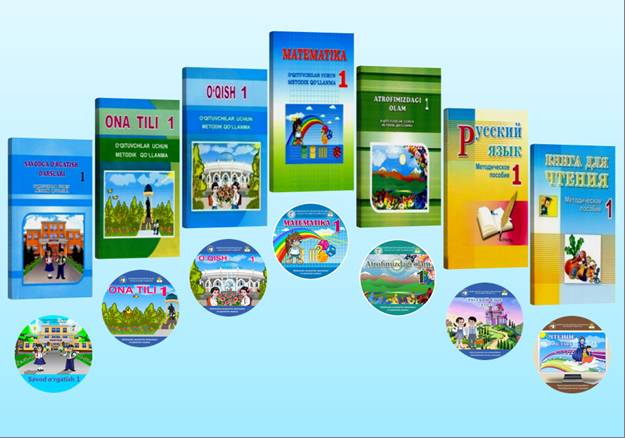 4.6-rasm. Boshlang‘ich sinf o‘quv-metodik qo‘llanma va ularning multimediali ilovalariMazkur o‘quv-metodik qo‘llanmalar boshlang‘ich sinflarda o‘qitish sifatini yaxshilash yo‘lida ilg‘or pedagogik va axborot-kommunikatsiya texnologiyalarini boshlang‘ich sinflar o‘qituvchilari faoliyatiga joriy etish maqsadida ishlab chiqilgan. Qo‘llanmalardagi multimedia ishlanmalari esa o‘qitishning o‘yinli shakllari va mediatexnologiyalardan foydalanish imkonini beradi.Xalq ta’limi vazirligi tomonidan joriy yilda Davlat dasturi doirasida boshlang‘ich ta’limda o‘qitish sifatini yaxshilash maqsadida 2014-2017 yillarga mo‘ljallangan reja ishlab chiqildi. Unga ko‘ra, vazirlik mutaxassislari, Nizomiy nomidagi Toshkent davlat pedagogika universiteti olimlari, metodistlar va amaliyotchi o‘qituvchilardan iborat ijodiy guruhlar shakllantirildi.Ushbu guruhlar tomonidan 1-sinf o‘qituvchilari uchun 7 nomda («Savodga o‘rgatish» (Alifbe), «Ona tili», «O‘qish», «Matematika», «Atrofimizdagi olam», «Russkiy yazik», «Kniga dlya chteniya» fanlaridan) jami 410 000 nusxa ilg‘or pedagogik va axborot-kommunikatsiya texnologiyalari asosida o‘quv-metodik qo‘llanmalar va ularga multimedia ilovalar yangidan yaratilib, nashr etildi va joylarga yetkazib berildi.Boshlang‘ich sinf o‘qituvchisi Davlat ta’lim standarti bo‘yicha bolalarning mantiqiy tafakkur qila olish salohiyatini, aqliy rivojlanishini, dunyoqarashini, kommunikativ savodxonligini va o‘z-o‘zini anglash salohiyatini shakllantirishga, erkin fikrlay olish, o‘zgalar fikrini anglash, o‘z fikrini og‘zaki va yozma ravishda ravon bayon qila olish ko‘nikmalarini egallashlariga erishishi lozim.Mazkur o‘quv-metodik qo‘llanmalar boshlang‘ich sinf o‘qituvchisiga dars jarayonida o‘quvchilarning bir qolipga tushib qolmasligi uchun ilg‘or pedagogik va axborot-kommunikatsiya texnologiyalarini keng joriy etish bilan birga, multimediali ishlanmalardan samarali foydalangan holda o‘qitishning o‘yinli shakllari va mediatexnologiyalarini qo‘llash imkonini beradi. Ushbu materiallardan yangi mavzuni tushuntirish, mustahkamlash va takrorlash jarayonida keng foydalanish nazarda tutilgan. Bu jarayon 1-sinf o‘quvchilarining ta’lim olish sifat va samaradorligini oshirishga xizmat qiladi.Darslikning multimediali ilovasida videolavhalar berilgan bo‘lib, o‘quvchilarning amaliy tafakkur va tasavvurlarini shakllantirishda mavzuga bo‘lgan qiziqishlarini orttiradi va tez tushunib olishlariga imkoniyat yaratadi. Shuningdek, dars davomida o‘quvchilar charchab qolmasligi va zerikmasliklari uchun musiqali dam olish daqiqalari ham tashkil etilgan.O‘qish darslari uchun taqdim etilgan bunday didaktik o‘yin va boshqotirmalar o‘quvchilarning mantiqiy fikrlash va hozirjavoblik qobiliyatlarini yanada rivojlantiradi.O‘quv-metodik qo‘llanmalar va multimediali ilovalarning elektron shakli vazirlik portaliga joylashtirilgan bo‘lib, uni istagan foydalanuvchi yuklab olishi va foydalanishi mumkin.О‘zini-о‘zi nazorat qilish va muhokama qilish uchun savollarBoshlang‘ich ta’lim bilan boshlang‘ich maktab tushunchalarining mazmun-mohiyati nimadan iborat?Ta’lim jarayoni – yagona dinamik tizim sifatida deganda nimani tushunasiz?Bilimning amaliyot davomidagi yuksalishi deganda nimani tushunasiz?O‘qitish, o‘qitish jarayonlari tasniflari va ularning ta’lim jarayonidagi o‘zaro aloqadorligi qanday amalga oshiriladi?O‘quv reja nima?О‘quv dasturi nima?Kalendar-tematik reja nima?O‘quv dasturlari qanday tamoyillar asosida tuziladi?Darslik nima?Uslubiy qо‘llanma nima?Elektron darslik nima?Elektron kitoblar qanday yo‘nalishdan iborat bo‘ladi?Elektron o‘quv qo‘llanmalarni yaratishning nechta bosqichlari mavjud?Multimediali elektron-o‘quv qo‘llanma qanday afzalliklarga ega?Elektron pochta nima?Elektron forumlar nima?Elektron shaklidagi o‘quv-uslubiy materiallar nima?Zamonaviy darslikning qanday asosiy funksiyalarni bajaradi?5111700 - Boshlang‘ich ta’lim va sport-tarbiyaviy ish ta’lim
yo‘nalishida qanday fanlar о‘qitiladi?Mustaqil ish topshiriqlariBoshlang‘ich sinflarda о‘qitiladigan darsliklarni quyidagicha tahlil qiling:darslik nomi, mualliflari, nashr yili;о‘qitiladigan sinfi, soati;о‘quv fani mavzulari va topshiriqlar soni.5-BOB. BOSHLANG‘ICH SINF O‘QUVCHISI – BOSHLANG‘ICH TA’LIMNING ASOSIY SUBEKTI SIFATIDAReja:Boshlang‘ich sinflarda ta’lim jarayonini tashkil etishning psixologik xususiyatlari. O‘quvchi shaxsi shakllanishining o‘ziga xos xususiyatlari, boshlang‘ich sinf o‘quvchisi shaxsining rivojlanish bosqichlari (biologik, psixologik, jismoniy). O‘quvchi shaxsining har tomonlama rivojlanishida faoliyatning o‘rni. Tayanch sо‘z va iboralar: boshlang‘ich sinf o‘quvchisi, rivojlanish bosqichlari, biologik rivojlanish, psixologik rivojlanish, jismoniy rivojlanishBoshlang‘ich sinflarda ta’lim jarayonini tashkil etishning psixologik xususiyatlari Darhaqiqat, har jihatdan barkamol, jismonan sog‘lom, ma’nan yetuk, mustaqil fikrlovchi shaxslarni tarbiyalashda boshlang‘ich sinflarda beriladigan ta’lim va tarbiyaning roli beqiyosdir. Chunki o‘quvchi oladigan bilim, ko‘nikma va malakalarga poydevor xuddi shu boshlang‘ich sinflarda qo‘yiladi. Maktabga borish bola hayotida yangi yosh davriga asos soladi va unga yangi bir dunyoni ochib beradi. Bola 1-sinfga o‘qishga kelishi bilan ta’lim jarayoni ta’sirida undagi barcha bilish jarayonlarining qayta qurilishi amalga oshadi va u kattalarga xos xislatlarni o‘zlashtira boshlaydi. Endi bola o‘zidan yangi psixologik sifatlarni talab qiluvchi va o‘zi uchun butunlay yangi bo‘lgan faoliyatlarga hamda shaxslararo munosabatlar tizimiga kirisha boshlaydi. Maktab ta’limining dastlabki kunidan boshlaboq kichik maktab yoshidagi o‘quvchining psixik o‘sishini harakatga keltiradigan turli ziddiyat, qarama-qarshiliklar, ichki ixtiloflar vujudga keladi. Bular zamirida o‘quvchi shaxsi, uning bilish jarayonlariga nisbatan o‘quv faoliyati, o‘qituvchi tomonidan qo‘yilayotgan talablar bilan bolaning psixik kamolot darajasi va undagi mavjud insoniy fazilatlari o‘rtasidagi qarama-qarshiliklar yotadi. Talablarning tobora ortishi bolaning psixik jihatdan to‘xtovsiz o‘sishini taqozo etadi va shu jarayonning uzluksiz harakati natijasida insonning kamoloti amalga oshadi. Agar ta’lim jarayoni to‘g‘ri tashkil qilinsa, bola maktab dasturida berilganidan ko‘ra murakkabroq materiallarni o‘zlashtira olishi mumkin. Bolaning mavjud yosh va individual-psixologik zaxiralaridan oqi lona foydalanish uchun dastavval quyidagi muammolarni hal etish lozim bo‘ladi:ayrim bolalarning maktab ta’limiga tayyor bo‘lmagan holda kelishi; ta’lim jarayoniga moslasha olmasligi. Ta’lim jarayonida yuzaga keladigan qiyinchiliklardan biri ayrim bolalarning maktab ta’limiga tayyor bo‘lmagan, yetilmagan holda kelishi bilan bog‘liq. Haqiqatan ham, ayrim bolalar o‘zlari uchun yangi bo‘lgan ijtimoiypsixologik rol uchun nafaqat tayyor bo‘lmagan holda, balki bilim, malaka va ko‘nikma darajalari, o‘qishga moyilligi turlicha bo‘lgan individual-psixologik tafovutlari bilan keladilar. Bu ularning ayrimlari uchun o‘qishni o‘ta yengil, zerikarli va qiziqarsiz mashg‘ulot bo‘lib qolishiga asos bo‘lsa, boshqalari uchun haddan ziyod qiyin (mashaqqatli, og‘ir va ana shularning oqibatida ular uchun ham qiziqarsiz) mashg‘ulotga aylantirib qo‘yadi. Faqat uchinchi toifa bolalar uchungina ta’lim dasturlari, ularning qobiliyatiga mos keladi. Kichik maktab yoshidagi bolalar tez chalg‘iydilar, uzoq vaqt diqqatlarini bir narsaga qarata olmaydilar. Ularda diqqatni irodaviy zo‘r berish bilan boshqarish va vaziyatga moslash imkoniyati yaxshi bo‘lmaydi. Buning asosiy sababi, ulardagi ixtiyoriy diqqatning kuchsizligi va beqarorligidir. Bu yoshdagi bolalarda ixtiyorsiz diqqat ko‘proq rivojlangan bo‘ladi. O‘quv materiallarining yaqqolligi, yorqinligi, jozibadorligi, o‘quvchida beixtiyor his-tuyg‘ularni uyg‘otadi va kuchli irodaviy zo‘riqishsiz fan asoslarini egallash imkonini beradi. 1-2-sinf o‘quvchilari diqqatining o‘ziga xos xususiyatlaridan biri – uning yetarlicha barqaror emasligidir. Shuning uchun ham ular o‘z diqqatlarini uzoq muddat muayyan narsalarga qarata olmaydilar va diqqat obektlari ustida uzoq to‘plab tura olmaydilar. O‘quv faoliyati esa boladan berilgan o‘quv materiallarini esda saqlab qolishni talab etadi. Lekin bu yoshda yuqorida qayd etilganidek ixtiyorsiz xotira shubhasiz, ustunlik qiladi. Bolaning ma’lumotlarni xotirasida  qay darajada saqlab qolishini asosan uning ishga bo‘lgan qiziqishi belgilab beradi [14; 38-b.]. O‘quv materialini tushunish, eslab qolishning asosiy sharti hisoblanadi. Kichik maktab yoshidagi bolalar ta’lim olish munosabati bilan mantiqiy, ya’ni ma’nosini tushunib, esda qoldirish qobiliyati o‘sib boradi. Esda qoladigan materialning hajmi kengayib boradi, materialning mazmunini tushunish ham chuqurlashadi va murakkablashadi. Ba’zan boshlang‘ich sinf o‘quvchilari hatto mazmuni tushunarli bo‘lgan materialni ham ma’nosiga e’tibor bermasdan, mexanik ravishda o‘rganib oladilar. Psixolog olim E.G‘.G‘oziyevning fikricha, buning sabablari quyidagilar: 1) kichik maktab yoshidagi bolalarda mexanik xotira boshqa xotira turlariga qaraganda yaxshiroq rivojlangani uchun ham u ma’lumotlarni aynan, o‘zgarishsiz eslab qolish imkonini beradi; 2) o‘quvchilar o‘qituvchi qo‘ygan vazifani anglab yetmaydilar, natijada uning «to‘g‘ri tushuntirib ber» degan talabini so‘zma-so‘z takrorlash deb biladilar; 3) ularda nutq boyligining yetishmasligi (ilmiy atamalar, til qonuniyatlarini bilmasligi) materialni ijodiy to‘ldirish, unga qo‘shimcha qilish imkoniyati yo‘qligi uni so‘zma-so‘z qaytarishni osonlashtiradi; 4) o‘quvchilar matnni to‘g‘ri, samarali usullar bilan eslab qolish yo‘llarini bilmaydilar. Ta’lim jarayonida o‘quv materialining ma’nosi, mohiyati, turli mulohazalar, dalillar, ilmiy asoslarini eslab qolish va esga tushirish orqali o‘quvchilarda mantiqiy xotira takomillashadi. Birinchi sinfdan boshlab ixtiyoriy esga tushirish qobiliyati tez rivojlana boshlaydi. O‘qish jarayoni uchun ixtiyoriy esda qoldirish ham, ixtiyoriy esga tushirish ham barobar talab etiladi. Busiz o‘qish jarayonining normal bo‘lishi mumkin emas. O‘quvchilardan faqat o‘rganib, bilib olishgina emas, balki o‘rganib bilib olganini xotirlay olish ham talab etiladi. O‘quv materialini muayyan tizim bilan xotirlash faqat ixtiyoriy esga tushirish yo‘li bilangina bo‘lishi mumkin. Kichik maktab yoshidagi bolalarning bilishga nisbatan qiziqishlarining ortishida o‘yin mashg‘ulotlari muhim ahamiyat kasb etadi. O‘yin orqali o‘quvchilarda bilishga nisbatan qiziqish, ehtiyoj va ularning negizida o‘qish motivlari tarkib topadi. Bolalar bilan tashkil qilinadigan o‘yin va mashg‘ulotlar ularning yosh va individual xususiyatlarini hisobga olgan holda tashkil etilishi va bilish jarayonlarini rivojlantirishga qaratilishi lozim. Bu yosh davriga kelib bolalarda o‘yin faoliyati ham o‘ziga xos xarakter kasb etib boradi. Ular ancha takomillashib, rivojlantiruvchi o‘yinlarga aylanadi. Ularning mazmuni yangi o‘zlashtirilayotgan hayotiy tajriba, bilimlar hisobiga o‘zgarib boradi. Bolaning individual o‘yinchoqlari konstruktiv xarakter kasb etib, endi bola ular bilan o‘ynash jarayonida maktabda o‘zlashtirgan yangi, ayniqsa tabiiy fanlar, atrofimizdagi olam, mehnat darslarida olgan bilimlaridan keng foydalana boshlaydi. Bolalarning guruh, jamoa bo‘lib o‘ynaydigan o‘yinlari ham intellektuallashib boradi. Shuning uchun ham bu davrda kichik maktab yoshidagi bolalar, maktabda ham uyda, ham yetarlicha rivojlantiruvchi o‘yinlarni o‘ynash uchun yetarlicha vaqtga ega bo‘lishlari o‘ta muhim ahamiyatga ega. Bu davrda o‘yin faoliyati yetakchi faoliyat sifatida bola uchun o‘qish faoliyatidan keyingi ikkinchi o‘rinni egallagan bo‘ladi va uning rivojlanishida hal qiluvchi rol o‘ynaydi. Boshlang‘ich sinflarda bolalarni o‘qitish jarayonida ham o‘yinlardan foydalaniladi, bu o‘yinlar o‘qish-o‘qitish vazifalari bilan bog‘lagan holda olib boriladi. Kichik maktab yoshidagi o‘quvchilarning muhim xususiyatlaridan biri ulardagi o‘qituvchi shaxsiga ishonch hissi va yuksak ehtiromdir. Mazkur yosh davrida o‘qituvchining har bir gapi, har bir xatti-harakati, ta’sir ko‘rsatish uslubi bola uchun haqiqat mezoni vazifasini bajaradi. Chunki bola o‘qituvchiga qattiq ishonadi, uning fikr-mulohazalariga quloq soladi, uning talablariga hamisha amal qiladi, u bergan topshiriqlarni bekamu-ko‘st bajarish ga intiladi [14; 39-b.]. Bola o‘qituvchini aql-idrok sohibi, mehribon, hatto donishmand inson deb biladi. O‘qituvchi siymosida o‘zining ezgu niyati, orzu-istagi, ajoyib his-tuyg‘ularini ro‘yobga chiqaruvchi mo‘tabar shaxsni ko‘radi. O‘qituvchining obro‘si oldida ota-onalar, oilaning boshqa a’zolari, qarindosh-urug‘lar, tanish-bilishlarining nufuzi keskin pasayadi. Shuning uchun ham o‘qituvchining bolaga tarbiyaviy ta’sir ko‘rsatish imkoniyati juda katta. Ana shu davrda o‘qituvchi uchun: a) o‘quvchilarning ma’naviyatiga ta’sir ko‘rsatish, ijobiy his-tuyg‘ulari va ezgu niyatlarini qo‘llab-quvvatlash; b) ularni atrofdagi kishilarga yordam berishga undash, to‘g‘ri mulohaza yuritishga o‘rgatish, nomaqbul odatlardan tiyilish, tabiat manzaralarini kuzatish va musiqa tinglashga odatlantirish; v) ularga nimalar bilan shug‘ullanish kerakligi, burch hissini tushuntirish; g) ular bilan o‘qilgan kitoblarni muhokama qilish imkoniyati tug‘iladi. Birinchi sinf o‘quvchilariga maktabda o‘qituvchi turli vazifalar berib, ularni o‘ylashga majbur qiladi, uyda ota-onalar ham uy vazifasini bajartirishda aynan shuni talab qilishadi. Maktabda o‘qishning boshlanishidagi aqliy mehnat bolani toliqtirib qo‘yadi, bolaning bunday toliqishi albatta aqliy mehnatning og‘irligi tufayli emas, balki uning o‘z xatti-harakatini jismonan boshqara olmasligi tufayli yuzaga keladi. Kichik maktab yoshidagi o‘quvchining muhim xususiyatlaridan biri unda o‘ziga xos ehtiyojlar mavjudligidir. Mazkur ehtiyojlar o‘z mohiyati bilan muayyan bilim, ko‘nikma va malakalarni egallash, tevarak-atrofdagi voqelikni o‘zlashtirishga qaratilmay, balki faqat o‘quvchining shaxsiy istagini o‘zida aks ettiradi. Bu ehtiyojlar o‘z dars tayyorlash burchagi, sumkasi, kitob qo‘yish javoniga ega bo‘lish istagi, kattalardek har kuni maktabga qatnash tuyg‘usini his etish kabilarni o‘z ichiga oladi. O‘rtoqlari bilan birgalashib o‘ynash, birgalikda oshxonaga borish, o‘qituvchining o‘gitlari ham o‘quvchini o‘ziga rom etadi. Umuman, kichik maktab yoshidagi o‘quvchi o‘qishning tub mohiyati va vazifasini tushunib yetmaydi, balki hamma maktabga borishi kerak deb tushunadi. Oradan ma’lum muddat o‘tgach, shodiyona lahzalar taassuroti kamayishi bilan maktabning tashqi va ichki belgilari o‘z ahamiyatini yo‘qota boradi va o‘qishning kundalik aqliy mehnat ekanligini o‘quvchi anglab yetadi. Agar bola shunga o‘xshash aqliy mehnat ko‘nikmasiga ega bo‘lmasa, u holda o‘qishdan ko‘ngli soviydi. Maktabga borishi bilan bolaning oiladagi mavqei o‘zgaradi, unda o‘qish va mehnat bilan bog‘liq bo‘lgan oiladagi dastlabki jiddiy majburiyatlari yuzaga keladi. Endi kattalar unga yuqoriroq talab qo‘ya boshlaydilar. Yuqorida aytib o‘tganimizdek, bola nimani bilsa, nimaga qiziqsa va nimadan manfaatdor bo‘lsa, shuni bajarishni yoqtiradi. Shunday ekan, o‘qishning dastlabki kunlarida bola oldidagi o‘qish bilan bog‘liq qiyinchiliklarni bartaraf etishda ular uchun qiziqarli bo‘lgan mashg‘ulotlar, o‘yin va mashqlardan foydalanish lozim. Ma’lumki, o‘quvchilarning psixologik xususiyatlari har xil bo‘lib, bir o‘quvchiga muvaffaqiyat bilan qo‘llangan tarbiyaviy ta’sir vositasi boshqa biriga qo‘llanilganda kutilgan natijani bermasligi mumkin. Tarbiyaviy tadbirlar o‘quvchilarga yakkama-yakka yondashgan holda amalga oshirilsa, yaxshiroq samaraga erishilishi shubhasizdir. Mana shunday yondashishda o‘quvchi shaxsining xususiyatlariga va uning muayyan davrdagi psixologik holatiga mos tarbiyaviy vositalarni tanlash va yangi usullarni topishni talab qiladi. Bunda o‘qituvchining o‘quvchilarga g‘amxo‘rligi, pedagogik odobi, o‘z xattiharakatining natijasini oldindan ko‘ra olishi muhim rol o‘ynaydi. Shuning uchun o‘qituvchi ta’lim jarayonini tashkil etishda har bir bolaning o‘ziga xos individual xususiyatlarini hisobga olishi lozim. Agar bola berilgan topshiriqlarni bajarishga qiynalmasa, unga birmuncha murakkabroq topshiriq berish, agar qiynalsa, soddaroq topshiriq berish lozim. Topshiriqni bajara olmagani uchun uni koyish kerak emas. Bolalarga u yoki bu narsalarni o‘rgatibgina qolmay, ularda o‘ziga ishonch, dadillik, fikrni himoya qila olish, qarorida qat’iy turish kabi hislatlarni ham tarbiyalash zarur. Bu ayniqsa, ijodiy topshiriqlarni bajarishga tegishli [14; 40-b.]. Bola tanqidni to‘g‘ri tushunishi, o‘zining yangi g‘oyalarini dadillik bilan ilgari sura olishi kerak. Bu holda ham bolaning individual xususiyatlari albatta hisobga olinishi muhimdir. Agar u dadil, o‘ziga ishongan bo‘lsa, o‘z javoblarini tanqidiy baholashga o‘rgata boshlash mumkin. Agar tortinchoq, uyatchan bo‘lsa, uni qo‘llab-quvvatlash, har qanday tashabbusini ma’qullash lozim. Agar bola o‘ziga berilgan topshiriqni bajarishda qiynalsa, uni o‘yin elementlari bilan bog‘lagan holda qiziqtirib, topshiriqning yangi jihatlarini topishga undash lozim. O‘quv faoliyati kichik maktab yoshidagi bolalarda o‘qishda ma’lum yutuqlarga erishish ehtiyojini qondirish, tengdoshlari orasida o‘z o‘rniga ega bo‘lishiga imkoniyat yaratadi. Aynan ana shu o‘z o‘rni va mavqeiga erishish uchun ham bola yaxshi o‘qishga harakat qiladi. Bu yoshdagi bolalar doimiy ravishda o‘zlari erishgan muvaffaqiyatlarini boshqa tengdoshlari muvaffaqiyatlari bilan solishtiradilar. Bu yoshdagi bolalar kattalarning u haqidagi fikr va bergan baholariga qarab o‘zlariga baho beradilar. Shuning uchun o‘quvchining o‘z-o‘ziga beradigan bahosi turli faoliyatlaridagi muvaffaqiyatlariga ham bog‘liq bo‘ladi. Shuning uchun o‘quvchilarda o‘z mehnatidan xursand bo‘lish hissini iloji boricha ko‘proq yuzaga keltirish va uni bola xarakterining emotsional jihatiga aylantirish boshlang‘ich sinf o‘qituvchisining asosiy vazifalaridan biridir. Ayrim o‘quvchilar doskaga chiqishga qo‘rqadilar. Bunday o‘quvchilarni tez-tez doskaga chiqaraverish ularni shu hisni yengishlariga yordam beradi. Qayta-qayta doskaga chaqiraverish natijasida bolada qo‘rquv hissi susaya boshlaydi. Ayrim emotsional kechinmalarning so‘nishida boshqa qonuniyatlar ham bor. Masalan, qarama-qarshi hislar ba’zi nisbatlarda bir-birini yo‘qotib yuborishi mumkin. Salbiy his paydo bo‘lib turganida kuchliroq ijobiy hisni yuzaga keltiradigan sabab paydo bo‘lib qolsa, u holda salbiy his so‘nishi mumkin. Masalan, bola yiqilib yig‘lab turgan vaqtda onasi kelib uni yupatib erkalaydi. Bu erkalash ijobiy hislarning paydo bo‘lishiga sabab bo‘ladi, shuning uchun bolada ko‘z yosh o‘rniga xursandchilik paydo bo‘ladi. O‘quvchidagi qo‘rquv hissini qayta-qayta doskaga chiqarish yo‘li bilangina yo‘q qilib qolmasdan, balki bolada qarama-qarshi hislarni tug‘dirish yo‘li bilan ham qo‘rqish hissining oldini olish mumkin. Birinchi sinf o‘quvchisi xavotirining sababi uni o‘z kuchiga ishonmaganligida bo‘lsa, oson bajariladigan vazifalarni berish kerak va bu vazifani bajara olgani uchun kattalar tomonidan rag‘batlantirilishi bolada ijobiy hislarning yuzaga kelishiga yordam beradi, qo‘rquv hissi esa yo‘qoladi1. Kichik maktab yoshidagi bolaning dastlabki muvaffaqiyati uni yanada yaxshiroq natijalarni egallashga undaydi. Shuning uchun o‘quv faoliyati jarayonida boladagi har qanday yutuqlarni ta’kidlab ko‘rsatish va rag‘batlantirib borish, o‘zidagi xulq-atvor va o‘zi tomonidan muvofiqlashtirish qobiliyatini rivojlantirishga, o‘z faoliyatini uyushtirishga erishish samarali natijalar beradi. O‘qituvchining bolaga nisbatan ijobiy munosabati, e’tibori, rag‘bat va maqtovlari bolada shodlik va quvonch his-tuyg‘ularini paydo qiladi, uning o‘ziga bo‘lgan ishonchini orttiradi. Afsuski, ko‘p hollarda o‘qituvchilar, otaonalar bola shaxsi rivojlanishi uchun hal qiluvchi ahamiyatga ega bo‘lgan yuqorida keltirilgan omillarga yetarlicha e’tibor bermaydilar. Ular bilan kerakli rivojlantiruvchi o‘yinlar, mashg‘ulotlar o‘tkazilmaydi. Natijada bola rivojlanishida boy berilgan imkoniyatlarning o‘rnini qoplash uchun keyinchalik haddan tashqari ko‘p vaqt, kuch, quvvat, mablag‘ kerak bo‘ladi. Shuning uchun ta’lim jarayonini har bir bolaning individual psixologik xususiyatlarini hisobga olgan holda tashkil etish bolaga maktabda ola boshlagan bilimlarining uning uchun zarur, foydali bo‘lgan jihatlarini ko‘rsatib, ulardan kundalik faoliyatida foydalana bilish imkoniyatlarini yaratib berish lozim. To‘g‘ri tashkil etilgan o‘quv jarayoni – kichik maktab yoshidagi o‘quvchida bilim egallashga yo‘nalganlik motivlari tarkib topishining asosiy shartidir. Ushbu motiv o‘zlashtirish bilan bevosita bog‘liq. Umuman, o‘qish ishtiyoqi, muvaffaqiyatga erishish bolaning o‘qituvchiga bo‘lgan ijobiy munosabati bilan belgilanadi [14; 41-b.]. Ta’lim jarayonida kattalarning e’tibori, yordami bolaning o‘ziga nisbatan ishonchini ortishiga olib kelish bilan bir qatorda ularni mavjud qiyinchiliklarni yengish va faol harakat qilishlariga turtki bo‘ladi. Xulosa qilib aytganda, kichik maktab yoshi davri shaxs shakllanishida muhim ahamiyat kasb etadi. Mazkur davrning xarakterli belgilari shundan iboratki, bunda shaxs sifatlari, xarakter xislatlari, bilishga qiziqish, shaxslararo munosabatlarning tarkib topishiga tayanch nuqta vazifasini o‘taydi. Bu davrda bolani ortiqcha jismoniy zo‘riqishsiz o‘qishga, diqqat-e’tiborli bo‘lishga o‘rgatib borish lozim. Buning uchun oilada ham, maktabda ham bola bilan olib boriladigan ta’lim jarayonining imkon qadar qiziqarli bo‘lishiga erishish lozim. Bu borada o‘qituvchilar, psixolog va otaonalarning birgalikdagi say-harakati bolaning o‘ziga nisbatan ishonchini ortishiga olib kelish bilan bir qatorda, uni maktabda muvaffaqiyatli o‘qishini ta’minlashi va ta’lim jarayonidagi qiyinchiliklarni yengishda yordam berishi mumkin. Shu bilan birga quyidagi tavsiyalarga amal qilish ta’lim jarayoni samaradorligini ta’minlaydi: kichik maktab yoshidagi o‘quvchi dastlabki yillar davomida ko‘proq qo‘llab-quvvatlanishga muhtoj bo‘ladi. Shuning uchun uni doimo qo‘llab-quvvatlash, bola yetuk, o‘ziga ishongan va xotirjam bo‘lib yetishishi uchun uni doimo erishgan yutuqlari uchun rag‘batlantirib borish; o‘quvchilarning ruhiyati va yosh xususiyatlariga mos ravishda munosabatda bo‘lishi; baholash, rag‘batlantirish va jazolashda har bir o‘quvchiga xos ruhiy holatni hisobga olish; har bir bolaning imkoniyati, qobiliyati, o‘zlashtirish darajasini inobatga olish; uning savollariga sabr-toqat bilan javob berish; bolani xato qilishga haqqi borligini unutmaslik; bola bilan samimiy va yaxshi munosabatda bo‘lish [14; 42-b.].O‘quvchi shaxsi shakllanishining o‘ziga xos xususiyatlari, boshlang‘ich sinf o‘quvchisi shaxsining rivojlanish bosqichlari (biologik, psixologik, jismoniy)Kichik maktab yoshida o‘yin faoliyatining o‘rnini endi o‘qish faoliyati egallaydi. Bu juda qiyin o‘tish davri bo‘lib, bolaning bo‘yi, og‘irligi jihatdan uning tashqi ko‘rinishi kam farq qiladi. Suyaklari qotmagani tufayli tez shikastlanadi. Muskullari tez o‘sishi tufayli serharakat bo‘ladi. Bosh miyasi tez rivojlanadi. Jismoniy o‘sishiga xos bu xususiyatlar tarbiyachidan ehtiyotkorlikni talab etadi. Bu ѐshda bola bilim olish va o‘rganishga qiziquvchan bo‘ladi. Bolalar qiziqishini qanoatlantiruvchi qiziqarli uchrashuv, sayr va tomosha va ekskursiyalarni tashkil etish zarur. Mazkur yosh davri o‘quvchilariga emotsionallik xos, ularning fikrlashi obrazli bo‘ladi, his-tuyg‘ulari mazmuni o‘zgaradi. Ular odamlar bilan aloqa qilishga qiziqadilar [34; 16-b.].Kichik maktab yoshi, 7 yoshga to‘lgan bola (ushbu yosh qator mutafakkirlar tomonidan dastlabki “yetuklik yoshi” sifatida e’tirof etilgan) jismoniy va ruhiy xususiyatlarga ko‘ra maktabda ta’lim olishga to‘la tayyordir. O‘zbekiston Respublikasining “Ta’lim to‘g‘risida”gi qonuniga muvofiq respublikamizdagi bolalarning barchasi 6-7 yoshdan boshlab, umumiy o‘rta ta’lim maktablarida tahsil ola boshlaydi. Shu davrga qadar bola hayotida muhim o‘rin tutgan o‘yin faoliyati o‘z o‘rnini tizimli, uzluksiz ravishda amalga oshiriladigan va majburiy vaqt asosida tashkil qilinadigan o‘qish faoliyatiga bo‘shatib beradi [34; 23-b.]. Yosh bola uchun bunday “mas’uliyatli mehnat”ga o‘tish qiyin kechsa-da, u asta-sekin bunday sharoitga ko‘nika boradi. Kichik maktab yoshi o‘quvchilari ijtimoiy borliq haqida muayyan tasavvurlarga ega bo‘lsalar ham ro‘y berayotgan voqea-hodisalarning mohiyatini bilishga qiziqadi. Maktabda tashkil etilayotgan ta’lim jarayoni bolaning aqliy faoliyati uchun zarur bo‘lgan fazilatlarning tarkib topishini ta’minlaydi.Kichik maktab yoshi o‘quvchilari jismoniy jihatdan bir maromda o‘sadilar, o‘o‘il va qiz bolalar gavda tuzilishi jihatidan bir-birlaridan deyarli farq qilmaydilar. Ularning bo‘yi o‘rtacha 120 sm, og‘irligi 22 kg atrofida bo‘ladi. Suyaklarda tog‘aylik holati ustun. Naysimon ilik suyaklari asosan eniga o‘sadi, tuzilishi takomillashib boradi va 12 yoshda bu suyaklar kattalarnikiday qiyofaga ega bo‘ladi. Lekin bo‘g‘inlar, umurtqa pog‘onasi, tos suyaklari hali elastik holatda bo‘ladi. Ko‘krak qafasi va umurtqa pog‘onasi suyaklari yetarlicha qotmaganligi tufayli ular tez shikastlanishi mumkin. Ularda muskul paylari va bo‘o‘inlar tez rivojlanadi. Muskul kuchining ortib borishi tufayli bu davrda o‘quvchilar o‘oyat harakatchan bo‘lishadi. Kichik maktab o‘quvchilarining bosh miyasi tez o‘sib borib, uning tuzilishida o‘zgarishlar ro‘y beradi. Ularda o‘pka rivojlangan, lekin nafas yo‘li hamda diafragma bo‘sh rivojlangan bo‘ladi, shu tufayli kichik yoshdagi o‘quvchilar ko‘p vaqt harakatsiz qolsalar, organizmning kislorod bilan ta’minlanishi yomonlashadi. Kichik yoshdagi o‘quvchilarning yuragi, qon aylanish tizimi va nafas olish organlari o‘sishda davom etadi. Ularning yuragi o‘zidan kattalarnikiga nisbatan ikki marta ko‘p qon ishlab chiqaradi. Shu bois, ularning yurak urishi tez bo‘lib, har daqiqada 90-92 martaga yetadi. Qonning tarkibida oq qon tanachalari ko‘p bo‘ladi [34; 24-b.].Jismoniy o‘sishning bu kabi xususiyatlari kichik yoshdagi o‘quvchilarga nisbatan o‘qituvchilar tomonidan ehtiyotkorona yondashuvni talab qiladi. Ularni asabiylashishdan saqlash lozim. Bu yoshdagi o‘quvchilar ko‘proq harakat qilishlari, ochiq havoda bo‘lishlari, yetarli darajada dam olishlari, uxlashlari talab etiladi. Atrofdagilar buning uchun g‘amxo‘rlik qilishlari lozim. Ularning stol atrofida, partada to‘g‘ri o‘tirishlariga, o‘rinda tekis (o‘rin yumshoq bo‘lmagani ma’qul) yotishlariga, qomatini tik tutib yurishlariga e’tiborli bo‘lishlari kerak. O‘yin vaqtida qaltis harakat qilishdan ularni saqlash zarur. Kichik maktab o‘quvchilarida ixtiyoriy diqqat, xotira va idrok, tafakkur, ixtiyoriy idrok qilish, nutq, his-tuyg‘u, iroda kabi ruhiy jarayonlar, rivojlanadi. Shu bois, ular bilim olishga va o‘rganishga intiluvchan bo‘ladilar. Atrofda ro‘y berayotgan voqea-hodisalarning barchasi ularni qiziqtiradi. O‘qituvchi ularning qiziqishlarini qondirishga harakat qilishlari va shu asosda ushbu qiziqishlarni rivojlantirib borishlari kerak. Kichik maktab yoshi o‘quvchilari uchun eng ideal shaxs – o‘qituvchi bo‘lib, bolalar ularning talablarini sidqidildan bajarishga urinadilar. Ular orasida o‘qituvchining obro‘si o‘z ota-onasi obro‘sidan ham baland bo‘ladi. Kichik maktab ѐshi o‘quvchilarining fikrlashi obrazli bo‘ladi. Shu bois ularga kinoya, kesatish hamda qochiriqli gaplarni gapirish samara bermaydi. O‘qitish ko‘rgazmali qurollar, vositalar yordamida tashkil etilishi kerak. Materialni tushuntirishda uning obrazli, ifodali bo‘lishiga erishishi lozim. Ularning kayfiyatiga o‘qishdagi yutuqlari, olgan baholari shuningdek, amalga oshirgan ijobiy ishlari ta’sir qiladi. Shu bois, o‘qituvchi tomonidan unga berilayotgan e’tibor alohida qiymatga ega. Uning har bir harakati o‘qituvchining e’tiroziga sababchi bo‘lsa, unda o‘qish istagi yo‘qoladi. Maktab ta’limidan ko‘ngli soviydi. O‘qituvchidan qo‘rqqanidan yolg‘on gapira boshlaydi. Bu hol doimiy takrorlanaversa, qo‘rqoqlik va yolg‘onchilik uning asosiy xislati bo‘lib qoladi. O‘qituvchi tanbehi oqilona bo‘lib, bola sha’nini yerga urmasligi, shaxsini kamsitmasligi kerak [34; 25-b.].О‘zini-о‘zi nazorat qilish va muhokama qilish uchun savollarBoshlang‘ich sinflarda ta’lim jarayonini tashkil etishning qanday psixologik xususiyatlari mavjud?Boshlang‘ich sinf o‘quvchisi shaxsining rivojlanishi nechta bosqichda amalga oshiriladi?Biologik rivojlanish nima?Psixologik rivojlanish nima?Jismoniy rivojlanish nima?Mustaqil ish topshiriqlariBoshlang‘ich sinf о‘quvchisining psixologik xususiyatlarini tahlil qiling.6-BOB. TA’LIM OLISH MOTIVATSIYASIReja:6.1. Ta’lim olish harakatlari. Kichik yoshdagi o‘quvchilarning qiziqishlari. Motiv tushunchasi. Motiv shakllari va turlari. Ta’lim olishga rag‘batlantirish. Rag‘batlantirish qoidalari.Tayanch sо‘z va iboralar: ta’lim olish harakatlari, motiv, motiv shakllari,  motiv turlari, rag‘batlantirishTa’lim olish harakatlari. Kichik yoshdagi o‘quvchilarning qiziqishlariO‘quvchilar nafaqat fanlarni chuqur va mukammal egallagan holda ilm-ma’rifat cho‘qqilarini zabt etishga, balki qiziqishlari va ishtiyoqlari asosida iqtidorlarini namoyon etib, yorqin iste’dodga aylanishga ahd qilganliklarini bilimlar bahsi, zakovat sinovi, jismoniy tarbiya va sport borasidagi mahoratlarida, kitobga oshnolikda ma’naviy barkamollik sari intilayotganliklarida ifodaladilar.Ular yaratgan innovatsion loyihalar, ijod va tasviriy san’at namunalari, shuningdek, o‘quvchilarning bo‘sh vaqtlarini mazmunli va samarali tashkil etgan holda qiziqishlaridan kelib chiqib, fan va kasb-hunar yo‘nalishlariga qamrab olish, ularni nazoratsiz qoldirmaslik, o‘g‘il-qizlarimiz orasida uchrayotgan jinoyatchilik va huquqbuzarlik kabi illatlarni bartaraf etish, suitsidlarning oldini olishda muhim ekanligini ko‘rsatdi.Boshlang‘ich ta’lim, odatda, bola olti yoki yetti yoshga kirganida boshlanadi va 10-11 yoshlargacha davom etadi. Boshlang‘ich ta’lim o‘rta va oliy ta’limga yo‘l ochib beradi va taraqqiyot mazmunida ustuvor hisoblanadi. Umumiy boshlang‘ich ta’limga erishish Mingyillik Rivojlanish Maqsadlarining ikkinchisi bo‘lib, unga ko‘ra, 2015 yilga qadar barcha mamlakatlarda o‘g‘il va qiz bolalar boshlang‘ich ta’lim maktabini tugatish imkoniyatiga ega bo‘lishlari kerak. Ushbu maqsadga erishish uchun maktab tizimlari o‘qituvchilar malakasini oshirish, sinfxonalar qurish, ta’lim sifatini oshirish, maktabga borishga to‘siq bo‘layotgan, masalan o‘qish uchun to‘lov imkonsizligi yoki transport tizimining rivojlanmagani kabi omillarni bartaraf etish va ota-onalarning bolalar xavfsizligi xususidagi tashvishlariga javob berishi lozim. Boshlang‘ich ta’limga imkoniyati cheklangan bolalarni jalb etmay turib, ushbu maqsadga erishib bo‘lmasligiga ayrimlar yetarlicha e’tibor qaratishmaydi. YUNESKO ma’lumotlariga ko‘ra, kamrivojlangan mamlakatlarda yashovchi imkoniyati cheklangan bolalarning 90 foizi maktabga bormaydi. Maktabga boradiganlar orasida esa aksariyat qismi boshlang‘ich sinflarni bitirmay turib o‘qishni tashlab ketadi, boshqalari esa aslida hech narsa o‘rganmaydi. Boshlang‘ich ta’limga barcha jalb etilgan bo‘lishi va teng ravishda ishtirok etish imkoniyatiga ega bo‘lishi lozim. Ta’lim muassasasida hech kim jins, millat, til, din, fikr, ICH, ijtimoiy yoki iqtisodiy mavqe asosida kamsitilmasligi kerak. Boshlang‘ich ta’lim insonning asosiy huquqlaridan biri. “Nogironlar huquqlari to‘g‘risidagi Konvensiya”ning 24-moddasida qayd etilishicha, “...imkoniyati cheklangan bolalar erkin va majburiy ta’limdan chetlashtirilmaydi”. Boshlang‘ich ta’lim barcha uchun teng imkoniyatli (inklyuziv) bo‘lib, sifatli bilim va teng qulayliklarga ega, imkoniyati cheklangan bolalar uchun jamoatda mavjud bo‘lishi lozim [19; 27-b.].Motiv tushunchasi. Motiv shakllari va turlariMotiv (fr. motif «motiv» ot lat. moveo «harakatlanaman») - ko‘p ma’noli tushuncha:Motiv (psixologiya) - inson xulq-atvorini nazorat qiluvchi, uning yo‘nalishi, tashkil etilishi, faoliyati va barqarorligini belgilovchi fiziologik va psixologik rejaning dinamik jarayoni. Rus fanida ko‘pincha "anglangan ehtiyoj"deb ta’riflanadi.Motiv (san’at, ko‘rgazmalilik) - har qanday ishda, masalan, rangtasvir, naqqoshlik yoki naqqoshlikda doimo ishlatiladigan xarakterli element.Motiv (adabiyot) - syujetning eng oddiy tarkibiy qismi.Motiv (musiqa) - yagona mantiqiy urg‘u bilan birlashgan qisqa tovushlar ketma-ketligidan iborat kuyning eng sodda ritmik birligi.Jinoyatning motivi - jinoyat sodir yetilgan vaqtda shaxsning jinoiy xatti-harakati va o‘ziga xos xulq-atvor chizig‘ini tanlashni belgilovchi omillar.Motiv (molekulyar biologiya) - DNK nukleotidlarining o‘ziga xos ketma-ketligi [23].Motiv (lotincha movere – harakatga keltirish) - inson uchun qimmatli bo‘lgan va uning faoliyat vektorini aniqlaydigan moddiy obektlarni umumlashtirishdir. Subekt motivni o‘ziga xos his-tuyg‘ular deb qabul qiladi, bu yesa, agar inson haqiqiy holatining uning kutishlariga javob bermasligidan norozi bo‘lsa, ijobiy yoki salbiy bo‘lishi mumkin."Motiv" atamasi ko‘pincha maqsad va ehtiyojning sinonimi sifatida ishlatiladi, ammo bu sinonim noto‘g‘ri. Ehtiyoj - insonning har qanday noqulaylikni bartaraf etishga intilishi, maqsad esa motiv taqozo etgan talablarni qondira oladigan obektni tanlash jarayonidir. Masalan, ochlik-ehtiyoj, uni qondirishga intilish-maqsad, predmet uchun etadigan oziq-ovqat plastinkasi esa sababchidir.Motivlar psixologiyaning asosiy atamalaridan biridir: xususan, bu tushunchaga ko‘ra motiv anglangan ehtiyoj deb tushuniladi.Motiv predmet voqeligini o‘zgartirishga ko‘maklashuvchi faoliyat turlarini kengaytirish mavjud bo‘lganda rivojlanadi. Shunday qilib, jamiyatda obektiv qadriyatlar va ideallarning rivojlanishi ushbu jamiyatning alohida vakillarining motivlarini o‘zgartirishga yordam beradi. Hayvonlarda esa motivlar doirasi tabiat tomonidan beriladi va muayyan turga xos xususiyatlar bilan chegaralanadi [23].Motiv tushunchasining quyidagi mohiyatlari mavjud:1) subekt ehtiyojlarini qondirish bilan bog‘liq faoliyat motivlari; subekt faoliyatini yuzaga keltiruvchi va uning yo‘nalishini (motivatsiyasini) belgilovchi tashqi yoki ichki shart-sharoitlar majmui.2) amalga oshiriladigan faoliyat yo‘nalishini tanlashga undovchi va belgilovchi obekt, material yoki ideal.3) shaxsning harakatlari va harakatlarini tanlashning asosiy sababi.Chet el psixologiyasida subektning xatti-harakatlarini tartibga solishda motivlarning tabiati va funksiyalarining bir qator xususiyatlari ta’kidlanadi: motivning motivatsion va yo‘naltiruvchi funksiyalari, ongsiz motivlar bilan inson xatti-harakatini aniqlash, motivlar iyerarxiyasi, muvozanat va keskinlik istagi motivlar dinamikasi mexanizmlari (psixoanaliz, xulq-atvor, dinamik psixologiya, topologik psixologiya, yetologiya, gumanistik psixologiya va boshqalar.).Rus psixologiyasida motivlarning paydo bo‘lishining umumiy mexanizmi sifatida qidiruv faoliyati jarayonida ehtiyojlarning amalga oshirilishi ko‘rib chiqiladi va shu tariqa uning obektlarini motivga - "ehtiyojlar obektlari"ga aylantirishdir. Demak, asosiy qonuniyat: motivlarning rivojlanishi obektiv voqelikni o‘zgartiruvchi faoliyat doirasining o‘zgarishi va kengayishi orqali sodir bo‘ladi.Motiv rivojlanish manbai moddiy va ma’naviy qadriyatlarni ijtimoiy ishlab chiqarishning cheksiz jarayonidir. Ontogenezdagi bunday potensial motivlar ma’lum jamiyatga xos bo‘lgan qadriyatlar, qiziqishlar va ideallar bo‘lib, ular inson tomonidan ichkilashtirilsa, undovchi kuchga ega bo‘lib, real motivlarga aylanishi mumkin.Bu motivlar ma’no hosil qilish vazifasini bajaradi-ular shaxs ongida aks etgan voqelikka shaxsiy ma’no beradi. Nazorat funksiyasi motiv bilan bevosita emas, balki xulq-atvorni emotsional tuzatish mexanizmi orqali amalga oshiriladi: hissiyotlar hodisalarning shaxsiy ma’nosini baholaydi; agar motivlarning bu ma’nosi mos kelmasa, ular shaxs faoliyatining umumiy yo‘nalishini o‘zgartiradi. Muayyan vaziyatlarda motivlar dinamikasi vaziyat faoliyatidan kelib chiqadi, bu esa shaxs tomonidan muhim vazifalarni belgilashga va faoliyatning yangi motivlari paydo bo‘lishiga olib keladi. Motivatsion va semantik sohani o‘rganish shaxs psixologiyasining markaziy muammosi hisoblanadi [23].Motiv insonga kutilgan hodisalar bilan bog‘liq ijobiy his-tuyg‘ular yoki baxtsiz sharoitlarda umidsizlik tufayli salbiy his-tuyg‘ular bilan ajralib turadigan ilhom va jonli tajribalar beradi. Motivlarning turlari motivatsiyaning 2 darajasiga bo‘linadi, u ko‘pincha inson hayotida bo‘ladi. Shu bilan birga, his-tuyg‘ular kuchi qisqa vaqt ichida ta’sir qilish va asosiy faoliyat mavjud bo‘lgan narsalarni saqlab qolishga qaratilgan; erishish motivi, u insonning asosiy resurslarini, kerakli erishish jarayonida faol faoliyatini boshqaradi. Inson motivlarining vazifalari va turlari hozirgi kunda mavjud motivlarning turlari: tashqi motivlarni batafsil tahlil qiladi. Bunga tashqi dunyoning turli omillari yoki boshqa birovning fikri sabab bo‘ladi. Misol uchun, agar siz bilgan kishi yangi mahsulotni sotib olgan bo‘lsa va siz ham uni yoqtirsangiz, unda xuddi shu narsani sotib olish uchun motivatsiya mavjud.Ichki motiv. Bu odamning ichida sodir bo‘ladi, masalan, sayohatga borish yoki uyda qayta tartibga solishning ichki istagi bor. Salbiy motiv insonni mumkin bo‘lgan xatolardan himoya qilish uchun bahona bo‘lib xizmat qiladi. Misol uchun, agar hozir qilmasam, keyinchalik juda kech bo‘ladi. Ijobiy sabab. Ijobiy misollar va fikr shakllariga asoslanadi. Misol tariqasida quyidagi gap – ko‘p mashq qilsam, guruhimdagi eng yaxshisi bo‘laman. Barqaror motiv. U inson ehtiyojlari asosida shakllanadi va boshqalardan qo‘shimcha mustahkamlanishga muhtoj emas. Beqaror motiv. Doimiy obro‘li odamlardan o‘z fikrlarini tasdiqlashni talab qiladi. Inson motivlarining asosiy vazifalari quyidagilardan iborat: harakatni rag‘batlantirish. Insonni zarur harakatlarni amalga oshiradigan motivlar va rag‘batlarni qidirish; bevosita faoliyat. Ushbu funksiyadan foydalanib, rejalaringizni amalga oshirish uchun harakatlarning vektorini va yo‘nalishini, ya’ni nazorat va texnik xizmat ko‘rsatish aniqlashingiz mumkin. Istalgan natijaga erishishga qaratilgan xatti-harakatlar orqali amalga oshiriladi. Yakuniy maqsadga e’tibor berish orqali inson o‘z yutuqlarini va oraliq natijasini hisobga olgan holda o‘z harakatini moslashtirishi mumkin [18].О‘zini-о‘zi nazorat qilish va muhokama qilish uchun savollarTa’lim olish harakatlari deganda nimani tushunasiz?Kichik yoshdagi o‘quvchilarning qiziqishlari nimalarda kо‘rinadi?Motiv tushunchasi deganda nimani tushunasiz?Motivning qanday shakllari mavjud?Motivning qanday turlari mavjud?Mustaqil ish topshiriqlariBoshlang‘ich sinf о‘quvchisining qiziqishlarini tahlil qiling.7-BOB. BOSHLANG‘ICH TA’LIMDA O‘QITISH SHAKLLARI, TAMOYILLARI VA QOIDALARIReja:O‘qitish shakllari va turlari. Differensial o‘qitish. O‘qitishning transformatsiya shakli. Dars turlari va tiplari. Darsga tayyorgarlik. Dars ishlanmalari namunalari. Uyga vazifalar. O‘qitish tamoyillari va qoidalari. Tayanch sо‘z va iboralar: dars turlari, dars tiplari, darsga tayyorgarlik, dars ishlanmalari, uyga vazifalar, o‘qitish tamoyillari, o‘qitish qoidalariO‘qitish shakllari va turlari. Differensial o‘qitish. O‘qitishning transformatsiya shakliJahon pedagogika fani va amaliyotida ta’limni tashkil etishning turli shakllari bor. Jamiyat rivojining har bir yangi bosqichi ta’limni tashkil etishga o‘z ta’sirini o‘tkazadi. Ayni vaqtda ta’limning quyidagi shakllari ajratilib ko‘rsatiladi:individual;individual – guruhli;sinf – dars;ma’ruza – seminarli;sinfdan tashqari;auditoriyadan tashqari;maktab va maktabdan tashqari.Ulardan ta’lim oluvchilarni qamrab olishi, ta’lim oluvchilar faoliyatini tashkil etishi, jamoaviy va individual shakllarining nisbatlari, mustaqiligi darajasi va o‘qish jarayoniga rahbarlik qilish xususiyatlari kabi belgilariga ko‘ra quyidagi asosiy turi iste’molda foydalanib kelinmoqda:individual;individual – guruhli;sinf-dars;ma’ruza-seminarli [28; 118-b.].Hozirgi vaqtda respublika ta’lim muassasalarida o‘qitishning 7.1-rasmdagidek ko‘rinishlaridan foydalanilmoqda [28; 123-b.].Bugungi kunda darslarni tashkil etishga nisbatan quyidagi didaktik talablar qo‘yilmoqda:1. Darsning maqsadi va vazifalarining aniqligi hamda pedagogik jihatdan to‘g‘riligi.2. Darsning ta’limiy, tarbiyaviy va shaxsni rivojlantiruvchanlik vazifalarining birligi va uzviyligi.3. O‘qitishning yaxlit dars va uning ma’lum qismlari, vazifalari hamda mazmuniga muvofiq keladigan ta’lim oluvchilarning bilish faolliklari va mustaqil faoliyatlarini ta’minlashga xizmat qiluvchi maqbul metodlarni tanlash.4. Mashg‘ulotlarning turli shakllari: jamoa; guruhli va yakka tartibdagi shakllarini maqbul ravishda qo‘shib olib borish.5. Ta’lim beruvchining rahbarlik vazifasi bilan ta’lim oluvchining faol bilish faoliyatini birga olib borish.6. Darslarning o‘zaro uzviy va dialektik xususiyatga ega bo‘lishiga erishish.7. Ta’lim oluvchilarning yosh va psixologik xususiyatlarini inobatga olish.8. Darsda ta’lim oluvchilarni o‘qitish va tarbiyalash uchun qulay shart-sharoit yaratish.9. Darslarni demokratik tamoyillar asosida tashkil etish.10. Darsda ta’lim oluvchilar erkinligini ta’minlash.Demak, ta’lim oluvchilarni bilim, ko‘nikma va malaka bilan qurollantirishda mashg‘ulotning asosiy qismini ishg‘ol qilgan ta’lim shakli u yoki bu ko‘rinishdagi dars turini tashkil etar ekan [28; 124-b.].7.1-rasm. Ta’limni tashkil etish shakllari.Didaktik g‘oyalar jamiyat taraqqiyoti jarayonida yangi g‘oyalar bilan boyib, takomillashib boraveradi va ular o‘ziga xos tizimlar ko‘rinishida shakllanadi. Shu sababli ham ta’lim turlari o‘quv jarayonini tashkil etish va uni amalga oshirishga nisbatan turlicha yondashuvlar asosida shakllantiriladi. Pedagogik tizimlarning asosiy turlari quyidagilardir (7.1-jadvalga qarang):7.1-jadval.Pedagogik tizim turlari“Avesto” g‘oyalariga ko‘ra shakllangan pedagogik tizim eramizdan avvalgi VII-VI asrlarda Markaziy Osiyo xududida zardushtiylik dini yuzaga kela boshlaganida tashkil topdi. “Avesto” zardushtiylikning muqaddas manbai bo‘lib, u o‘z davrining qomusiy asari hisoblangan. Uning g‘oyalariga binoan yoshlarni o‘qitish va tarbiyalash quyidagi tamoyillarga asoslangan:yoshlarni diniy va ma’naviy jihatdan tarbiyalash;jismoniy jihatdan tarbiyalash;yoshlarni o‘qish va yozishga o‘rgatish orqali ularning savodxonligini shakllantirish.“Avesto” g‘oyalari bo‘yicha Yer, Quyosh, suv, olov muqaddas deb e’tirof etilganligi sababli yoshlarni tarbiyalashda Ona Yerga, atrof – muhit, tabiatga muhabbat hissini o‘yg‘otish muhim yo‘nalish hisoblangan. Shuningdek, unga barkamol shaxs obraziga qo‘yilgan talablar haqida aniq tasavvurlar ifoda etilgan.Muntazam o‘qitishning ilk turi qadimgi yunon faylasufi Suqrot (eramizdan avvalgi 469-399 er. avv. yillar) va ularning o‘quvchilari tomonidan keng qo‘llanilgan yordamchi savollarga javob topish metodi hisoblanadi. Bu metod fanda suqrotcha suhbat metodi nomini olgan. Bu metodning mazmun – mohiyati quyidagicha bo‘ladi, ya’ni bunda eng avval o‘qituvchi o‘z o‘quvchisida qiziqish yo‘nalishini va bilishga intilishini o‘yg‘otadigan savollardan foydalanilgan; keyin esa mulohaza yuritish asosida o‘quvchini voqea-hodisalarning mohiyatini idrok etishga undagan. Demak, suqrotcha suhbat metodida qiziqishdan bilishga, bilishdan idrok etishga qarab induktiv metod asosidagi faoliyat dinamikasi shakllantirilgan. Mazkur jarayonda o‘qituvchining mulohazasi ko‘pincha ritorik savollarni muhokama qilish bilan to‘ldirib turilgan. Suqrotcha suhbatlar bir yoki bir necha o‘quvchilar ishtirokida tashkil etiladi [28; 110-b.].Dogmatik o‘qitish – bu jamoa asosida idrok etish faoliyatining ilk turi bo‘lib, u o‘rta asrlarda keng tarqalgan. O‘rta asrlarda G‘arbiy Yevropada ularning ilk ko‘rinishlari iste’molda bo‘lib, unda lotin tili, Markaziy Osiyo mamlakatlarida esa arab tili yetakchi o‘rin tutgan. Bu borada musulmon pedagogik konsepsiyasi sezilarli darajadagi ma’naviyatlilik va intellektuallik xususiyatlariga hamda mazmun-mohiyatga ega bo‘lgan. Ularning g‘oyalari bo‘yicha o‘z faoliyatlarida bilimlardan faol va ijodiy foydalana oladigan odamgina komillikka erishish mumkin, degan hukumiy fikr shakllangan.“Haqiqiy g‘oyalar” deb nom olgan pedagogik tizimning asosiy tayanch nuqtasi haqiqiy bilimlarni o‘zlashtirishdan iborat bo‘lgan. Abu Ali ibn Sinoning “Donishnoma” va “Bilimlar kitobi” nomli asarlarida ham mazkur muammo yechimiga alohida e’tibor qaratilgan. Ularda ta’kidlanishicha haqiqiy bilimlarni o‘zlashtirishga ikkita to‘siq halaqit qiladi. Ular: so‘zlarning aniq emasligi; fikrlarning tushunarli emasligi. Qayd etilgan kamchiliklarni bartaraf etishda logika fani yutuqlari va ulardan iste’molda foydalanish muhim ahamiyat kasb etadi.Musulmon mamlakatlarida yoshlarni o‘qitish va tarbiyalashda ular tomondan arab tilida yozilgan “Qur’oni Karim”ni va “Hadisi Sharif”ni yod olinishi bilim egallashning asosiy sharti hisoblangan. Bulardan tashqari o‘sha paytda bir qator maktablarda fors tili ham o‘rgatilgan. Yoshlar asosiy ta’limni maktablar – boshlang‘ich maktabdan olganlar va unda ilohiy va muqaddas kitobni (“Qur’oni Karim”ni va “Hadisi Sharif”ni) o‘qish, yodlash va talqin qilish mashg‘ulotlari, shuningdek, boshqa manbalar bo‘yicha ham o‘qish, yozish va hisoblash tafakkurini shakllantirish faoliyatlari amalga oshirilgan. Demak, dogmatik o‘qitishda yoshlarning asosiy faoliyatlarini tinglash, o‘qish, yod olish, eslab qolish va matnni so‘zma – so‘z takrorlashlar tashkil etgan.Yoshlarning oliy ma’lumot olishi o‘sha davrlardagi nufuzli madrasalarda amalga oshirilgan. Movarounnahrdagi eng yirik o‘quv maskanlari sirasiga Samarqand, Buxoro, Urganch va G‘ijduvondagi madrasalarni kiritish mumkin. Bu ma’rifiy markazlarining rivojlanishi XV – XVII asrlarga to‘g‘ri keldi. Madrasalarda, o‘qitish fors tilida olib borilgan. Ularda ta’lim oluvchilar majburiy tarzda arab tilini ham o‘rganganlar. Madrasalar o‘quv rejasiga grammatika, Qur’oni Karim, Hadisi Sharif, ritorika, logika, metafizika, geologiya, adabiyot, ilmi hujum, huquqshunoslik, riyoziyot, handasa, jug‘rofiya va shu kabi fanlar kirgan. O‘qitish asosan og‘zaki shaklda olib borilgan. Ulardagi o‘quv adabiyotlari asta – sekin ancha ko‘p qirrali, turli – tuman bo‘lib boravergan.Dogmatik o‘qitish o‘rniga asta – sekin o‘quv jarayonida ko‘rgazmalilikni keng jalb etish natijasida tushuntirish, tushuntirish-namoyish etish kabi ta’lim shakllari qo‘llanila boshlandi [28; 111-b.]. Hozirgi vaqtda, respublikamizda faoliyat yuritayotgan zamonaviy ta’lim muassasalarida ta’limning eng muhim quyidagi uch turidan foydalanilmoqda:tushuntiruvchi-namoyish etuvchi ta’lim. Bu an’anaviy yoki axborot beruvchi ta’lim deb ataladi;muammoli o‘qitish;dasturlashtirilgan ta’lim  yoki kompyuterli o‘qitish.Bugungi kunda o‘rta asrda keng qo‘llanilgan ta’lim turlari dogmatik va sxolastik o‘qitish elementlari ham saqlanib kelinmoqda.Tushuntiruvchi-namoyish etuvchi ta’lim turi. Uning asosiy metodi ko‘rgazmalilik asosida tushuntirishdan iborat bo‘lib, uning asosini tinglash va eslab qolish tashkil etadi. Bu ta’lim turi vaqtni tejash, ta’lim beruvchi va ta’lim oluvchilarning vaqtni tejash, qiyin bilimlarni tushunishini osonlashtirish, ta’lim jarayonini optimal boshqarishni ta’minlaydi. Biroq bu ta’lim turida ayrim kamchiliklar mavjud, ya’ni, “tayyor” bilimlarni berish va ta’lim oluvchilarni bilimlarini o‘zlashtirishida mustaqil hamda mahsuldor fikrlashdan ozod etish, o‘quv jarayonini individuallashtirish va differensiyallashtirish imkoniyatlarining kamligi.Muammoli o‘qitishda o‘quv muammolarini hal etish jarayonida bilimlarni mustaqil egallash, ta’lim oluvchilarning ijodiy fikrlashlari va idrok etish faoliyatlarini rivojlantirish yo‘li bilan ta’lim tashkil etiladi. Bundagi ta’lim texnologiyasi turli tumanligi bilan ajralib turmaydi, chunki ta’lim oluvchilarni faol ishtirok etish faoliyatiga jalb etish bir necha bosqichlardan iborat bo‘ladi. Ular ketma – ket tartibda va kompleks amalga oshirilishi kerak. Bunday o‘qitishda muammoli vaziyatni yaratish muhim bosqich hisoblanadi, chunki mazkur jarayonda fikrlash jarayonida qiyinchilik his qilinadi.Muammoli o‘qitishda muammoni ilgari surish dastlabki bosqich hisoblanadi. Muammoni hal etishning keyingi bosqichida ta’lim oluvchilar berilayotgan savol bo‘yicha mavjud muammoni aniqlaydilar, tahlil qiladilar, javob topish uchun ularning yetarli emasligini aniqlaydilar va yetishmayotgan axborotni topishga intiladilar. Uchinchi bosqich muammoni yechish uchun zarur bo‘lgan bilimlarni turli usullar bilan egallashga qaratilgan faoliyat bo‘lib, u ta’lim oluvchida mustaqil fikr shakllanishi orqali aniqlanadi. Shundan keyin muammoni hal etish, olingan natijalarni tekshirish, dastlabki gipoteza bilan solishtirish, egallangan bilimlar, malakalarni tizimlashtirish va umumlashtirish jarayonlari amalga oshiriladi.Muammoli topshiriqlar savollar, o‘quv masalalari, amaliy vaziyatlardan iborat bo‘lishi mumkin. Muammoli savolda javoblar izlash turli variantlarda bo‘lishi mumkin. Muammoli masala esa uni yechish yo‘llarini mustaqil izlashga intilishni yuzaga keltiruvchi o‘quv – o‘rganish topshirig‘idir. Muammoli masala asosini mavjud bilimlar o‘rtasidagi qarama – qarshiliklar tashkil etadi [28; 112-b.].O‘qish jarayonida muammoli vaziyat subekt (ta’lim oluvchi) o‘zi uchun qiyin bo‘lgan masalani yechishga qiziqishi, ammo unga ma’lumotlar yetishmasligi va uning o‘zi ularni izlab topishi zarurligini ko‘zda tutiladi.Muammoli o‘qitishning afzalliklari: shaxsiy ijodiy faoliyatni tashkil etish asosida bilimlarni mustahkam egallash, o‘qishga qiziqishni uyg‘otish, ijodiy va mustaqil fikrlashni rivojlantirish, o‘qitishning mustahkam va amaliy natijalariga erishish. Kamchiliklari ta’lim oluvchilarning idrok etish faoliyatlarini boshqarishning qiyinligi, muammoni qo‘yish va hal etish uchun ko‘p vaqt sarflanishi, muammoli vaziyatni yaratish va mustaqil hal qilish imkoniyatini har bir ta’lim oluvchiga taqdim etishning qiyinchiligi bilan belgilanadi.Dasturiy ta’lim (Dasturlashtirilgan ta’lim) harakat (operatsiya) lar ketma – ketligi tizimini ifodalovchi, ularni bajarish oldindan rejalashtirilgan natijaga olib keluvchi “dastur” terminidan kelib chiqadi. Dastur – bajariladigan ish yoki biror faoliyat rejasi bo‘lib, uning yordamida ta’lim oluvchilarga ta’lim – tarbiya berishda o‘quv rejasi va dasturlarini og‘ishmay amalga oshirilishida zamonaviy ta’lim texnologiyalaridan foydalanishga keng imkoniyatlar yaratadi. Dasturlashtirilgan ta’lim – o‘quv jarayonini muayyan tartib (dastur) asosida tashkil etishga mo‘ljallangan bo‘lib, uning yordamida o‘quv jarayonini olib borishning optimal variantlariga erishiladi. U kibernetika, informatika, matematik logika, hisoblash texnikasi asoslari va psixologiya fanlarining samarali tamoyillari va murakkab tizimlaridagi boshqarish vositalarining pedagogikada joriy etilishi natijasi ko‘rinishida XX asrning 50 yillarida paydo bo‘ldi. Dasturlashtirilgan ta’lim o‘quv materialini kichik – kichik qismlarga bo‘lish, ushbu qismlarning biridan ikkinchisiga o‘tish tartibi (qoidalari) ni belgilash, xususan, har bir qismni o‘zlashtirish yuzasidan aniq ko‘rsatmalar, topshiriqlar berish, o‘z – o‘zini nazorat qilishni ta’minlash kabi yo‘llar bilan amalga oshiriladi. U ta’lim oluvchining bilim egallashi yo‘lida har bir qadamni nazorat qilishga imkon beradigan va shuning asosida, o‘z vaqtida yordam ko‘rsatish, qiyinchiliklarni oldini olish, qiziqishini yo‘qotmaslik va salbiy oqibatlarning oldini olishga imkon beruvchi o‘quv jarayonining texnologiyasini yaratishga yo‘naltiriladi. Dasturiy ta’limning asosiy xususiyatlari quyidagilardan iborat:o‘quv materialining alohida qismlarga ajratilishi;o‘quv jarayonining bilimlarini o‘zlashtirish bo‘yicha bilimlarning muayyan miqdorlari (bo‘laklari) va fikrlash (mantiqiy) amallaridan iborat bo‘lgan ketma – ket bosqichlardan iborat bo‘lishi;har bir bosqichning nazorat bilan yakunlanishi;nazorat topshiriqlarini to‘g‘ri bajargan ta’lim oluvchining yangi materialni o‘zlashtirish uchun olish imkoniyati va navbatdagi bosqichni bajarishga kirisha olish [28; 113-b.];to‘g‘ri javobni topishda ta’lim oluvchining yordamchi va qo‘shimcha tushuntirishlarni olishi;har bir ta’lim oluvchining mustaqil ishlashi, intellektual salohiyati yetarli bo‘lgan mavzular bo‘yicha o‘quv materiallarini o‘zlashtirishi;natijalar monitoringi, ya’ni barcha nazorat topshiriqlari bajarilishi natijalarining qayd etilishi;ta’lim jarayonida ta’lim beruvchining ta’lim tashkilotchisi va lozim topilganda mazkur jarayonda maslahatchi (boshqaruvchi) sifatida ishtirok etishi va individual yondashuvni amalga oshirishi;ta’lim jarayonida o‘qitishning o‘ziga xos vositalarining keng qo‘llanilishi (kompyuterli o‘rgatuvchi dasturlar, intellektuallashtirilgan dasturlar, kasbiy kompyuterli o‘yinlar, trenajerlar, nazorat qilish qurilmalari, o‘qitish mashinalari va shu kabilar).Kompyuterli ta’lim. Ma’lumki, o‘qitish sohasida jahon didaktikasining muhim tajribasi natijasida shaxsiy EHM rivojlanishi negizida kompyuterlashtirilgan ta’lim vujudga keldi.Kompyuter – (ing. Computer - hisoblayman) – oldindan berilgan dastur bo‘yicha ishlaydigan avtomatik qurilma. Ta’lim – tarbiya jarayonlarini kompyuterlashtirishda zamonaviy kompyuterlar universal didaktik vositalar (qurilma) bo‘lib hisoblanadi va ularning ta’lim – tarbiya jarayonlarining optimal variantlarini topishdagi roli beqiyos. Shuningdek, kompyuter ta’lim oluvchilarning bilim, ko‘nikma va malakalarini takomillashtirishda yangi dasturiy – texnik universal vositasi bo‘lib, ularning amaliy tafakkurini kengaytirish va chuqurlashtirib, ulardagi bilim, ko‘nikma va malakalarni shakllantirishni yuqori darajaga ko‘taradi.Maxsus ta’lim dasturlari bilan ta’minlangan kompyuterlardan deyarli barcha didaktik masalalarni hal etishda foydalanish mumkin. Ular: axborot berish; o‘qitish jarayonini boshqarish; natijalarni nazorat qilish va tuzatib berish; mashqlarni bajarish; o‘quv jarayoni rivojlanishi haqida ma’lumotlarni to‘plash va shu kabilar.Rivojlangan mamlakatlarda kompyuterlardan keng foydalanishning rivojlanishi bu boradagi quyidagi asosiy yo‘nalishlarni aniqlashga imkon beradi:alohida o‘quv fanlari (matematika, tabiiy fanlar, ona tili, chet tili, geografiya, chizmachilik va shu kabi fanlar) bo‘yicha o‘zlashtirish darajasini oshirishni ta’minlash;umumiy kognitiv (idrok etish) qobiliyatlari – qo‘yilgan masalani hal etish, mustaqil fikrlar, kommunikativ malakalarni egallash (axborotni to‘plash, analiz, sintez qilish)ni rivojlantirish, u yoki bu ko‘nikmani shakllantirishga imkon beruvchi jarayonlarga e’tiborni kuchaytirish.Kompyuterlashtirishning asosiy maqsadi, ma’lumotlarni to‘plash, qayta ishlash va uzatish ishlarini avtomatlashtirishdan iborat bo‘lsa, uning asosiy vazifalari intellektual salohiyatni ko‘tarish, aqliy mehnatni ilmiy asosda tashkil etish, ta’lim – tarbiyada optimal variantlarni kafolatlashlardan iboratdir [28; 114-b.].Kompyuterlar yordamida ta’lim – tarbiya jarayoniga innovatsion yondashuvlar qilishga imkoniyat yaratiladi va yangi axborot texnologiyalarini joriy etishga keng imkoniyatlar yaratiladi hamda yangi ko‘rgazmalilik ta’minlanadi. Shuningdek, ulardan ta’lim-tarbiyada universal didaktik vosita sifatida foydalaniladi. Bu o‘qituvchi vaqtini tejashga imkon beradi va natijada ta’lim jarayonidagi samaradorlik qo‘lga kiritiladi.Dasturiy va kompyuterli ta’limlar o‘qitish algoritmlarini bajarishga asoslanadi. Ma’lumki, algoritm belgilangan (rejalashtirishgan) natijaga olib keluvchi mantiqiy jihatdan mukammal va izchil tuzilgan ketma-ket amallar (operatsiyalar, harakatlar) tizimi sifatida bilim, ko‘nikma va malakalarni to‘la o‘zlashtirish uchun zarur bo‘lgan o‘quv faoliyati tartibi va ketma-ketligini ta’lim oluvchiga ko‘rsatadi. O‘quv dasturlari va kompyuterli ta’lim samaradorligi fikrlash faoliyatini boshqarish algoritmlarining sifatiga bog‘liq bo‘ladi.Kompyuterli ta’lim dasturlari, odatda ikki xil, ya’ni axborot ma’lumotli va nazorat ta’limiy tartibda o‘qitish imkoniyatiga ega bo‘lgan turlarga bo‘linadi.Ta’lim oluvchilarni masofadan turib o‘qitish mobaynida kompyuterlar ta’lim oluvchilarning o‘z-o‘zining bilimini sinovida ya’ni joriy va oraliq baholashda muhim ahamiyat kasb etadi. Maxsus ishlab chiqariladigan uskunaviy vositalardan foydalanish kompyuterli ta’lim dasturlarini yaratish jarayonini anchagacha yengillashtiradi. Ular yordamida kompyuter texnologiyalaridan boxabar bo‘lgan tarix, adabiyot, huquq va boshqa fan o‘qituvchilari ham bemalol ta’lim dasturini yaratish mumkin. Chop etilgan materiallar audio va vidio yozuvlar bilan birgalikda o‘quv materialiga kirishni kengaytirish va soddalashtirish, o‘quv materialini qulay va ko‘rgazmali tarkiblash uchun, shuningdek, oson harakatlanishi (navigatsiya) uchun foydalaniladi. Kompyuterli ta’limning sifati quyidagi ikki asosiy omil bilan aniqlanadi:o‘qitish dasturlarining mukammalligi;hisoblash texnikasining mukammalligi va o‘qitish jarayonida foydalanishdagi qulayligi.Kompyuterli o‘qitish tizimi – bu quyidagi vazifalarni bajarishga imkon beruvchi o‘quv-metodik va dasturiy-texnik vositalar majmuasi bo‘lib hisoblanadi:bilimning aniq predmet sohasini o‘rganish;o‘quv kurslarida ishlanmalarni qo‘llash;o‘quv jarayonini boshqarish va shu kabilar.Bugungi kunda o‘quv jarayonini tashkil etishda qo‘llanilayotgan kompyuterli o‘qitish tizimini quyidagidek sinflarga ajratish mumkin [28; 115-b.]:A) ma’ruzani immitatsiyalovchi va o‘rganuvchi materialni bayon etishda aniq rejaga ega bo‘lgan ma’ruzachi tipidagi tizimlar;B) seminar, labaratoriya mashg‘ulotlarini immitatsiyalovchi assistent tipidagi tizimlar;V) o‘rganilayotgan va yondash fanlar bo‘yicha foydalanishga mo‘ljallangan ma’lumotlar bazasini tashkil qiluvchi maslahatchi tipidagi tizimlar;G) bilimlarning boshlang‘ich darajasini va o‘quvchining psixologik holatlarini tekshirishga imkon beruvchi repititor tipidagi tizimlar” [28; 116-b.].Dars turlari va tiplari. Darsga tayyorgarlikDarsda bilimlarning o‘zlashtirilishi, malaka va ko‘nikmalarning hosil qilinishi murakkab dinamik jarayondir. O‘quv materialini o‘rganishning turli vazifalari, yo‘llari, usullari va vositalari vujudga keladi. Buning natijasida darsning juda ko‘p turlari, uning har xil variantlari paydo bo‘ladi [28; 124-b.]. Ayni vaqtda ta’lim tizimida eng ko‘p qo‘llaniladigan dars turlari quyidagilardir:1. Yangi bilimlarni bayon qilish darsi.2. O‘tilgan materialni mustahkamlash darsi.3. Ta’lim oluvchilarning bilim, ko‘nikma va malakalarini tekshirish darsi;4. Takroriy – umumlashtiruvchi dars.5. Aralash dars.Muayyan dars turi asosida olib boriladigan mashg‘ulotlarda ikkinchi, uchinchi bir dars turining qismlari bo‘lishi mumkin. Misol uchun ta’lim muassasalarida eng qo‘llaniladigan dars turlaridan biri yangi bilimlarni bayon qilish darsida quyidagi holatlar amalga oshirilishi mumkin:yangi bilimlarni bayon qilish;yangi bilimlarni mustahkamlash;yangi bilimlar ustida mashq o‘tkazish;yangi bilimlarga bog‘liq holda uyga vazifalarini topshirish va hakazo.Demak, dars umumiy jarayon davomida bir dars turi asosida tashkil etilmaydi. Shunga qaramay darsning maqsadi ta’lim oluvchilarga yangi bilim berishga qaratilgan bo‘lsa, butun didaktik usullar ana shunga bo‘ysundiriladi. Shu sababli ham bunday dars yangi bilim berish darsi deb ataladi. Muayyan dars turi bilan ish ko‘rilayotganda boshqa bir dars turi unsurlarining asosiy dars tuzilishini tashkil qilishi mumkin. Darsning tarkibiy tuzilishi u yoki bu dars turining umumiy holati, uning qismlari mohiyatini anglatadi. Dars jarayonida qo‘llanilayotgan har qanday didaktik usul dars tuzilishini ifodalashga har doim ham xizmat qilavermaydi. Didaktik usullar ta’lim metodi bilan baholangandagina dars tuzilishining o‘zgarishiga, ta’lim metodlarining o‘zgarishi ham dars tuzilishining o‘zgarishiga olib keladi. Dars jarayonining muayyan qismida dars shakli hamda metodlarining o‘zgarishi darsning yangi bosqichini boshlaganligini anglatadi. Demak, dars tuzilishining biridan ikkinchisiga o‘tishi va shu orqali darsning shakl va metodlarining o‘zgarishi dars bosqichi deb yuritiladi. Bu borada xulosa o‘rnida shuni ta’kidlash mumkinki, turi darsning shakl va metodlari hamda ular negizidagi dars tuzilishlariga bevosita bog‘liqdir. Quyida aralash dars turining tuzilishi haqidagi ko‘rinishni keltiramiz [28; 125-b.] (7.2-rasm).7.2-rasm. Aralash dars turining tarkibiy-tashkiliy-tuzilishiUmumlashtiruvchi dars – bu o‘quv dasturining ma’lum bir qismi (bob, bo‘lim yoki ayrim mavzu) o‘tib bo‘lganidan keyin o‘tiladigan dars mashg‘uloti. Umumiy o‘rta ta’lim maktablarining yuqori sinflarida ba’zi o‘quv materiallarining ma’lum qismi yoki yirik mavzuni boshlashdan avval kirish dars ham olib boriladi. Bunday darslar, odatda, ijtimoiy fanlar bo‘yicha o‘tkaziladi [28; 125-b.].Dars ishlanmalari namunalari. Uyga vazifalar1-sinfMavzu: Qushlar bizning do‘stimiz.Maqsad: a) ta’limiy maqsad: fanlararo ekologik bilimlarni shakllantirish.b) tarbiyaviy maqsad: fanlararo ekologik tarbiya berishv) rivojlantiruvchi maqsad: fanlararo mantiqiy tafakkurni o‘stirish.g) motivatsion maqsad: fanlararo mustaqil xulosaga kelishJihoz: darsliklar, qog‘oz, flamaster.Uslub: «Kichik guruhlarda ishlash».Darsning borishi:Tashkiliy qism: Salomlashish, navbatchi axboroti, o‘quvchilarni darsga tayyorlash.Uy vazifasini so‘rash va baholash: takrorlashYangi mavzu: Qushlar bizning do‘stimizAziz o‘quvchilar bugungi mavzuimizni «Atrofimizdagi olam» va «O‘qish» fanlari aloqadorligida olib boramiz. Mazkur mavzuni «Kichik guruhlarda ishlash» usuli yordamida o‘rganamiz. Sinf o‘quvchilari 2-3 o‘quvchidan iborat guruhlarga bo‘linadi. Kichik guruh a’zolarining biri «Atrofimizdagi olam» darsligidagi «Qushlar bizning do‘stimiz» mavzusini, ikkinchisi esa «O‘qish» darsligidagi «Rivoyat» mavzusini o‘zlashtiradilar. Xar bir guruh mavzuga oid darslikdagi materiallar bilan ta’minlanadi hamda ular oldiga qo‘yilgan muammo «Qushlar bizning do‘stimiz» mazmunida quyidagi topshiriqlarni oladi:qushlarning parvarishi;qushlar va inson do‘stligi; rivoyat ma’nosini aniqlash;qushlar parvarishi rasmlar orqali ifodalash;rivoyat ma’nosini rasm orqali ifodalash.Har bir guruh topshiriqni 3 daqiqa davomida bajarishadi, muammoga oid materiallarni topib, suratlarni chizib va matnni sharhlaydi. Har bir guruh hisobot beradi. Boshqa guruh o‘quvchilari savollar berishadi va ishni baholashadi. Mavzu umumlashtiriladi.O‘qituvchi zarurat tug‘ilsa guruhlar yoniga navbatma-navbat kelib to‘g‘ri yo‘nalishda ishlayotganligini qayd etadi va ularga yordam beradi Guruhlar yakuniy bosqichda rasmlar asosida axborot beradilar. Guruh sardori guruhdagi muammo yechimini aniqlab beradi.IV. O‘tilgan mavzuni mustahkamlash: mavzuga oid guruhlar bir-biriga savollar berishi mumkin. Kichik guruhlarda ishlash natijalari o‘qituvchi toomonidan baholanadi.V. Uyga vazifa: «Atrofimizdagi olam» darsligidagi «Qushlar bizning do‘stimiz» va «O‘qish» darsligidagi «Rivoyat» mavzularini o‘qish.1-sinf Mavzu: Inson va tabiat.Maqsad: a) ta’limiy maqsad: fanlararo ekologik bilimlarni shakllantirish;b)tarbiyaviy maqsad: fanlararo ekologik tarbiya berish;v)rivojlantiruvchi maqsad: fanlararo mantiqiy tafakkurni o‘stirish;g) motivatsion maqsad: fanlararo mustaqil xulosaga kelish;Jihoz: darsliklar, qog‘oz, flamaster.Uslub: «Menyu» metodi.Darsning borishi:Tashkiliy qism: Salomlashish, navbatchi axboroti, o‘quvchilarni darsga tayyorlash.Uy vazifasini so‘rash va baholash: takrorlash Yangi mavzu: Inson va tabiat.Aziz o‘quvchilar bugungi mavzuimizni «O‘qish» va «Atrofimizdagi olam» fanlari aloqadorligida olib boramiz. O‘qituvchi kichik guruhlarda quyidagi topshiriqlarni beradi:Yer insonlarga nima der ekan?Bilasizmi?Yer nima deb uqtirar?Bizga yana so‘zlaydi?Har bir guruh topshiriqni 3 daqiqa davomida bajarishadi. So‘ngra har bir guruhdan bir nafardan vakil o‘qituvchi oldiga kelishadi va tayyor «menyu»ni olib, o‘z joylariga qaytishadi. Bu uzun qirqilgan qogozlar – «tillar» bo‘lib, ularda «Yer nima der?» she’ri bayon qilingan. Guruh vakili tillardan tanlab olib keladi, keyin boshqa o‘quvchi shu ishni bajaradi va zarurik material yig‘ulguncha bu holat davom etadi. 10 daqiqa davomida topshiriq muhokama qilinadi. Boshqa guruh vakillari savollar berishadi, o‘qituvchi esa guruh faoliyatini baholab beradi. O‘qituvchining tayyor menyulari quyidagi mazmunda bo‘ladi:Bilmasizmi, ona yerHammamizga nima der?Eng birinchi bizga uDeydi: menga ko‘ngil ber.U bizlarga uqtirar:- Mehnat qilgan har yer. - Hosil beray, deb aytar, - Peshonadan to‘ksang ter.Bizga yana so‘zlaydi:- Yaxshilarga gullar ter.Eng oxirgi so‘zi soz:- Bor ekanman, yashayver.IV. O‘tilgan mavzuni mustahkamlash: «Atrofimizdagi olam» kitobidagi «Biz va tabiat» rasmini chizish.V. Uyga vazifa: «O‘qish» kitobidagi «Yer nima der?» she’rini yod olish.O‘qitish tamoyillari va qoidalariTa’lim tamoyillari – ta’lim beruvchining faoliyatini va ta’lim oluvchining bilish faoliyati xususiyatini belgilovchi asosiy boshlanmalardir. Ta’lim tamoyillari ta’lim beruvchi va ta’lim oluvchi faoliyatining muhim ichki tomonlarini aks ettiradi hamda turli formada, turli mazmunda va har xil yo‘sinda tashkil etiladigan ta’limning samaradorligini belgilaydi. Shuning uchun ta’lim tamoyillari ta’lim berishning ma’lum obektiv qonuniyatlarini o‘zida aks ettiradi. Ta’lim tamoyillari quyidagilardan iborat:Ta’lim mazmunini unifikatsiyalash va tabaqalashtirish tamoyili – ta’lim mazmunini unifikatsiyalash va tabaqalashtirish, birinchidan, ma’lum bir yo‘nalish bo‘yicha mutaxassis tayyorlanayotganda uni bir necha tur modifikatsiyani (xillarini) tayyorlash imkonini beruvchi unifikatsiyalashgan o‘quv rejalarini tizimni ko‘zda tutsa, ikkinchidan, umumtexnik va umum pedagogik hamda maxsus predmetlar mazmunini tabaqalashtirish, ijtimoiy ishlab chiqarish rivojlanishi an’analarini hisobga oladi [28; 43-b.];Ta’lim-tarbiya tizimi va uzviylik tamoyili – bu ta’lim-tarbiyada qat’iy mantiqiy izchillikka rioya qilish kerak bo‘lgan jarayondan iborat bo‘lib, bunda o‘rganilgan bilimlar va shakllangan tasavvurlar oldingi o‘rganilganlardan kelib chiqadi, ularni mustahkamlaydi, chuqurlashtiradi va keyingi ta’lim-tarbiyaviy jarayonga zamin hozirlanadi. Mazkur tamoyil o‘qish jarayonida didaktikaning umumiylikdan xususiylikka (deduksiya) va aksincha xususiylikdan umumiylikka (induksiya) qoidasini va o‘quv fanlarining bir – biri bilan uzviy bog‘liq bo‘lishini ta’minlaydi;Ta’lim-tarbiyaning amaliyot bilan bog‘liqligi tamoyili – bu ta’lim mazmunining amalda o‘z ifodasini topish jarayoni bilan uzviy bog‘liq bo‘lib, unda tarbiyani hayot bilan uzviylikda olib borishlik jarayoni qaraladi. Ushbu tamoyil didaktikaning asosiy qoidalaridan biri bo‘lib, ruhiy hodisalar bilan yaxlit ta’lim – tarbiya jarayonini tashkil etadi;Ta’lim va tarbiyaning birligi tamoyili – bu kishilarga bilim va tarbiya berish jarayonidan iborat bo‘lib, unda egallangan bilim va ko‘nikmalarni hayotga qo‘llay olishga o‘rgatiladi hayotda ta’lim oluvchilarning ham intellektual, ham ma’naviy jihatdan uyg‘unlikda rivojlanishi ta’minlanadi. Yaxlit ta’lim – tarbiya jarayonida ikki o‘zaro bog‘liq juftlik, ya’ni, bilim berish va tarbiyaviy ko‘nikmalarni shakllantirish hamda shakllangan ta’limiy – tarbiyaviy bilimlar va ko‘nikmalar bo‘yicha faoliyat ko‘rsatishga o‘rgatish, obektiv borliqdagi qonuniyatlarni o‘rganish va uning amaliy munosabatlarini tarkib toptirishda namoyon bo‘ladi. Shu sababli ta’lim oluvchilarga bilim berishda egallagan bilimni amalda ishlatishga o‘rgatish, ya’ni, tarbiyalash jarayoni ham uyg‘unlikda olib borilmog‘i lozim bo‘ladi;Ta’lim-tarbiyaning muntazamiylik va davomiylik tamoyili – bu ta’lim – tarbiyadagi zarur fiziologik – psixologik qonuniyat hisoblanib, u bilimni mantiqiy bog‘liqlikda o‘rganishni ta’minlab beradi. Bu tamoyil har bir fan bo‘yicha tuzilgan o‘quv reja va dasturlarda dasturiy va uslubiy tavsiyanomalarni yaratishda tadbiq etiladi. Amaliyotchi o‘qituvchi o‘quv reja va dasturlaridan chetga chiqmasligi lozim. Bu qonuniyat tushunchalar, dalillar va boshqa fikrlar orasidagi, ularning tadrijidan kelib chiqqan aloqadorliklar qonun va qoidalar bilan amaliy ishlarni bajarish o‘rtasidagi mantiqiy bog‘liqlarni o‘rganish orqali amalga oshiriladi. Bu qonuniyat o‘qish faoliyatini tashkil etishning asosi hisoblanadi. Unga amal qilmaslik ta’lim oluvchilar tafakkurida o‘zaro bog‘liq bo‘lmagan uzuq – yuluq bilimlarning paydo bo‘lishiga olib keladi. Bunday bilimlardan kishining ijtimoiy mohiyatiga naf bo‘lmaydi, ular tafakkurni charchatadi xolos [28; 44-b.];Ta’lim-tarbiyada onglilik va faollik tamoyili – ta’lim oluvchilar olayotgan bilimini hayotda qo‘llay bilishlari uchun ta’lim berish jarayonini faol fikrlashga aylantirish kerak. Bunda o‘qitishni shunday tashkil etish kerakki, ta’lim oluvchilar bilimlarini mashg‘ulotlarda ongli va faol qatnashib egallab olishsin. Shunda talabalarda ong o‘sib, ijtimoiy tashabbuskorlik va o‘quv faoliyatida mustaqillik tarkib topadi.Ta’lim-tarbiyaning onglilik tamoyili ta’lim oluvchilarda ta’rif, tushuncha va qoidalarni yodlash va esda saqlash bilan ularni egallash emas, balki bu bilimlarni, hayotiy hodisalar, jarayonlar bilan bog‘liq bo‘lgan mazmunini tushuntirishlarini talab etadi. Bilimlarni ongli ravishda o‘zlashtirish ta’lim oluvchilarda bilimlarga nisbatan ma’lum munosabat hosil qilishni, hissiy kechinmalar uyg‘otishini o‘z ichiga oladi. Bu tamoyil tafakkurini shakllantiruvchi qoida bo‘lganligi uchun muammoni mustaqil hal qilish maqsadida darsda ta’lim oluvchilarga muammoli vaziyatlar tavsiya etiladi.Ta’limda o‘quv faoliyatini yaxlit shakllantirish tamoyili – ta’lim oluvchilarning diqqatini boshqarish, ularga bajariladigan ishlarni tushuntirish, zaruriy ehtiyoj – motivatsion holatlarni faollashtarish, faoliyatga yordam berish, tuzatish kiritish jarayoni va ta’lim oluvchilar o‘quv faoliyatining natijasini baholash jarayoni;Ta’limni ilmiy asosda tashkil etish tamoyili – ta’lim oluvchilardagi o‘qitish ishlarini faollashtiradigan, ongini o‘stiradigan, ularni mustaqil bilim olishga yo‘naltiradigan usullarga o‘rgatadi hamda pedagogik, texnik atamalardan to‘g‘ri foydalanishga odatlantiradi;Ta’limning ko‘rgazmalilik tamoyili – bu o‘rganilayotgan hodisa va voqealarni jonli idrok etish asosida o‘zlashtirishni ko‘zda tutadi. Bu tamoyil o‘quv materialini aniq obrazlar orqali bevosita idrok qilishni ta’minlaydi. Ta’lim jarayonida ko‘rgazmali vositalardan to‘g‘ri foydalanish talabalarning pedagogika, psixologiya, tarbiyaviy ishlar metodikasi, o‘qitish uslubiyati va texnikaga oid fanlarni puxta o‘zlashtirib olishga, ularda malaka hosil bo‘lishiga yordam beradi. Agar ko‘rgazmali qurol biror fikrni bildirish uchun yordamchi vosita bo‘lsa, nutq asosiy qurol hisoblanadi.Ko‘rgazmali qurol kuzatishni rivojlantirish uchun qo‘llanilsa, nutq qisqa bo‘lib kuzatishning maqsad va vazifalarini amalga oshirishga qaratilgan bo‘ladi.Demak, ta’limning ko‘rgazmalilik tamoyili – bu ta’lim jarayonidagi sifatni ta’lim oshirishga, talabalarning bilim olishlarini osonlashtirishga (oydinlashtirishga) qaratilgan faoliyat bo‘lib, unda talabalardagi o‘rganilayotgan jarayonlarni (narsa va hodisalarni) bevosita hissiy – amaliy jihatdan idrok qilish asosida bilimlarni ongli ravishda o‘zlashtirish jarayoniga asosiy e’tibor qaratiladi [28; 45-b.].Ta’lim qonunlari quyidagilardan iborat (7.2-jadvalga qarang):7.2-jadval.Ta’lim qonunlariО‘zini-о‘zi nazorat qilish va muhokama qilish uchun savollarTa’limning qanday shakllari mavjud?Pedagogik tizimlarning qanday turlari mavjud?Tushuntiruvchi-namoyish etuvchi ta’lim nima?Muammoli o‘qitish nima?Dasturiy ta’lim nima?Kompyuterli ta’lim nima?Dars qanday turlari va tiplari mavjud?Ta’lim tamoyillari nima?Nechta ta’lim qonunlari bor?Mustaqil ish topshiriqlariBoshlang‘ich sinf “Ingliz tili” fani bо‘yicha dars ishlanmalarini ishlab chiqish.8-BOB. BOSHLANG‘ICH TA’LIMDA O‘QITISH METODLARIReja:8.1. Metod tushunchasi. Metodlar tasnifi. O‘qitish metodini tanlash. Og‘zaki bayon qilish metodlari. Adabiyotlar bilan ishlash. Ko‘rgazmalik metodlari. Amaliy metodlar. Sinfdan tashqari ish. Mustaqil ish. Tayanch sо‘z va iboralar: metod, o‘qitish metodi, og‘zaki bayon qilish metodlari, adabiyotlar bilan ishlash metodi, ko‘rgazmalik metodlari, amaliy metodlar, sinfdan tashqari ish, mustaqil ishMetod tushunchasi. Metodlar tasnifiTa’lim jarayonining muvaffaqiyati uning shakligagina emas, balki qo‘llanilayotgan metodlar samaradorligiga bog‘liq bo‘lib, u ta’lim nazariyasida asosiy o‘rinlardan birini egallaydi. “Metod” yunoncha “metdos” degan so‘zni anglatib, u “yo‘l”, tadqiq qilish kabi ma’nolarni anglatadi. Ta’lim metodi ta’lim jarayonida o‘qituvchi va o‘quvchilarning aniq maqsadga erishishiga qaratilgan birgalikdagi faoliyatdir.Ta’lim metodlari o‘qitishning o‘z oldiga qo‘ygan maqsadlariga erishish usullarini hamda o‘quv materialini nazariy va amaliy yo‘naltirish yo‘llarini anglatadi. O‘qitish metodlari ta’lim jarayonida ta’lim beruvchi va ta’lim oluvchi faoliyatining qanday bo‘lishi, o‘qitish jarayonini qanday tashkil etish va olib borish kerakligini hamda shu jarayonda ta’lim oluvchilar qanday ish harakatlarini bajarishlari kerakligini belgilab beradi. Shuningdek, ta’lim metodi o‘qituvchi va ta’lim oluvchilarning o‘qish vazifalarini bajarishga qaratilgan nazariy va amaliy bilish faoliyati yo‘lidir.Ta’lim jarayoni va uning natijalari ta’lim beruvchining ta’lim oluvchilar bilish faoliyati harakatini belgilovchi ish usullariga bog‘liq. Shu sababli doimo pedagogikada ta’lim metodlariga ta’lim beruvchining ish usullari va ta’lim oluvchilarning bilish faoliyati usullari deb qaraladiki, bu usullarning har ikkalasi ham o‘quv vazifalarini bajarishga qaratilgandir.Ta’lim metodlari ta’lim beruvchi va ta’lim oluvchilar faoliyatining xususiyatini belgilaydi. Ular ta’limning maqsad – vazifalariga bog‘liq bo‘ladi. Ta’lim metodlari tevarak-atrofdagi dunyoni bilishning umumiy qonuniyatlarini tushunishga bog‘liqdir, ya’ni ular falsafiy metodologik asosga egadir va ta’lim jarayonidagi qarama – qarshiliklarni, ta’lim jarayonining mohiyatini va tamoyillarini to‘g‘ri anglash natijasidir.Ta’lim materiali ta’lim mazmunida ifodalangan ilmiy fikr mantig‘iga bog‘liqdir. O‘quv materialining mazmuni tobora chuqurlashib, murakkablashib, takomillashib va ilmiy tus olib bormoqda, shuning uchun ta’lim metodlari ilmiy bilishning mantig‘i va metodlariga tobora ko‘proq bog‘liq bo‘lib bormoqda [28; 91-b.].Zamonaviy ilm-fan va texnika-texnologiyalarning rivojlanishi bilan ta’lim metodlariga bo‘lgan munosabat ham o‘zgarib, takomillashtib, zamonaviylashib boradi va ular hozirgi zamon didaktikasi hamda xususiy metodikalardagi ta’lim metodlari bilan uyg‘un holda shakllantirilib boriladi. Shu sababli ham unga turlicha yondashuvlar bo‘lishi ham tabiiydir. Bunda ayniqsa didaktik harakterga ega bo‘lganlari muhim ahamiyat kasb etadi va ular pedagogik nazariya doirasida amalga oshirilmog‘i lozim. Bu borada ta’lim metodlari nazariy jihatdan yaxshi asoslangan bo‘lishi va pedagogik nazariyadan kelib chiqqan bo‘lishi kerak hamda uning amaliy ahamiyatiga albatta e’tibor qaratiladi, chunki ta’lim metodlari amalda qo‘llanilmasa u foydasiz bir narsaga aylanadi. Ma’lumki, ta’limning amaliy yo‘nalganligi ta’lim metodlarining eng muhim talablaridan biridir va u doimo zamon talabidagi dolzarb yo‘nalishdir. Demak, ta’lim metodlarida pedagogik nazariyaning amaliyot bilan bog‘liqligini ta’minlashga qaratilgan yondashuv har doim zarur va kerak. Nazariya qancha chuqur va ilmiy bo‘lsa, ta’lim metodlari o‘shancha samarali bo‘ladi. Pedagogik qarashlarda nazariya qancha kam ifodalangan bo‘lsa, ta’lim metodlari bu nazariyaga shuncha kam bog‘liq bo‘ladi.Pedagogika fani maktablar va ta’lim beruvchilarning ilg‘or ish tajribalarini umumlashtiradi, an’anaviy ta’limning ilmiy asoslarini ko‘rsatib beradi, o‘qitishning zamonaviy, samarali metodlarini ijodiy ravishda izlab topishga yordam beradi. Shu sababli ham ta’lim metodlari oldiga quyidagi asosiy talablar qo‘yiladi:1) O‘quv materialini o‘rganish yo‘li fikr yuritishning didaktik materialistik usullarini, milliy mafkuraga hamda milliy qadriyatlarga asoslangan axloq, xulq – atvorning irodaviy sifatlarini shakllantirishga olib kelish kerak. Shu talab nuqtai nazaridan qaraganda, ta’lim metodi tarbiyalovchi harakterda bo‘lishi, ya’ni bilimlarni o‘zlashtirishgagina emas, balki ta’limning tarbiyalovchilik imkoniyatlarini ishga solishga ham yordam berishi kerak.2) Ta’lim metodi ilmiy dalillar bilan ravshan va aniq asoslangan bo‘lishi lozim. Ana shunda ta’lim beruvchisi, bu metod bilan ishlashda qanday vazifalarni qo‘yib, hal qilish mumkinligini va qanday vazifalarni amalga oshirib bo‘lmasligini ko‘ra oladi. Metodning ilmiyligi ta’lim oluvchilarning ravshan va aniq fikr yuritishini hamda materiallarni o‘zlashtirish jarayonidagi dalil-isbot va muhokamalarning maqsadi, vositalari, usullarini, shuningdek, asosiy va ikkinchi darajali natijalarni ham bildiradi.3) Ta’lim metodlarining tizimliligi ularning samaradorlik darajasini belgilaydi. O‘quv materialini o‘rganishning har qanday alohida olingan usuli, garchi, shu darsda qo‘llanish uchun juda qulay bo‘lsa ham, o‘qitishning boshqa metodlari bilan birga qo‘llanilmaganda ta’lim oluvchilar aqlining o‘qishiga sezilarli ta’sir ko‘rsatmasligi mumkin [28; 92-b.].4) Ta’lim metodlari oldiga muqarrar sur’atda qo‘yiladigan yana bir talab – ularning tushunarli bo‘lishidir. O‘qitish yo‘li ta’lim oluvchiga tushunarli va maqbul bo‘lishi, o‘quv materialini o‘rganish usullari esa uning bilimlarni o‘zlashtirishdagi yosh imkoniyalariga muvofiq kelishi lozim.5) Bolani sezgi organlari orqali bilishga o‘rgatish va o‘quv jarayonida ko‘rsatmali qurollardan iloji boricha ko‘proq foydalanish zarurligi ta’lim metodlari oldiga qo‘yiladigan muhim talabdir. Ta’lim metodlarini ta’limni ongli va faol shaklda olib borish tamoyili nuqtai nazaridan asoslash zarurligi ham muhim talablardan biridir. Bolaning o‘quv mashg‘ulotlariga ongli munosabatda bo‘lishi, o‘quv materili mazmunini ongli ravishda tushunishi, undagi bilish faolligi va qiziqishining darajasi ta’lim beruvchining tushuntirish metodlariga va ta’lim oluvchilarning bilimlarni o‘zlashtirish usullariga bog‘liq.6) Ta’lim metodlari oldiga qo‘yiladigan talablardan yana biri – bu bilimlarning asosli va puxta bo‘lishidir. Ta’lim metodlari yaxshi natija beradigan bo‘lishi lozim. Ta’lim beruvchining tushuntirish va ta’lim oluvchilarning o‘zlashtirish usuli rejalashtirilgan yoki mo‘ljallangan natijani berishi kerak [28; 93-b.].O‘qitish metodini tanlashMetodlar bir qancha asosiy guruhlardan iborat bo‘lib, ularning har biri o‘z navbatida kichik guruhlar va ularga kiruvchi alohida metodlarga bo‘linadi. O‘quv – biluv faoliyatini tashkil qilish va amalga oshirish jarayonining o‘zi esa axborot uzatish, qabul qilish, anglash va o‘quv axborotlarini esda saqlashni hamda olinadigan bilim va ko‘nikmalarni amaliyotda qo‘llay olishni nazarda tutishni hisobga olsak, birinchi guruh metodlariga so‘z orqali axborotni uzatish va eshitish orqali qabul qilish metodlari og‘zaki metodlar; hikoya, ma’ruza, suhbat va boshqalar; ikkinchi guruh metodlariga o‘quv axborotlarini ko‘rgazmali uzatish va ko‘rish orqali qabul qilish metodlari – ko‘rgazmali metodlar: tasviriy, namoyish qilish va boshqalar; uchinchi guruh metodlariga o‘quv axborotini amaliy mehnat harakatlari orqali berish (amaliy metodlar, mashqlar, labaratoriya tajribalari, mehnat harakatlari va boshqalar) kiradi [28; 93-b.]. Demak, amaliyotda keng qo‘llanilib kelayotgan ta’lim metodlarini quyidagi ko‘rinishda ifodalash mumkin (8.1-rasm).8.1-rasm. Ta’lim metodlari [28; 93-b.]Bolaning o‘quv materialini o‘zlashtirishdagi yosh imoniyatlari va uning yetuklik darajasi o‘qitish va o‘qish usullariga juda katta ta’sir ko‘rsatadi. Ta’lim oluvchilarning fikrlash faoliyatini va shaxsiy xususiyatlarini yaxshi bilish o‘qitishning samaraliroq usullarini topish imkoniyatini beradi. Ta’lim metodlari o‘sayotgan organizmning anatomik-fiziologik, biologik xususiyatlariga ham bog‘liqdir. Ta’lim oluvchilarning bilish faoliyatini tashkil qilishda ularning yoshiga xos biologik o‘sishni hisobga olish kerak. Bunga sabab ta’limning ko‘pgina jihatlari ta’lim beruvchi va ta’lim oluvchining ish qobiliyati, charchashi, ijodiy kayfiyati, jismoniy sog‘lig‘i, maktabdagi gigena sharoitlari va shu kabilarga bog‘liqdir [28; 99-b.].Og‘zaki bayon qilish metodlariO‘quv materialini og‘zaki bayon qilish metodi bayon qilinayotgan ma’lumotlarning to‘g‘ridan-to‘g‘ri ta’lim beruvchining jonli nuqti orqali idrok qilinishi bilan tavsiflanadi va ana shu xususiyatiga ko‘ra ta’limning boshqa metodlaridan farq qiladi [28; 93-b.].Adabiyotlar bilan ishlashKo‘rgazmalik metodlariTa’limning ko‘rgazmalilik metodidan amaliy faoliyatda foydalanishda namoyish etish, tasvirlash va ekskursiya metodi bilan ish ko‘rishda ta’lim oluvchilarni turli mavzularda tasviriy materiallar bilan ishlashga jalb etish muhim didaktik ahamiyatga ega [28; 93-b.].Amaliy metodlarAmaliy mashg‘ulotlar metodi, asosan o‘zlashtirilgan ilmiy bilimlarni mustahkamlash va uni amalda qo‘llay olish, tegishli ko‘nikma va malakalarga ega bo‘lishni ta’minlashga xizmat qiladi. Odatda mashq qildirish deganda ilmiy bilim va ma’lum bir ish – harakatni o‘zlashtirish yoki takomillashtirish maqsadida rejali ravishda tashkil etilgan takrorlash tushiniladi. Mashq qildirish metodi o‘quv predmetlarining mazmuni va tavsifiga qarab turlicha olib borilishi mumkin. Ta’lim oluvilarning o‘zlashtirgan ko‘nikma va malakalarini mustahkamlash va ularning ijodiy qobiliyatlarini rivojlantirishda mashq qildirish quyidagi talablarga amal qilishi lozim:1. Topshiriqning maqsadi ta’lim oluvchilarga aniq va ravshan tushuntirilgan bo‘lishi, mazmuni va uni ishlash yo‘llari esa puxta o‘qtirilgan bo‘lishi lozim.2. Ta’lim oluvchilar diqqati taqdim etilayotgan mashqqa jalb qilinishi, jamoaning va har bir ta’lim oluvchining intilish va qiziqishlari hisobga olinishi lozim.3. Topshiriq rejalashtirilgan (loyihalangan) tizim asosida va ularni bajarishdagi jarayonlarning izchilligiga asoslangan bo‘lishi lozim.4. Ma’lum qoida yuzasidan o‘zlashtirilgan ko‘nikma va malakalar shu qoidaga oid boshqa mazmundagi topshiriqlarni bajarishda ham osonlik bilan qo‘llanilishi lozim.5. Topshiriq berilishida ta’lim oluvchilarni faollashtirilgan ijodiy faoliyatga yo‘naltirilishini ham e’tiborga olishi lozim.6. Beriladigan topshiriq (mashq va shu kabilar)ni ta’lim oluvchilarning belgilangan vaqti ichida albatta bajara olishligini e’tiborga olish kerak va bunda ta’lim oluvchilarning intellektual salohiyatiga (umumiy va ayrim hollarda xususiy intellektual salohiyatiga) e’tibor qaratilishi mashq qilish jarayonining optimal variantlarini kafolatlash imkoniyatini beradi.Ta’lim metodlarining bu turida ta’lim oluvchilarga beriladigan yozma ijodiy mashqlar va topshiriqlar muhim o‘rin egallaydi. Shuningdek, ta’lim oluvchilarga berilidagan mashq – topshiriqlar ichida kollokumlar bajarish hamda ayrim mavzular bo‘yicha mustaqil ma’ruzalar tayyorlash va grafik ishlarni bajarish ta’lim oluvchilarning mazkur sohadagi ongli ijodiy munosabatini yanada yuksaltirishga didaktik asos bo‘ladi.Labaratoriya metodi. Bu ta’lim jarayonida ta’lim oluvchilarga atrofni o‘rab turgan obektiv borliqdagi narsa va hodisalar, ularning shakli, hajmi, tarkibi, tuzilishi, o‘zgarishi va rivojlanishi qobiliyatlari haqida yangi – yangi bilimlar berish, o‘zlashtirayotgan ilmiy bilimlarni mustahkamlash hamda tegishli ko‘nikma va malakalar bilan qurollantirishda muhim ahamiyatga ega.Demak, bu shunday ta’lim metodiki, unda ta’lim oluvchi ta’lim beruvchi rahbarligida oldindan belgilangan reja asosida tajribalar o‘tkazadi yoki amaliy vaziflarni bajaradi va shu jarayondagi bilimni yangilaydi va tushinib yetadi. Shu sababli ham ular qat’iy reja asosida olib boriladi. Reja ta’lim mazmunini ta’lim oluvchilar tomonidan tajribalar va amaliy ishlarni bajarish hamda o‘rganishning ko‘rsatmalarini ifodalovchi ta’lim beruvchining hujjati hisoblanadi. Unda mashg‘ulot mavzusi, ishning maqsadi, unga ajratilgan vaqt, mashg‘ulot mavzusining mazmuni, mashg‘ulot bo‘yicha adabiyotlar ro‘yxati o‘z ifodasini topadi.Labaratoriya metodi, deyarli barcha fanlar bo‘yicha ta’lim berishda uchraydi. Ayrim fanlarda, ya’ni, fizika, kimyo, biologiya, geografiya, kasbiy ta’limga oid fanlarda, psixologiya, informatika va shu kabi predmetlarni o‘rganishda esa ko‘proq qo‘llaniladi. Ular maxsus jihozlangan labarotoriya xonasida tegishli moddiy – texnika vositalari va majmualari yordamida olib boriladi. Labaratoriya mashg‘ulotlari xususiyatiga ko‘ra quyidagicha turlarga va shakllarga bo‘linadi (8.2 – rasmga qarang):8.2-rasm. Labaratoriya mashg‘ulotlari turlar va shakllari.Sinfdan tashqari ish"Maktab kutubxonasi" turkumidagi "Kitobim-oftobim" nomli sinfdan tashqari o‘qish kitobi 1-4 sinf yoshidagi bolalar uchun (Har bir sinfga alohida, jami 4 ta kitobdan iborat) mo‘ljallangan. Har bir kitob majmua xarakteridagi asarlar to‘plamidan iborat bo‘lib, unda taniqli bolalar yozuvchi va shoirlari qatorida yosh ijodkorlarning ham maktab dasturiga kiritilmagan qiziqarli asarlari jamlangan. Kitobda jamlangan asarlardan o‘quvchilar mustaqil o‘qish uchun, ota-onalar bolalar bilan ishlashda, ularning bilimini oshirish, dunyoqarashini kengaytirish, badiiy asarlarni ko‘proq o‘qishlari uchun yo‘llashda foydalanishlari mumkin.Mustaqil ishMustaqil ta’limni tashkil qilishni pedagogik muammo sifatida  V.I.Andriyanova, P.T.Magzumov, U.N.Nishonaliyev, N.Sayidahmedov, A.R.Xodjaboyev, Q.P.Husanboyeva, R.K.Choriyev E.I.Zakinov, S.Matchanov, Z.Nishonova, T.Niyazmetova, J.Tolipova, O‘.Q.Tolipov, B.M.Turdibayeva, N.Xalilov, SH.Sharipov, SH.Yunusova va boshqalar o‘z ishlarida tadqiq qilganlar.U.N.Nishonaliyev mehnat ta’limi o‘qituvchisini tayyorlashning tarixiy taraqqiyoti va shaxsiy xislatlarini; N.Sayidaxmedov talabalarni, umumta’lim maktablari o‘quvchilarni unumli mehnatga rahbarlikka tayyorlashni; A.R.Xodjaboyev mehnat ta’limi o‘qituvchisining kasbiy tayyorgarligining o‘quv-metodik majmuaviy ta’minotini; Q.P.Husanboyeva adabiy ta’lim jarayonida o‘quvchilarni mustaqil fikrlashga o‘rgatish kabi muammolar ustida tadqiqotlar olib borganlar. Mustaqil ishlarni bajarish va mustaqil ta’limning ijobiy xususiyatlari olimlardan: V.I.Andriyanovaning o‘zbek maktablarining 5-6 sinflarida rus tili darsida mustaqil ish bajarishni o‘rgatish, O.B.Berdiyeva geometriya ta’limida o‘quvchilarning mustaqil ishlash ko‘nikma va malakalarini shakllantirish metodikasi, E.I.Zakinovning 6-8 sinflarda mustaqil ishlarni tashkil qilishning pedogogik asoslari, O‘.N.Sultonova fizikadan o‘quvchilarning mustaqil o‘quv faoliyatini tashkil etish metodikasi, O‘.Q.Tolipovning kasbiy ta’lim tizimida yoshlarning kasbiy bilim, ko‘nikma va malakalarini rivojlantirishning pedagogik texnologiyalari, SH.Sharipovning talabada ixtirochilik ijodkorligini shakllantirishning pedagogik asoslari, SH.Yunusovaning o‘quvchilarning mustaqil o‘quv faoliyatini shakllantirish, Z.Nishonova, J.Tolipova va N.Xalilovlarning  mustaqil ta’lim shakllari haqidagi  tadqiqotlarida ko‘rib chiqilgan [24; 7-b.].Pedagog olim S.Matjonovning tadqiqot ishi o‘quvchilarning mustaqil ishlarini tashkil etishga bag‘ishlangan bo‘lib, unda darslarda o‘quvchilarning og‘zaki va yozma ijodiy ishlarini tashkil etish masalalari tadqiq qilingan. Zero, ma’naviy barkamol avlodni shakllantirishda ijodiy ishlar va mustaqil faoliyat yuritish o‘z-o‘zidan erkin tafakkurni talab qiladi. Mustaqil tafakkuri, o‘z nuqtai nazariga ega bo‘lmagan o‘quvchi ijodkor bo‘la olmaydi, mustaqil faoliyat yuritolmaydi.R.Niyazmetovaning «O‘zbek tili va adabiyoti darslarida mustaqil ish bajarish uslubiyati» mavzusidagi nomzodlik dissertatsiyasida umumiy o‘rta ta’lim jarayonida o‘quvchilarning mustaqil ishlarini tashkil etish yo‘llari va uning o‘quvchini faollashtirishdagi ahamiyati haqida fikr yuritiladi. Garchi tadqiqotda mustaqil fikrlash masalasi yetakchilik qilmasada, o‘quvchining mustaqil ishlash faoliyati o‘z-o‘zidan u yoki bu darajada mustaqil mulohazani talab qilishi ko‘zga tashlanadi.Pedagog olimlarning aksariyat qismi mustaqil ta’limni tashkil etish jarayonini faollashtirish masalasini umumiy muammo sifatida qaraydilar. Jumladan, bu boradagi ishlarning bir qismida talabalarning mustaqil ta’lim olishlarini tashkil etishga shaxs nuqtai nazaridan yondoshish ko‘zga tashlanadi. Bunda u faol, ta’limda, kasbiy mahoratini oshirishda yuqori natijalarga erishishga intiluvchi, pedagoglik kasbini tanlash va egallash ishida jamiyat ehtiyojlaridan kelib chiquvchi shaxsni shakllantirishda mustaqil ta’lim muhim omil sifatida qaraladi. Mustaqil ta’lim olishni tashkil etish uchun nafaqat muayyan kasbga yoki faoliyat sohasiga qiziqish, balki ushbu faoliyat turiga layoqatning mavjud bo‘lishi ham talab etiladi. Mustaqil ta’lim shaxsning o‘zi tomonidan boshqarilishini e’tiborga olib, bu faoliyat bilan inson erkin holda va istagan vaqtida manbalardan o‘zi tanlab, maqsad, vosita, mazmun nuqtai nazaridan foydalanishi mumkin. Mustaqil bilim olishda avtonomlik bu-o‘qitish maqsadlari, tamoyillari, mazmuni, metodi va vositalarni aniqlash va tanlash, ularni qiynalmasdan hamda tashqi ta’sir yordamisiz, amalga oshirish qobiliyatidir.Mustaqil ta’lim bevosita mustaqil fikrlash bilan uzviy bog‘liqligi sababli unga berilgan ta’rifni ham keltirib o‘tish maqsadga muvofiq: «Mustaqil fikrlash - insonning o‘z oldida turgan muammolarni maqsad va vazifalarini belgilagan holda o‘z bilimi va hayotiy tajribalariga tayanib, turli yo‘l, usul, vositalar yordamida, o‘zining intellektual imkoniyatlari darajasida mustaqil ravishda hal qilishdan iborat bo‘lgan aqliy faoliyatidir».Yoshlarda mustaqil ish bajarish ko‘nikmalarini shakllantirishni turli o‘quv predmetlarini o‘qitishda amalga oshirish mumkin. Masalan matematik olimlar S.I.Demidova va L.O.Denishevalar mustaqil ta’limga quyidagicha ta’rif berganlar [24; 8-b.]: «O‘quvchilarning o‘qituvchi tomonidan mustaqil ish mazmuni, mustaqil ishlashni faol tashkil etiishga, ularni oldiga quyilgan didaktik maqsadlarni bajarishga yo‘naltirilgan va shunga maxsus ajratilgan vaqt tushuniladi.  Bilimlarni qidirish, ularni anglab yetish, mustahkamlash, ko‘nikma va malakalarni shakllantirish hamda rivojlantirish bilimlarini umumlashtirish, tizimlashtirish jarayoni tushuniladi» [24; 8-b.].Mustaqil bilim olish ehtiyojlarining rivojlanishi subektni faolikka undaydi va shu bilan birga uning oldiga bilim va malakalarni egallash vazifasini qo‘yadi. Mustaqil bilim olish qanday bo‘lishi kerak degan savolga quyidagicha javob berish mumkin: o‘qituvchi va talaba hamkorligidagi faoliyatning yakuni oldindan aniq bo‘lgan o‘qitish jarayonidan farqli ravishda, mustaqil bilim olishda subekt aniq bo‘lmagan va oldindan rejalashtirilmagan natijani qayd etishi kerak, ya’ni bilim, ko‘nikma va malakalarning aniq hajmini o‘zlashtirishi kerak.Talabalarning bilimlarni mustaqil o‘zlashtirishda mustaqil ta’lim olish, ya’ni avtodidaktika (avtodidaktika – o‘z-o‘zini o‘qitish va avtonomlik) tamoyili hamda inson ehtiyojlari piramidasidagi o‘z-o‘zini namoyon qilish ehtiyoji o‘zaro aloqadorligini ko‘rishimiz mumkin.Avtodidaktika – bilimlarni o‘zlashtirish, tasavvurlarni rivojlantirish, tushunchalar, ko‘nikma va malakalarni hosil qilish yo‘lida o‘quv jarayonining subektiv maqsadiga muvofiq muntazam, mustaqil hamda avtonom xususiyatga ega faoliyatni tashkil etish sanaladi. Avtodidaktika tamoyilining muhim elementlari bo‘lgan «mustaqil ta’lim olish», «o‘z-o‘zini tarbiyalash» hamda «mustaqil o‘qish» kabi tushunchalar aniq maqsad asosida muntazam, uzluksiz tashkil etiluvchi, mustaqil va individual faoliyat mazmunini ifodalashga xizmat qilishi qayd etib o‘tildi [24; 14-b.].Mustaqil bilim olish texnologiyasi va mustaqil bilim olish ehtiyojlari bir-biri bilan bog‘liqdir: aniq natijaga erisha olishiga ishonmaslik talabaning mustaqil bilim olishdan ko‘nglini sovitadi. Mustaqil bilim olish texnologiyasini yaratish bir necha alohida muammolarni hal etishni ko‘zda tutadi. Ulardan eng muhimi mustaqil muntazam bilim olish maqsadini aniqlay olishdir. Bo‘lajak kasb ta’limi o‘qituvchilarining mustaqil va ijodiy ravishda bilim olish qobiliyatiga egaligini ko‘rsatuvchi omillar sifatida quyidagilarni ko‘rsatish mumkin:mustaqil ravishda turli qo‘shimcha manbalardan yangi bilimlarni o‘zlashtirish orqali o‘zida mustaqil ta’lim olish amaliy ko‘nikma va malakalarini hosil qilish;qo‘shimcha adabiyotlardan o‘zlashtirgan bilim, egallagan amaliy ko‘nikma va malakalardan mashg‘ulot jarayonida unumli foydalanish;olgan bilimlarni darsda va hayotda turli masalalarni hal etish amaliyotida mustaqil qo‘llay olish [24; 15-b.]. 5111700-Boshlang‘ich ta’lim va sport-tarbiyaviy ish ta’lim yo‘nalishida o‘qitiladigan umumkasbiy fanlarga ajratilgan mustaqil ta’lim soatlar hajmi bosqichlar asosida ishlab chiqilgan (8.1-jadvalga qarang):8.1-jadval.Umumkasbiy fanlarning mustaqil ta’lim soatlari5111700-Boshlang‘ich ta’lim va sport-tarbiyaviy ish ta’lim yo‘nalishida o‘qitiladigan ixtisoslik fanlariga ajratilgan mustaqil ta’lim soatlar hajmi bosqichlar asosida ishlab chiqilgan (8.2-jadvalga qarang):8.2-jadval.Ixtisoslik fanlarining mustaqil ta’lim soatlari5111700-Boshlang‘ich ta’lim va sport-tarbiyaviy ish ta’lim yo‘nalishida o‘qitiladigan qo‘shimcha fanlarga ajratilgan mustaqil ta’lim soatlar hajmi bosqichlar asosida ishlab chiqilgan (8.3-jadvalga qarang):8.3-jadval.Qo‘shimcha fanlarning mustaqil ta’lim soatlariTalabaning faolligi obektning o‘zi bilan ishlashga yo‘nalgan bo‘lsa, bunday hollarda ko‘proq bilish motivlarining har xil turlari haqida fikr yuritish mumkin. Talabaning faolligi mehnat davomida boshqa kishilar bilan munosabatga yo‘nalgan bo‘lsa, unda turli ijtimoiy motivlar mavjud deyish mumkin. Talabalarning – dars mobaynidagi mustaqil ishlari bu texnik–texnologik, iqtisodiy va tashkiliy mashqlardir. Mashqlar puxta o‘ylab tuzilgan pedagogik jihatdan asoslangan amaliy tizimdan iborat bo‘lib, talabalarda izchillik bilan bilim va ko‘nikmalarni shakllantirishni ko‘zda tutishi kerak.О‘zini-о‘zi nazorat qilish va muhokama qilish uchun savollarMetod deganda nimani tushunasiz?Metodlar qanday tasnifga ega? O‘qitish metodi qanday tanlash mumkin? Og‘zaki bayon qilish metodlari deganda nimani tushunasiz? Adabiyotlar bilan ishlash metodi deganda nimani tushunasiz? Ko‘rgazmalik metodlari deganda nimani tushunasiz? Amaliy metodlar deganda nimani tushunasiz?Sinfdan tashqari ish nima?Mustaqil ish topshiriqlariBoshlang‘ich sinf fanlari mavzulari bo‘yicha metodni loyihalashtiring.9-BOB. BOSHLANG‘ICH TA’LIMDA TARBIYA JARAYONIReja:Tarbiya jarayonining o‘ziga xos xususiyatlari. Tarbiya jarayonining mazmuni va tuzilishi. Tarbiyaning umumiy qoidasi. Tarbiya tamoyillari va turlari. Kichik maktab yoshidagi bolalarning psixik rivojlanishi.Tayanch sо‘z va iboralar: tarbiya jarayoni, tarbiya tamoyillari, tarbiya turlari, tarbiya jarayonining mazmuniTarbiya jarayonining o‘ziga xos xususiyatlari. Tarbiya jarayonining mazmuni va tuzilishiTa’lim va tarbiya tushunchasining qaysi biri kengroq ma’noga ega ekanligi xususidagi bahs samarasizdir, chunki hamma ran ularning qaysi maqsadda qo‘llanishidadir. Adabiyotlarda ko‘p uchraydigan «ta’lim» va «tarbiya» so‘zlarini pedagogik jarayonning qarama-qarshi tomonlarini ifodalash uchun qo‘llanishi unchalik to‘g‘ri emas. Binobarin, ta’lim bilim berishning maqsadga muvofiq jarayoni sifatida doimo muayyan shaxslarni tarbiyalashni o‘z ichiga oladi. Tarbiyaning yo‘nalishi esa, hatto, ta’limning mazmuni va saviyasi bilan rasman bir xil bo‘lsa ham, prinsip jihatdan turlicha — insonparvar demokratik yoki totalitar bo‘lishi mumkin. Ta’lim-tarbiya muassasalarida amalga oshiriladigan chuqur pedagogik jarayon sifatidagi tarbiya haqida gapirish uning faqat bir tomonini - kasbiy jihatini ko‘rsatishni bildiradi. Tarbiya hamma vaqt xalq orasidagi hodisa, ijtimoiy hayotning doimiy kategoriyasi hisoblangan [21; 90-b.].Tarbiyaning ijtimoiy tabiatini anglash davlat va xalq tarbiyasi, jamiyat va shaxe tarbiyasi o‘rtasidagi maqsadga muvofiq va tasodifiy tarbiya o‘rtasidagi tafovutini, tarbiyaviy ta’sir obektining g‘oyat murakkab tugunini bilish imkonini beradi. Tarbiya shaxsni maqsadga muvofiq yo‘sinda shakllantirish, unda fazilatlarni tarkib toptirish jarayonidir. Tarbiya tarbiyani amalga oshiruvchilar kutadigan natija mavjudligini talab qiladi. U ikki turdagi faoliyatni, ya’ni shakllanuvchi va shakllantiruvchi faoliyatni bajaruvchilar tarbiyaning tashkilotchilari, shakllanuvchi faoliyatni bajaruvchilar esa tarbiyaning yolg‘iz yoki jamoaviy obektlari hisoblanadi.Tarbiyaning o‘ziga xos xususiyatlari uning ikki tomoni - obekta va subektiv jihatlari mavjudligidir. Uning shakllantiruvchi faoliyatlarini bajaruvchilar o‘zlari xohlasa-xohlamasa tarbiyaning obekti ekanligida ko‘rinadi. Yuqorida ta’kidlanganidek, obektlik shakllanuvchi va shakllantiruvchi faoliyatlar hamda ularning elementlari o‘rtasida, shuningdek, har bir faoliyatning elementlari urtasida ichki obektiv bog‘lanish va munosabatlar mavjudligida namoyon bo‘ladi. Shakllantiruvchi va shakllanuvchi faoliyatning subektiv tomoni u yoki bu faoliyatni bajaruvchilar subektlar hisoblanadi va tarbiyaning natijalari ularning ichki holatiga, egallagan shaxsiy xususiyatlari, qiziqishlari, ehtiyojlari hamda qobiliyatlariga bog‘liq bo‘ladi. Tarbiya ba’zan to‘plangan bilimlarni, faoliyat tajribalarini yosh avlodga berishning yo‘li sifatida, ba’zan erishilgan ma’naviy madaniyatni qayta tiklash va rivojlantirishning omili sifatida va ba’zan ijtimoiy munosabatlarning alohida shakli sifatida ta’riflanadi [21; 91-b.].Tarbiyaning maqsadi - uning ko‘zlangan natijasidir. U jamiyat rivojlanishining extiyojlarini o‘zida aks ettiradi va jamoatchilik hamda davlat hujjatlarida ifodalanadi, pedagogik ta’limotlar va nazariyalarda muayyanlashtiriladi hamda batafsil yoritiladi. Tarbiyaning maqsadi - shaxsni har tomonlama va uyg‘un kamol toptirish, uning ma’naviy, axloqiy-estetik qadriyatlarini shakllantirish, yuksak darajada uyushgan va shakllangan jamoalarni vujudga keltirishdir. Tarbiyaning maqsadlarini oxirgi va oraliq, umumiy va muayyan, asosiy va yo‘l-yo‘lakay maqsadlarga tasniflash mumkin. Maqsad bilan bir qatorda hal qilinishi maqsadga erishishni ta’minlaydigan vazifalar ham turadi. Masalan, tarbiyan ing umumiy maqsadini ro‘yobga chiqarish, ya’ni shaxsni har tomonlama kamol toptirish uchun aqliy, axloqiy, g‘oyaviy-siyosiy, estetik, mehnat va jismoniy tarbiya vazifalarini amalga oshirish zarur [21; 92-b.].Tarbiyaning umumiy qoidasi. Tarbiya tamoyillari va turlariHar bir ishning o‘ziga xos, ma’lum qonun-qoidalari bo‘lganidek, bola tarbiyasining ham o‘ziga xos bir qator muhim qonun-qoidalari borki, ularga
amal qilish tarbiya ishining samarali bo‘lishini ta’minlaydi, chunonchi:tarbiyaning bir maqsadga qaratilganligi;tarbiyaning hayot, mehnat bilan, O‘zbekistonimizning mustaqilligi, gullab-yashnashi yo‘lida qilinayotgan fidoyi ishlar bilan bog‘lanishi;shaxsni jamoada, jamoa orqali tarbiyalash;tarbiyada bola shaxsini hurmat qilish va unga talabchanlik;tarbiyaviy ishlarning izchilligi, muntazamligi hamda birligi;tarbiyada o‘quvchilarning yoshi va o‘ziga xos xususiyatlarini hisobga olish.Quyida tarbiya jarayonining qonun-qoidalarini ko‘rib chiqamiz:Tarbiyaning bir maqsadga qaratilganligi. Tarbiya maqsadini belgilashda jamiyat talablari, davr nafasi, milliy xususiyatlar asos qilib olinadi. Tarbiyaning maqsadi - har tomonlama kamol topgan - mukammal inson shaxsini tarbiyalashdir. O‘qituvchilar jamoasi va har bir o‘qituvchi-tarbiyachi ana shu maqsadlardan kelib chiqib, tarbiyaviy ishlarning vazifalarini belgilaydi, uning mazmunini aniqlaydi hamda maktab ish sharoitlarini hisobga olgan holda o‘quvchilarni tarbiyalashning shakl va uslublarini tanlaydi [21; 308-b.].Tarbiyaning hayot bilan bog‘liqligi qoidasi tarbiyaviy ishlarning mazmuni va tashkil etilishini doimo yangilab turishni talab etadi. Tarbiyachilar bolalar tarbiyasini hayot bilan bog‘lar ekanlar, ularga o‘zlarida imon-e’tiqodni tarbiyalash imkonini beradilar.Shaxsni jamoada va jamoa orqali tarbiyalash qoidasi. Ilg‘or o‘qituvchilar tajribasining ko‘rsatishicha, o‘quvchilar ahil jamoa bo‘lib uyushgandagina tarbiya ishlarini amalga oshirish ancha yengil bo‘ladi va muvaffaqiyati ta’minlanadi. Yaxshi uyushgan, sog‘lom jamoada o‘quvchilar jamoatchiliginingfikri juda katta tarbiyaviy kuchga ega bo‘ladi va tarbiyada o‘qituvchilarning tayanchiga aylanadi. O‘z manfaatini jamiyat manfaatlari bilan qo‘sha bilish, bir-biriga o‘zaro yordam berish kabi qimmatli fazilatlar avvalo jamoada shakllanadi. O‘quvchilar jamoasida har bir shaxsning kamolga yetishi, hamda sinfda va umuman maktabda do‘stlik rishtalarini mustahkamlash uchun qulay sharoit yaratmoq darkor. Shuni ham aytish kerakki, ba’zan tarbiya jarayonida jamoa bilan shaxs o‘rtasidagi qarama-qarsh iliklarni bartaraf qilishga ham to‘g‘ri keladi [21; 309-b.].Tarbiyada bola shaxsini hurmat qilish va unga talabchanlik qoidasi. Bolalarga birdaniga juda ko‘p talab va qoidalarni taqdim qilish mumkin emas; bolalarni xulq va yurish-turish ko‘nikmalariga o‘rgatgan vaqtda ham
xuddi o‘quv predmetlari mazmuniga kiradigan ko‘nikmalarni o‘rgatishdagi tadrijiylik va tizimlilikka rioya qilish kerak. Shunday qilinsa, bolalar xulqiy ko‘nikmalarni puxta, mustahkam o‘zlashtiradilar [21; 310-b.].Tarbiyada o‘quvchilarning yoshi va o‘ziga xos xususiyatlarini hisobga olish qoidasi. Bolalar maktabda rivojlanishning turli davrlarini: bolalik, o‘smirlik, o‘spirinlik pallalarini bosib o‘tadilar. Shu davrlar ichida ular hayot, inson va tabiat, umuman atrofimizni o‘rab olgan dunyo haqida aniq bilimlarga ega bo‘ladilar. Ularning axloqi ham o‘zgarib boradi. Shu yillar ichida bolaning axloqiy tuyg‘ulari rivojlanadi, ongi bilan xulqi o‘rtasida uyg‘unlik vujudga keladi, xarakteri tarkib topadi, o‘z xulqi va xatti-harakatlarini ehtiyojga va sharoitga muvofiqlashtirishga intilish odatlari tarbiyalanadi. Bolalarning yoshi rivojlanish darajasiga ko‘ra ularga beriladigan tarbiyaning mazmuni, pedagogik rahbarlikning xarakteri ham o‘zgarib boradi [21; 312-b.].Tarbiyaviy ishlarning izchilligi, tizimliligi hamda birligi qoidasi. Tarbiya ishidagi izchillik va tizimlilik shundan iboratki, har bir tarbiya ishi maktabning umumiy tarbiyaviy rejasiga asosan ma’lum izchillikda amalga oshiriladi, oldingi ishlarning mantiqiy davomi sifatida tarbiya sohasida qilinayotgan ishlarni rivojlantiradi, mustahkamlaydi va yanada yuqori darajaga ko‘taradi. Tarbiya berishda tizimlilik qoidasi tarbiyani amalga oshiradigan barcha bo‘g‘inlarning - oila va maktab, bolalar va yoshlar tashkiloti, jamoatchilik, mahalla faollari, maktabdan tashqari tarbiya muassasalari va ishlab chiqarish jamoalarining, keng jamoatchilikning hamjihatlik va bamaslahat ish ko‘rishini nazarda tutadi [21; 314-315-b.]. Tarbiya turlari quyidagilardan iborat (9.1-jadvalga qarang):9.1-jadval.Tarbiya turlariKichik maktab yoshidagi bolalarning psixik rivojlanishiKichik maktab davri 6-7 yoshdan boshlanib to 9-10 yoshgacha davom etadi. Bu davrda bola u maktab o‘quvchilariga qo‘yiladigan har xil talablar bilan tanishadi, fan asoslarini o‘rganish uchun biologik va psixologik jihatdan tayyorlanadi. Uning psixikasi bilim olishga yetadigan darajada rivojlanadi. Shu yoshdagi bola idrokining o‘tkirligi, ravshanligi, sofligi, aniqligi, o‘zining qiziquvchanligi, ishonuvchanligi, xayolining yorqinligi, xotirasining kuchliligi, tafakkurning yaqqolligi bilan boshqa yoshdagi bolalardan ajralib turadi. Maktab ta’limiga tayyorlanyotgan bolada diqqat nisbatan uzoq muddatli va shartli barqaror bo‘ladi. Kichik maktab yoshidagi bolalarning asosiy faoliyati o‘qish hisoblanadi. Bolaning maktabga borishi uning psixologik rivojlanishi va shaxsning shakllanishidagi o‘rni nihoyatda katta. Bola o‘quv faoliyatida o‘qituvchi rahbarligi ostida inson ongining turli asosiy shakllari mazmunini egallaydi va insoniy an’analar asosida harakat qilishni o‘rganadi. O‘quv faoliyatida bola o‘z irodasini o‘quv maqsadlariga erishish uchun mashq qildiradi. O‘quv faoliyati boladan nutq, diqqat, xotira, tasavvur va tafakkurini kerakli darajada rivojlanishini talab etgan holda, bola shaxsi rivojlanishi uchun yangi sharoitlarni yaratadi. Birinchi bor maktabga kelgan bola o‘z atrofidagilar bilan psixologik jihatdan yangi munosabat tizimiga o‘tadi. U o‘zining hayoti tubdan o‘zgarganini. unga yangi majburiyatlar nafaqat har kuni maktabga borish, balki o‘quv faoliyati talablariga bo‘ysunish ham yuklatilganligini his eta boshlaydi. Oila a’zolarining bola o‘quv faoliyati, yutuqlari bilan qiziqayotganligi, shuningdek, uni nazorat qilayotganligi, unga qilinayotgan yangi shakllaridagi muomala munosabat uning ijtimoiy mavqei o‘zgarganligini to‘la his etishiga, o‘ziga nisbatan munosabatining o‘zgarishiga asos bo‘ladi. Kattalar bolalarni amaliy jihatdan o‘z vaqtlarini to‘g‘ri taqsimlash borasida yaxshi o‘qish, o‘ynash, sayr qilish va boshqa narsalar bilan shug‘ullanishga o‘rgatadilar. Demak, oilada bola u bilan hisoblashadigan, maslahatlashadigan yangi bir o‘rinni egallaydi. O‘quvchining maktabdagi muvaffaqiyati uning keyingi psixik rivoji va shaxsining shakllanishida to‘liq ijobiy asos bo‘ladi [16; 27-b.].Bola insoniy munosabatlar tizimida ham alohida o‘rin egallayotganini, ota-onasi, yaqinlari, atrofdagilar unga yosh boladek emas, balki o‘z vazifalari, majburiyatlari bor bo‘lgan, o‘z faoliyat natijasiga ko‘ra hurmatga cazovor bo‘lishi mumkin bo‘lgan alohida shaxs deb munosabatda bo‘ladilar. Buning natijasida bolaning o‘z-o‘zidan oilasi, sinfi va boshqa jamoalardagi o‘z o‘rnini anglay boshlaganini ko‘rish mumkin. Bu davrda bolaning "Men shuni xohlayman" motividan "Men shuni bajarishim kerak" motivi ustunlik qila boshlaydi. Maktabda birinchi sinfga kelgan har bir o‘quvchida psixik zo‘riqish kuchayadi. Bu nafaqat uning jismoniy salomatligida, balki xatti-harakatida ham, ya’ni ma’lum darajada qurquvni kuchayishi, irodaviy faollikning susayishida namoyon bo‘ladi. Bu davrga kelib bola atrofidagilar bilan o‘zaro munosabatda ma’lum bir natijalarga erishgan, o‘zi xohlayotgan narsalarni hamda o‘z oilasida o‘z egallagan o‘rnini aniq biladigan bo‘ladi. Shuningdek, u o‘zini o‘zi boshqarish malakasiga ega bo‘ladi, vaziyat va holatga qarab ish yurita oladi. Bu yoshdagi bolalar ularning xatti-harakatlari va motivlari ularning o‘zlariga beradigan baholariga qarab "Men yaxshi bolaman" emas, balki bu xatti-harakatlar o‘zgalar ko‘z o‘ngida qanday namoyon bo‘lishiga qarab baholanishini tushuna boshlaydilar [16; 28-b.].5-6 yoshli davrida ko‘zga tashlangan bolalarning xususiyatlari 4 yil davomida rivojlanadi va mustahkamlanadi hamda o‘smirlik davrining boshlariga kelib juda ko‘p shaxsiy fazilatlar shakllanib bo‘ladi. Bolalarning individualliklari ularning bilish jarayonida ham ko‘rinadi. Bu davrda bolalarning bilimlari kengayadi va chuqurlashadi, ko‘nikma va malakalari takomillashadi. 3-4 sinflarga borib ko‘p boalarda umumiy va maxsus layoqatlar ko‘zga tashlanadi. Kichik maktab davrida hayot uchun nihoyatda ahamiyatli bo‘lgan muvaffaqiyatga erishish motivi mustahkamlanadi, bu esa o‘z-o‘zidan boshqa layoqatlarni jadal rivojlanishiga olib keladi. Bu yoshdagi bolalarda idrok, diqqat, xotira, tafakkur va nutq to‘liq shakllanib bo‘lgani uchun ham ularga ta’lim berishda kattalarga qo‘llaniladigan uslublardan foydaolanish mumkin. Kichik maktab yoshidagi bolalar psixik rivojlanishga ularning atrofidagi odamlar, ota-onasi va ayniqsa o‘qituvchi bilan bo‘ladigan munosabati orqali erishishi mumkin. 3-4 sinflarga borib bola uchun uning o‘rtoqlari bilan munosabatining ham ahamiyati ortadi. Bu munosabatlardan kattalar ta’lim-tarbiya maqsadlarida foydalanishlari mumkin. Bu yoshdagi bolalar soatlab yolg‘iz holda sevimli mashg‘ulotlari bilan shug‘ullanishlari mumkin va shu asosda ularda mehnatsevarlik va mustaqillik fazilatlari shakllanadi [16; 41-b.].О‘zini-о‘zi nazorat qilish va muhokama qilish uchun savollarTarbiya jarayonining o‘ziga xos qanday xususiyatlari mavjud?Tarbiya jarayonining mazmuni va tuzilishi deganda nimani tushunasiz? Tarbiyaning umumiy qoidasi deganda nimani tushunasiz? Tarbiya qanday tamoyillari mavjud?Tarbiya qanday turlari mavjud? Mustaqil ish topshiriqlariTarbiya turlarini “Toifalash jadvali” asosida loyihalashtiring:Tarbiya tamoyillarini “Toifalash jadvali” asosida loyihalashtiring:
10-BOB. BOSHLANG‘ICH SINF O‘QITUVCHISIReja:10.1. Boshlang‘ich sinf o‘qituvchisiga qo‘yiladigan talablar. Boshlang‘ich sinf o‘qituvchining vazifalari va mahorati. O‘qituvchi mehnati. Boshlang‘ich sinf o‘quvchisining oilasi va o‘qituvchi.Tayanch sо‘z va iboralar: boshlang‘ich sinf o‘qituvchisi, o‘qituvchi mehnati, talab, mahorat, tarbiya jarayoni, tarbiya tamoyillari, tarbiya turlari, tarbiya jarayonining mazmuniBoshlang‘ich sinf o‘qituvchisiga qo‘yiladigan talablarHozirgi zamon o'qituvchisining asosiy fazilatlaridan biri - o'z kasbiga sadoqatliligi, g'oyaviy e’tiqodliligi, o‘z kasbini sevishi uni boshqa kasb egalaridan ajratib turadi. Chunki maktabda ta’lim-tarbiya ishining yuqori saviyada olib borilishi faqat o‘qituvchiga, uning kasbiy tayyorgarligiga bog'liq.O'qituvchi shaxsiga qo‘yiladigan muhim talablardan biri shuki, u o‘zi o‘qitayotgan predmetiami chuqur bilishi, uning metodikasini o‘zlashtirib olgan bo'lishi zarur. Predmetni va uning nazariyasini chuqur bilishi, uni qiziqarli qilib o'quvchilarga yetkaza olishi bolalaming shu predmetga bo'lgan qiziqishini oshiradi, o‘qituvchining obro‘yini oshiradi. 0‘quvchilar o'qituvchining o‘z bilimlarini bolalarga yetkaza olish imkoniyatlarini qadrlabgina qolmay, balki uning fidoyiligini ham taqdirlashadi.0‘qituvchining yuksak madaniyati, uning teran bilim doirasi (ayniqsa, 0‘zbekiston mustaqillikka erishgandan so‘ng xalqimizning o‘z tarixi, madaniyati, urf-odatini o‘rganishga, bilishga bo'lgan qiziqishi ortib borayotgan davrda) ta’lim-tarbiya ishlarining muvaffaqiyatli kechishiga yordam beradi. Hozirgi zamon o‘qituvchisi va ayniqsa, boshlang'ich sinf o‘qituvchisi milliy qadriyatlarimizni bilibgina qolmay, keng ota-onalar jamoatchiligi ichida, sinfda uning otashin targ'ibotchisi ham bo'lishi kerak.O'qituvchi kasbiga xos bo'lgan muhim talablardan biri – bolalarni sevish, ulaming hayoti bilan qiziqish, har bir shaxsni hurmat qilishdan iboratdir. Bolani sevgan, butun kuch va bilimini bolalaming kelajagi, ularni Vatanga sodiq fuqaro qilib tarbiyalashga safarbar qila oladigan insongina haqiqiy o'qituvchi bo'la oladi. Bolaga befarq, uning kelajagi bilan qiziqmaydigan, o'qituvchilik kasbiga loqayd inson haqiqiy o'qituvchi boia olmaydi.«Boshlang'ich ta’lim konsepsiyasi»da boshlang'ich sinf o'qituvchisining qiyofasi quyidagicha ta’riflanadi: «...eng muhimi, bolalarda o'qish, o‘rganishga chinakam havas, ishtiyoq uyg‘otuvchi, e’tiqod hosil qiluvchi ustoz sifatida alohida o'rin tutadi». Bu konsepsiyada boshlang'ich iinf o'qituvchisiga qo'yiladigan quyidagi talablar ham keltiriladi:0‘zbekiston - kelajagi buyuk davlat ekaniga ishonadigan milliy iftixor tuyg'usiga ega bo'lishi;bolalami xalq pedagogikasi durdonalari hamda milliy qadriyatlarimiz asosida tarbiya qila olishi [13; 28-b.];nutqi ravon, xalq tili boyligi, ifoda usuli va tasvir vositalarini, adabiy til uilub va meyorini to'la egallagan bo'lishi zarur.O'qituvchilik kasbiga xos bo'lgan bunday fazilatlami undagi pedagogik odob ihakllontlradi. Pedagogik odob o'qituvchining yuksak kasbiy fazilatidir. U o'qituvchining sabotli bo'lish, o'z hissiyotini idora qila olishi, bolalarga pedagogik ta'sir o'tkazish vosita va meyorlarini belgilashi va aniqlashiga yordam beradigan fazilat hisoblanadi. Yuksak pedagogik odobga ega bo'lgan o'qituvchigina sinfda mo'tadil psixologik ta’sir ko’rsata oladi, bolalar qalbiga tez yo'l topa oladi.
Pedagogik taraqqiyotning samarali bo'lishi o'qituvchidan quyidagi qobiliyat turlarini talab qiladi:Bilish qoblllyati.Tushuntira olish qobiliyati.Kuzatuvchanlik qobiliyati.Nutq qobiliyati.Tashkilotchilik qobiliyati.Obro’ orttira bilish qobiliyati.To'g'rl muomala qila olish qobiliyati.Kelajakni ko'ra bilish qobiliyati.Diqqatni taqsimlay olish qobiliyati.O'z xizmati xususiyatiga ko'ra o'qituvchi tashkilotchilik fazilatiga ham ega bo'lmog'i lozim. Buning uchun o'qituvchi tashabbuskorlik va tashkilotchllik qobiliyatiga ega bo'lib, har doim tetik, g'ayratli, o'z kuchi va imkoniyatiga ishongan bo'lmog'i zarur. Tashabbuskor va g'ayratli o'qituvchi bolalarni o'z orqasidan ergashtira oladi, o'quvchilar unga ergashadi.O'qituvchilik kasbi juda katta ruhiy va jismoniy kuch talab etadi, ihunlng uchun o'qltuvchining aalomatligiga ham ma’lum talablar qo'ylladl. O'qltuvohlnlng ovo* paychaiari rivojlangan, ko'rish qobiliyati yMlM bo'llahi, UlOq vaqt tlkka tura olishi, ko'p yurishi, epchil harakat qila olllhl (aynlqaa, boahlang'lch sinf o'qituvchilari) kerak. Chunki kiohlk maktab O'quvehllari tlnlb-tinchimaydigan, o'ta qiziquvchan,
aarharakat bo'ladilar. Hu aharoitda o'qituvchi ham shu xususiyatlarga
aga bo'lmog'i loaim. O'qltgvchl ehaxalga qoyiladigan umumiy talablar bilan bir qatorda, boahlang'lch llnf o'qltuvchisi kasbining o'ziga xosligi ham ayrim muayyan talablurni keltirib chiqaradi [13; 29-b.]. Chunonchi, boshlang'ich sinf o'qltuvchisi anatomiyu, fiziologiya, maktab gigiyenasi fanlaridan xabnrdor bo'lmog'i, o'quvchilar faoliyatini shu fanlar tavsiyasi asosida tashkil etishi lo/.im (sinflari gigiyenik talabga javob berishi, o'quvchilar kun tartibi, ulaming aqliy va jismoniy rivojlanishini kuzatish va to‘g‘ri yo'naltirish); o'qituvchi o'z nutqini idora qilishi; adabiy nutq meyorlariga rioya qilishi, ovozining baland-pastligiga ahamiyat berishi (ortiqcha baland ovoz bilan gapirish ham, sekin gapirish ham bolalami charchatib qo'yadi); nutqning jonli, ifodali bo'lishiga e’tibor berishi;bolalarni charchatib qo'ymaslik maqsadida darsda ish turlarini tez-tez o'zgartira olishi, ota-onalar o'rtasida pedagogik bilimlami targ'ib qilishi, ular bilan yaqindan aloqa o'rnata olishi (bu faoliyat turi boshlang'ich sinf o'quvchilarining xulq-atvorini, mayllarini, jismoniy holatini o'rganishga yordam beradi) va ularga tarbiyaviy ta’sir o'tkazishga yordamlashishi kerak. Nihoyat, u o'z ustida tinmay ishlamog'i lozim.Ayniqsa, qadriyatlarimizni o'rganishga, o'zligimizni tanishimizga, qadimiy madaniyatimizni bilishga ehtiyoj katta bo'lmoqda, zero, bu narsalami bilmay turib mustaqilligimizni mustahkamlab, buyuk davlat qurib bo'lmaydi. Shunday ekan, boshlang'ich sinfdan boshlab bolalar sharqona tarbiya ta’siriga olinmog'i, milliy qadriyatni bilmog'i lozim. Bu o'qituvchidan shu sohada chuqur bilimga ega bo'lishni talab etadi. O'qituvchining shaxsiy ma’naviy-axloqiy sifatlari bilan o'qituvchining kasbiy, ma’naviy-axloqiy sifatlarini yaqqolroq tasavvur qilish uchun quyidagi jadvallarga e’tibor qaratamiz [13; 30-b.].O'qituvchining kasbiy shakllanish jarayoniO'qituvchining kasbiy shakllanishi ta’lim olish jarayonidan boshlanadi. TMsining o'quv reja va fanlar bo'yicha dasturlarida bo'lajak o'qitiivchilarga shu kasbning sir-u asrorlarini o'rgatish, nazariy bilimlar berish va ko'nikmalar hosil qilish nazarda tutiladi. Ta’lim jarayonida fanlar bo'yicha amalga oshiriladigan seminar, amaliy va laboratoriya mashg'ulotlari nazariy bilimlarni mustahkamlashgagina emas, balki ulami amaliy ish jarayonida qo'llashga ham
inikon beradi. Bunday mashg'ulotlar tanlangan kasb to'g'ri ekaniga
ishonch hissini uyg'otadi. Ko'pgina talabalar 1 kursdan boshlab pedagogika va psixologiya fani bo'yicha ilmiy-tadqiqot ishlariga jalb etiladi. Ilmiy jamiyat a’zolari
bo'lishadi, shu jamiyat orqali seminar va konferensiyalarda ma’ruzalar bilan qatnasliadilar, shuningdek, kasbiy yo'nalishga ega bo'lgan jamoa ishlarida ishtirok etadilar [13; 30-b.].Talabalar bilan olib boriladigan bunday tadbirlaming muhim ahamiyati
shundan iboratki, bu tadbirlar topshirilgan ishga jiddiy yondashish
hissini tarbiyalaydi. Bo‘lajak o'qituvchining kasbiy shakllanib borishida 1 kursdan
boshlab o‘tkaziladigan uzluksiz pedagogik amaliyot alohida ahamiyatga ega. Bu amaliyot 1, 2-kurslarda amalga oshiriladi. Uning asosiy maqsadi o'qishning birinchi yilidan boshlaboq, talabalami maktabga o'rgatish, o'qituvchilik kasbidan xabardor qilib borishdir, qolaversa, uzluksiz amaliyot kasb tanlashga yo'llash vazifasini ham o‘taydi. Bunday amaliyotlar birinchi kursning o‘zidayoq: tanlagan kasbim to‘g‘rimi? Shu kasbni egallashga menda imkoniyat va xohish bor edimi, degan savollarga javob qaytarish imkoniyatini beradi. Bunday amaliyot davomida talabalar maktab va sinf jihozi, sinf o'qituvchisining ish tartibi, plan-konspekti, o'quvchilar tarkibi, ulaming uy sharoitlari, darslik va o‘quv qurollari bilan ta’minlanganligi kabilar bilan tanishadilar. 0‘qituvchining darslarini kuzatadilar, sinfdan va
maktabdan tashqari tarbiyaviy tadbirlarda o'qituvchiga yordam beradilar, maktabda kuni uzaytirilgan guruhlari boMsa, shu guruh tarbiyachilari ishi bilan tanishib boradilar. Ota-onalar majlislarini tayyorlashda va o‘tkazishda o'qituvchiga yordam berishadi. Xulosa qilib aytganda, uzluksiz pedagogik amaliyot talabalami o'quv-pedagogik amaliyotga tayyorlab boradi. O’qituvchining kasbiy shakllanishi jarayonida maktab rahbariyati va jamoatchiligi kata rol o'ynaydi. Yosh o'qituvchilarga tajribali o'qituvichilarni biriktirib qoyish, ularning darslarini kuzatish, metod birlashma ishlariga jalb etish maktab rahbariyatining vazifasidir. Maktabda o'qituvchining o’z ustida ishlashiga, ilmiy-nazariy va metodik bilimlarini tinmay oshirib borishlga katta ahamiyat boriladi. O'qituvchi asta-sekin o’z kasbini o’zlashtirib borish bilan birga, ota-onalar o'rtasida pedagogik bilimlarni targ’ib etadi.O’qituvchilik kasbiga kirish va pedagogik mahoratni egallash jarayoni uni maktab o’qituvchilari jamoasiga kiritib, unda o‘rnini topib keta olishiga bog’liq. Jamoaning yordamidan yuz o'girmaslik, qiyinchiliklarga duch kelganda ruhan tushmay, o‘z xato‘larini ko‘ra bilishi va uni uo'qotish uchun harakat qilish uning o'qituvchi bo'lib shakllantirishidan darak beradi. Shu bilan birga, o’z-o‘zini tarbiyalab borishga, o‘z ustida tinmay ishlashga harakat qilish kasbiy fazilatlaming ajralmas qismi hisoblanadi [13; 33-b.].О‘zini-о‘zi nazorat qilish va muhokama qilish uchun savollarBoshlang‘ich sinf o‘qituvchisiga qanday talablar qo‘yiladi? Boshlang‘ich sinf o‘qituvchisining vazifalari nimalardan iborat? Boshlang‘ich sinf o‘qituvchisining mahorati qanday bо‘lishi lozim? O‘qituvchining mehnati deganda nimani tushunasiz? Boshlang‘ich sinf o‘quvchisining oilasi va o‘qituvchi munosabatlarini qanday tushunish mumkin?Mustaqil ish topshiriqlariBoshlang‘ich sinf o‘qituvchisining vazifalari va mahoratini “Toifalash jadvali” asosida loyihalashtiring:Boshlang‘ich sinf o‘quvchisining oilasi tо‘g‘risidagi ma’lumotlarni aniqlang.11-BOB. BOSHLANG‘ICH TA’LIM SIFATINI BAHOLASH SHAKLLARIReja: Nazorat va diagnostika tushunchalari.  Ta’lim natijalarini tekshirish va baholashga qo’yilgan talablar.  Boshlang‘ich ta’lim sifatini baholash tizimi.  Boshlang‘ich sinf o‘quvchilarining bilimini tashxis qilish.Tayanch sо‘z va iboralar: nazorat, diagnostika, ta’lim natijalari, tekshirish, baholash, boshlang‘ich ta’lim sifatiNazorat va diagnostika tushunchalariNazorat (ta’lim jarayonida) ta’lim oluvchining bilim, ko‘nikma va malakalari darajasini aniqlash, o‘lchash va baholash jarayonini anglatadi. Aniqlash va o‘lchash esa tekshirish deb ataladi.Tekshirish – nazoratning tarkibiy qismi bo‘lib, uning asosiy didaktik vazifasi ta’lim beruvchi va ta’lim oluvchilar o‘rtasida aloqani ta’minlash, ta’lim beruvchi tomonidan o‘quv materialini o‘zlashtirish haqida obektiv axborot olinishi hamda bilimlardagi kamchilik va nuqsonlarni o‘z vaqtida aniqlashdir. Shuningdek, tekshirishning maqsadi nafaqat ta’lim oluvchining bilim darajasi va sifati, balki uning o‘quv mehnati hajmini ham aniqlashdan iborat.Ta’lim oluvchilarning bilim va malakalarini tekshirish quyida ko‘rsatilgan mantiqiy ketma-ketlikda olib boriladi: ta’lim oluvchilarning bilim darajasini oldindan aniqlash; mavzuni o‘zlashtirishni joriy tekshirish; bilim, ko‘nikma va malakalarni egallanganligining takroriy tekshirish; yaxlit bo‘lib yoki kursning alohida mavzusi bo‘yicha davriy tekshirish; ta’lim jarayonining barcha bosqichlarida egallangan bilim, ko‘nikma va malakalarini yakuniy tekshirish va hisobga olish [28; 142-b.].Tekshirishdan tashqari nazorat o‘z ichiga baholashni (jarayon sifatida) va bahoni (natija sifatida) ham oladi. Baholash deb bilim, ko‘nikma va malakalarni o‘quv dasturida ko‘rsatilgan etalon (ko‘rsatkich, qolip, o‘lchagich)lar bilan solishtirishni aytamiz. Baho deb baholashning ball shaklida ko‘rsatilgan son jihatdan o‘lchashiga aytiladi. O‘zlashtirish tabellari, guruh jurnallari, reyting daftarchalari va shu kabilarda baholash shartli belgilar, kod signallari, xotiralash belgilari va hokazolar baho ko‘rinishida qayd etiladi. Ta’lim oluvchining o‘zlashtirish darajasini baholash uchun nazorat yakunlari (natijalari) asos bo‘ladi. Bunda ta’lim oluvchilar ishining ham sifat, ham miqdor ko‘rsatkichlari hisobga olinadi. Miqdor ko‘rsatkichlari ko‘proq ballar yoki foizlarda, sifat ko‘rsatkichlari esa a’lo, yaxshi, qoniqarli va hokazo baholovchi fikrlar yordamida qayd etiladi [28; 146-b.].Ta’lim natijalarini tekshirish va baholashga qo’yilgan talablar Ta’lim natijalarini nazorat qilish vositalari – o‘rganilayotgan fan (mavzu) bo‘yicha shakllantirilgan ma’lumotlar bazasi (bilimlar banki)dan ta’lim beruvchi tomonidan tayyorlangan (tuzilgan) topshiriqlar, savollar, test – savollari va shu kabilar va ulardan foydalanish vositalari. Bunday jarayonlarda natijalarni o‘zlashtirish muhim ahamiyat kasb etadi. Natijalarni o‘zlashtirish – bu olingan natijalarni amaliy o‘zlashtirishga tayyorlash jarayonidan iboratdir, ya’ni iste’mol uchun tayyorlash. Bunda ta’lim beruvchi ishtiroki muhim rol o‘ynaydi, chunki kerak bo‘lganda ayrim zaruriy tuzatishlar kiritish har kimning ham qo‘lidan kelavermaydi. Umuman olganda ta’lim – tarbiya jarayonida bilim, ko‘nikma va malakalar shakllanganligini nazorat qilish muhim o‘rin egallaydi. Xususan, nazorat quyidagi funksiyalarga ega:1) nazoratning diagnostik funksiyasi. Nazorat natijasi orqali bilim, ko‘nikma va malakalarning shakllanganlik darajasi aniqlanadi;2) nazoratning ta’lim oluvchilardagi bilim olishga bo‘lgan ishtiyoqini o‘stirish funksiyasi;3) nazorat jarayonida ta’lim oluvchilarning shaxsiy jihatlari shakllantiriladi va eng asosiysi rivojlantiriladi;4) ta’lim funksiyasi;5) nazoratning tarbiyaviy funksiyasi;6) nazoratning baholash funksiyasi;7) nazoratning ta’lim oluvchilardagi bilimga qiziqishni o‘yg‘otish, jonli fikrlashga o‘rgatuvchilik funksiyasi.Ma’lumki, nazorat asosan uch turga bo‘linadi. Ular: joriy nazorat, oraliq nazorat va yakuniy nazoratlardir. Bulardan tashqari so‘nggi nazorat turi ham bor.Nazorat turi testlar, yozma ishlar va og‘zaki savol – javoblar orqali amalga oshiriladi. Pedagog olimlar I.Tursunov va U.Nishonaliyevlarning ma’lumotlariga qaraganda testlar orqali quyidagi imkoniyatlar yaratiladi:ta’lim oluvchilar nazariy va amaliy bilimlarining darajasini obektiv sharoitda aniqlash imkonini beradi;bir vaqtning o‘zida bir guruh yoki ko‘p sonli ta’lim oluvchilar bilimini nazorat qilish mumkin;hamma ta’lim oluvchilarda bir xil qiyinchilikdagi savollar berilib, hammasiga bir xil sharoit yaratiladi;test natijalarini ta’lim beruvchi tomonidan tezkorlik bilan (operativ) tekshirish mumkin;turli guruhdagi ta’lim oluvchilar bilimini solishtirish, qo‘llanilayotgan metodning samaradorligini aniqlash mumkin;ta’lim jarayonida uchraydigan kamchiliklarda aniqlash mumkin [28; 137-b.].O'quvchi bilimini tekshirish va baholash texnologiyasiBaholash o'qituvchi uchun o'quvchilar nimani bilishini va nimani bila olishini nniqlashga ulaming kamchilik va nuqsonlarini ochishga, yutuq tomonlariga suyanib zaif tomonlarini kuchaytirishga xizmat qiladi. O'quvchilar bilimini tekshirish va baholashdan maqsad o'quvchilar hilitnining sifatini, rivoj lantirish darajasini ta’minlash va ularni rag’butlantirishdan iborat bo'lib, bilim olishga qiziqishini takomillnshtirishdir. Bilimlami tekshirish va baholashdagi asosiy kamchiliklar: uning vazifalarini (funksiyalarini) noto'g'ri tushunish; ta’lim jiuayonida uning rolini asossiz ko'tarib yuborish; tekshirish va baholashning darsda asosiy maqsadga aylanib qolishi; bilimlarni tekshirish va baholashda bir xil texnologiyadan foydalanish;baholarni qo'yishda subektivizmga yo'l qo'yish va aniq asoslangan mezonlarning yo'qligi; o'quvchilar bilimini tekshirish va baholashda bu jarayonni pazorat qilish, ta’lim-tarbiya beruvchi muhim funksiyani bajarishni unutmaslik kerak.Bu nazorat qiluvchi uchun asosiy funksiya bo'lib, ta’lim beruvchi va tarbiyachi yordamchi funksiyadir. Biroq tekshirish maqsadi va ko'rinishi turlicha bo’lganida bu uch funksiya turlicha namoyon bo'lishi mumkin. Masalan, tekshirishning yakuniy imtihon shaklini oladigan bo'lsak (uni o'tkazish usullari turlicha bo'lishi mumkin), bunda nazorat qilish funksiyasi ustunlik qiladi (ta’limga vaqt qolmaydi). O'rganilayotgan materialni o'zlashtirish bo'yicha joriy tekshirish olib borilsa, bu holatda ta’lim beruvchi funksiyasi ustun bo'lishi kerak. Tarbiya berish funksiyasi ham ustun bo'lishi mumkin, masalan, o’qituvchi ba’zi o’quvchilarni sistemali ishlashga o'rgatishga intiladi, baho bilan rag’bantirib, ularning ruhiy xususiyatlariga (irodasini rivojlantirish, xotirani mustahkamlash va h.k.) ta’sir etishga harakat qiladi,  meyordan ortiqcha o'ziga bino qo'yish holatlarida bahoga qat’iy yondoshib ish ko'riladi. Umuman olganda baho xolis (obektiv) bo'lishi zarur esada, biroq o'z tabiyatiga ko’ra hamisha noxolis (subektiv)dir [13; 121-b.]. Ushbu funksiyalarga muvofiq o‘quvchilar bilimini tekshirish va baholashning aniq usullari tanlanadi. Tekshirishning ko‘p qo’llaniladigan ikki xili mavjud: ular joriy va yakuniydir. Joriy tekshirishning hammaga ma’lum turlari quyidagilar: og‘zaki so'rashning har xil shakllari, yozma uy vazifalarini tekshirish, yozma nazorat (mustaqil) topshiriqlari. Biroq, bunday an’anaviy shakllar bilnn bir qatorda, turli perfokartalar yordamida tekshirish, kompyuter yordamida topshiriq bajarilishini tekshirish ham qo‘llanilyapti. Tekshirishning o'ziga xos shakli o‘quvchilami o‘qituvchi tomonidan kundalik, muntazam kuzatib turishdir. Tekshirishning turli-tuman shakllari o‘ziga xos dars bosqichi kabi faqat an’anaviy «so‘rash» jarayonidagina emas, balki butun dars mobaynida qo'llaniladi. 0‘qituvchi darsga tayyorlanishda tekshirishning zarur shakllarini izlash va uni qo‘llash eng muhim vazifa ekanligini unutmasligi kerak. Kimdan, qachon, qancha o‘quvchini tekshirish, qanday savollar bilan, qanday vositalar orqali so'rash va baholash - bularning barchasiga o‘qituvchi darsga tayyorlanishda alohida e’tibor bermog‘i lozim. Shu bilan bir qatorda, o‘quvchilar o‘z o‘rtog‘ining bilimi so‘ralayotganda ular nima bilan shug‘ullanishi zarurligi haqida ham o‘ylashi kerak bo‘ladi. Har bir o‘qituvchining o‘z nazorat tizimi bo'lishi lozim. Bu tizim ishning turli-tuman vositalari va usullarini qamrab olishi, o‘quvchilar o‘qituvchining o‘z muvaffaqiyatlari, bilimlami o‘zlashtirish darajasi va sifatini hamisha tekshirib turi-shini tushunsinlar. Tekshirish shakllari maktablarimiz ta’lim jarayoniga xos bo‘lgan, o‘quvchilami bilimlami faqat o‘zidan qabul qilishi, reproduktiv faoliyatini tashkil etish bilangina tugamasligi lozim. Nazorat (tekshirish) shakllarini tanlashda o‘quvchilaming individual xususiyatlarini e’tiborga olish muhimdir. Yakuniy yozma ishlarga alohida talab bilan qarash zamrdir. Ulami o‘qituvchi o‘quv materialini ko‘pchilik o‘quvchilar o'zlashtirib olganiga ishonch hosil qilgandan so‘ng o‘tkazish mumkin. Bunday ishlar o'quvchilar uchun asosli bo‘lib, ularda o‘z kuchlariga ishonch xususiyatini shakllantirishga yordam beradi, aks holda esa o‘qitish jarayoniga qi/.iqishi pasayadi. Bilimlami tekshirishning yozma va og'zaki shakllari to‘g‘risida gapirilganda, ulurning har biri o'ziga xos xususiyatga ega ekanligini va o‘z vazifasi borligini aytib o'tish darkor. Og'zaki shakli - savolni tez idrok etish (reaksiya) ko'nikmasini hosil qilish, o‘quvchilar xotirasini rivojlantirishga yordam beradi [13; 122-b.]. Yozma tekshirish esa mantiqiy mushohada (fikrlash)ni samarali kengaytiradi, javoblarda aniqlik ko‘proq bo‘lishiga o‘rgatadi. So'nggi yillarda o‘quvchilar bilimini va rivojlanish darajasini aniqlash maqsadida turli test shakllaridan keng foydalanilmoqda. Bilimlarni baholashga qo'yiladigan talablar. 0‘quvchilar bilimini baholashga qancha xolis munosabatda bo’linsa, u o'quvchilami shuncha rag‘batlantiradi. Qoidaga ko‘ra baho o'quvchining darsdagi xulqatvoriga mukofot yoki jazo sifatida emas, balki bilim darajasi va xususiyatiga qo‘yilishi kerak. Bahoga qo'yilgan talablar optimal (oshirib yuborilmagan ham, pasaytirib yuborilmagan ham) bo‘lishi lozim. Baholarni «oshirish» o'quvchilar rivojlanish darajasini, bilimini pasaytiradi. Shu bilan birga, juda katta talab qo'yish ham zararli bo‘lib, o‘quvchining o‘qishga bo‘lgan qiziqishini so‘ndiradi. 0‘qituvchining o‘quvchilarga baho qo‘yishda salbiy munosabatiga yo‘l qo‘yib bo‘lmaydi. Zero, o‘quv predmetiga muvofiq keladigan dastur baholashning eng xolis mezoni bo‘lishi zarur.Maktablarimizda bilimlarni baholash o‘zgarishsiz qolmadi. 1935 yilgacha uch ballik baho qo'yilgan bo‘lib, u «juda qoniqarli», «qoniqarli» va «qoniqarsiz» baholar edi. 0‘sha paytdan bugungi kungacha mavjud bo‘lgan besh ballik tizim joriy etildi. Bu tizimga ko‘ra: «a’lo» (besh) - dastur talablariga to‘liq hajmdagi bilimlarni egallagan o‘quvchiga qo'yiladi; «yaxshi» (to‘rt) - dastur talablarini to‘la hajmda arzimas kamchiliklar bilan (masalan, materialni bayon etish mantiqi buzilgani va boshqalar) o‘zlashtirgan o‘quvchiga qo‘yiladi. «qoniqarli» (uch) - o‘quvchining bilim darajasi juda past bo'lib, unga keyingi materialni o‘rganishida ilgarilashiga yordam beradigan bilim hajmiga qo‘yiladi; «qoniqarsiz» (ikki) - o‘quvchi o‘zidagi juda past bilimi bilan ilgarilashiga qodir bo‘lmasa qo‘yiladi; «yomon» (bir) baho o‘quvchi hech narsani bilmaganda qo‘yiladi. Bu so‘nggi baho juda kamqo‘llanib, uning mazmuni deyarli «ikki» bahoga tengdir. Bilimlarni baholashda xolislikni (obektivlikni) saqlagan holda, ba’zi holatlami ham nazarda tutish lozim: masalan, joriy yoki yakuniy bilimlar baholanadi (yozma ish, chorak bahosi va b.); o‘quvchining intilishi, uning o‘quv ishlaridagi barqarorligi va h.k. 0‘quv fanining xususiyatlarini, ba’zi bo‘limlar, ulaming aloqadorligini o'zlashtirish holatini nazardan qochirmaslik zarur [13; 123-b.]. 0‘quvchilur bilimini tekshirish va baholashning an’anaviy tizimi jiddiy nuqsonlarga ega, negaki u ta’limiy, tarbiyaviy, diagnostik va rag'batlantirish funksiyalarini zarur darajada amalga oshirmaydi. Modomiki, shunday ekan, undan voz kechish yoki uni yanada takomillashgan shakliga almashtirish maqsadga muvofiq emasmikan? Ehtimol, bahoning jazolash vazifasidan xalos bo‘lgan o‘quvchilar yaxshiroq o‘qish va ta’limiy burchlariga ancha vijdonan munosabatda bo'lar cdilar. Bugungi kunda o‘quvchilaming o‘zlari bahoga qanday munosabatda bo'lyaptilar? Boshlang‘ich sinflardagi o‘quvchilaming 98 foizi baho saqlanishi zarurligini aytadi. Bahoni bekor qilish o‘qitishga bo'lgan qiziqishni oshirishga, o‘qitishni ichki shakllantirishga yordam beradi, degan fikr ham o‘zini oqlamadi. 0‘rta va yuqori sinf o‘quvchilarining o‘quv faoliyatini baholash zarurligini qayd etganlar soni boshlang'ich maktabdagidek bo‘lishiga ishonamiz, albatta.Baholarni bekor qilish maqsadga muvofiq emasligi bir qiziq psixologik tadqiqotdan ham ma’lum. Amerikalik psixologlar o‘quvchilar o‘quv faoliyati natijalariga baho ta’sirini aniqlashga qaror qildilar. Eksperiment maqsadiga ko‘ra, bir sinfda o‘quvchilar muayyan vaqt davomida javoblarining aniqligi va to‘liqligiga e’tibor qilmay, faqat maqtaldi. Boshqa sinfda faqat tanqid qilindi, uchinchisida esa biron-bir baho berilmadi. Tadqiqot natijalari shuni ko'rsatdiki, bilish faoliyati maqtalgan sinflarda eng yuqori yutuqlarga eiishilgan, eng yomon natija o‘quv faoliyati tanqid qilingan sinfda emas balki bilish faoliyati sira baholanmagan sinfda vujudga keldi. 0‘qituvchining o‘qitishga bo‘lgan havasi qanchalik ko‘p bo‘lmasin, bilish faoliyatining ichki motivlari qay darajada shakllangan boimasin, u hamisha tashqi motivlashtirishga, tashqaridan maqtash va qo‘llab-quvvatlashga muhtoj bo‘ladi. Bola ko‘z o‘ngida o'qituvchi qanchalik ahamiyatli, obro‘li boisa, uning maktabda, asosan, baholash va baholarda aks etuvchi maqtovlari shunchalik qadrli va ahamiyatli bo‘ladi. Pedagogik baholash bilimni dastur talablari va ta’lim andazalariga qiyoslab aniqlabgina qolmay, balki o‘quvchilar bilim faoliyatini motivlashtiradi va rag‘batlantiradi. Yuqoridagilardan xulosa shuki, bahoni bekor qilish pedagogik jihatdan ham, psixologik jihatdan ham o‘zini oqlamaydi. Bunday qator kamchiliklari bo‘lsa-da, besh ballik baho tizimiga muqobil xili topilganicha yo‘q. Shuning uchun gap uni takomillashtirish, o‘quvchilar bilimini baholashda xatoga yo‘l qo‘ymaslik haqida borishi kerak [13; 124-b.]. Boshlang’ich sinf o’quvchilarning bilimlari bugungi kunda onlayn monitoring tizimi orqali tekshirilmoqda. OOO «Kundalik» - IT kompaniyasi o‘qituvchilar, o‘quvchilar, ota-onalar, ta'lim muassasalari ma'muriyatlari, hamda ta'limni boshqarish organlari vakillari uchun yagona elektron ta'lim muhitini ishlab chiquvchidir. Kompaniyaning flagman mahsuloti – ta'lim muassasalari uchun elektron hujjat aylanish imkoniyatlarini va ta'lim jarayonining barcha ishtirokchilari o‘rtasida ijtimoiy tarmoq vositalarini birlashtiradigan «Kundalik» avtomatlashtirilgan ta'lim axborot tizimi: o‘qituvchilar, ota-onalar va o‘quvchilar tomonidan. Faoliyatning muhim yo‘nalishlari:maktab ta'limini modernizatsiya qilish;ta'lim jarayonida axborot kommunikatsiya texnologiyalari (akt) integratsiyasi; «o‘qituvchi – o‘quvchi – ota yoki ona» interaktiv kommunikatsiyasini rivojlantirish ;axborot almashinishning yagona muhitini joriy etish;maktab ekotizimini yaratish va xizmat ko‘rsatish;masofaviy ta'lim uchun imkoniyatlarini yaratish (11.1-rasmga qarang):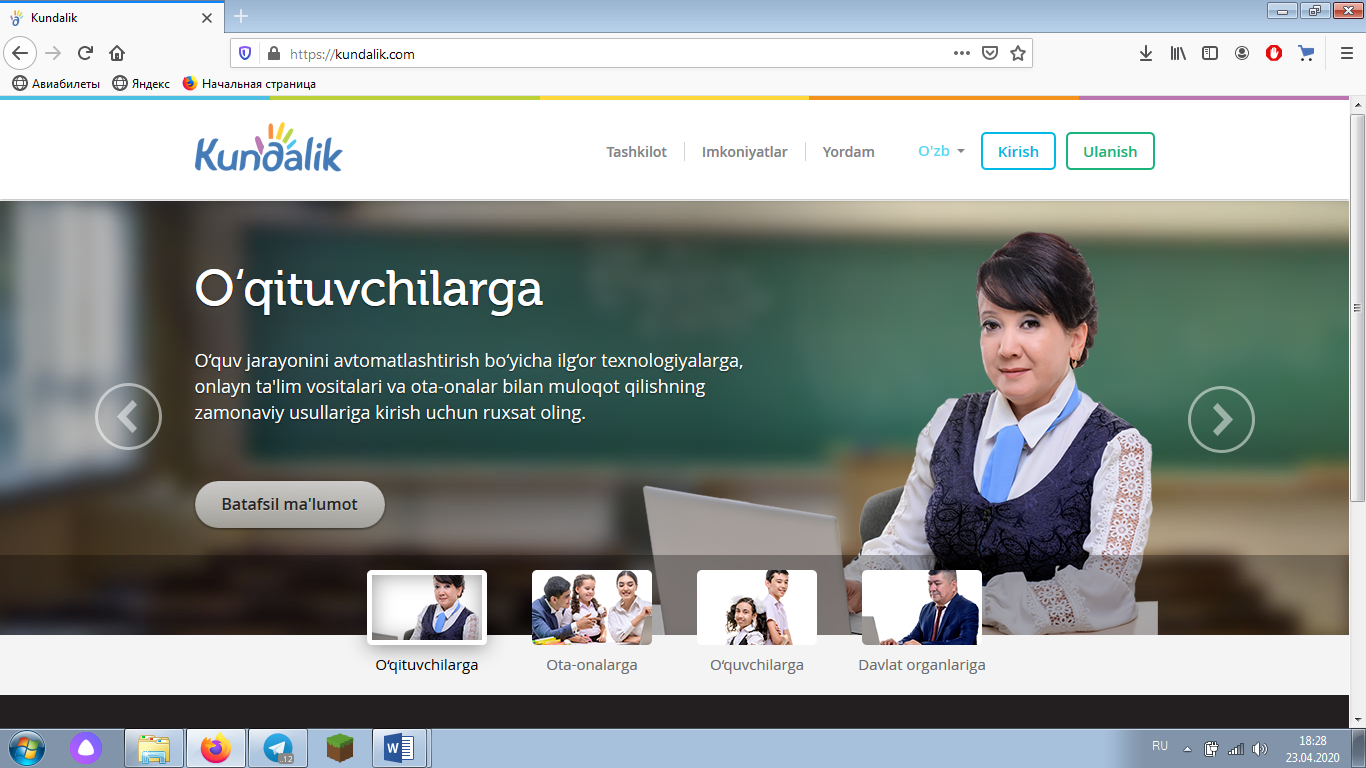 11.1-rasm. Kundalik elektron ta'lim muhiti bosh oynasiImkoniyatlar о‘qituvchilarga, ota-onalarga, о‘quvchilarga va davlat organlariga ajratib berilgan. “О‘qituvchilarga” oynasida maktab sahafasi berilgan. “Maktab sahifasi”da kundalik da ta'lim muassasasining biznes kartasi: ma'muriyat xodimlari, aloqa uchun ma'lumotlar, yangiliklar, huquqiy va boshqa hujjatlar, e'lonlar, fotogalereya va forum. Maktab sahifasi va uning bo‘limlarini ommalashtirish uchun sozlash mumkin (11.2-rasmga qarang):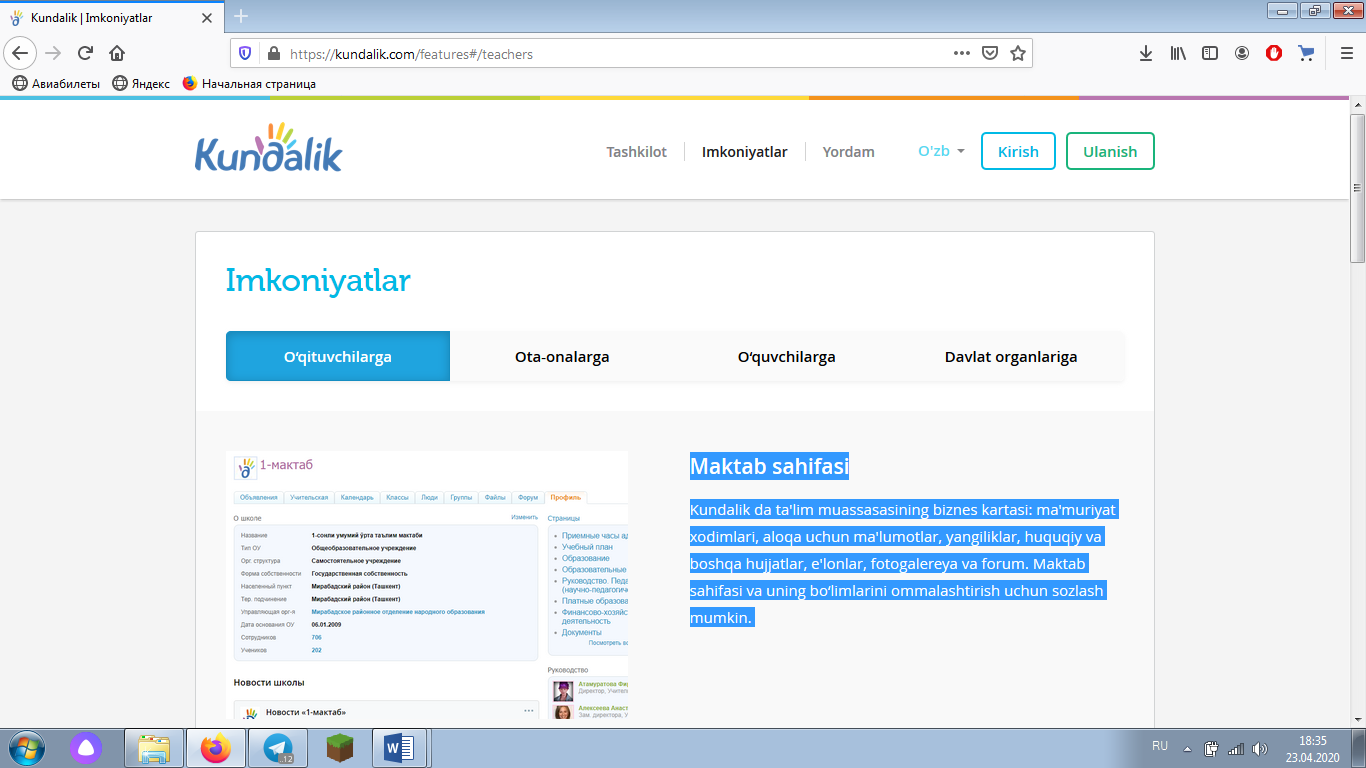 11.2-rasm. “О‘qituvchilarga” oynasi“Ota-onalarga” oynasida “O‘quvchining kundaligi” rukni berilgan. Elektron kundalik - bu haqiqiy vaqt rejimida har qanday ta'lim axborotiga kirishdir. Farzandingizning darslar jadvaliga kiritilgan o‘zgartirishlarni, joriy va yakuniy yutuqlarini kuzatib boring (11.3-rasmga qarang):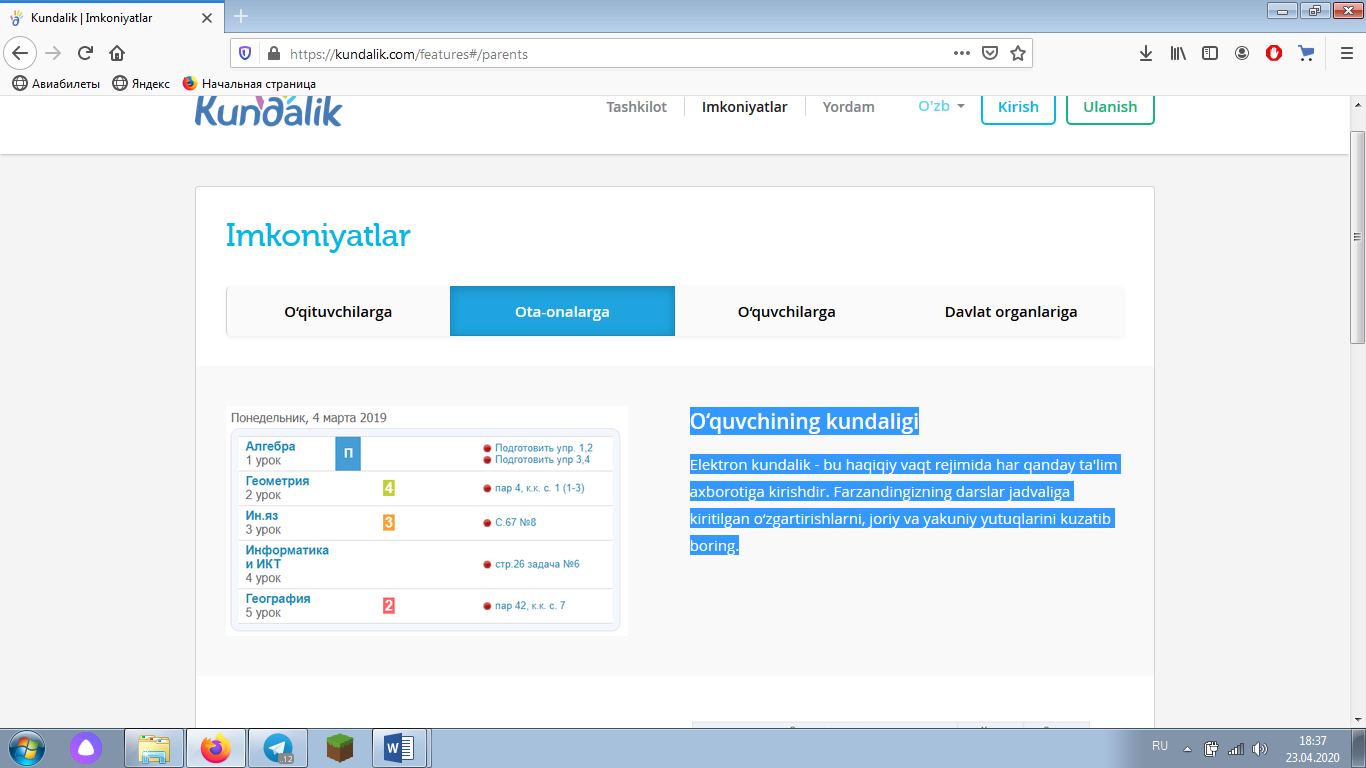 11.3-rasm. “Ota-onalarga” oynasi“О‘quvchilarga” oynasida “Kundalik daftari” rukni berilgan. Kundalik qog‘ozli jurnal va undan ortiq bo‘lgan masalalarni oson hal qiladi: darslar jadvali, uy vazifalari, qo‘yilgan barcha baholar, dars jarayonlarida ishlatiladigan materiallar, o‘rtacha ball, o‘tilgan va kelasi darslar mavzulari, o‘qituvchining sharhlari (11.4-rasmga qarang):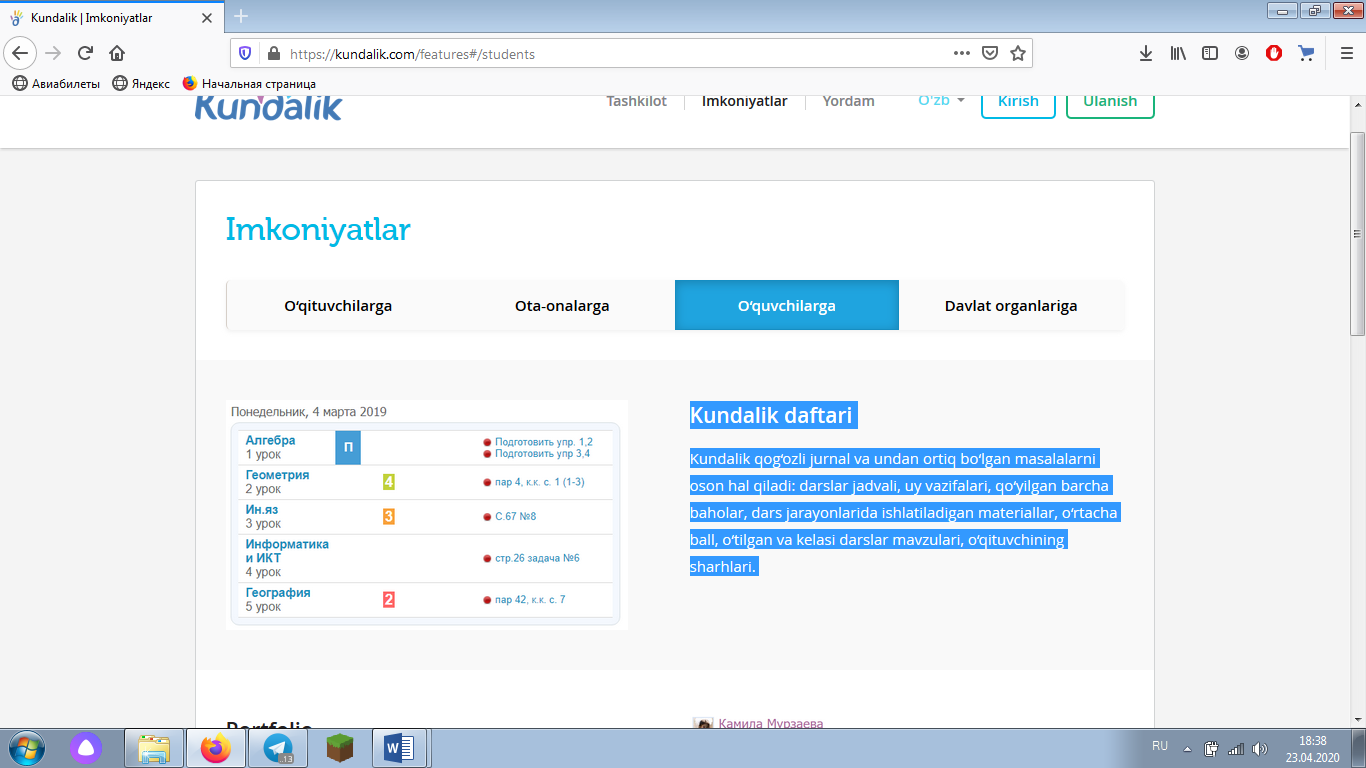 11.4-rasm. “О‘quvchilarga” oynasi“Davlat organlariga” oynasida “Statistik ma'lumotlarini to‘plash” rukni berilgan. Tizimdagi quyi tashkilotlardan ishning asosiy parametrlari bo‘yicha haqiqiy vaqt rejimida Excel dasturiga tushirish imkoniyati bilan bir qator statistik hisobotlarni olish (11.5-rasmga qarang):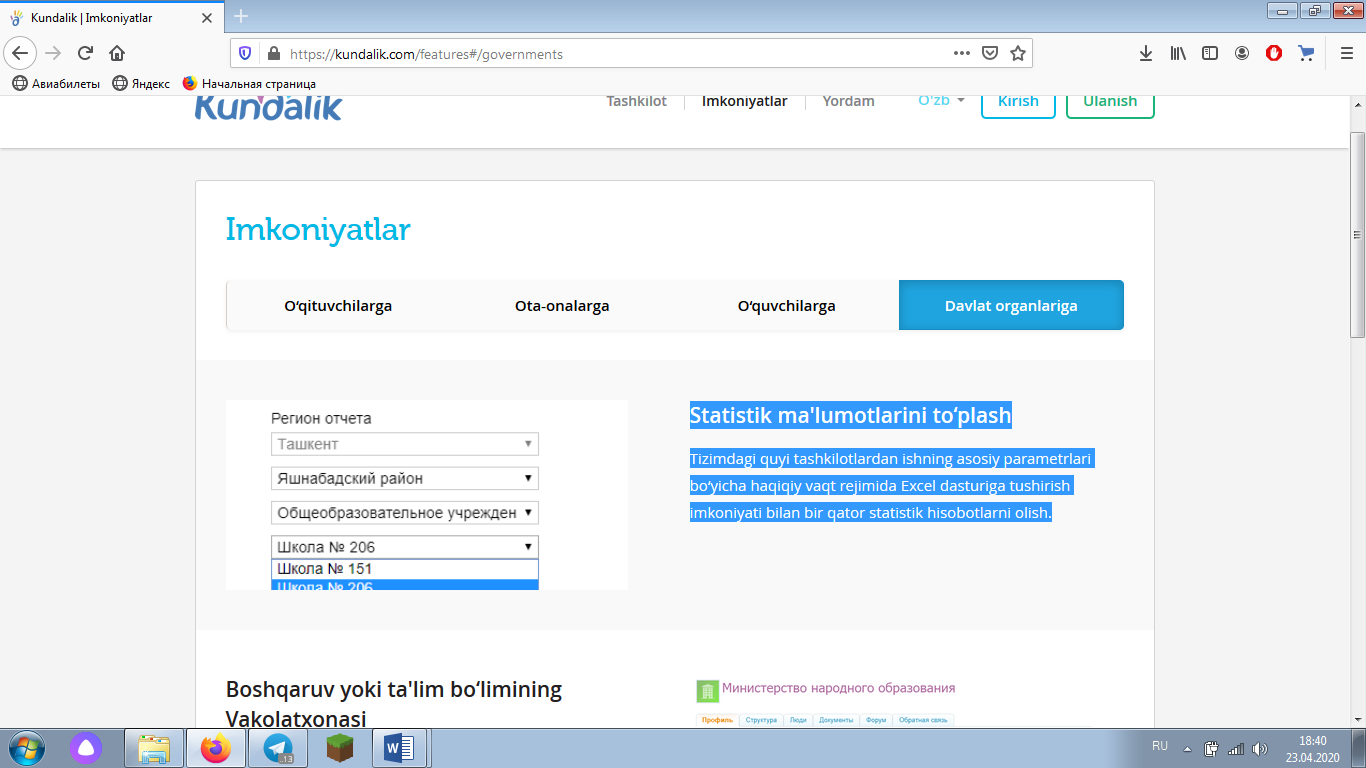 11.5-rasm. “Davlat organlariga” oynasi“Ta’lim” oynasida “Meining maktabim”, “Mening sinfim”, “Kundalik”, “Dars jadvali”, “Uy vazifasi” oynalari mavjud (11.6-rasmga qarang):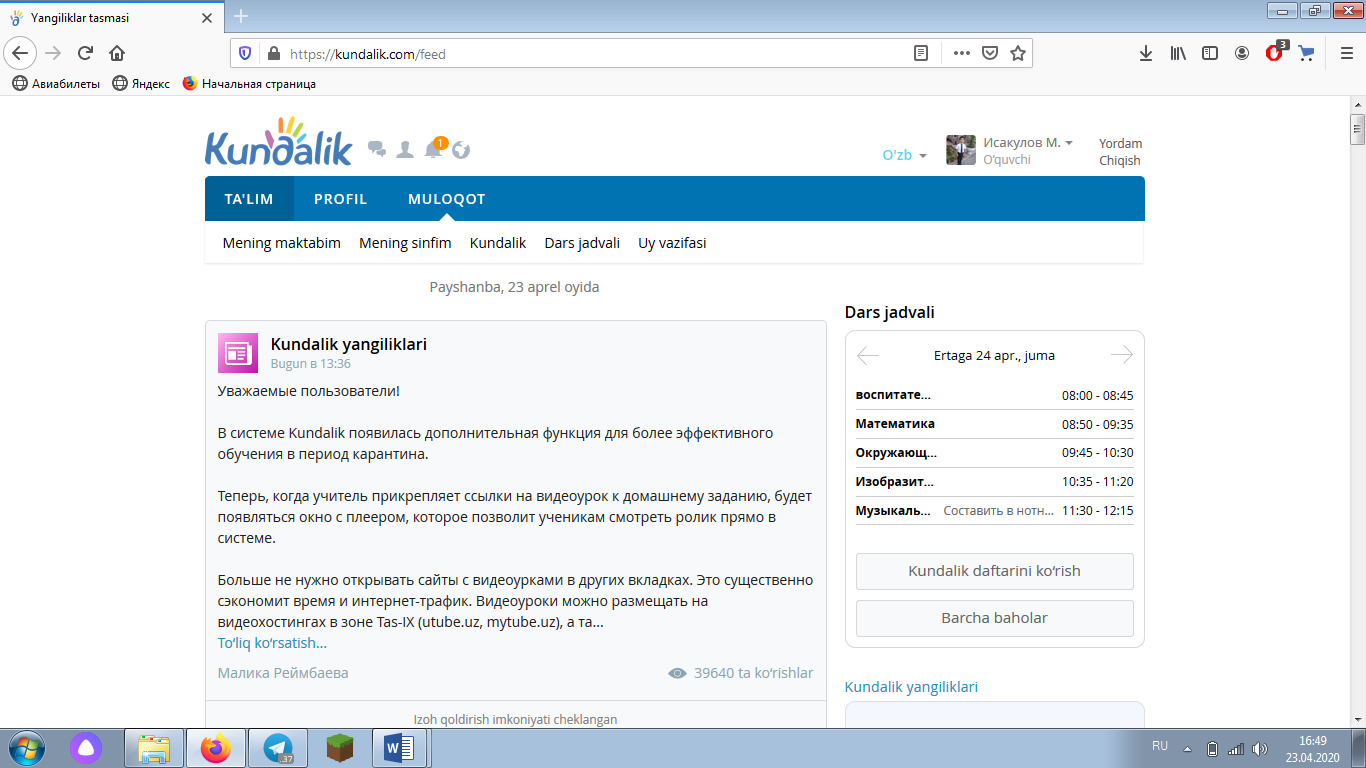 11.6-rasm. “Ta’lim” oynasi“Mening maktabim” oynasida “E’lon”, “Kalendar”, “Sinflar”, “Odamlar”, “Guruhlar”, “Fayllar”,, “Forum”, “Profil” oynalari mavjud. “E’lonlar” oynasida maktab e’lonlari, “Kalendar” oynasida maktab tadbirlari, “Sinflar” oynasida maktab sinflari berilgan (11.7-rasmga qarang):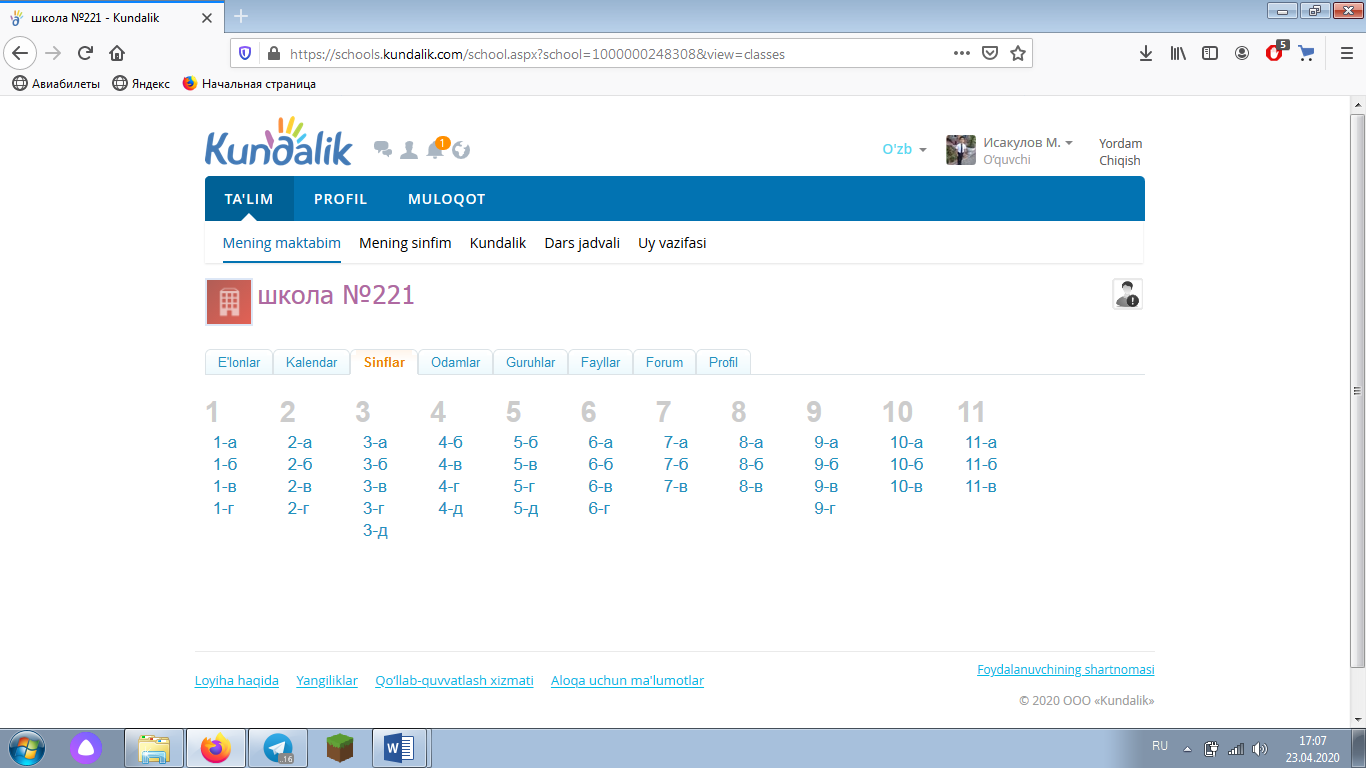 11.7-rasm. “Mening maktabim” oynasi “Odamlar” oynasida “Barchasi” va “Tug‘ilgan kunlar” ruknlari berilgan. “Barchasi” ruknida о‘quvchilar, xodimlar, direktor, о‘rinbosarlar, о‘qituvchilar, adminastorlar, “Tug‘ilgan kunlar” ruknida yaqin oradagilar va bir yil uchun taqvimlar berilgan (11.8-rasmga qarang):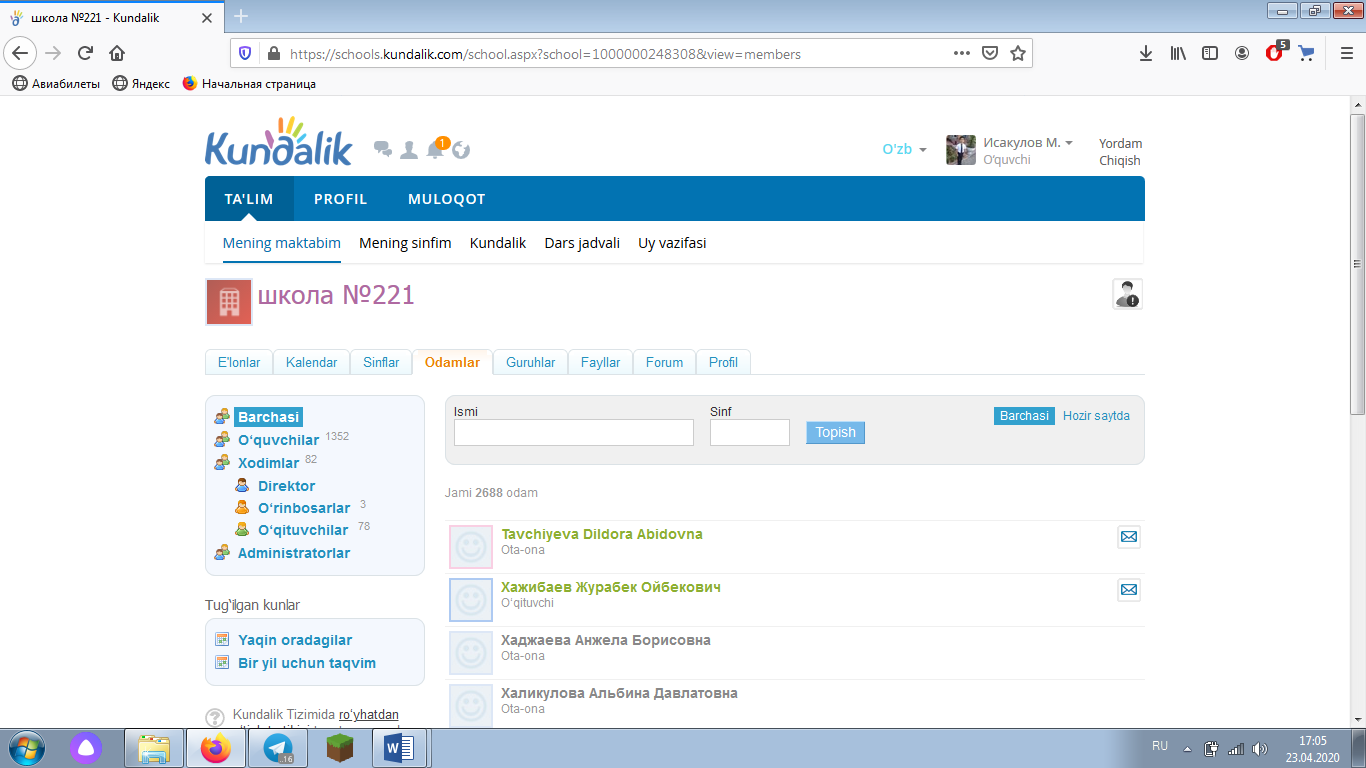 11.8-rasm. “Odamlar” oynasi “Guruhlar” oynasida “School 221”, “Logoped 221” guruhlari, “Fayllar” oynasida fanlar bо‘yicha ma’lumotlar, “Forum” oynasida forumlar, “Profil” oynasida maktab haqidagi ma’lumotlar joylashtirilgan (11.9-rasmga qarang):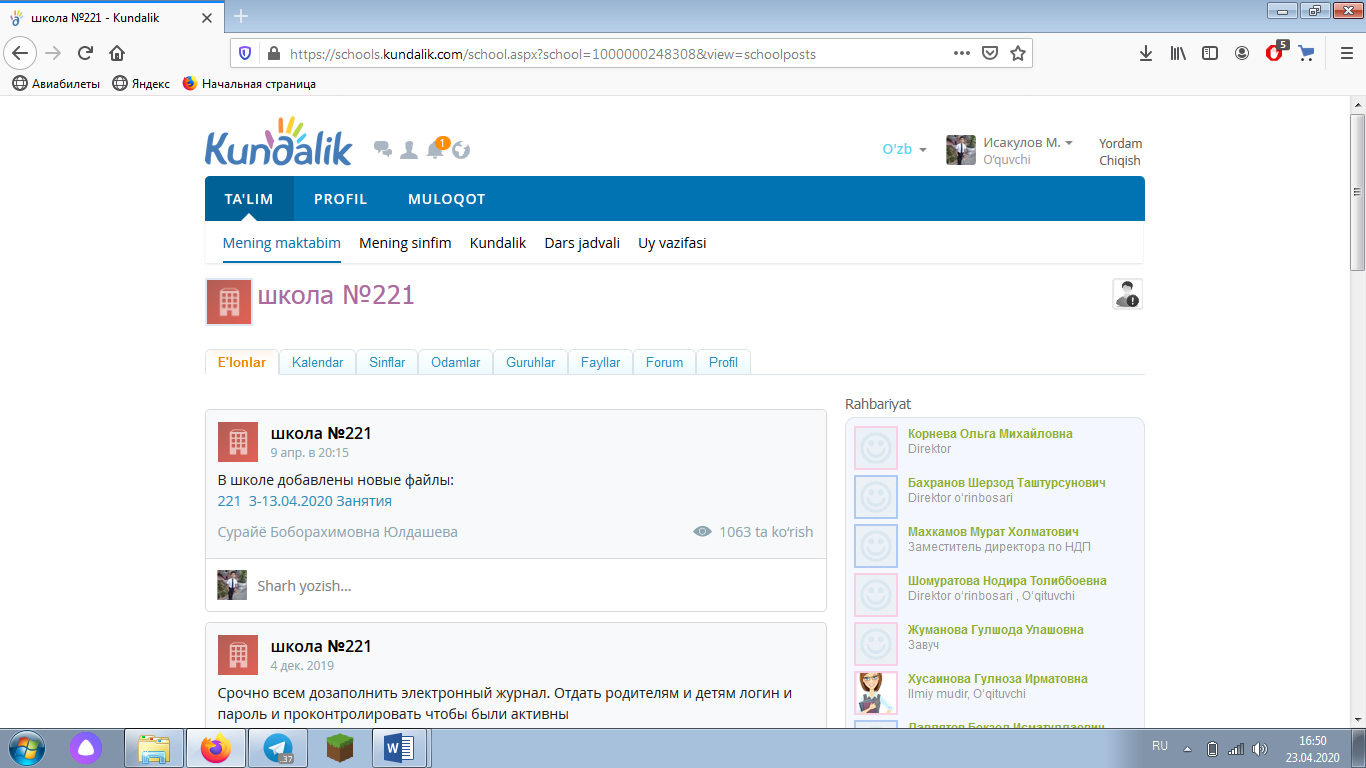 11.9-rasm. “Guruhlar” oynasi “Profil” oynasida “Xabarlar”, “Kalendar”, “Dо‘stlar”, “Guruhlar”, “Voqealar”, “Blog”, “Fayllar” oynalari mavjud. “Xabarlar” oynasida yozishmalar, kiruvchi xatlar, yuborilganlar, xatlar tarqatmasi berilgan. “Kalendar” oynasida “Mening kalendarim” kun, hafta, oy, ishlar rо‘yxati, “Dо‘stlar” oynasida “Dо‘stlashmoqchiman” va “Dо‘stlarning tug‘ilgan kuni” ruknlari, “Guruhlar” oynasida barcha guruhlar, guruhlar katalogi, guruh yaratish, “Voqealar” oynasida hodisalar katalogi, “Blog” oynasida blogda eslatmalar yо‘q, “Fayllar” oynasida papka yaratish va kompyuterdan yuklab olish ruknlari berilgan (11.10-rasmga qarang):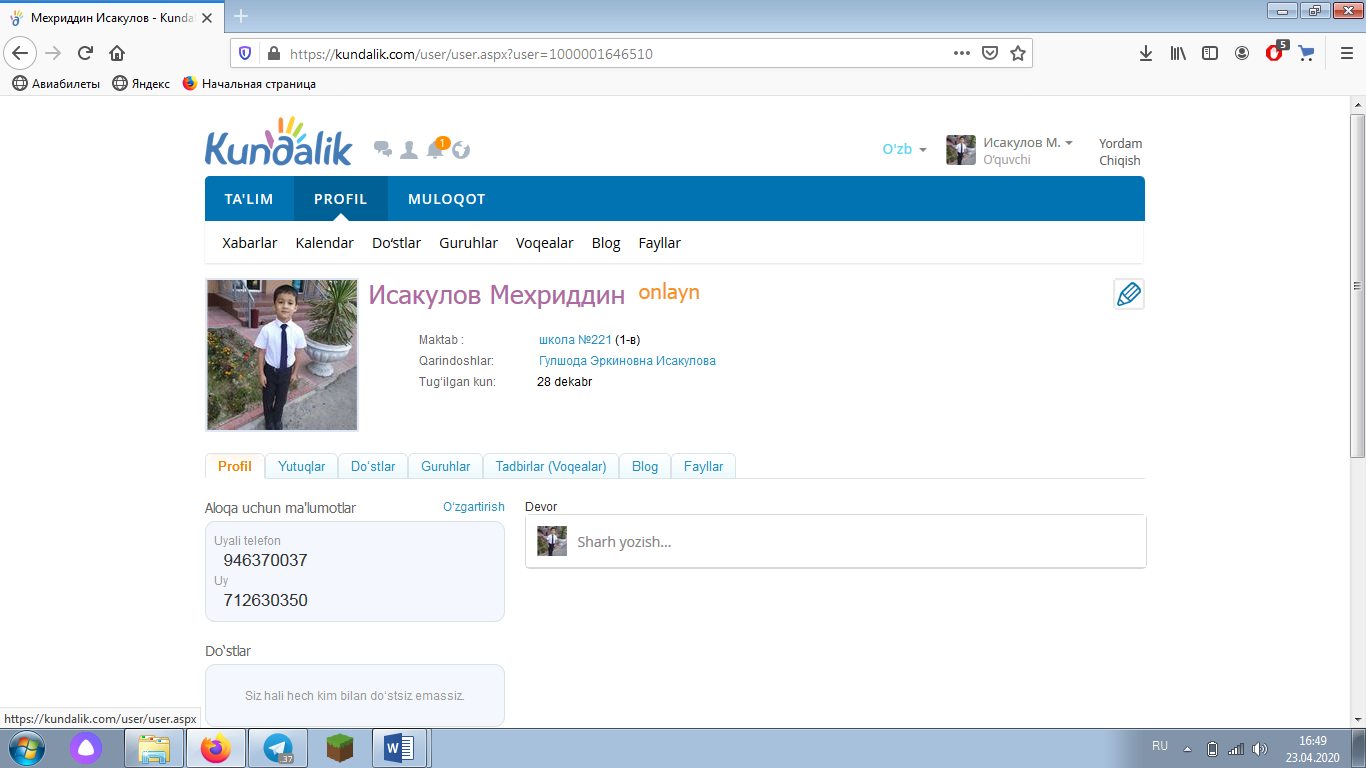 11.10-rasm. “Profil” oynasi “Muloqot” oynasida “Guruhlar”, “Voqealar”, “Tanlovlar”, “Tarmoqlar” oynalari mavjud. “Guruhlar” oynasida guruh yaratish, guruhlar bо‘yicha qidirish va barcha guruhlar, “Voqealar” oynasida tadbir yaratish, tadbirlar bо‘yicha qidirish, barcha tadbirlar, “Tanlovlar” oynasida joriy va arxivdagilar, “Tarmoqlar” oynasida masofaviy ta’lim va “Kundalik” tizimi berilgan (11.11-rasmga qarang):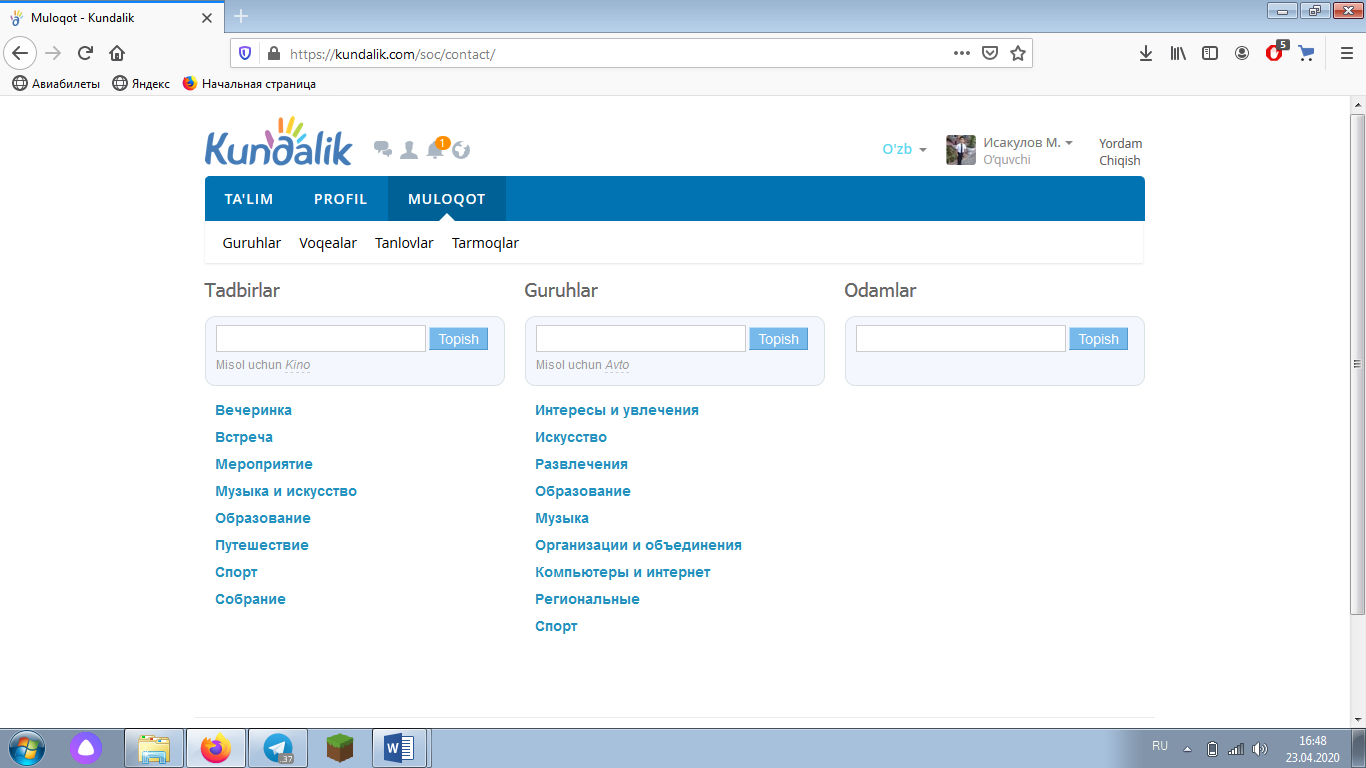 11.11-rasm. “Muloqot” oynasi “Ta’lim” oynasining “Kundalik” rukni kundalik, statistika, fanlar bо‘yicha, choraklar bо‘yicha va xulosa berilgan (11.12-rasmga qarang):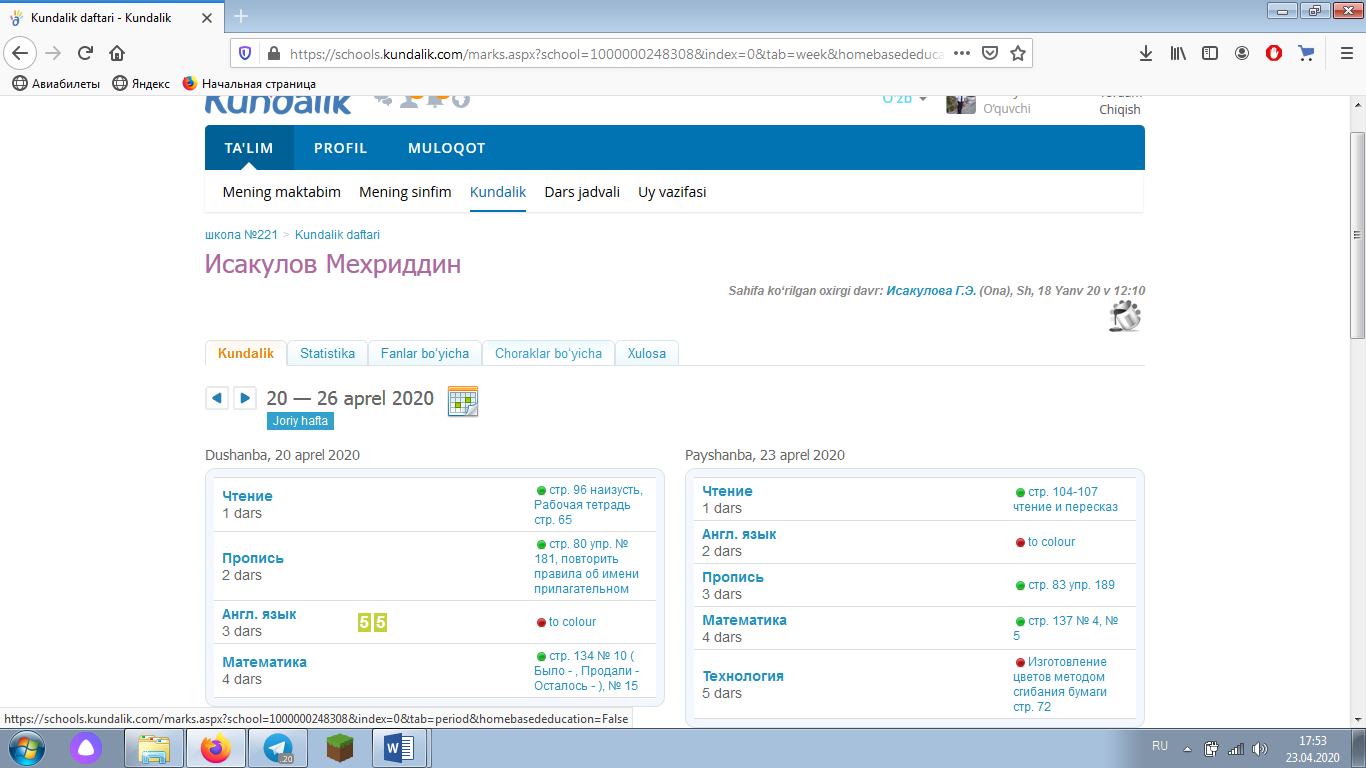 11.12-rasm. “Ta’lim” oynasi Dars jadvali oynasida 1 chorak, 2 chorak, 3 chorak, 4 chorak va qо‘ng‘iroqlar berilgan (11.13-rasmga qarang):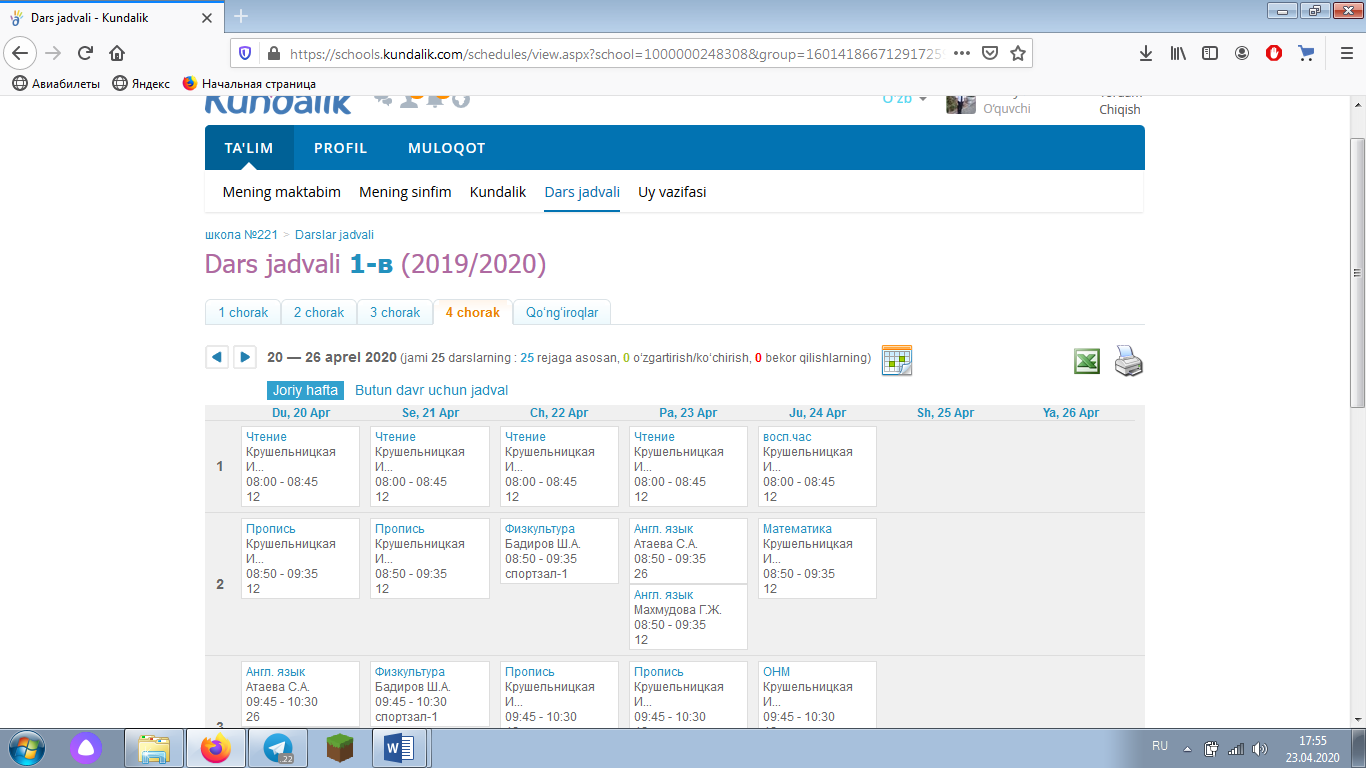 11.13-rasm. “Dars jadvali” oynasi “Uy vazifasi” oynasida barchasi, bajarilgan va bajarilmaganlar berilgan (11.14-rasmga qarang):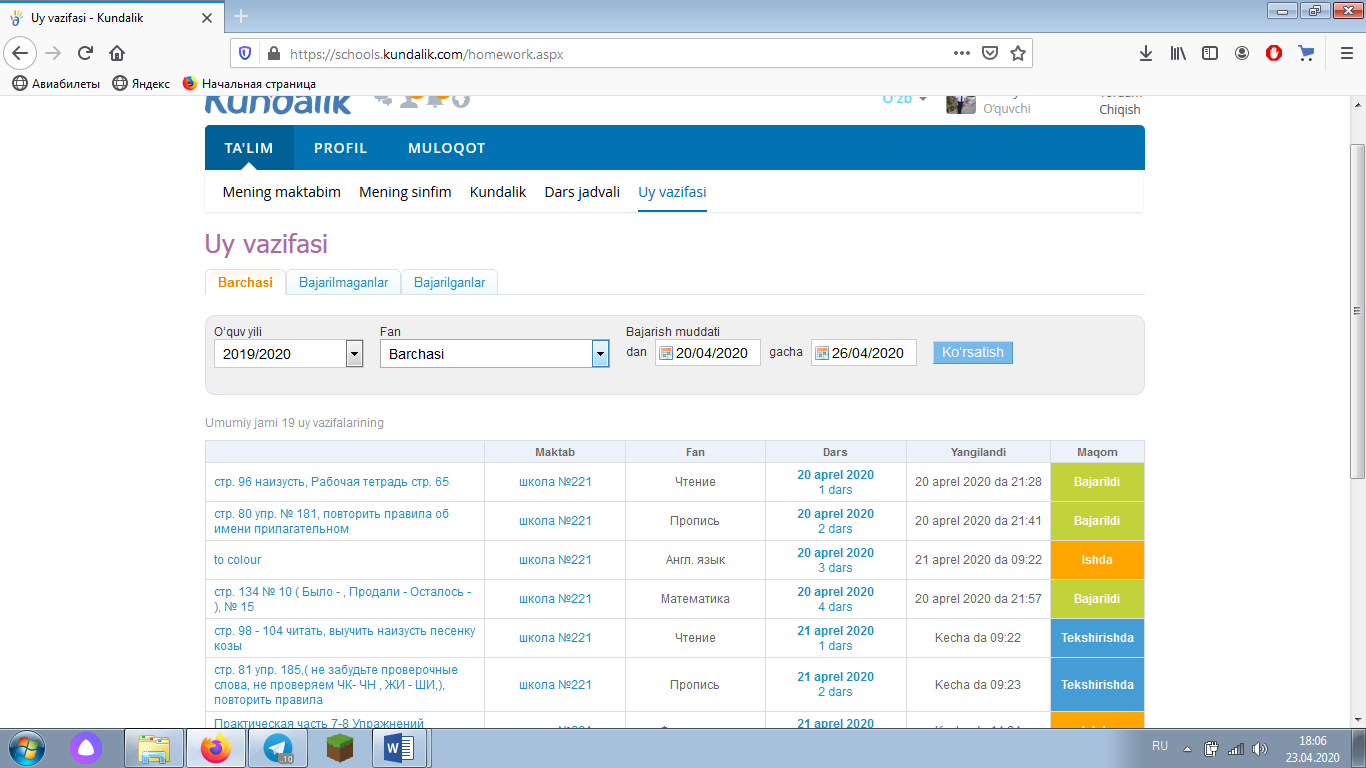 11.14-rasm. “Uy vazifasi” oynasi “Bajarilmaganlar” ruknida uy vazifasi bajarilmaganlar tо‘g‘risida berilgan (11.15-rasmga qarang):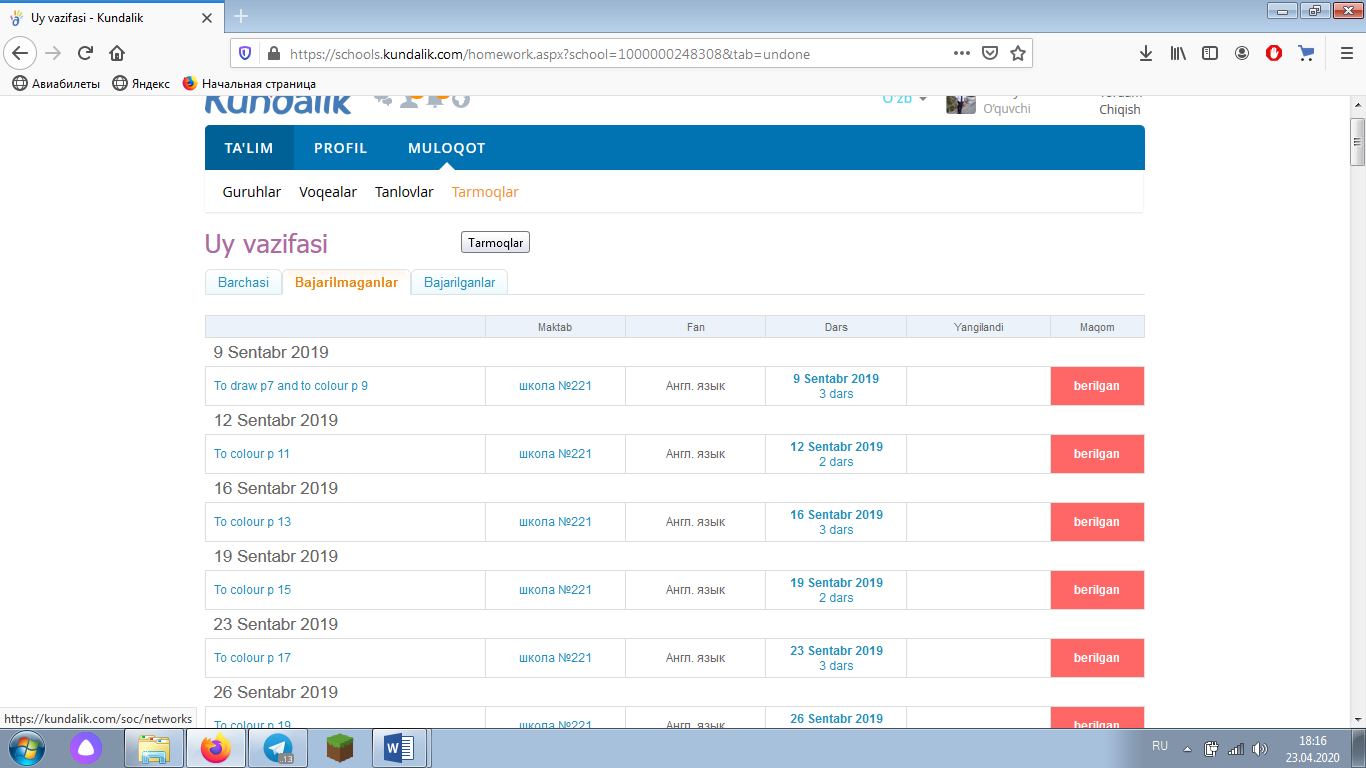 11.15-rasm. “Bajarilmaganlar” oynasi “Bajarilganlar” ruknida о‘quvchining bajargan vazifalari, ya’ni bajarildi, tekshirishda va qaytarilgani tо‘g‘risida ma’lumotlar berilgan (11.16-rasmga qarang):11.16-rasm. “Bajarilganlar” oynasi 0‘qituvchining xatolari0‘qituvchilar bilimini baholashda eng jiddiy xatolardan yana biri turli guruhlarga subektiv yondashishdir. Bu o‘qituvchi tomonidan ayni bir javob uchun, ayni bir ish uchun turli o‘quvchilami baholashdagi tafovutlarda aks etadi. Tafovutlar ba’zan ikki ballgacha tushadi. Yillar o‘tishi bilan o‘qituvchidan o‘quvchilaming turli guruhlariga nisbatan muayyan tasavvur va unga muvofiq holda munosabat shakllanib boradi. Bu narsa o‘zlashtirgan va o'zlashtirmagan o'quvchilarga munosabatda yorqin namoyon bo‘ladi. 0‘qituvchilar bir xil o‘quvchi (o‘zlashtirayotgan)lami doim maqtaydilar, boshqa (o‘zlashtirmayotgan)lami hamisha koyiydilar. Buning ustiga o'zlashtirmayotganlarga, odatda, o'zlashtirgan sinfdoshlariga nisbatan tez-tez va qattiq tanbeh beradilar. Yanglish munosabat yana shunda namoyon boiadiki, o‘qituvchilar yaxshi o‘zlashtiruvchilarga nisbatan yomon o‘zlashtiruvchi o‘quvchilami javob berishga kam taklif etadilar. Javobni o‘ylash uchun ularga juda oz vaqt beradilar. Mana bunday vaziyatga e’tibor qiling. Doska yonida past o‘zlashtiradigan o‘quvchi javob bermoqdia. Ishonchsiz, o‘rinsiz gapirmoqda. Bunday holatda o‘qituvchining munosabati qanday bo‘ladi? U o‘quvchi gapini shartta bo‘lib, unga «ikki» qo'yadi va joyiga o‘tqizadi: «Sen yana dars tayyorlamabsan», «Sen hech odam bo‘lmaysan», «Senga o‘rgatsa ham, o‘rgatmasa ham befoyda ekan», deb uni izza qiladi. Endi boshqa vaziyatni ko‘raylik. Doska oldida yaxshi o‘zlashtiruvchi o‘quvchi bugungi darsga tayyorlanmay kelib, ishonchsiz holda javob beryapti. 0 ‘qituvchi bunday vaziyatda o‘zini qanday tutadi? U o‘quvchiga yordam berib, kamchiligini toidiradi yoki unga javobni o‘ylashi uchun imkon beradi. Ko‘rinib turibdiki, bu ikki vaziyatda o‘qituvchi qarshisida yaxshi va yomon o‘zlashtiruvchi bola turganiga qarab, o‘zini turlicha tutyapti. Har xil bolaga bunday munosabat oldindan vujudga kelgan tasavvuming namoyon bo‘ lishi hisoblanadi. Keltirilgan misolda subektiv munosabat namoyon bo‘ladi. 0 ‘qituvchining bunday munosabati esa maktab bahosining ta’limiy, tarbiyaviy va rag‘batlantiruvchi funksiyasini pasaytiradi. Amerikalik pedagog Blumning fikricha, hatto o‘quvchilar nutqi sur’ati ham o‘qituvchi bahosiga ta’sir etar ekan. Bu narsani maxsus o‘tkazilgan quyidagi tadqiqotdan ham bilish mumkin [13; 125-b.]. Tabiatshunoslik fanidan o‘quvchi qiz bir xil materialni ikki marta gapirib bergan. Avval 16 daqiqada, keyin esa 24 daqiqa davomida. Javoblar video tasmasiga yozib olindi. So'ngra 81 nafar o‘qituvchi sekin aytilgan va tez aytilgan materialni baholashdi. Tez aytib berilgan materialning o'rtacha bahosi 3,38 ball bilan, sekin so'zlab berilgan materialning o‘rtacha bahosi 2,5 ball bilan baholandi. Tadqiqot mualliflarining xulosasi shuki, ko‘pgina o‘qituvchilar uchun nutqning tez sur’ati chuqur bilim va katta qobiliyatdan darak berar ekan. 0‘qituvchi o‘quvchining tez yoki sekin nutq sur’ati materialni bilishi yoki bilmasligi belgisi emasligini fahmlaydi. Vazminlik, bir ish turidan ikkinchisiga sekin o‘tish sovuqqon mijozdagi o‘quvchiga savolni tushunib olishi va unga javob tayyorlashi uchun ko‘proq vaqt talab etiladi. Bunday o‘quvchiga javob uchun qiziqqon mijozga nisbatan ko‘proq vaqt kerak bo‘ladi. 0‘qituvchi esa sovuqqon o‘quvchining vazminligini mutlaqo boshqacha tushunadi. Turli mijozga (temperamentga) mansub bo’lgan o‘quvchilarga nisbatan xato qilish umumiy baholash tizimining kamchiligi emas, balki o'qituvchining shaxsiy (subektiv) xatosi, aniqrog‘i, o‘quvchilaming o‘ziga xos xususiyatlarini bilmasligi natijasidir. Maktab amaliyotida ko‘pgina o‘quvchilami bir-biriga qiyoslashadi, birining yutug‘ini ikkinchisiga o‘mak qilishadi. 0 ‘qituvchi yaxshi o‘qiy olmagan o‘quvchiga qarab: «Qaragin, Tohir qanday yaxshi o‘qiydi!», degan kinoyali so‘zlar bilan uni izza qiladi. Bu o‘quvchiga ruhiy jihatdan yomon ta’sir qiladi, oqibat u o‘qishdan bezadi. Bolalami bir-biri bilan shunday va umuman taqqoslash maqsadga muvoflqmi? Bunday taqqoslash past o‘zlashtiruvchi o‘quvchilaming o'qishga qiziqishini kuchaytirishga yordam beradimi? Xuddi shu sohada psixologik tajriba o‘tkazildi. 0 ‘quv yili davomida sinfda har bir o‘quvchini o‘zi bilan qiyoslab, o‘qituvchi o'quvchining o‘zlashtirish darajasi haqida uning o'zigagina aytdi. Boshqa sinfda esa bir 0‘quvchining yutuqlari, imkoniyatlari bir xil, lekin shaxsiy sifatlari bilan boshqa natijalarga erishgan, boshqa 0‘quvchining yutug‘i yoki nuivaffaqiyatsizligi bilan qiyoslandi. Uchinchi sinfda bolalar umuman taqqoslanmadi. 0‘quv yili oxirida o'quvchilari bir xil qobiliyatli, lekin o'qishga turlicha munosabati tufayli o'quv faoliyatida turli natijalarga erishgan bolalar sinfi eng yaxshi hisoblanadi. Bu yerdagi taqqoslash bolaning o‘sishini pasaytirmagan, aksincha, yaxshi natijalarga erishishi mumkinligini ko‘rsatgan. 0‘quvchi o'zini o'zi bilan qiyoslagan sinfda ijobiy natijalar qo'lga kiritildi. O'zlashtirayotgan va o'zlashtirmayotgan o‘quvchilar taqqoslangan sinfda mutlaqo boshqacha manzarani ko‘rish mumkin edi [13; 126-b.]. 0‘tkazilgan tadqiqot quyidagi xulosaga kelishga yordam berdi. Bolalar bilimini shunday taqqoslash kerakki, unda birovni yuqori ko‘tarib, boshqalarini yerga urmay, bolalaming eng yaxshi natijalarga erishuvini va o‘z shaxsini takomillashtirishini qo‘llab-quwatlasin. Umuman olganda, bolalarni bir-biri bilan taqqoslash, birini ikkinchisiga ibrat qilib ko'rsatish — pedagogik tomondan ham, axloq-odob tomondan ham mutlaqo to‘g‘ri kelmaydi. Darhaqiqat, tarbiyaning insoniy yo‘nalishi bolani qanday bo'lsa, shundayligicha qabul qilishni va ularning o‘zini rivojlantirish kamolotga yetkazish uchun shart-sharoit yaratishni ko‘zda tutadi. O'qituvchi tomonidan o‘quvchilar bilimini baholashda yo‘l qo‘yilgan xatolar faqat baho komponentlarining o‘zgarishiga emas, balki butun o‘quv-bilish faoliyatining o‘zgarishiga olib keladi, ular bu tizimga xos bo‘1 gan kamchiliklami kuchaytirib, uni kamsuqum va yoqimsiz qilib qo‘yadi. 0‘quvchi o‘z-o‘zini baholaydi. 0‘quvchilar bilimini tekshirish va baholash masalasi to‘g‘risidagi munozaralar, ulami takomillashtirishning yangi shakllarini izlash, aksariyat hollarda noto‘g‘ri yo‘nalishda olib borilyapti. Albatta, 10 ballik baho tizimini joriy etish yoki bahodan umuman voz kechib, tekshirishning turli shakllaridan, chunonchi, sinov, imtihon, testlami qo‘llash mumkin. Lekin o‘quvchi va uning bilish qobiliyati o‘qituvchi bahosining obekti bo‘lib qolaveradi. Maktab bahosini takomillashtirishning eng samarali yo‘li o‘quvchi bilimini baholash komponentining faol subektiga aylantirishda. Zero, pedagogning bahosi o‘quvchining o'zini o‘zi baholashga o‘rgatish lozim, yana yaxshisi, baholashning bu ikki ko'rinishini uyg‘unlashtirish muhimdir. 0‘z-o‘zini baholashni ta’minlovchi yo'llar qaysi? 0 ‘quvchilaming o‘z-o‘zini baholash ko‘nikmasini paydo qilish uchun birinchi navbatda ulami o‘z bilish faoliyatini baholashga jalb etish lozim. 0 ‘z-o‘zini baholash quyidagi usullar bilan vujudga keladi: 1. Boshqalar bajargan ishni o‘quvchi tomonidan, ya’ni 0‘quvchilaming o‘zaro baholashi. Sinfdoshining ishi to‘g‘risida axborotning mavjudligi o‘zini o‘zi baholash faoliyatiga ijobiy ta’sir qiladi. 2. Ishni bajargan o‘quvchi o'ziga o‘zi baho qo‘yadi. So‘ng uning ishi o‘qituvchi tomonidan baholanadi, ikkala baho qiyoslanib, birinchi bahoning obektivlik darajasi aniqlanadi [13; 127-b.]. Yana boshqa usulni ham taklif etish mumkin. Og'zaki javobdan so‘ng o'qituvchi javob berayotgan o‘quvchidan o‘ziga qanday baho qo'yish mumkinligini so‘raydi. Keyin sinfga murojaat qilib, o'rtoqlarining javobini ballar bo‘yicha baholashni iltimos qiladi. Biroq, o'zini o'zi baholashni shakllantirish uchun o‘quvchilami baholash faoliyatign jalb etish kifoya qilmaydi. Ya’ni, o‘quvchilami shunday mc/.onlar bilan qurollantirish kerakki, o‘quvchilar ular bilan baholash va o'zini o'zi baholashni amalga oshirsinlar. O'quvchi o'zining (o'rtog'ining) bilimlarini baholash uchun berilgan namuna mezon nisbatini (o‘lchashni) bilishi zarur. 0‘z harakati yoki ish natijalarini mezon bo‘yicha taqqoslab, u o‘z faoliyatini baholashga o‘rganadi. O'qituvchi bahosidan so‘ng o‘zini o‘zi baholashga o‘tish o‘quvchini o'qitishning faol subekti qilishda juda muhimdir. 0 ‘qitishda o'qituvchining asosiy vazifalaridan biri, bu - o'quvchilar bilish faoliyatini boshqarish hisoblanadi. Undan kelib chiqib, u o'quv-bilish faoliyatini rejalashtiradi, maqsad qo‘yadi, uni motivlashtiradi, nazoratni boshqarish va baholashni amalga oshiradi. 0 ‘quvchi muayyan mezonlar asosida o'zining bilish faoliyatini baholashi zarur va 0‘quvchi qanchalik tez-tez o'zini baholash bilan shug‘ullansa, u shunchalik ishonch bilan o‘qitish subekti bo'lib boradi [13; 128-b.].О‘zini-о‘zi nazorat qilish va muhokama qilish uchun savollarNazorat va diagnostika tushunchalarining mazmuni-mohiyati nimadan iborat? Ta’lim natijalarini tekshirish va baholashga qanday talablar qо‘yiladi?Boshlang‘ich ta’lim sifatini qanday baholash tizimiga ega? Boshlang‘ich sinf o‘quvchilarining bilimi qanday tashxis qilinadi?Mustaqil ish topshiriqlariChet el mamlakatlarida boshlang‘ich sinf о‘quvchilarini baholash tizimlariga namunalar toping.FOYDALANILGAN ADABIYOTLAR RО‘YXATIЎзбекистон Республикасининг Таълим тўғрисида Қонуни // Баркамол авлод – Ўзбекистон тараққиётининг пойдевори. – Тошкент: Шарқ, 1997. – Б. 2-29.  Ўзбекистон Республикасининг Қонуни. Кадрлар тайёрлаш миллий дастури тўғрисида // Баркамол авлод – Ўзбекистон тараққиётининг пойдевори. – Тошкент: Шарқ, 1997. – Б. 31-61. Ўзбекистон Республикасини янада ривожлантириш бўйича Ҳаракатлар стратегияси тўғрисида. Ўзбекистон Республикаси Президентининг ПФ-4947-сон Фармони. 2017 йил 7 февраль. Халқ таълимини бошқариш тизимини такомиллаштириш бўйича қўшимча чора-тадбирлар тўғрисида. Ўзбекистон Республикаси Президентининг ПФ-5538-сон Фармони. 2018 йил 5 сентябрь.Ўзбекистон Республикаси халқ таълими тизимини 2030 йилгача ривожлантириш концепциясини тасдиқлаш тўғрисида. Ўзбекистон Республикаси Президентининг ПФ-5712-сон Фармони. 2019 йил 29 апрель.Умумий ўрта таълим тўғрисидаги Низомни тасдиқлаш тўғрисида. Ўзбекистон Республикаси Вазирлар Маҳкамасининг 140-сонли  Қарори. 2017 йил 15 март. Электрон ресурс: http://lex.uz/docs/3137130. Мурожаат санаси: 07.07.2019. Халқ таълими тизимида таълим сифатини баҳолаш соҳасидаги халқаро тадқиқотларни ташкил этиш чора-тадбирлари тўғрисида. Ўзбекистон Республикаси Вазирлар Маҳкамасининг 997-сон қарори. 2018 йил 8 декабрь.Узлуксиз маънавий тарбия концепциясини тасдиқлаш ва уни амалга ошириш чора-тадбирлари тўғрисида. Ўзбекистон Республикаси Вазирлар Маҳкамасининг 1059-сон қарори. 2019 йил 31 декабрь.Умумий ўрта таълимнинг давлат таълим стандартларини тасдиқлаш тўғрисида. Ўзбекистон Республикаси Вазирлар Маҳкамасининг 390-сон қарори. 1999 йил 16 август. Ўзбекистон Республикаси Халқ таълими вазирлиги ҳузуридаги “Оила-маҳалла-таълим муассасаси” ҳамкорлиги Жамоат кенгаши тўғрисидаги Низом.Chet (ingliz, nemis, fransuz) tillar fanlaridan o‘quv dasturi (1-9 sinf).Katie Wood Ray. In Pictures and In Words. – Heinemann: Portsmouth, 2010. – 291 p.Mavlonova R.A., Voxidova N., Raxmonqulova N. Pedagogika nazariyasi va tarixi. – Toshkent: Fan va texnologiya, 2010. – 464 b. - Б. 121.Абдуллаева Д.У. Бошланғич синфларда таълим жараёнини ташкил этишнинг психологик хусусиятлари // Замонавий таълим. - № 8.  – Тошкент, 2016. 37-42 б. - Б. 38.Болаларни бошланғич таълимга мажбурий бир йиллик бепул тайёрлаш тажриба гуруҳлари фаолиятини ташкил этиш тартиби тўғрисида Низом. Электрон ресурс: https://nrm.uz/contentf?doc=570876_bolalarni_boshlang%E2%80%98ich_talimga_majburiy_bir_yillik_bepul_tayerlash_tajriba_guruhlari_faoliyatini_tashkil_etish_tartibi_to%E2%80%98g%E2%80%98risida_nizom_(o%E2%80%98zr_vm_08_12_2018_y_999-son_qaroriga_2-ilova). Мурожаат санаси: 07.04.20.Болалар психологияси фанининг предмети ва методлари. Электрон ресурс: asab.uz›bolalar-psihologiyasi-fanining-pred. Мурожаат санаси: 15.04.20. - Б. 27.Бошланғич математика курси назарияси фан дастури. – Тошкент, 2018. – 20 б.Виды мотивов в психологии. Электронный ресурс:  http://ponjatija.ru/node/9829. Дата обращения: 12.04.20.Жамоатчилик Асосидаги Реабилитация (ЖАР) бўйича йўриқнома. Таълим компоненти. Япония Халқаро Ҳамкорлик Агентлиги (JICA) ҳомийлигида таржима қилинди ва нашр этилди. - Б. 27.Мавлонова Р.А. Бошланғич таълимнинг интеграциялашган педагогикаси. – Т., 2005. – 104 б. - Б. 5.Мавлонова Р., Тўраева О., Холиқбердиев К. Педагогика. – Тошкент: Ўқитувчи, 2001. - 510 б. - Б. 90.Математика ўқитиш методикаси фан дастури. – Тошкент, 2018. – 18 б. – Б. 3.Мотив. Электронный ресурс: https://ru.wikipedia.org/wiki//Мотив. Дата обращения: 12.04.20.Муслимов Н.А., Қўйсинов О.А. Касб таълими ўқитувчиларини тайёрлашда мустақил таълимни ташкил этишнинг  назарияси  ва  методикаси. – Тошкент: Фан, 2009. – 80 б. Она тили ва болалар адабиёти фан дастури. – Тошкент, 2018. – 12 б. – Б. 3.Она тили ўқитиш методикаси фан дастури. – Тошкент, 2018. – 20 б. – Б. 3.Педагогика начального образования. Учебник для вузов. Электронный ресурс: https://kartaslov.ru/книги/Коллектив_авторов_Педагогика_начального_образования_Учебник_для_вузов/2. Дата обращения: 12.04.20.Педагогика назарияси (Дидактика). – Жиззах, 2008. - 282 б. - Б. 17.Табиатшунослик ва уни ўқитиш методикаси фан дастури. – Тошкент, 2018. – 12 б. – Б. 3.Тарбиявий ишлар методикаси фан дастури. – Тошкент, 2018. – 12 б. – Б. 3.Технология ва уни ўқитиш методикаси. – Тошкент, 2018. – 12 б.Халқ таълими вазирлиги бошланғич синф ўқитувчилари учун 7 та ўқув-методик қўлланма ва уларнинг мултимедиали иловаларини янгидан яратди. Электрон ресурс: https://daryo.uz/k/2014/11/26/xalq-talimi-vazirligi-boshlangich-sinf-oqituvchilari-uchun-7-ta-oquv-metodik-qollanma-va-ularning-multimediali-ilovalarini-yangidan-yaratdi. Мурожаат санаси: 07.08.20.Шарипов Ш.С. Педагогика олий таълим муассасаларида замонавий бошланғич таълим мутахассисларини тайёрлашнинг долзарб масалалари. Электрон ресурс: http://library.ziyonet.uz/uzc/book/70683. Мурожаат санаси: 09.04.20.Қўлдошева Д. Шахсни шакллантиришда ижтимоий муҳитнинг ўрни. Магистрлик диссер. – Бухоро, 2015. – 55 б. - Б. 16. GLOSSARIY№Nizom boblariBob vazifalari1.Tajriba guruhlarini tashkil etish tartibi4. Tajriba guruhlari О‘zbekiston Respublikasi Maktabgacha ta’lim vazirligi, Qoraqalpog‘iston Respublikasi Maktabgacha ta’lim vazirligi, Farg‘ona viloyati maktabgacha ta’lim boshqarmasi, Toshkent shahri Maktabgacha ta’lim bosh boshqarmasi tomonidan hududlar ehtiyojlarini birgalikda о‘rganish yakunlari bо‘yicha tashkil etiladi.5. Tajriba guruhlari ustun darajada maktabgacha ta’lim muassasalari, umumta’lim maktablari, kollejlar, "Barkamol avlod" bolalar markazlari, shaharchalar, qishloqlar va ovullar fuqarolar yig‘inlari, shuningdek, shaharlar, shaharchalar, qishloqlar va ovullar mahallalari, madaniyat markazlari, bolalar musiqa va san’at maktablari negizida tashkil etiladi.6. Tajriba guruhlarida ta’lim-tarbiya jarayonini tashkil etish uchun alohida xonalar ajratiladi va ulardan faqat maqsadli foydalaniladi, zarur bо‘lsa ularga alohida eshikdan kirish tashkil etiladi.7. Tajriba guruhlarini tashkil etish uchun ajratilgan xonalar sanitariya normalari, qoidalari va gigiyena normativlarining belgilangan talablariga muvofiq bо‘lishi kerak.8. Bolalarni boshlang‘ich ta’limga tayyorlovchi tajriba guruhlari О‘zbekiston Respublikasi Maktabgacha ta’lim vazirligi, Qoraqalpog‘iston Respublikasi Maktabgacha ta’lim vazirligi, Farg‘ona viloyati maktabgacha ta’lim boshqarmasi, Toshkent shahri Maktabgacha ta’lim bosh boshqarmasi tomonidan belgilangan tartibda ularning bank hisobraqamlariga о‘tkaziladigan О‘zbekiston Respublikasi Davlat byudjeti mablag‘lari hisobiga jihozlanadi.2.Tajriba guruhlarida о‘quv-tarbiyajarayonini tashkil etish9. Tajriba guruhlariga joriy yilning 1 sentabr kunida 5 yoshu 6 oylik bо‘lgan, maktabgacha ta’lim muassasalariga bormayotgan bolalar qabul qilinadi.10. Tajriba guruhlariga bolalar О‘zbekiston Respublikasi Maktabgacha ta’lim vazirligi-ning hududiy bо‘limlari tomonidan tuziladigan rо‘yxatlar asosida qabul qilinadi.11. Tajriba guruhlariga bolalarni qabul qilish maktabgacha ta’lim muassasalari rahbarining buyrug‘i asosida amalga oshiriladi.12. Ta’lim-tarbiya jarayoni bolalarning ovqatlanishini tashkil etish shartisiz bir haftada kamida 15 soat (bir kunda 3-4 soat) о‘qitishni nazarda tutuvchi maktabgacha ta’lim muassasalari uchun davlat о‘quv dasturi asosida tashkil etiladi.13. Tajriba guruhlarida bolalarning bо‘lishi vaqti 3-4 soatni tashkil etadi, bir yoki ikki smenada ta’lim-tarbiya jarayoni tashkil etiladi.14. Bitta guruhdagi bolalar soni 30 nafardan oshmasligi kerak.15. Maktabgacha ta’lim muassasasiga bormaydigan о‘ziga xos ehtiyojlarga ega bolalar tibbiy moneliklar mavjud bо‘lmaganda tajriba guruhlarida о‘qishi mumkin. О‘zbekiston Respublikasi Sog‘liqni saqlash vazirligi tomonidan tasdiqlangan tibbiy moneliklar mavjud bо‘lganda bolaning yashash joyi bо‘yicha davolash-profilaktika muassasasi tomonidan ota-onalarning hozir bо‘lishi kо‘rsatilgan holda tajriba guruhiga borish uchun ruxsat berish tо‘g‘risida xulosa beriladi.16. Tajriba guruhlarida ta’lim-tarbiya jarayoni bolalarning о‘ziga xos xususiyatlari hisobga olingan holda tashkil etiladi.17. Tajriba guruhlari maktabgacha ta’lim-ga qо‘yiladigan davlat tomonidan belgilangan talablarga muvofiq bolalarni tarbiyalaydi, о‘qitadi va maktabga tayyorlaydi.18. Maktabgacha ta’lim muassasalari negizidan tashqarida tashkil etilgan tajriba guruhlari va ularning pedagoglari tegishli maktabgacha ta’lim hududiy bо‘linmalarining buyrug‘i bilan biriktiriladigan eng yaqindagi davlat maktabgacha ta’lim muassasalari rahbarlari tomondan nazorat qilinadilar va ularga bо‘ysunadilar.3.Ta’lim-tarbiya jarayoni ishtirokchilari19. Tarbiyalanuvchi, pedagog xodim, ota-onalar yoki ularning qonuniy vakillari tajriba guruhlarida ta’lim-tarbiya jarayoni ishtirokchilari hisoblanadi.20. Tajriba guruhlari tarbiyalanuvchilari-ning huquq va majburiyatlari qonun hujjatlarida belgilanadi.21. Tegishli ixtisosli ma’lumotga, kasbiy tayyorgarlikka, yuksak axloqiy fazilatlarga ega bо‘lgan shaxslar tajriba guruhlarida pedagogik faoliyat bilan shug‘ullanish huquqiga ega bо‘ladilar.22. Ota-onalar yoki ularning qonuniy vakillari tajriba guruhlaridagi ta’lim-tarbiya jarayoni bilan tanishish huquqiga egadir.4.Tajriba guruhlarining mol-mulkiva moliya-xо‘jalik faoliyati23. Tajriba guruhlari faoliyatini moliyalashtirish belgilangan tartibda rо‘yxatdan о‘tkazilgan tasdiqlangan xarajatlar smetasi va shtat jadvaliga muvofiq О‘zbekiston Respublikasi Davlat byudjeti hisobiga amalga oshiriladi.24. Tajriba guruhlarining mol-mul-ki qonun hujjatlarida belgilangan tartibda maktabgacha ta’lim muassasasiga biriktiriladi.25. Tajriba guruhlari pedagog xodimlari mehnatiga davlat maktabgacha ta’lim muassasalari uchun belgilangan tartibda haq tо‘lanadi.5.Yakunlovchi qoida26. Ushbu Nizom talablari buzilishida aybdor bо‘lgan shaxslar qonun hujjatlarida belgilangan tartibda javob beradilar.№Xalqaro tadqiqotlarXalqaro tadqiqotlar maqsadi1.Progress in International Reading and Literacy Study (PIRLS)boshlang‘ich 4-sinf о‘quvchilarining matnni о‘qish va tushunish darajasini baholash 2.Trends in International Mathematics and Science Study (TIMSS)4 va 8-sinf о‘quvchilarining matematika va tabiiy yо‘nalishdagi fanlardan о‘zlashtirish darajasini baholash3.The Programme for International Student Assessment (PISA)15 yoshli о‘quvchilarning о‘qish, matematika va tabiiy yо‘nalishdagi fanlardan savodxonlik darajasini baholash4.The Teaching and Learning International Survey (TALIS)rahbar va pedagog kadrlarning umumiy о‘rta ta’lim muassasalarida о‘qitish va ta’lim olish muhitini hamda о‘qituvchilarning ish sharoitlarini о‘rganish№Fan yo‘nalishlari va nomlariHaftalik o‘quv soatlari (sinflar kesimida)Haftalik o‘quv soatlari (sinflar kesimida)Haftalik o‘quv soatlari (sinflar kesimida)Haftalik o‘quv soatlari (sinflar kesimida)Haftalik o‘quv soatlari (sinflar kesimida)Haftalik o‘quv soatlari (sinflar kesimida)Haftalik o‘quv soatlari (sinflar kesimida)Haftalik o‘quv soatlari (sinflar kesimida)Haftalik o‘quv soatlari (sinflar kesimida)Haftalik o‘quv soatlari (sinflar kesimida)Haftalik o‘quv soatlari (sinflar kesimida)Haftalik umumiy soati№Fan yo‘nalishlari va nomlariIIIIIIIVVVIVIIVIIIIXXXIHaftalik umumiy soatiI.Filologiya fanlari101111111111101010991131.Ona tili va adabiyot87775544433572.О‘zbek tili/rus tili2223333333273.Chet tili2222333333329II.Ijtimoiy fanlar1111345544324.Tarix2233322175.Davlat va huquq asoslari111146.Tarbiya 1111111111111III.Aniq fanlar55556666777657Matematika 55555555555558Informatika va axborot texnologiyalari111122210IV.Tabiiy va iqtisodiy fanlar111126899910579Fizika va astronomiya2222231310.Kimyo 222331211.Biologiya 12222331512.Geografiya va iqtisod 1111122331117V.Amaliy fanlar 444466644324713.Musiqa madaniyati111111714.Tasviriy san’at va chizmachilik111111111915.Texnologiya 1111222111216.Jismoniy tarbiya 111122222211717.Chaqiruvga qadar boshlang‘ich tayyorgarlik112Jami Jami 2122222228323434353232314№SinflarHaftasiga о‘qitiladigan soatО‘quv yilida о‘qitiladigan soatUmumiy о‘rta ta’lim maktablarida chet til о‘quv predmetiga ajratilgan soatlar miqdoriUmumiy о‘rta ta’lim maktablarida chet til о‘quv predmetiga ajratilgan soatlar miqdoriUmumiy о‘rta ta’lim maktablarida chet til о‘quv predmetiga ajratilgan soatlar miqdoriUmumiy о‘rta ta’lim maktablarida chet til о‘quv predmetiga ajratilgan soatlar miqdori1.1-sinf2 soat66 soat2.2-4-sinflar2 soat68 soat3.5-9-sinflar3 soat102 soat4.10-11-sinflarIngliz tili faniga ixtisoslashtirilgan maktablarda hamda umumiy о‘rta ta’lim maktablarining chet til fani chuqurlashtirilib о‘qitiladigan sinflarida chet til о‘quv predmetiga ajratilgan soatlar miqdoriIngliz tili faniga ixtisoslashtirilgan maktablarda hamda umumiy о‘rta ta’lim maktablarining chet til fani chuqurlashtirilib о‘qitiladigan sinflarida chet til о‘quv predmetiga ajratilgan soatlar miqdoriIngliz tili faniga ixtisoslashtirilgan maktablarda hamda umumiy о‘rta ta’lim maktablarining chet til fani chuqurlashtirilib о‘qitiladigan sinflarida chet til о‘quv predmetiga ajratilgan soatlar miqdoriIngliz tili faniga ixtisoslashtirilgan maktablarda hamda umumiy о‘rta ta’lim maktablarining chet til fani chuqurlashtirilib о‘qitiladigan sinflarida chet til о‘quv predmetiga ajratilgan soatlar miqdori5.2-4-sinflar3 soat102 soat6.5-9-sinflar5 soat170 soat№Chet tilni о‘qitish maqsadiChet tilni о‘qitish maqsadlarining mazmuniSinflarNutq faoliyatiKompetensiyalar Amaliy maqsadAmaliy maqsadAmaliy maqsadAmaliy maqsadAmaliy maqsad1.Yakuniy amaliy maqsadtinglab tushunish va о‘qish, ya’ni chet tilda tinglab va о‘qib axborot olishlingvistik, sotsiolingvistik nutqiy (kommunikativ) va lisoniy, pragmatik 1.Oraliq amaliy maqsad1-sinftinglab tushunish va gapirishlingvistik, sotsiolingvistik nutqiy (kommunikativ) va lisoniy, pragmatik 1.Oraliq amaliy maqsad2-4-sinflartinglab tushunish va gapirish amaliy maqsad, о‘qish va yozuv og‘zaki nutqda о‘rganilgan til materialini takrorlash va mustahkamlash vositasilingvistik, sotsiolingvistik nutqiy (kommunikativ) va lisoniy, pragmatik Umumta’limiy maqsadUmumta’limiy maqsadUmumta’limiy maqsadUmumta’limiy maqsadUmumta’limiy maqsadUmumta’limiy maqsad2.о‘rganilayotgan til vositasi orqali foydali hayotiy axborot va til haqidagi yangi sodda ma’lumotlarni о‘zlashtirish kо‘zda tutiladiо‘rganilayotgan til vositasi orqali foydali hayotiy axborot va til haqidagi yangi sodda ma’lumotlarni о‘zlashtirish kо‘zda tutiladiо‘quvchining umumiy saviyasini kо‘tarish; о‘rganilayotgan til va madaniyat haqida yangi ma’lumotga ega bо‘lish; muloqot madaniyatini yuksaltirish; aqliy mehnat usullarini qо‘llash;fikrlash qobiliyatini rivojlantirishо‘quvchining umumiy saviyasini kо‘tarish; о‘rganilayotgan til va madaniyat haqida yangi ma’lumotga ega bо‘lish; muloqot madaniyatini yuksaltirish; aqliy mehnat usullarini qо‘llash;fikrlash qobiliyatini rivojlantirishlingvistik, strategik (kompensator), о‘quv-kognitiv, diskursivTarbiyaviy maqsadTarbiyaviy maqsadTarbiyaviy maqsadTarbiyaviy maqsadTarbiyaviy maqsadTarbiyaviy maqsad3.g‘oyaviy tarbiya berish, aqliy mehnat malakalarini singdirish, ularning bilish faolligini oshirish mazkur maqsadning mohiyatini tashkil etadig‘oyaviy tarbiya berish, aqliy mehnat malakalarini singdirish, ularning bilish faolligini oshirish mazkur maqsadning mohiyatini tashkil etadi1) bevosita chet tilda salomlashish, xayrlashish, predmet va hodisalarning nomlarini bilish, she’r va ashula aytish, о‘yinlar bajarish kabilar, ayniqsa, dastlabki darslarda о‘quvchilarga ancha qiziqarli yumush sanaladi; 2) muloqot chog‘ida bir-birlariga odob doirasida munosabat bildirish, xatti-harakatlarini sharhlay olish, audiomatn va grafik matnlardan olinadigan axborotlar beqiyos tarbiyaviy ahamiyat kasb etadi1) bevosita chet tilda salomlashish, xayrlashish, predmet va hodisalarning nomlarini bilish, she’r va ashula aytish, о‘yinlar bajarish kabilar, ayniqsa, dastlabki darslarda о‘quvchilarga ancha qiziqarli yumush sanaladi; 2) muloqot chog‘ida bir-birlariga odob doirasida munosabat bildirish, xatti-harakatlarini sharhlay olish, audiomatn va grafik matnlardan olinadigan axborotlar beqiyos tarbiyaviy ahamiyat kasb etadi1) bevosita chet tilda salomlashish, xayrlashish, predmet va hodisalarning nomlarini bilish, she’r va ashula aytish, о‘yinlar bajarish kabilar, ayniqsa, dastlabki darslarda о‘quvchilarga ancha qiziqarli yumush sanaladi; 2) muloqot chog‘ida bir-birlariga odob doirasida munosabat bildirish, xatti-harakatlarini sharhlay olish, audiomatn va grafik matnlardan olinadigan axborotlar beqiyos tarbiyaviy ahamiyat kasb etadiRivojlantiruvchi maqsadRivojlantiruvchi maqsadRivojlantiruvchi maqsadRivojlantiruvchi maqsadRivojlantiruvchi maqsadRivojlantiruvchi maqsad4.didaktikadagi rivojlantiruvchi ta’lim ma’nosi bilan hamohang bо‘lib, о‘quvchi shaxsining aqliy, hissiy va motivastion jihatlarini rivojlantirishni ifodalaydididaktikadagi rivojlantiruvchi ta’lim ma’nosi bilan hamohang bо‘lib, о‘quvchi shaxsining aqliy, hissiy va motivastion jihatlarini rivojlantirishni ifodalaydiО‘quvchi intellektual va ma’naviy ozuqa oladi, nutqiy muloqotda о‘z hissiyotini sinab kо‘radi, muloqotdosh (о‘quvchi, muallim, diktor va b.) lar fikrini bilish va о‘z fikrini bayon etish orqali uning shaxsi kamol topib boradi. Ta’lim jarayonida, jumladan, chet til о‘rganishda meyordagi lisoniy va nutqiy qiyinchiliklarni yengib о‘tish о‘quvchi tafakkuri va his-tuyg‘ularining rivojlanishini ta’minlaydiО‘quvchi intellektual va ma’naviy ozuqa oladi, nutqiy muloqotda о‘z hissiyotini sinab kо‘radi, muloqotdosh (о‘quvchi, muallim, diktor va b.) lar fikrini bilish va о‘z fikrini bayon etish orqali uning shaxsi kamol topib boradi. Ta’lim jarayonida, jumladan, chet til о‘rganishda meyordagi lisoniy va nutqiy qiyinchiliklarni yengib о‘tish о‘quvchi tafakkuri va his-tuyg‘ularining rivojlanishini ta’minlaydiО‘quvchi intellektual va ma’naviy ozuqa oladi, nutqiy muloqotda о‘z hissiyotini sinab kо‘radi, muloqotdosh (о‘quvchi, muallim, diktor va b.) lar fikrini bilish va о‘z fikrini bayon etish orqali uning shaxsi kamol topib boradi. Ta’lim jarayonida, jumladan, chet til о‘rganishda meyordagi lisoniy va nutqiy qiyinchiliklarni yengib о‘tish о‘quvchi tafakkuri va his-tuyg‘ularining rivojlanishini ta’minlaydi№Nutq faoliyati turlariNutq faoliyati turlarini amalga oshirish mexanizmlari1.Tinglab tushunishTinglab tushunish uch bosqichli faoliyat bо‘lib, unda umumiy eshituv idroki (akustik appersepsiya), sо‘zlarning tovush tomonini (fonematik) farqlash va mohiyatini anglash orqasida nutqdagi mazmun idrok etiladi, bilib olinadi va tushuniladi.1.Tinglab tushunishTinglab tushunishni amalga oshirish uchun quyidagi uch omil nazarda tutiladi. Tinglovchining о‘ziga bog‘liq omillari (eshitish kо‘nikmasining rivojlanganligi, uning xotirasi va matnni diqqat bilan tinglab, mazmunini tushunganligi), tinglash paytidagi shart-sharoit (nutq tezligi, til materiali hajmi va shakli hamda sо‘zlanayotgan nutqning davom etishi) va nihoyat, qо‘llangan materialning lingvistik jihatlari (tinglovchining til tajribasiga mos kelish-kelmasligi) hisobga olinadi, ya’ni tinglab tushunishga beriladigan matn notanish bо‘lib, о‘quvchilar egallagan til materiallarini о‘z ichiga oladi2.GapirishFikrni og‘zaki ikki shaklda, ya’ni monolog (yakka nutq) va dialog (juft nutq) tarzida ifodalash mumkin3.О‘qishyozma nutqni idrok etish va anglashdan tarkib topadigan resteptiv nutq faoliyati4.YozuvAxborotni yozma bayon etish, odatda, ikki yо‘l bilan amalga oshiriladi:о‘z fikrini yozish;aytib (о‘qib) turilgan о‘zga shaxs nutqini yozuvda ifodalash4.YozuvYozish texnikasi deganda, grafika (tovush-harf munosabati va harfning ma’no bildirish vazifasi), kalligrafiya (husnixat), orfografiya (imlo) nazarda tutiladi. Grafika о‘qish va yozish texnikasi tushunchalari bilan chambarchas bog‘liq№Oila, mahalla va ta’lim muassasalari hamkorligiHamkorlik ishlari1.Mahallada faoliyat olib borayotgan “Ota-onalar universiteti” bilan hamkorlikda barkamol avlodni tarbiyalashda oilada olib boriladigan ishlaryoshlarni oilaviy hayotga tayyorlash, zamonaviy namunali oilani shakllantirish, uning ma’naviy-axloqiy negizlari va an’anaviy oilaviy qadriyatlarini mustahkamlash, erta nikohlar, oilalardagi nizoli holatlar
va ajrashishlarning oldini olish bо‘yicha tushuntirish ishlarini olib borish;huquqni muhofaza qiluvchi organlar, fuqarolarning о‘zini о‘zi boshqarish organlari va boshqa tashkilotlar bilan birgalikda xotin-qizlar о‘rtasida huquqbuzarliklar va jinoyatchilik profilaktikasini samarali tashkil etish, shu jumladan, ularning huquqiy madaniyatini oshirish
va ma’naviy-axloqiy qadriyatlarni mustahkamlash yо‘lida hamkorlik qilish;oila institutini mustahkamlash bо‘yicha, eng avvalo, “Sog‘lom oila — sog‘lom jamiyat” konseptual g‘oyasini hayotga tatbiq etish;umuminsoniy va milliy oilaviy qadriyatlarni, ota-ona va farzandlar о‘rtasidagi munosabatlarni tahlil qilish asosida zamonaviy namunali oilaning mezonlarini belgilash, shuningdek, zamonaviy oilaning namunali shaklini hamda “Oila jamiyat va davlat himoyasida” konstitusiyaviy prinsipini keng targ‘ib etish ishlarini olib borish;oilada sog‘lom muhitni yaratish, milliy ruh va turmush tarzini hisobga  olish, farzandlar uchun ota-ona har tomonlama о‘rnak bо‘lishi, farzandlarning ota-onasiga, Vatanga muhabbat tuyg‘usini shakllantirish;oilada huquqiy tarbiyani yaxshilash, oila a’zolarining о‘z huquq va burchlarini anglab yetishlarini va ularga rioya qilishlarini ta’minlash;pedagogik nuqtai nazardan kelib chiqib, voyaga yetmagan bolalarning bо‘sh  vaqtlarini unumli tashkil etish, ularga qо‘shimcha ta’lim berish; farzandini komil inson etib tarbiyalashda ota-onaning xuquqiy, tibbiy, pedagogik, psixologik savodxonligini va bilim darajasini doimo oshirib borish;  farzandini oilaviy hayotga tarbiyalashda ajdodlardan о‘tib kelayotgan boy ma’naviy meros, axloq-odob, urf-odat va an’analardan bugungi kun bilan uyg‘unlashgan holda keng foydalanish2.Mahalla bilan olib boriladigan ishlarmahalla faollari tomonidan ta’lim muassasalari bilan birgalikda ta’lim-tarbiya jarayonida amalga oshirilishi lozim bо‘lgan masalalarni muhokama qilishda qatnashish va voyaga yetmagan bolalarni tarbiyalash bо‘yicha oqilona yechimlar topishda faollik kо‘rsatish;voyaga yetmagan bolalarning tarbiyasiga salbiy ta’sir kо‘rsatuvchi ota-onalarni aniqlab, mahalla yig‘inlarida muhokama qilish, jamoatchilik ta’sirini о‘tkazish, lozim hollarda ushbu ota-onalar bilan tegishli profilaktik tadbirlarni о‘tkazish maqsadida mahalla faollaridan birini mahalla qarori bilan biriktirish;ota-onalar orqali bolalarni tashabbuskorlik, mehnatsevarlik, milliy g‘urur, vatanparvarlik, milliy odob va tarbiya, baynalminallik kabi xislatlarni singdirish;mahalla hududida ta’lim muassasalari bilan birgalikda turli kо‘rik-tanlovlar, sport musobaqalari, anjumanlar tashkil etish;       mahallada istiqomat qilayotgan xalq ustalari, san’atkorlar, ziyolilar
va barcha ijod ahlining imkoniyatlaridan foydalanib, turli tо‘garak va “Usta-shogird” yо‘nalishida bilim va kasb-hunar berishni tashkil qilish;huquqbuzarlik, jinoyat qilishga moyil va tarbiyasi og‘ir bо‘lgan voyaga yetmaganlarni aniqlab, ularning qiziqishlariga qarab turli tо‘garaklarga jalb etish, mahalla yig‘ini qarori bilan ushbu toifadagi bolalarning har biriga mahalla faollaridan murabbiy biriktirish;ijtimoiy ehtiyojmand oilalar farzandlarini moddiy va ma’naviy qо‘llab quvvatlash, bolalarning darslarga tо‘liq qatnashishiga imkoniyatlar yaratish3.Ta’lim muassasalari bilan  olib boriladigan ishlarmahalla kengashi bilan hamkorlikda mahallada yashovchi tarbiyasi og‘ir bо‘lgan, tartibbuzarlik, zо‘ravonlik, о‘g‘rilik, tanga jarohat yetkazish, nomusga tajovuz qilish, giyohvandlik va shunga о‘xshash maishiy buzuqliklar bilan noma’qul yо‘llarga kirib qolgan voyaga yetmagan bolalarni aniq rо‘yxatini tuzish, ularning ota-onalari haqida tо‘liq ma’lumot olish, ijtimoiy kelib chiqishi, ushbu yо‘llarga kirib ketish sabablarini aniqlash hamda ular bilan tegishli tashkilotlar, jamg‘armalar hamkorligida manzilli profilaktik ishlarni tashkil etish;о‘quvchilarning imkoniyatlari va qiziqishlarini inobatga olib, iqtisodiy va ijtimoiy muhitdan kelib chiqib, ularni turli soha bо‘yicha kasb-hunarga yо‘naltirish va ta’limda tabaqalashtirilgan yondashuvni joriy etishInsert jadvaliInsert jadvaliInsert jadvaliInsert jadvaliV-+?№Fan yo‘nalishlari va nomlariHaftalik o‘quv soatlari (sinflar kesimida)Haftalik o‘quv soatlari (sinflar kesimida)Haftalik o‘quv soatlari (sinflar kesimida)Haftalik o‘quv soatlari (sinflar kesimida)Haftalik umumiy soati№Fan yo‘nalishlari va nomlariIIIIIIIVHaftalik umumiy soatiI.Filologiya fanlari1.Ona tili va adabiyot2.О‘zbek tili/rus tili3.Chet tiliII.Ijtimoiy fanlar6.Tarbiya III.Aniq fanlar7Matematika IV.Tabiiy va iqtisodiy fanlar12.Geografiya va iqtisod V.Amaliy fanlar13.Musiqa madaniyati14.Tasviriy san’at va chizmachilik15.Texnologiya 16.Jismoniy tarbiya Jami№MutaffakirlarMutaffakirlarning fikr-mulohazalari1.Platon (miloddan avvalgi 427-347)Pedagogik g‘oya sifatida birinchi marta ta’lim jarayonini ketma-ket bosqichlarga bо‘lish g‘oyasini ilgari surgan. О‘rta asr antik davridan keyingi faylasuflar va jamoat arboblarining asarlarida boshlang‘ich ta’lim masalalari kо‘tarilmagan bо‘lib, amalda umumiy ta’lim tizimini davrlarga ajratishga faqat ayrim urinishlar bо‘lgan2.Yan Amos Komenskiy (1592-1670)Boshlang‘ich ta’lim xususiyatlarini nazariyada aniqlash va tasvirlashga bо‘lgan navbatdagi jiddiy urinish buyuk chex pedagogiga tegishli. U tomonidan yaratilgan ta’lim modeli ona maktabi (6 yilgacha), lotin yoki gimnaziya (12 dan 18 yilgacha) va Akademiya (18 dan 24 yilgacha) bilan birga boshlang‘ich yoki ona tili maktabini (6-12 yil) о‘z ichiga olgan. Bunday maktablar har bir maskanda joylashgan bо‘lishi, ya’ni ommaviy bо‘lishi kerak edi, chunki ularning asosiy vazifasi "oqil fuqaro"ni tarbiyalash edi. Ular о‘g‘il-qizlarga, boy-badavlat bolalarga saboq bera olardi3.1774 yilda Dessau (Germaniya)da Y.B.BazedovU tomonidan tashkil etilgan muassasa - о‘sha davrdagi boshqa ta’lim muassasalaridan hayriya maktabi sifatida ajralib turadi. О‘zini fransuz pedagogining bevosita izdoshi, tabiiy ta’lim nazariyasi muallifi Jan-Jak Russo deb hisoblagan Yoxann Bernard Bazedov (1729-1790) bolalar senti va axloqiy adabiyoti yо‘nalishining asoschisi edi. Uning asosiy asari "Boshlang‘ich kitob" yangi tipdagi darslik bо‘lib, Yan Amos Komenskiyning о‘quv kitoblariga о‘xshardi. Y.B.Bazedovning "Tabiat! Maktab! Hayot!" kitobi 6 yoshdan 18 yoshgacha bо‘lgan turli sinf bolalarini qabul qiluvchi maktab-internatga joriy qilindi. Maktabning о‘quv dasturiga nemis, fransuz, lotin va yunon tillari, falsafa, chizmachilik, musiqa, axloq, matematika, fan, tarix, ot minish va qо‘l mehnati kiritilgan. О‘qitish usullari о‘quvchilarning mustaqilligini rivojlani-shiga yordam berdi, tabiatda darslar о‘tkazildi, о‘yinlar, sayrlar, ekskursiyalar, tabiiy sharoitda real voqelik obyektlari va hodisalarini о‘rganish tez-tez о‘tkazildi. Sinfda yetarli taraqqiyot uchun hech qanday jazo yо‘q yedi, о‘qituvchilar о‘quvchilar ortiqcha ish qilmadilar deb g‘amxо‘rlik qildi4.J.A.Kondorce (1743-1794)Fransiyada boshlang‘ich ta’lim muhim о‘zgarishlar 1792 yilda birinchi marta 400 dan ortiq aholi bilan joylarda о‘g‘il va qizlar uchun tо‘rt yillik boshlang‘ich maktabining loyihasi muhokamasi bо‘lib о‘tdi. J.A.Kondorce loyihasi qabul qilinmagan bо‘lsa-da, ta’sis majlisi demokratik g‘oyalarni qо‘llab-quvvatladi va boshlang‘ich maktab shu paytdan boshlab Fransiyada ozod bо‘ldi. Keyin Kondorcening izlanishlarini shenye, Romm (ta’lim tizimlarining vorislik loyihasi), Lepeletye ("milliy ta’lim uylari") kabilarni rivojlantirdi5.XVII asrda Fransiyada "Por-Royal tо‘garagi"о‘qituvchilar guruhi tomonidan tashkil etilgan kichik maktablar - kollejning quyi turi ham mavjud edi. Ular boshlang‘ich (yozma mahorat, raqamlash, geografiya va din asosiy bilim), umumiy va qisman oliy ta’lim berildi. Ular kichik sinflar, baholarning yо‘qligi va о‘quvchilarning aqliy tafakkurini rivojlantirishga e’tibor qaratildi6.Shveysariya tarbiyachisi Iogann Genrix Pestalotssi (1746-1827)Bu davrda boshlang‘ich maktab nazariyasi va amaliyotining rivojlanishiga salmoqli hissa qо‘shdi. U rivojlantiruvchi ta’lim g‘oyasini ishlab chiqdi. I.G.Pestalotssi ta’limning ichki rivojlanishi, bolaning kuchini ochib berishga harakat qilishiga ishonch hosil qildi: "kо‘z qarashni xohlaydi, quloq eshitishni xohlaydi, oyoq yurishni xohlaydi va qо‘l ushlashni xohlaydi, lekin yurak ham ishonishni va sevishni istaydi, aql esa о‘ylashni istaydi". U bolaning aqliy, jismoniy va axloqiy rivojlanish usulini boshlang‘ich ta’lim nazariyasiga kiritdi7.J.J.RussoUning ta’lim va tarbiya tabiati haqidagi fikriga asoslanib, u bolani element tamoyiliga asoslangan mashqlar tizimi bо‘yicha rivojlantirishni taklif qildi. Bu holda mashg‘ulotning kо‘rgazmaliligi va bolaning dastlabki kuzatishlarini tо‘g‘ri tashkil etish muhim rol о‘ynadi. I.G.Pestalotssi barcha mavzular uchun asosiy bо‘lgan va о‘qitishda dastlabki elementlar bо‘lgan umumiy xususiyatlarni ifodalovchi eng oddiy elementlar deb hisobladi. Bu tizim bolaga tovush va bо‘g‘in kabi elementlardan nutq strukturalariga, tо‘g‘ri chiziqlardan (eng sodda shakl) geometriyani о‘rganishga, chizish va yozishga hamda sanashga о‘tish imkonini berdi8.Fridrix Adolf Vilgelm Disterveg (1790-1866)U ta’limning elementar usuli g‘oyasini rivojlantirdi, boshlang‘ich ta’limni kо‘rgazmalilik tamoyilini amalga oshirishni davom ettirdi, madaniyatga muvofiqlik tamoyilini boyitdi. U tomonidan tasvirlangan yoshni davrlashtirish ham boshlang‘ich maktablarda о‘qituvchilar faoliyatini tashkil etishga yordam berdi, unda uch bosqich mavjud edi: birinchisi (0 dan 9 yoshgacha), ikkinchisi (9 dan 14 yoshgacha), uchinchisi (14 yoshdan yuqori). Birinchi bosqichda bola sensor idrokni rivojlantirgani uchun usullardan о‘yin, ertak, hikoya va sarguzashtlar sifatida foydalanish kerak. Keyingi bosqich - induksiya metodi yordamida amaliy bilimlar orqali faktlar xotirada tо‘planishi, sо‘ngra deduksiyadan foydalanib aqliy faoliyatni, xarakter va axloqiy e’tiqodlarni rivojlantiradi9.Mariyetta Djonson (1864-1938)Fergop organik maktabi Amerika Qо‘shma Shtatlarida bolaning tabiiy о‘sishi, bola yozuv, о‘qish, arifmetikani о‘rganishda, bilimga bо‘lgan tabiiy xohishidan foydalanib, masalan, о‘yinda sanashni о‘rganishda ishtirok etgan. Mashg‘ulotning dastlabki bosqichida bolalar stollarida о‘tirmay, doimiy muloqotda bо‘lib, guruh topshiriqlarini bajardilar10.Roje Kuzine  (1881-1973)Boshlang‘ich maktab fransuz о‘qituvchisi-inspektori "guruhlarning erkin ishi" deb nomlangan yangi usulni amalga oshirdi, haftada topshiriqlarni oladi, vazifalar bо‘lib olinadi, keyin karta-chiplar bilan rag‘batlantiriladi, о‘rganib faoliyatini taqlid qilish, tarixiy mavzularda spektakl о‘ynaladi. Bunday yondashuv muallifning fikricha, bolalar tafakkurining "mantiqsiz"ini hisobga olish imkonini beradi va mustaqil bolalar ijodiyoti uchun makon yaratadi11.Fransuz о‘qituvchisi Celestin Frene (1896-1966)Bolaning dunyo bilan mustaqil tanishish g‘oyasi bilan tanilgan, 7 dan 14 yilgacha bо‘lgan davrni ta’kidlab, yoshni davrlashtirishni tasvirlab berdi, boshlang‘ich maktab, unda tabiat bilan ishlash va muloqot orqali bolaning rivojlanishi va tarbiyasi amalga oshiriladi. Ular tomonidan taqdim etilgan "erkin matnlar" – bolalarning tajriba va taassurotlari haqida yozgan asarlari, keyin maktab bosmaxonasida bolalarning о‘zlari tomonidan chop etilgan maktab gazetasi, maktab Kengashida har hafta muhokama qilingan va "Men tanqid qilaman", "Men istayman", "Men yaratdim" kartochka-chiplari bor edi. Bu tajriba shu qadar ommalashganki, 1927 yilda Fransiyada ushbu tizim bо‘yicha 25 ta boshlang‘ich maktab faoliyat kо‘rsatgan12.Peter Peterson (1884-1952)Uning "Yena rejasi" deb atalgan qiziqarli tajribasi Germaniyada 50ta maktabga ommalashtirilgan. Maktabda ta’lim jarayonini eksperimental tashkil etish ta’lim va tarbiya birligi, pedagogik jarayonning shaxsga yо‘naltirilganligi, о‘qituvchi va о‘quvchilarning ta’lim shakllari va vositalarini, pedagogik muhitni, о‘quvchilar, о‘qituvchilar va ota-onalarning hamkorligini tanlash erkinligini о‘z ichiga oladi. Sinf о‘rnini barcha a’zolar birgalikda о‘rgangan va javob bergan, о‘z-о‘zini hurmat qilgan va maktab tartibidagi masalalarni hal qilishda teng huquqli bо‘lgan guruh egalladi13.Amerikalik psixolog Karl Rodjers (1902-1987)Uning fikricha har bir inson о‘z-о‘zini bilish, о‘z-о‘zini anglash va maqsadga muvofiq xatti-harakatlarni о‘zgartirish uchun katta resurslarga ega va о‘qituvchining vazifasi bu resurslarni kashf etishga yordam berishdir. 1970 yillarda "о‘rganish erkinligini" monografiyasini yozgach, Rodjers va uning hamkasblari qо‘shma Shtatlardagi alohida mintaqaviy ta’lim tizimlarini sezilarli darajada о‘zgartirishga qaratilgan qator keng kо‘lamli tajribalarni о‘z zimmalariga oldilar. An’anaviy ta’lim va tarbiya amaliyotlarini shaxsga yо‘naltirilgan  yondashuv doirasida qayta qurish quyidagi о‘zaro bog‘liq sohalarda amalga oshiriladi: о‘qituvchilar va talabalar о‘rtasida psixologik ishonch muhitini yaratish, ta’lim jarayonining barcha ishtirokchilari о‘rtasida qaror qabul qilishda hamkorlikni ta’minlash, о‘qitishning motivatsion resurslarini yangilash, insoniy ta’limga eng munosib bо‘lgan о‘qituvchilarning maxsus shaxsiy munosabatlarini rivojlantirish, о‘qituvchilar va talabalarga yordam berish№Miqdoriy kо‘rsatkichTalablarО‘qish texnikasi bо‘yichaО‘qish texnikasi bо‘yichaО‘qish texnikasi bо‘yichabir daqiqada 80 — 90 sо‘zni о‘qiy olishharflarni tо‘g‘ri talaffuz etish;sо‘zlarni tо‘g‘ri о‘qish;gap ohangiga rioya qilgan holda ravon va ifodali о‘qish;gapdagi tinish belgilarini talaffuzda aks ettirish;sanash va ajratish ohanglaridan tо‘g‘ri foydalanish;sо‘z urg‘ulariga rioya qilish;ohangga rioya qilish;ilmiy atama va ramzlarni tо‘g‘ri talaffuz etishMatn mazmunini va о‘zgalar fikrini anglash malakasi bо‘yichaMatn mazmunini va о‘zgalar fikrini anglash malakasi bо‘yichaMatn mazmunini va о‘zgalar fikrini anglash malakasi bо‘yicha10 daqiqada 4-5 sahifali matnni о‘qib, qayta sо‘zlab bera olishog‘zaki nutqning tо‘g‘ri, ravon, aniq, tushunarli va ta’sirchan bо‘lishi;monologik nutqning ravon bо‘lishi;dialogik nutqda ta’sirchan, izchil, mantiqiy jihatning aniq bо‘lishiDiktant yozish malakasiDiktant yozish malakasiDiktant yozish malakasi75-80 sо‘zdan iborat diktant yoza olishimlo xatolarga yо‘l qо‘ymaslik;ijodiy matnning mantiqiy jihatdan izchilligi;berilgan izohlarning aniqligi;lug‘atlarning tо‘g‘ri va aniq berilishiFikrni yozma shaklda bayon etish malakasi bо‘yichaFikrni yozma shaklda bayon etish malakasi bо‘yichaFikrni yozma shaklda bayon etish malakasi bо‘yicha5-6 gapdan iborat bо‘lgan matnni (fikr ehtiyoji bilan bog‘liq mavzu asosida) yaratishmatndagi gaplarning mazmunan о‘zaro bog‘liqligi va aloqadorligi kо‘rsatilgan mavzu doirasida birlashishi;harf va tinish belgilarini tо‘g‘ri yozish;husnixatda qatorlarni tо‘g‘ri joylashtirish;sо‘zlar orasidagi oraliqni tо‘g‘ri belgilash;tasvirda tilning ifoda vositalaridan foydalanish;matnda sо‘zlarni takrorlashdan saqlanish va sinonimlarni qо‘llay olish;matnda xat boshilarning yaxlitligi va fikr izchilligini ta’minlash;uyadosh sо‘zlardan foydalana olish№БКМБКМ мazmuniSonlar va hisoblashlarga oidsonlarni o‘qish va yozish, ularni xona qo‘shiluvchilarining yig‘indisi ko‘rinishidagi yozuvini tushunish;sanoq texnikasini egallash (to‘g‘ri va teskari tartibda sanash, juftliklar va o‘nliklar bilan sanash, sondan oldin va keyin keluvchi sonni aytish kabi);natural sonlarni o‘zaro taqqoslash «>», «<» va «=» belgilarini to‘g‘ri qo‘llash;sonlarni yozma qo‘shish, uch xonali va to‘rt xonali sonlarni ayirish, bir xonali va ikki xonali songa ko‘paytirish va bo‘lish;qo‘shish, ayirish, ko‘paytirish va bo‘lishning jadvalli hollari natijalarini bilish, murakkab bo‘lmagan hollarda 100 ichida og‘zaki hisoblashlarni bajara olish;«yig‘indi», «ayirma», «ko‘paytma» va «bo‘linma» atamalari ma’nosini tushunish va sonli ifodalarni o‘qishda ularni qo‘llay olish;2-3 amalli sonli (shu jumladan, qavsli) ifodaning qiymatini topish;«...ta ortiq», «...ta kam», «... marta ortiq», «... marta kam» munosabatlarining, «hammasi», «qoldi», «teng» munosabatlarining ma’nosini tushunish va ularga tayangan holda sodda masalalarni yecha olish;miqdorlar (mahsulot narxi, miqdori va qiymati, to‘g‘ri chiziqli harakatda yo‘l, tezlik va vaqt) orasidagi bog‘lanishlarni qo‘llab, amaliy mazmundagi masalalarni yechish;«yarmi», «uchdan biri», «to‘rtdan biri» atamalari ma’nosini tushunish va ularni qo‘llash, kasrlar yordamida ulushlarni yozish, doira va boshqa geometrik figuralar modelida 1/2 , 1/3 larni ko‘rsatish, amaliy mazmundagi masalalarni yechishda sonning ulushini va ulushiga ko‘ra sonni topa olishGeometrik figuralarga oidrasmlarda kesma, uchburchak, to‘rtburchaklar (jumladan, to‘g‘ri to‘rtburchak va kvadratlar), beshburchak va aylanani tanish;tevarak atrofdagi geometrik shakllarni tanish va topa olish;kesma uzunligini o‘lchash, berilgan uzunlikdagi kesmani yasash, kesma uzunligini ko‘z bilan chamalab o‘lchay olish;chizg‘ich va sirkuldan foydalanib to‘g‘ri to‘rtburchak, kvadrat, uchburchak va aylanalar yasay olish;ko‘pburchak perimetrini, to‘g‘ri to‘rtburchak yuzini va kvadrat birliklardan tuzilgan figuralarning yuzini hisoblay olish;uzunlik (mm, sm, dm, m, km) va yuza (sm, kv, dm, kv, m, kv) o‘lchovi birliklarini, ular orasidagi asosiy nisbatlarni bilish, ularni o‘z o‘rnida qo‘llay olish№БКМБКМ мazmuni1.Tasavvur qilish va bilishjonli va jonsiz tabiatni, jism va moddalarni;tabiat hodisalari: harakat, issiqlik, tovush, elektr, yorug‘lik hodisalarini;Yer, Quyosh, Oy va yulduzlarning qiyosiy kattaliklarini hamda bir-biridan qanchalik uzoqligini;Yerning o‘z o‘qi atrofida va Quyosh atrofida aylanishini, kecha va kunduz almashinishini;suvning cuyuq, qattiq va gaz holatlarini;tabiatda suvning aylanishini;suvni tejash va asrash zarurligini;havoning ahamiyati va uni muhofaza qilish zarurligini;atmosferadagi tabiat hodisalari (shamol, tuman, bulut, yomg‘ir va qorning paydo bo‘lishi)ni;kundalik turmushda qo‘llaniladigan elektr asboblari va ulardan foydalanishni;kompyuter va uning imkoniyatlarini;hozirgi zamon fan-texnikasining taraqqiyotini;Yer yuzining asosiy shakllari (tog‘, tekislik va okean)ni;tuproq va tog‘ jinslarini, foydali qazilmalarni;ufqning asosiy tomonlarini;madaniy va yovvoyi o‘simliklarni;daraxt, buta va o‘tlarni;uy hayvonlari va yovvoyi hayvonlarni;hasharotlar, qushlar, suvda yashaydigan hayvonlar, suvda ham, quruqlikda ham yashaydigan hayvonlar, yirtqich hayvonlarni;o‘simlik va hayvonlarning inson hayotidagi o‘rnini;O‘zbekiston tabiatini;O‘zbekiston Respublikasining poytaxti, viloyatlari va Qoraqalpog‘iston Respublikasini;o‘zi yashaydigan qishloq (shahar) tabiatini;O‘zbekistondagi yirik qo‘riqxonalarni2.Amalda qo‘llay olishtermometr yordamida suv va havo haroratini o‘lchay olish;tarozi yordamida jism massasini o‘lchay olish;Quyoshga, kompasga, mahalliy belgilarga qarab ufqning asosiy tomonlarini topa olish;Dunyo xaritasidan O‘zbekiston hududini topa olish;O‘zbekiston xaritasidan mamlakatimiz poytaxti, har bir viloyati va Qoraqalpog‘iston Respublikasini ko‘rsata olish;kundalik turmushda qo‘llaniladigan elektr asboblaridan va tabiiy gazdan xavfsizlik qoidalariga rioya qilgan holda foydalana olish;xona o‘simliklarini va uy hayvonlarini parvarish qila olish№БКМБКМ мazmuni1.Jismoniy kamolotga oidinson salomatligi va jismoniy kamolotiga oid tushunchalarni bilish;chiniqishning mohiyatini anglash;gimnastika mashqlarini bajara olish;shaxsiy gigiyena meyorlarini bilish va ularga amal qilish;jismoniy mashqlarning inson kamolotini ta’minlashdagi ahamiyatini anglash;jismoniy tarbiya mashqlarini xavfsizlik qoidalariga rioya qilgan holda bajara olish;milliy o‘yinlar qoidalarini bilish;turli sport o‘yinlarining elementlarini qo‘llay olish;jarohatlanishning oldini olish, jarohat olgan taqdirda birinchi yordam ko‘rsata olish2.Musiqaga oidmusiqa badiiy san’at ekanligini bilishlari, kuyga tavsif bera olish;xalq musiqa merosi haqida tushunchaga ega bo‘lish;cholg‘u asboblarini bilish va tovush tembrlaridan ularni farqlay olish;musiqaga oid oddiy atamalarni bilish;nota yozuvlarini bilish va amalda qo‘llay olish;birgalikda va yakka holda kuylay olish;musiqaning ifoda vositalarini bilish;ijrochilik turlarini ijro sadolaridan farqlay olishTasviriy san’atga oidtasviriy san’at va unga oid ayrim iboralarni bilish;asosiy ranglarni farqlay olish;badiiy materiallar, asboblar va jihozlarni farqlay olish;rasm ishlash bosqichlarini bilish;naqshlar va ularning xususiyatini bilish;bo‘yoqni o‘z o‘rnida ishlata olish;tabiat manzaralarini kuzatish va tasvirlay olish;buyumlar yasash, ularni bezata olish;turli ranglarni hosil qila olish;badiiy tasvirning jamiyat hayotida tutgan o‘rnini bilishInsonning moddiy va ma’naviy ehtiyojiga oidVatan tushunchasiga ega bo‘lish;davlat tushunchasini, davlatning ramziy belgilarini, ona-Vatan tuyg‘usini anglash;O‘zbekiston aholisi va milliy tarkibini bilish;mamlakat hayotidagi buyuk sanalarni bilish;axloq va kiyinish meyorlarini bilish;uy tutishni bilish;mehmonlarga, atrofdagilarga mulozamat ko‘rsata olish;dasturxon tuzatishni bilish;orastalik meyorlarini bilish;o‘z tug‘ilgan joyi va o‘lkasi haqida tushunchaga ega bo‘lish;texnik modellashtirishga oid ishlarni bajara olish;uy-ro‘zg‘or ishlarini bajara olish;sodda konstruktorlik ishlarini bajara olish;duradgorlikka oid sodda va yengil ishlarni bajara olish (o‘g‘il bolalar uchun);oddiy bichish-tikish ishlarini bajara olish (qiz bolalar uchun);inson mehnatini, faoliyat turlarini anglash;huquq va huquqbuzarlik haqida tasavvurga ega bo‘lish;qishloq va shahar aholisi hayotini bilish;uy xo‘jaligi haqida ma’lumotga ega bo‘lish;oila va uning qanday tashkil topishini bilish;oilada farzandning burchini bilish;bozor, sotuvchi, xaridor kabi tushunchalarni bilish;insonning pulga bo‘lgan ehtiyojini anglash;pul to‘lov, savdo-sotiq vositasi ekanligini bilish;pul birliklarini bilish;narx va uning o‘zgaruvchangligini bilish№KompetensiyalarKompetensiyalar mazmuniNutqiy kompetensiya (A1)Nutqiy kompetensiya (A1)Nutqiy kompetensiya (A1)1.Tinglab tushunishsodda yo‘riqnomalarni tushuna oladi va ularga amal qila oladi;sodda savollar va gaplarni tushuna oladi;sodda she’rlar, hikoyalar, qo‘shiqlarni tushuna oladi;tanish kontekstlarda sodda autentik nutqni tushuna oladi2.GapirishDialogma’lumot so‘ray oladi va ma’lumot bera oladi;yordam so‘rab murojaat qila oladi;sodda savol-javob qila oladi3.Monologyashash joyi, oila, do‘stlari va tanishlari haqida gapira oladi;o‘zini tanishtira oladi, yoqtirgan va yoqtirmagan narsalari haqida gapira oladi;tanish mavzuda juda qisqa taqdimotlar qila oladi4.O‘qishtanish mavzulardagi ma’lumot beruvchi matnlarning asosiy mazmunini tushuna oladi;joy yoki insonlar tasvirlangan qisqacha matnni (zarur hollarda ko‘rgazmalardan foydalangan holda) tushuna oladi;sodda xabarlarni (masalan, oddiy xatlar, elektron xatlar) tushuna oladi;sodda yozma yo‘riqnoma yoki ko‘rsatmalarni tushuna oladi va ularga amal qila oladi5.Yozishshaxsiy sodda xabarlarni yoza oladi (tabriklar, qaydlar, elektron xatlar);shaxsiy ma’lumotlar (ism-sharif, yashash manzili va hokazo) bilan sodda anketani to‘ldira oladi;sodda she’r va hikoyalar yoza oladiTil kompetensiyasi (A1)Til kompetensiyasi (A1)Til kompetensiyasi (A1)6.Fonetik kompetensiyachet tilining barcha tovushlarini aniq talaffuz eta oladi;so‘z va gap urg‘usini to‘g‘ri qo‘ya oladi;kommunikativ vaziyatlarda intonatsiya modellarini farqlay biladi va ulardan foydalana oladi7.Leksik kompetensiyao‘zlashtirilgan leksik vositalarni kontekst (matn)da qo‘llay oladi;mavzuga oid sodda so‘zlarni kommunikativ vaziyatlarda qo‘llay oladi;ba’zi baynalminal so‘zlar va turdosh so‘zlarni farqlay oladi hamda ularni qo‘llay oladi8.Grammatik kompetensiyakommunikativ vaziyatlarda sodda grammatik va sintaktik tuzilmalarni qo‘llay oladi;so‘z va so‘z birikmalarini «va» bog‘lovchisi bilan bog‘lay oladi;fe’l shakllari va sodda payt ravishdoshlaridan foydalangan holda gaplarni to‘g‘ri bayon qila oladi, hikoyalar hamda voqealarni to‘g‘ri ketma-ketlikda gapira oladiBilamanBilmaymanBilishni hohlayman№О‘quv fanlariBKMBKMlar mazmuni1.Ona tili va o‘qish2.Matematika3.Tabiiyot4.Inson va jamiyat№Integrativ ta’limning tasniflariIntegrativ ta’limning mazmuni1.Chegaradosh fanlar asosida tuzilgan kurslar2.Asosiy fanlar asosida tuzilgan kurslar3.Umumiy ilmiy tushunchalar, qonuniyatlar, nazariyalar asosidagi kurslar4.Fan evolyusiyasi bilan bog‘liq muammolarni, tabiatni ilmiy nuqtai nazardan o‘rganish uslublarini, olamning ilmiy ko‘rinishini o‘rganish asosidagi kurslar5.Kompleks obektlar asosidagi kurslar6.Turli muammolar asosidagi kurslar7.Faoliyat asosidagi kurslar“О‘qish” о‘quv fani“Odobnoma” о‘quv fani“Ona tili” о‘quv faniRivoyat STО‘–20 daqiqa [260. – B. 100]Qushcha [282. – B. 58]№TushunchalarFanlarni o’qitish xususiyatlari1.qiziqishbilish xohishi2.faoliyatbiror narsani anqilash uchun biror narsa qilish xohishi3.skeptitsizmtez-tez uchraydigan fikrlarni sinchiklab ko‘rib chiqish xohishi4.dalillarbilim olishda isbotlash mantiqi va qoidalaridan foydalanish mahoratlari5.xabardorlikuning yordamida o‘ylash mumkin bo‘lishi uchun olam xaqida axborotlar fondining mavjudligi6.strategiyalarizlash uchun qoidalar mavjudligi va ulardan foydalanish xohishlari7.moyillikyangi bilimlarni olish natijasida ta’lim beruvchi o‘zini olam haqidagi fikrlash usulini qayta qurishni boshlashi uchun boshqalarning fikr va tushunchalarini qonuniyat asosida bir chiziqqa joylashi№Darslikdagi bo‘limlarDarslikdagi materiallar1.Darslikning kirish qismidafanning jamiyat va tabiatdagi o‘rni, roli va metodologik asosi, maqsadi, vazifalari va yechimini kutayotgan muammolari, boshqa fanlar bilan bog‘liqligi, bo‘lajak mutaxassisning kasbiy faoliyatidagi ahamiyati haqidagi ma’lumotlar, fanga tegishgi soha yoki ishlab chiqarishning zamonaviy taraqqiyoti hamda talabaning fan bo‘yicha egallashi lozim bo‘lgan bilim, ko‘nikma va malakalar yoritilishi talab qilinadi. Kirish tushunarli va qisqa bayon etilishi lozim2.Darslikning asosiy matnibu ta’lim oluvchi tomonidan o‘rganilishi va o‘zlashtirishi majburiy bo‘lgan o‘quv axborotining asosiy manbai vazifasini bajaradi. Matnning mohiyatini asosiy tushunchalar, qonunlar, qoidalar, nazariyalar, mezonlar, tamoyillar va faoliyat usullari haqidagi bilimlar tashkil etadi3.Darslikdagi qo‘shimcha materiallarBu matnlar – asosiy matnda bayon qilingan holatlarni mustahkamlab va chuqurlashtirishga, kasbiy qobiliyatlarni rivojlantirishga xizmat qiluvchi o‘quv materialini o‘z ichiga oladi. Qo‘shimcha matnlarga belgilashlar, hujjatlar (xrestomatik) materiallar, amaliy ko‘nikmalarni shakllantirishga yo‘naltirilgan mashqlar, xulosalar, tavsiyalar, ma’lumotlar kiradi. Qo‘shimcha matnlar o‘quv materialini o‘zlashtirishga yordam berish bilan birga ijodkorlikka undovchi va tarbiyaviy funksiyalarni bajarishga yo‘naltirilgan bo‘lishi lozim4.Darslikning tushuntirish matnio‘quv materialini tushunishga va chuqurroq o‘zlashtirishga mo‘ljallangan xususiy yozma tuzilma. Bu matnlar ta’lim oluvchilarning mustaqil o‘quv faoliyatini tashkil qilishda muhim ahamiyatga ega. Tushuntiruvchi matnlarga izohlar, ilovalar, tayanch iboralar, tushuntirishlar, lug‘atlar, ramzlar va ko‘rsatkichlar kiradi. Bu matnlar tushunarli, qisqa va ma’lum tushunchani aniq shakllantiradigan bo‘lishi kerak5.Darslikning tajribaviy-amaliy matnlaridafan o‘quv materialini o‘zlashtirishda va mustaqil tarzda bilim olishda bilim oluvchi bajaradigan amaliy faoliyat usullari, aniq ma’lumotlar olish uchun nazariy bilimlarni qo‘llash tamoyili va qoidalari, asosiy tadqiqot usullari tavsiflanishi; masalalar, mashqlar, tajriba va eksperiment usullari bayon qilinishi lozim6.Darslikdagi mustaqil ishlash uchun savollar va topshiriqlar matni talablarita’lim oluvchilar tomonidan o‘tilgan mavzularning mustahkam o‘zlashtirilishini ta’minlash;ta’lim oluvchilarni bilim olishga qiziqtirishni rivolantirish;fikrlash faoliyatini rivojlantirish, taqqoslash, sintez va tahlil qilish usullaridan foydalana olish mahoratlarini shakllantirish;ta’lim oluvchilarning amaliy topshiriqlarni bajara olish imkoniyatlarini inobatga olish;tasdiqlarning aniqligi va tushunarliligi, yagona namunaga mos kelishi7.Darslikdagi bilim va ko‘nikmalarni nazorat qilish materiallarimatnidagi nazorat savollari ta’lim oluvchilarni bilim olishga qiziqishlarini, mustaqil fikrlash faoliyatini rivojlantirishga, taqqoslash, sintez va tahlil qilish usullaridan foydalana olish mahoratini shakllantirishga yo‘naltirilgan bo‘lishi kerak.8.Darslikdagi informatsion-uslubiy ta’minotbu ushbu fanga oid asosiy va qo‘shimcha o‘quv manbalari, elektron ta’lim resurslari hamda uslubiy qo‘llanmalarni o‘z ichiga oladi9.Darslikdagi qo‘shimcha ma’lumotlar matnigamazkur darslikdan foydalanish tartibi, o‘quv materalini o‘ranishga tegishli elektron vositalar (multimedia, virtual stendlar, animatsiyalar va h.k.) va ulardan foydalanish tartiblari kiradi№Elektron kitoblarElektron kitoblarning mazmun va mohiyati1.Multimediali kitoblarbu axborotlarni bitta axborot tashuvchi vositasiga jamlagan bo‘lib, u matnli, ovozli, statik, dinamik va videotasvirli ma’lumotlardan tashkil topgan bo‘ladi2.Yarimmedia kitoblarbu multimedia kitoblardan farqli ravishda ma’lumotlarni yetkazib berishda turli vositalarning kombinatsiyasidan foydalanuvchi kitoblar3.Gipermedia kitoblarbu multimediali kitoblarning takomillashgan shakli bo‘lib, bunda foydalanuvchi asosiy matndan tashqari turli qo‘shimcha manbalarga ham (sharhlarga, atamalarning izohlariga, tuzatishlariga) murojaat qilishi mumkin4.Intellektual kitoblarbu imtihon oluvchi kitoblarga o‘xshash bo‘lib, bunda ta’lim oluvchilarning qobiliyatlari, bilim darajalari maxsus testlar yordamida ularning kompyuter bilan muloqot jarayonida aniqlanadi va baholanadi5.Telemedia kitoblarbu telekommunikatsiya vositalari yordamida masofadan o‘qitishga xizmat qiluvchi kitobdir6.Kibernetik kitoblarbu matematik modellashtirish vositalari yordamida hodisalarni va obektlarni har tomonlama o‘rganish va tadqiq qilishga yordam beruvchi kitobdir7.Elektron ta’lim resurslaribu muayyan fan bo‘yicha yaratilgan elektron o‘quv qo‘lanma, elektron ko‘rsatmalar, elektron ma’lumotnomalar, lug‘atlar virtual stendlar, multimediali vositalar va boshqa elektron nashrlar majmuasidir8.Elektron nashrbu grafikli, matnli, raqamli, nutqli, mustaqil, video – foto va boshqa axborot obektlari majmuasidan iborat bo‘lib, ular elektron axborot tashuv vositalari yoki kompyuter tarmog‘i orqali taqdim etishga mo‘ljallangan9.Elektron o‘quv nashribu ta’lim oluvchilar tomonidan egallashi lozim bo‘lgan bilimlar, ko‘nikmalar va malakalarni ijodiy va faol ravishda o‘zlashtirishiga ko‘maklashuvchi nashr bo‘lib, u ilmiy amaliy bilim sohasiga mos ravishdagi tizimlashtirilgan o‘quv materialini o‘z ichiga oladi10.Elektron uslubiy qo‘lanmabu ta’lim – tarbiya jarayonidagi pedagogik tajribani (amaliyotni) umumlashtirish va uzatish hamda ta’lim – tarbiyaviy faoliyatining yangi modellarini shakllantirish va tarqatishga mo‘ljallangan nashr11.Elektron o‘quv qo‘llanmabu muayyan fanning o‘quv rejasidagi vaqt va o‘quv dasturidagi ma’lumot hajmini qisman yoki to‘liq qamragan va fanni o‘rganishga tegishli ma’lumotni to‘liq adaptatsiya qila olgan masofaviy o‘qitish va mustaqil o‘rganish uchun mo‘ljallab tayyorlangan nashr№Zamonaviy darslikning asosiy funksiyalariZamonaviy darslikning asosiy funksiyalarining mazmuni1.Axborotni uzutish funksiyasiBu funksiya talaba muayyan fan bo‘yicha egallashi majburiy bo‘lgan bilim va ko‘nikmalar mazmunini qamrab olinishini ta’minlaydi2.Muvofiqlashtiruvchi funksiyaDarslikning bu funksiyasi o‘quv materialini loyihalash jarayonida boshqa o‘quv manbalarida keltirilgan materiallarni o‘rganish, ular orasidagi uzviylikni ta’minlash, talabalarga axborot oqimini tez o‘zlashtirish va olgan bilimlarni chuqurlashtirish hamda amaliy faoliyat jarayonida qo‘llash yo‘llarini topishni qamrab oladi3.Tizimlovchi funksiyaO‘quv fani mazmunini tizimlangan shaklda qat’iy ketma – ketlikda oddiydan murakkabga qarab bayon qilinishini ta’minlaydi. Darslikning ushbu funksiyasi, birinchidan, o‘quv materiali kasbiy faoliyatga bog‘liq bo‘lgan asosiy nazariy bilim, amaliy ko‘nikma va malakalarni o‘zida qamrab olishi; ikkinchidan, darislikda biron – bir faoliyatni bajarish ketma-ketligining ta’minlanishi; uchinchidan, darslikda alohida arakatlar va jarayonlarni bajarishga talabalarning individual ehtiyojlariga yo‘naltirilgan amaliy topshiriqlar berilishi; to‘rtinchidan, o‘quv materiallari o‘zida reproduktiv faoliyat usullarini va unga mos holda produktiv jihatlarni o‘zida qamrob olishi; beshinchidan, tushunchalar va terminlar aniq bir tartibda saqlanishini ta’minlashi kerak4.Mutaxassislikka yo‘naltirilganlik funksiyasiDarslikning mazmuni talabaning mutaxassislik bo‘yicha ishlab chiqarish va mehnat jarayonlari, obektlari, texnika va texnologiyalari to‘g‘risidagi asosiy fundamental tushuncha va bilimga ega bo‘lishini ta’minlashi hamda kelajakda ularga tayanib yangi ma’lumotlarni mustaqil tahlil qilish va o‘zlashtirish ko‘nikmalarini shakllantirishga qaratilishi kerak5.Didaktik funksiyasiTalabalarning qobiliyati va ehtiyojiga mos ravishda o‘quv materiallarini mustaqil o‘zlashtirishga hamda asosiy mazmunini ajratish, tahlil qilish, umumlashtirish va xulosalash ko‘nikmalarini shakllantirish uchun xizmat qiladi6.O‘zlashtirgan bilimlarni mustahkamlash va o‘z – o‘zini nazorat qilish funksiyasiTalabaning o‘qituvchi rahbarligida yoki mustaqil tarzda darslikdagi nazorat savollari, test materiallaridan foydalanib, o‘z bilimini tekshirishi hamda ularga tayangan holda amaliy mashg‘ulotlarni bajara olish kabi faoliyatlarga ko‘maklashishdan iborat7.Mustaqil bilim olishga qiziqtirish va ijodkorlikka undovchi funksiyasiUshbu funksiya talabalarga mustaqil tarzda ta’lim olishga bo‘lgan ishtiyoq, ehtiyoj va zaruriyatni uyg‘otishi, qiziqtirishi, yetishmaydigan bilimlarni mustaqil tarzda to‘ldirishga yordam berishga yo‘naltirilgan8.Rivojlantiruvchi – tarbiyalovchi funksiyaUshbu funksiya o‘quv materiallari asosida shaxsning vatani va xalqiga e’tiqodi, ma’naviy – insoniy xislatlar: Vatanparvarlik, mehnatsevarlik kabi ijobiy xislatlarning faol shakllanishiga ko‘mak berishdan iborat№Pedagogik tizim turlariMamlakatlarPedagogik tizim davri1.arxaikibtidoiy2.qadimgiShumer, Misr, Xitoyeramizdan avvalgi uchinchi ming yillik3.avestitBaqtiriya, Sug‘diyona, Xorazmeramizdan avvalgi VII-VI asrlar4.yunonEllins, rim-yunon, rimeramizdan avvalgi V-I asrlar5.o‘rta asrdogmatik, sxolastikV-XVI asrlar6.yangitushuntirish, tushuntirish-ko‘rgazmali, dasturlashtirilgan, masofali o‘qitish, muammoli-dasturlashtirilgan, kompyuterlashtirilgan innovatsion, INTERNETning xalqaro tarmog‘idan foydalanib o‘qitish va shu kabilartushuntirish, tushuntirish-ko‘rgazmali, dasturlashtirilgan, masofali o‘qitish, muammoli-dasturlashtirilgan, kompyuterlashtirilgan innovatsion, INTERNETning xalqaro tarmog‘idan foydalanib o‘qitish va shu kabilar7.xorijiytushuntirish, tushuntirish-ko‘rgazmali, dasturlashtirilgan, masofali o‘qitish, muammoli-dasturlashtirilgan, kompyuterlashtirilgan innovatsion, INTERNETning xalqaro tarmog‘idan foydalanib o‘qish va shu kabilartushuntirish, tushuntirish-ko‘rgazmali, dasturlashtirilgan, masofali o‘qitish, muammoli-dasturlashtirilgan, kompyuterlashtirilgan innovatsion, INTERNETning xalqaro tarmog‘idan foydalanib o‘qish va shu kabilar№Ta’lim qonunlariTa’lim qonunlarining mazmun-mohiyati1.O‘zaro bog‘liqlik qonunita’lim-tarbiya jarayonida ikkita ruhiy harakatning o‘zaro bog‘liqligidagi rivojlanish qonuni. Bu qonun bo‘yicha ta’lim-tarbiya jarayoni ta’lim beruvchi va ta’lim oluvchi ruhining bir yo‘nalishdagi harakatini taqozo etadi. Bu qonunga binoan, ta’lim – tarbiya jarayonini tashkil qiluvchi ikki shaxsdan birining harakati ikkinchisiniki bilan mos kelmasa, ta’lim-tarbiya jarayoni sodir bo‘lmaydi. Bunda darsni samarali tashkil qilish va uni sifatli, mazmunli amalga oshirish uchun pedagog sinfda yoki auditoriyada bir xildagi holatni, ya’ni, bilim berish va bilim olish holatini shakllantirish kerak2.Mashq qonuniqonun bo‘yicha, egallangan bilimni ko‘nikma, so‘ng malakaga aylantirishda, mashqni iloji boricha tez amalga oshirishni taqozo etadi3.Intensivlik qonunibu qonun bo‘yicha, mashqlar javobi qanchalik intensiv ravishda bo‘lsa, shunchalik tez o‘zlashtiriladi4.Assimilyatsiya qonunibo‘yicha har bir yangi “turtki” qaytar reaksiyani vujudga keltiradi, deyiladi. Shuning uchun egallagan bilimni qaytarish yo‘li bilimni “turtib” turish kerak, deyiladi5.Natijaviy qonunreaksiya ijobiy bo‘lsa, bilim mustahkamlanadi, agar salbiy bo‘lsa, xotira uni o‘chirib tashlaydi, deyiladi№Fanlar1-bosqich1-bosqich2-bosqich2-bosqich3-bosqich3-bosqich4-bosqich4-bosqich№FanlarUmumiy yuklamaning hajmiMustaqil ta’limUmumiy yuklamaning hajmiMustaqil ta’limUmumiy yuklamaning hajmiMustaqil ta’limUmumiy yuklamaning hajmiMustaqil ta’limUmumkasbiy fanlarUmumkasbiy fanlarUmumkasbiy fanlarUmumkasbiy fanlarUmumkasbiy fanlarUmumkasbiy fanlarUmumkasbiy fanlarUmumkasbiy fanlarUmumkasbiy fanlarUmumkasbiy fanlar1.Umumiy psixologiya2461182661102741182941422.Umumiy pedagogika2681242981243081343441723.Ona tili va bolalar adabiyoti7083187122947183006842664.Matematika6082285.Boshlang‘ich matematika kursi nazariyasi5562386022226082286.Ona tili o‘qitish metodikasi6002606422626482685702667.Matematika o‘qitish metodikasi5182084881844941904942288.Mehnat va uni o‘qitish metodikasi332142338148228769.Tabiatshunoslik va uni o‘qitish metodikasi3321423381482287610.Tarbiyaviy ishlar metodikasi723611.Boshlang‘ich sinflarda ona tili va matematikadan sinfdan tashqari ishlar20890№Fanlar1-bosqich1-bosqich2-bosqich2-bosqich3-bosqich3-bosqich4-bosqich4-bosqich№FanlarUmumiy yuklamaning hajmiMustaqil ta’limUmumiy yuklamaning hajmiMustaqil ta’limUmumiy yuklamaning hajmiMustaqil ta’limUmumiy yuklamaning hajmiMustaqil ta’lim1.Boshlang‘ich ta’lim pedagogikasi, innovatsiya va integratsiyasi2801282489619690194802.Boshlang‘ich sinflarda axborot texnologiyalari192863281382621103.Texnologiya va uni o‘qitish metodikasi3101364.Tabiatshunoslik va uni o‘qitish metodikasi3101365.Tarbiyaviy ishlar metodikasi9450122462481146.Jismoniy tarbiya nazariyasi va metodikasi14468122463521447.Pedagogik mahorat144688.Boshlang‘ich sinflarda sinfdan tashqari ishlar56229.Qiyosiy pedagogika602210.Boshlang‘ich sinflarda ona tili va matematikadan sinfdan tashqari ishlar136641426811.Boshlang‘ich sinflarda mehnatdan sinfdan tashqari ishlar8446№Fanlar1-bosqich1-bosqich2-bosqich2-bosqich3-bosqich3-bosqich4-bosqich4-bosqich№FanlarUmumiy yuklamaning hajmiMustaqil ta’limUmumiy yuklamaning hajmiMustaqil ta’limUmumiy yuklamaning hajmiMustaqil ta’limUmumiy yuklamaning hajmiMustaqil ta’lim1.Hayot faoliyati xavfsizligi130561204613050135552.O‘qituvchi nutq madaniyati62243.Ta’lim-tarbiyaning dolzarb muammolari106404.Pedagogik mahorat2561105.Jismoniy tarbiya nazariyasi va metodikasi128906.Boshlang‘ich sinflarda axborot texnologiyalari262114№Tarbiya turlariBoshlang‘ich sinf o‘quvchilarining tarbiya mazmuni1.Mehnat tarbiyasiBoshlang‘ich sinflarda xizmat ko‘rsatish mehnatining o‘ziga o‘zi xizmat qilish va jamoatchilik ishlari bilan tanishtirish, shu bilan bir qatorda bunga qo‘shimcha tarzda quyidagi mavzularda mashg‘ulotlar olib borilishi mumkin: «Pazandachilik sirlari», «Taom tayyorlashda masalliqlarga ishlov berish, saralash, yuvish, archish, to‘g‘rash va qirqish», «Sabzavotlardan tayyorlangan salatlar», «Dasturxon tuzash», «Uyni va sinf xonasini saranjom-sarishta tutish», «Mehmon kutish»2.Nafosat tarbiyasiBoshlang‘ich sinf dasturiga ko‘ra o‘quvchilarga dastlab xulq-atvor va turmushdagi go‘zallik, ya’ni buyumlar, kiyimlar, o‘quv qurollarini toza, ozoda, chiroyli asrash, ularni saranjom-sarishta saklay bilish, ulardan to‘g‘ri va o‘rinli foydalanish o‘rgatiladi. O‘quvchilarda xushmuomala bo‘lish, qo‘pollikdan nafratlanish, ifloslik, tartibsizlikka murosasiz bo‘lish kabi xususiyatlar tarbiyalanib boradi. Nafosat tarbiyasi ta’sirida bolalar qalbi shunchalik noziklashadiki, ular har bir so‘zni darhol quloqqa oladigan bo‘ladi, qalb fazilati ortadi, nafosat his-tuyg‘usi kuchayadi, his etish, tushunish, qadrlash, zavqlanish, nafratlana bilish, bir hodisaga munosabat bildirish - bular nafosat tarbiyasining alifbosi hisoblanadi3.Axloq-odob tarbiyasiO‘quvchilarda intizomni tarbiyalashda maktab jamoasi va ular orasidagi o‘zaro munosabatlar, birbiriga bo‘lgan ishonch va hurmat, o‘zaro yordam va o‘rtoqlik xislatlari asosiy rol o‘ynaydi. O‘quvchilarda ongli intizomni, odobni tarbiyalashda o‘qituvchilar o‘z xulq-atvorlari, muomala madaniyati bilan namuna bo‘lishlari darkor. Chunki ularning yurish-turishi, odobi o‘quvchining ichki e’tiqodiga aylanishi va ma’naviyatiga ta’sir etishi kerak. Shundagina o‘quvchilar jamiyat va jamoa oldida axloqiy tarbiya talablariga javob beradigan xulq-atvor egalari bo‘la oladilar4.Ekologik tarbiyaEkologik ta’lim va tarbiya - bu insonni tabiatga qadam qo‘ygan vaqtdan boshlab, butun hayoti davomida tabiatdan ongli ravishda foydalanishga, psixologik, axloq-odob yuzasidan xalqimizning tabiatga hurmat va e’tibor bilan qaraydigan urfodatlarini, udumlarini tarbiyalash, tabiiy boyliyutarni ko‘paytirish, bog‘u-rog‘lar, gulzorlar tashkil qilishga undash dan, uning qalbida yaxshi xislatlar uyg‘otishdan iboratdir5.Jismoniy tarbiyaMaktab yoshidagi bolalarning qaddi-qomatini to‘g‘ri-mutanosib shakllantirish, suyak-bo‘g‘inlarni va muskullarni uyg‘unlashgan tarzda rivojlantirish, yurak-tomir hamda nafas olish a’zolarinsng asab tolalari majmuasini mustahkamlashtirish muhim. Jismoniy mashqlar darsning 25-30-daqiqalarida (4-8 tadan iborat bo‘lgan mashqlarni) 2-3 daqiqa davomida bajariladi. Bu chog‘da bajarilishi oson, o‘tirib yoki o‘rindan turib panjalarga, bo‘yin, yelka, bel va qomatning pastki qismiga
ta’sir etadigan mashqlarni tanlash lozim. Harakatli o‘yinlar kichik yoshdagi maktab o‘quvchilarining jismoniy tarbiyasida muhim vosita hisoblanadi. Bu yoshdagi bolalarning hayotida harakatli o‘yinlar ularning jismoniy chiniqa borishiga va aqliy rivojlanishiga ijobiy ta’sir ko‘rsatadi№Tarbiya turlariTarbiya turlarining мazmuni№Tarbiya tamoyillariTarbiya tamoyillarining мazmuni№Boshlang‘ich sinf o‘qituvchining vazifalariBoshlang‘ich sinf o‘qituvchining mahoratiО‘zbekcha Ruscha Inglizcha adabiyotlar bilan ishlash metodiметод работы с литературойmethod of working with literatureamaliy metodlarпрактические методыpractical methodsavtodidaktikaавтодидактикаautodidacticsbaholashоцениваниеassessmentbilimзнаниеknowledge biologik rivojlanishбиологическое развитиеbiological development boshlang‘ich sinf o‘quvchisiученик начальных классовprimary school pupil boshlang‘ich ta’limначальное образованиеprimary educationboshlang‘ich ta’lim sifatiкачество начального образованияquality of primary education chegaradosh fanlarсмежные наукиrelated scienceschet elda boshlang‘ich ta’lim tarixiистория начального образования заграницейhistory of primary education abroad darslikучебникtextbookdiagnostikaдиагностикаdiagnosticsfan evolyusiyasiэволюция наукиevolution of science ijtimoiy hamkorlikсоциальное сотрудничествоsocial collaborationinson va jamiyatчеловек и обществоhuman and society integrativ ta’limинтегративное обучение integrative educationintegratsiyaинтеграцияintegrationintegratsiya kursiкурс интеграцииcourse of integration integratsiyalangan darslarинтегральное занятие integrated lessons jismoniy rivojlanishфизическое развитиеphysical developmentkalendar-tematik rejaкалендарно-тематический план calendar-thematic scheduleko‘rgazmalik metodlariвизуальные методыmethods of visual aids kо‘nikmaнавыки работыexperiencemajburiy minimal talabобязательное минимальное требованиеmandatory minimum requirementmalakaквалификацияqualificationmatematikaматематикаmathematicsmetod методmethodmotivмотивmotivemotiv shakllariформа мотиваforms of motivemotiv turlariвиды мотиваtypes of motivemultimediaмультимедиаmultimediamustaqil ishсамостоятельная работаindependent worknazoratконтрольcontrol o‘qitish jarayoniпроцесс обученияteaching processo‘qitish mazmuniсодержание обученияcontent of teaching o‘qitish metodiметоды обученияmethods of teachingo‘qitish tuzilishiструктура обученияteaching structureo‘quv dasturiучебный планcurriculumo‘quv rejaрабочий планsyllabusog‘zaki bayon qilish metodlariметоды устного изложенияmethods of oral presentation ona tiliродной языкnative languagepsixologik rivojlanishпсихологическое развитиеpsychological developmentrag‘batlantirishпоощерениеencouragementrivojlanish bosqichlariэтапы развитияstages of developmentsinfdan tashqari ishвнеклассная работаextracurricular activitiesta’lim natijalariрезультаты обученияresults of education ta’lim olish harakatlariстратегии процесса обученияstrategies of learning processtabiiyotестественностьnaturalnesstarbiya jarayoniпроцесс воспитнияprocess of upbringingtarbiya jarayonining mazmuniсодержания воспитательного процессаcontents of upbringing processtarbiya tamoyillariпринципы  воспитания principles of upbringingtarbiya turlariвиды воспитанияtypes of upbringingtekshirishпроверкаmonitoringtil ta’limiобучению языкуlanguage teaching umumiy о‘rta ta’limобщеобразовательное среднее образованиеgeneral secondary educationuslubiy qo‘llanmaучебное пособиеtutorial